Învăţământ special preşcolarPostul: Educatoare/ Educator; Institutor pentru învăţământul special preşcolar; Profesor pentru învăţământul special preşcolar; Educatoare/Educator itinerant şi de sprijin; Institutor itinerant şi de sprijin pentru învăţământul special preşcolar; Profesor itinerant şi de sprijin pentru învăţământul special preşcolar **Învăţământ special primarPost: Învăţător-educator; Institutor-educator; Profesor-educator* Învăţământ special primarPost : Învăţător itinerant şi de sprijin; Institutor itinerant şi de sprijin* Învăţământ specialPost: Profesor – educator*Învăţământ special	Catedra/Post: Profesor-psihopedagog; Profesor-psiholog şcolar; Profesor-logoped; Psiholog; Psihopedagog; Logoped; Profesor de psihodiagnoză; Profesor itinerant şi de sprijin                             Învăţământ special	Catedra/Post: Profesor de psihopedagogie specială pentru o catedră de educaţie specială*     Învăţământ specialClase/grupe/unităţi de învăţământ special în care se utilizează curriculum-ul şcolii de masă1. Pentru clasele/grupele/unităţile de învăţământ special în care se utilizează curriculum-ul şcolii de masă, posturile didactice/catedrele se constituie pe discipline, conform  planurilor – cadru în vigoare. 2. Posturile de profesor preparator (nevăzător) din învăţământul special pot fi ocupate de profesori nevăzători cu respectarea prevederilor Metodologiei-cadru privind mobilitatea personalului didactic din învăţământul preuniversitar. Pentru ocuparea posturilor vacante/rezervate de profesor preparator (nevăzător) candidaţii susţin proba scrisă în specializarea/specializările înscrisă/înscrise pe diploma/diplomele de studii, conform prezentului Centralizator, după programele specifice pentru concurs, în vigoare, aprobate prin ordin al ministrului educaţiei naţionale. Ocuparea posturilor vacante/rezervate de profesor preparator (nevăzător) din învăţământul special se face în ordinea descrescătoare a notelor, indiferent de disciplina de concurs la care s-a susţinut proba scrisă.C E N T R A L I Z A T O R  PRIVIND  DISCIPLINELE DIN ÎNVĂŢĂMÂNTUL PREUNIVERSITAR, DOMENIILE ŞI SPECIALIZĂRILE ABSOLVENŢILOR ÎNVĂŢĂMÂNTULUI LICEAL PEDAGOGIC, POSTLICEAL ŞI SUPERIOR, PROBELE DE CONCURS VALABILE PENTRU ÎNCADRAREA PERSONALULUI DIDACTIC DIN ÎnvĂŢĂmÂntul preuniversitar, precum şi disciplinele pentru examenul naţional de definitivare în învăţământ 2021ÎNVĂŢĂMÂNT SPECIAL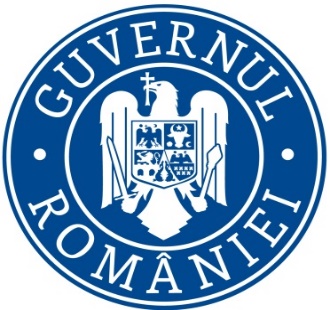  MINISTERUL EDUCAŢIEI ŞI CERCETĂRII C E N T R A L I Z A T O R  PRIVIND  DISCIPLINELE DIN ÎNVĂŢĂMÂNTUL PREUNIVERSITAR, DOMENIILE ŞI SPECIALIZĂRILE ABSOLVENŢILOR ÎNVĂŢĂMÂNTULUI LICEAL PEDAGOGIC, POSTLICEAL ŞI SUPERIOR, PROBELE DE CONCURS VALABILE PENTRU ÎNCADRAREA PERSONALULUI DIDACTIC DIN ÎnvĂŢĂmÂntul preuniversitar, precum şi disciplinele pentru examenul naţional de definitivare în învăţământ 2021ÎNVĂŢĂMÂNT SPECIALC E N T R A L I Z A T O R  PRIVIND  DISCIPLINELE DIN ÎNVĂŢĂMÂNTUL PREUNIVERSITAR, DOMENIILE ŞI SPECIALIZĂRILE ABSOLVENŢILOR ÎNVĂŢĂMÂNTULUI LICEAL PEDAGOGIC, POSTLICEAL ŞI SUPERIOR, PROBELE DE CONCURS VALABILE PENTRU ÎNCADRAREA PERSONALULUI DIDACTIC DIN ÎnvĂŢĂmÂntul preuniversitar, precum şi disciplinele pentru examenul naţional de definitivare în învăţământ 2021ÎNVĂŢĂMÂNT SPECIALÎnvăţământ preuniversitarÎnvăţământ preuniversitarStudii absolvite, cu diplomă, la instituţii de învăţământ  acreditate/autorizate provizoriu, care dau dreptul candidaţilor de a se înscrie şi de a participa la concursuri de ocupare a posturilor didactice în învăţământul preuniversitar şi la examenul naţional de definitivare în învăţământStudii absolvite, cu diplomă, la instituţii de învăţământ  acreditate/autorizate provizoriu, care dau dreptul candidaţilor de a se înscrie şi de a participa la concursuri de ocupare a posturilor didactice în învăţământul preuniversitar şi la examenul naţional de definitivare în învăţământStudii absolvite, cu diplomă, la instituţii de învăţământ  acreditate/autorizate provizoriu, care dau dreptul candidaţilor de a se înscrie şi de a participa la concursuri de ocupare a posturilor didactice în învăţământul preuniversitar şi la examenul naţional de definitivare în învăţământStudii absolvite, cu diplomă, la instituţii de învăţământ  acreditate/autorizate provizoriu, care dau dreptul candidaţilor de a se înscrie şi de a participa la concursuri de ocupare a posturilor didactice în învăţământul preuniversitar şi la examenul naţional de definitivare în învăţământStudii absolvite, cu diplomă, la instituţii de învăţământ  acreditate/autorizate provizoriu, care dau dreptul candidaţilor de a se înscrie şi de a participa la concursuri de ocupare a posturilor didactice în învăţământul preuniversitar şi la examenul naţional de definitivare în învăţământStudii absolvite, cu diplomă, la instituţii de învăţământ  acreditate/autorizate provizoriu, care dau dreptul candidaţilor de a se înscrie şi de a participa la concursuri de ocupare a posturilor didactice în învăţământul preuniversitar şi la examenul naţional de definitivare în învăţământPrograma -probă de concurs/ Programa - disciplina pentru examenul naţional de definitivare în învăţământNivel PostulPROFILUL / DOMENIULNr. crt.Nivelul de studiiSpecializareaÎnvăţământ universitar de scurtă  duratăÎnvăţă-mânt post-  licealÎnvăţă-mânt licealPrograma -probă de concurs/ Programa - disciplina pentru examenul naţional de definitivare în învăţământÎnvăţământ special preşcolar1. Educatoare/ Educator; Institutor pentru învăţământul special preşcolar; Profesor pentru învăţământul special preşcolar2. Educatoare/Educator itinerant şi de sprijin;Institutor itinerant şi de sprijin pentru învăţământul preşcolar special; Profesor itinerant şi de sprijin pentru învăţământul special preşcolarSOCIOPSIHOPEDAGOGIEInstitutori*xTERAPIA EDUCAȚIONALĂ COMPLEXĂ ȘI INTEGRATĂ (EDUCATOARE, ÎNVĂȚĂTORI, ÎNVĂȚĂTORI-EDUCATORI) (programa pentru concurs aprobată prin ordinul ministrului educaţiei şi cercetării nr. 5975 / 2020) /TERAPIA EDUCAȚIONALĂ COMPLEXĂ ȘI INTEGRATĂ (EDUCATOARE, ÎNVĂȚĂTORI, ÎNVĂȚĂTORI-EDUCATORI) (programa pentru examenul naţional de definitivare în învăţământ aprobată prin ordinul ministrului educaţiei şi cercetării nr. 5976 / 2020)  Învăţământ special preşcolar1. Educatoare/ Educator; Institutor pentru învăţământul special preşcolar; Profesor pentru învăţământul special preşcolar2. Educatoare/Educator itinerant şi de sprijin;Institutor itinerant şi de sprijin pentru învăţământul preşcolar special; Profesor itinerant şi de sprijin pentru învăţământul special preşcolarSOCIOPSIHOPEDAGOGIEInstitutori - învăţământ preşcolarxTERAPIA EDUCAȚIONALĂ COMPLEXĂ ȘI INTEGRATĂ (EDUCATOARE, ÎNVĂȚĂTORI, ÎNVĂȚĂTORI-EDUCATORI) (programa pentru concurs aprobată prin ordinul ministrului educaţiei şi cercetării nr. 5975 / 2020) /TERAPIA EDUCAȚIONALĂ COMPLEXĂ ȘI INTEGRATĂ (EDUCATOARE, ÎNVĂȚĂTORI, ÎNVĂȚĂTORI-EDUCATORI) (programa pentru examenul naţional de definitivare în învăţământ aprobată prin ordinul ministrului educaţiei şi cercetării nr. 5976 / 2020)  Învăţământ special preşcolar1. Educatoare/ Educator; Institutor pentru învăţământul special preşcolar; Profesor pentru învăţământul special preşcolar2. Educatoare/Educator itinerant şi de sprijin;Institutor itinerant şi de sprijin pentru învăţământul preşcolar special; Profesor itinerant şi de sprijin pentru învăţământul special preşcolarSOCIOPSIHOPEDAGOGIEInstitutori* - învăţământ primarxTERAPIA EDUCAȚIONALĂ COMPLEXĂ ȘI INTEGRATĂ (EDUCATOARE, ÎNVĂȚĂTORI, ÎNVĂȚĂTORI-EDUCATORI) (programa pentru concurs aprobată prin ordinul ministrului educaţiei şi cercetării nr. 5975 / 2020) /TERAPIA EDUCAȚIONALĂ COMPLEXĂ ȘI INTEGRATĂ (EDUCATOARE, ÎNVĂȚĂTORI, ÎNVĂȚĂTORI-EDUCATORI) (programa pentru examenul naţional de definitivare în învăţământ aprobată prin ordinul ministrului educaţiei şi cercetării nr. 5976 / 2020)  Învăţământ special preşcolar1. Educatoare/ Educator; Institutor pentru învăţământul special preşcolar; Profesor pentru învăţământul special preşcolar2. Educatoare/Educator itinerant şi de sprijin;Institutor itinerant şi de sprijin pentru învăţământul preşcolar special; Profesor itinerant şi de sprijin pentru învăţământul special preşcolarSOCIOPSIHOPEDAGOGIEInstitutori* - O limbă străină/maternăxTERAPIA EDUCAȚIONALĂ COMPLEXĂ ȘI INTEGRATĂ (EDUCATOARE, ÎNVĂȚĂTORI, ÎNVĂȚĂTORI-EDUCATORI) (programa pentru concurs aprobată prin ordinul ministrului educaţiei şi cercetării nr. 5975 / 2020) /TERAPIA EDUCAȚIONALĂ COMPLEXĂ ȘI INTEGRATĂ (EDUCATOARE, ÎNVĂȚĂTORI, ÎNVĂȚĂTORI-EDUCATORI) (programa pentru examenul naţional de definitivare în învăţământ aprobată prin ordinul ministrului educaţiei şi cercetării nr. 5976 / 2020)  Învăţământ special preşcolar1. Educatoare/ Educator; Institutor pentru învăţământul special preşcolar; Profesor pentru învăţământul special preşcolar2. Educatoare/Educator itinerant şi de sprijin;Institutor itinerant şi de sprijin pentru învăţământul preşcolar special; Profesor itinerant şi de sprijin pentru învăţământul special preşcolarSOCIOPSIHOPEDAGOGIEInstitutori (învăţământ primar)* -O limbă străinăxTERAPIA EDUCAȚIONALĂ COMPLEXĂ ȘI INTEGRATĂ (EDUCATOARE, ÎNVĂȚĂTORI, ÎNVĂȚĂTORI-EDUCATORI) (programa pentru concurs aprobată prin ordinul ministrului educaţiei şi cercetării nr. 5975 / 2020) /TERAPIA EDUCAȚIONALĂ COMPLEXĂ ȘI INTEGRATĂ (EDUCATOARE, ÎNVĂȚĂTORI, ÎNVĂȚĂTORI-EDUCATORI) (programa pentru examenul naţional de definitivare în învăţământ aprobată prin ordinul ministrului educaţiei şi cercetării nr. 5976 / 2020)  Învăţământ special preşcolar1. Educatoare/ Educator; Institutor pentru învăţământul special preşcolar; Profesor pentru învăţământul special preşcolar2. Educatoare/Educator itinerant şi de sprijin;Institutor itinerant şi de sprijin pentru învăţământul preşcolar special; Profesor itinerant şi de sprijin pentru învăţământul special preşcolarSOCIOPSIHOPEDAGOGIEInstitutori* - MuzicăxTERAPIA EDUCAȚIONALĂ COMPLEXĂ ȘI INTEGRATĂ (EDUCATOARE, ÎNVĂȚĂTORI, ÎNVĂȚĂTORI-EDUCATORI) (programa pentru concurs aprobată prin ordinul ministrului educaţiei şi cercetării nr. 5975 / 2020) /TERAPIA EDUCAȚIONALĂ COMPLEXĂ ȘI INTEGRATĂ (EDUCATOARE, ÎNVĂȚĂTORI, ÎNVĂȚĂTORI-EDUCATORI) (programa pentru examenul naţional de definitivare în învăţământ aprobată prin ordinul ministrului educaţiei şi cercetării nr. 5976 / 2020)  Învăţământ special preşcolar1. Educatoare/ Educator; Institutor pentru învăţământul special preşcolar; Profesor pentru învăţământul special preşcolar2. Educatoare/Educator itinerant şi de sprijin;Institutor itinerant şi de sprijin pentru învăţământul preşcolar special; Profesor itinerant şi de sprijin pentru învăţământul special preşcolarSOCIOPSIHOPEDAGOGIEInstitutori* - Educaţie fizicăxTERAPIA EDUCAȚIONALĂ COMPLEXĂ ȘI INTEGRATĂ (EDUCATOARE, ÎNVĂȚĂTORI, ÎNVĂȚĂTORI-EDUCATORI) (programa pentru concurs aprobată prin ordinul ministrului educaţiei şi cercetării nr. 5975 / 2020) /TERAPIA EDUCAȚIONALĂ COMPLEXĂ ȘI INTEGRATĂ (EDUCATOARE, ÎNVĂȚĂTORI, ÎNVĂȚĂTORI-EDUCATORI) (programa pentru examenul naţional de definitivare în învăţământ aprobată prin ordinul ministrului educaţiei şi cercetării nr. 5976 / 2020)  Învăţământ special preşcolar1. Educatoare/ Educator; Institutor pentru învăţământul special preşcolar; Profesor pentru învăţământul special preşcolar2. Educatoare/Educator itinerant şi de sprijin;Institutor itinerant şi de sprijin pentru învăţământul preşcolar special; Profesor itinerant şi de sprijin pentru învăţământul special preşcolarSOCIOPSIHOPEDAGOGIEInstitutori* - DesenxTERAPIA EDUCAȚIONALĂ COMPLEXĂ ȘI INTEGRATĂ (EDUCATOARE, ÎNVĂȚĂTORI, ÎNVĂȚĂTORI-EDUCATORI) (programa pentru concurs aprobată prin ordinul ministrului educaţiei şi cercetării nr. 5975 / 2020) /TERAPIA EDUCAȚIONALĂ COMPLEXĂ ȘI INTEGRATĂ (EDUCATOARE, ÎNVĂȚĂTORI, ÎNVĂȚĂTORI-EDUCATORI) (programa pentru examenul naţional de definitivare în învăţământ aprobată prin ordinul ministrului educaţiei şi cercetării nr. 5976 / 2020)  Învăţământ special preşcolar1. Educatoare/ Educator; Institutor pentru învăţământul special preşcolar; Profesor pentru învăţământul special preşcolar2. Educatoare/Educator itinerant şi de sprijin;Institutor itinerant şi de sprijin pentru învăţământul preşcolar special; Profesor itinerant şi de sprijin pentru învăţământul special preşcolarSOCIOPSIHOPEDAGOGIEInstitutori* - EcologiexTERAPIA EDUCAȚIONALĂ COMPLEXĂ ȘI INTEGRATĂ (EDUCATOARE, ÎNVĂȚĂTORI, ÎNVĂȚĂTORI-EDUCATORI) (programa pentru concurs aprobată prin ordinul ministrului educaţiei şi cercetării nr. 5975 / 2020) /TERAPIA EDUCAȚIONALĂ COMPLEXĂ ȘI INTEGRATĂ (EDUCATOARE, ÎNVĂȚĂTORI, ÎNVĂȚĂTORI-EDUCATORI) (programa pentru examenul naţional de definitivare în învăţământ aprobată prin ordinul ministrului educaţiei şi cercetării nr. 5976 / 2020)  Învăţământ special preşcolar1. Educatoare/ Educator; Institutor pentru învăţământul special preşcolar; Profesor pentru învăţământul special preşcolar2. Educatoare/Educator itinerant şi de sprijin;Institutor itinerant şi de sprijin pentru învăţământul preşcolar special; Profesor itinerant şi de sprijin pentru învăţământul special preşcolarSOCIOPSIHOPEDAGOGIEInstitutori* - Arte plasticexTERAPIA EDUCAȚIONALĂ COMPLEXĂ ȘI INTEGRATĂ (EDUCATOARE, ÎNVĂȚĂTORI, ÎNVĂȚĂTORI-EDUCATORI) (programa pentru concurs aprobată prin ordinul ministrului educaţiei şi cercetării nr. 5975 / 2020) /TERAPIA EDUCAȚIONALĂ COMPLEXĂ ȘI INTEGRATĂ (EDUCATOARE, ÎNVĂȚĂTORI, ÎNVĂȚĂTORI-EDUCATORI) (programa pentru examenul naţional de definitivare în învăţământ aprobată prin ordinul ministrului educaţiei şi cercetării nr. 5976 / 2020)  Învăţământ special preşcolar1. Educatoare/ Educator; Institutor pentru învăţământul special preşcolar; Profesor pentru învăţământul special preşcolar2. Educatoare/Educator itinerant şi de sprijin;Institutor itinerant şi de sprijin pentru învăţământul preşcolar special; Profesor itinerant şi de sprijin pentru învăţământul special preşcolarSOCIOPSIHOPEDAGOGIEInstitutori* - Religie ortodoxă xTERAPIA EDUCAȚIONALĂ COMPLEXĂ ȘI INTEGRATĂ (EDUCATOARE, ÎNVĂȚĂTORI, ÎNVĂȚĂTORI-EDUCATORI) (programa pentru concurs aprobată prin ordinul ministrului educaţiei şi cercetării nr. 5975 / 2020) /TERAPIA EDUCAȚIONALĂ COMPLEXĂ ȘI INTEGRATĂ (EDUCATOARE, ÎNVĂȚĂTORI, ÎNVĂȚĂTORI-EDUCATORI) (programa pentru examenul naţional de definitivare în învăţământ aprobată prin ordinul ministrului educaţiei şi cercetării nr. 5976 / 2020)  Învăţământ special preşcolar1. Educatoare/ Educator; Institutor pentru învăţământul special preşcolar; Profesor pentru învăţământul special preşcolar2. Educatoare/Educator itinerant şi de sprijin;Institutor itinerant şi de sprijin pentru învăţământul preşcolar special; Profesor itinerant şi de sprijin pentru învăţământul special preşcolarSOCIOPSIHOPEDAGOGIEInstitutori* - Religie romano-catolicăxTERAPIA EDUCAȚIONALĂ COMPLEXĂ ȘI INTEGRATĂ (EDUCATOARE, ÎNVĂȚĂTORI, ÎNVĂȚĂTORI-EDUCATORI) (programa pentru concurs aprobată prin ordinul ministrului educaţiei şi cercetării nr. 5975 / 2020) /TERAPIA EDUCAȚIONALĂ COMPLEXĂ ȘI INTEGRATĂ (EDUCATOARE, ÎNVĂȚĂTORI, ÎNVĂȚĂTORI-EDUCATORI) (programa pentru examenul naţional de definitivare în învăţământ aprobată prin ordinul ministrului educaţiei şi cercetării nr. 5976 / 2020)  Învăţământ special preşcolar1. Educatoare/ Educator; Institutor pentru învăţământul special preşcolar; Profesor pentru învăţământul special preşcolar2. Educatoare/Educator itinerant şi de sprijin;Institutor itinerant şi de sprijin pentru învăţământul preşcolar special; Profesor itinerant şi de sprijin pentru învăţământul special preşcolarSOCIOPSIHOPEDAGOGIEInstitutori* - Cultură fizică - euritmiexTERAPIA EDUCAȚIONALĂ COMPLEXĂ ȘI INTEGRATĂ (EDUCATOARE, ÎNVĂȚĂTORI, ÎNVĂȚĂTORI-EDUCATORI) (programa pentru concurs aprobată prin ordinul ministrului educaţiei şi cercetării nr. 5975 / 2020) /TERAPIA EDUCAȚIONALĂ COMPLEXĂ ȘI INTEGRATĂ (EDUCATOARE, ÎNVĂȚĂTORI, ÎNVĂȚĂTORI-EDUCATORI) (programa pentru examenul naţional de definitivare în învăţământ aprobată prin ordinul ministrului educaţiei şi cercetării nr. 5976 / 2020)  Învăţământ special preşcolar1. Educatoare/ Educator; Institutor pentru învăţământul special preşcolar; Profesor pentru învăţământul special preşcolar2. Educatoare/Educator itinerant şi de sprijin;Institutor itinerant şi de sprijin pentru învăţământul preşcolar special; Profesor itinerant şi de sprijin pentru învăţământul special preşcolarSOCIOPSIHOPEDAGOGIEInstitutori  - Învăţământ preşcolar şi primar xTERAPIA EDUCAȚIONALĂ COMPLEXĂ ȘI INTEGRATĂ (EDUCATOARE, ÎNVĂȚĂTORI, ÎNVĂȚĂTORI-EDUCATORI) (programa pentru concurs aprobată prin ordinul ministrului educaţiei şi cercetării nr. 5975 / 2020) /TERAPIA EDUCAȚIONALĂ COMPLEXĂ ȘI INTEGRATĂ (EDUCATOARE, ÎNVĂȚĂTORI, ÎNVĂȚĂTORI-EDUCATORI) (programa pentru examenul naţional de definitivare în învăţământ aprobată prin ordinul ministrului educaţiei şi cercetării nr. 5976 / 2020)  Învăţământ special preşcolar1. Educatoare/ Educator; Institutor pentru învăţământul special preşcolar; Profesor pentru învăţământul special preşcolar2. Educatoare/Educator itinerant şi de sprijin;Institutor itinerant şi de sprijin pentru învăţământul preşcolar special; Profesor itinerant şi de sprijin pentru învăţământul special preşcolarSOCIOPSIHOPEDAGOGIEInstitutori – învăţământ preprimar şi primarxTERAPIA EDUCAȚIONALĂ COMPLEXĂ ȘI INTEGRATĂ (EDUCATOARE, ÎNVĂȚĂTORI, ÎNVĂȚĂTORI-EDUCATORI) (programa pentru concurs aprobată prin ordinul ministrului educaţiei şi cercetării nr. 5975 / 2020) /TERAPIA EDUCAȚIONALĂ COMPLEXĂ ȘI INTEGRATĂ (EDUCATOARE, ÎNVĂȚĂTORI, ÎNVĂȚĂTORI-EDUCATORI) (programa pentru examenul naţional de definitivare în învăţământ aprobată prin ordinul ministrului educaţiei şi cercetării nr. 5976 / 2020)  Învăţământ special preşcolar1. Educatoare/ Educator; Institutor pentru învăţământul special preşcolar; Profesor pentru învăţământul special preşcolar2. Educatoare/Educator itinerant şi de sprijin;Institutor itinerant şi de sprijin pentru învăţământul preşcolar special; Profesor itinerant şi de sprijin pentru învăţământul special preşcolarSOCIOPSIHOPEDAGOGIEInstitutori*- Limba rromanixTERAPIA EDUCAȚIONALĂ COMPLEXĂ ȘI INTEGRATĂ (EDUCATOARE, ÎNVĂȚĂTORI, ÎNVĂȚĂTORI-EDUCATORI) (programa pentru concurs aprobată prin ordinul ministrului educaţiei şi cercetării nr. 5975 / 2020) /TERAPIA EDUCAȚIONALĂ COMPLEXĂ ȘI INTEGRATĂ (EDUCATOARE, ÎNVĂȚĂTORI, ÎNVĂȚĂTORI-EDUCATORI) (programa pentru examenul naţional de definitivare în învăţământ aprobată prin ordinul ministrului educaţiei şi cercetării nr. 5976 / 2020)  Învăţământ special preşcolar1. Educatoare/ Educator; Institutor pentru învăţământul special preşcolar; Profesor pentru învăţământul special preşcolar2. Educatoare/Educator itinerant şi de sprijin;Institutor itinerant şi de sprijin pentru învăţământul preşcolar special; Profesor itinerant şi de sprijin pentru învăţământul special preşcolarSOCIOPSIHOPEDAGOGIEInstitutori - Educator de psihopedagogie specialăxTERAPIA EDUCAȚIONALĂ COMPLEXĂ ȘI INTEGRATĂ (EDUCATOARE, ÎNVĂȚĂTORI, ÎNVĂȚĂTORI-EDUCATORI) (programa pentru concurs aprobată prin ordinul ministrului educaţiei şi cercetării nr. 5975 / 2020) /TERAPIA EDUCAȚIONALĂ COMPLEXĂ ȘI INTEGRATĂ (EDUCATOARE, ÎNVĂȚĂTORI, ÎNVĂȚĂTORI-EDUCATORI) (programa pentru examenul naţional de definitivare în învăţământ aprobată prin ordinul ministrului educaţiei şi cercetării nr. 5976 / 2020)  Învăţământ special preşcolar1. Educatoare/ Educator; Institutor pentru învăţământul special preşcolar; Profesor pentru învăţământul special preşcolar2. Educatoare/Educator itinerant şi de sprijin;Institutor itinerant şi de sprijin pentru învăţământul preşcolar special; Profesor itinerant şi de sprijin pentru învăţământul special preşcolarSOCIOPSIHOPEDAGOGIEEducator şi psihopedagogie specialăxTERAPIA EDUCAȚIONALĂ COMPLEXĂ ȘI INTEGRATĂ (EDUCATOARE, ÎNVĂȚĂTORI, ÎNVĂȚĂTORI-EDUCATORI) (programa pentru concurs aprobată prin ordinul ministrului educaţiei şi cercetării nr. 5975 / 2020) /TERAPIA EDUCAȚIONALĂ COMPLEXĂ ȘI INTEGRATĂ (EDUCATOARE, ÎNVĂȚĂTORI, ÎNVĂȚĂTORI-EDUCATORI) (programa pentru examenul naţional de definitivare în învăţământ aprobată prin ordinul ministrului educaţiei şi cercetării nr. 5976 / 2020)  Învăţământ special preşcolar1. Educatoare/ Educator; Institutor pentru învăţământul special preşcolar; Profesor pentru învăţământul special preşcolar2. Educatoare/Educator itinerant şi de sprijin;Institutor itinerant şi de sprijin pentru învăţământul preşcolar special; Profesor itinerant şi de sprijin pentru învăţământul special preşcolarPEDAGOGIEInstitutori - învăţământ preşcolarxTERAPIA EDUCAȚIONALĂ COMPLEXĂ ȘI INTEGRATĂ (EDUCATOARE, ÎNVĂȚĂTORI, ÎNVĂȚĂTORI-EDUCATORI) (programa pentru concurs aprobată prin ordinul ministrului educaţiei şi cercetării nr. 5975 / 2020) /TERAPIA EDUCAȚIONALĂ COMPLEXĂ ȘI INTEGRATĂ (EDUCATOARE, ÎNVĂȚĂTORI, ÎNVĂȚĂTORI-EDUCATORI) (programa pentru examenul naţional de definitivare în învăţământ aprobată prin ordinul ministrului educaţiei şi cercetării nr. 5976 / 2020)  Învăţământ special preşcolar1. Educatoare/ Educator; Institutor pentru învăţământul special preşcolar; Profesor pentru învăţământul special preşcolar2. Educatoare/Educator itinerant şi de sprijin;Institutor itinerant şi de sprijin pentru învăţământul preşcolar special; Profesor itinerant şi de sprijin pentru învăţământul special preşcolarPEDAGOGIEInstitutori* - învăţământ primarxTERAPIA EDUCAȚIONALĂ COMPLEXĂ ȘI INTEGRATĂ (EDUCATOARE, ÎNVĂȚĂTORI, ÎNVĂȚĂTORI-EDUCATORI) (programa pentru concurs aprobată prin ordinul ministrului educaţiei şi cercetării nr. 5975 / 2020) /TERAPIA EDUCAȚIONALĂ COMPLEXĂ ȘI INTEGRATĂ (EDUCATOARE, ÎNVĂȚĂTORI, ÎNVĂȚĂTORI-EDUCATORI) (programa pentru examenul naţional de definitivare în învăţământ aprobată prin ordinul ministrului educaţiei şi cercetării nr. 5976 / 2020)  Învăţământ special preşcolar1. Educatoare/ Educator; Institutor pentru învăţământul special preşcolar; Profesor pentru învăţământul special preşcolar2. Educatoare/Educator itinerant şi de sprijin;Institutor itinerant şi de sprijin pentru învăţământul preşcolar special; Profesor itinerant şi de sprijin pentru învăţământul special preşcolarPEDAGOGICEducatoarexxTERAPIA EDUCAȚIONALĂ COMPLEXĂ ȘI INTEGRATĂ (EDUCATOARE, ÎNVĂȚĂTORI, ÎNVĂȚĂTORI-EDUCATORI) (programa pentru concurs aprobată prin ordinul ministrului educaţiei şi cercetării nr. 5975 / 2020) /TERAPIA EDUCAȚIONALĂ COMPLEXĂ ȘI INTEGRATĂ (EDUCATOARE, ÎNVĂȚĂTORI, ÎNVĂȚĂTORI-EDUCATORI) (programa pentru examenul naţional de definitivare în învăţământ aprobată prin ordinul ministrului educaţiei şi cercetării nr. 5976 / 2020)  Învăţământ special preşcolar1. Educatoare/ Educator; Institutor pentru învăţământul special preşcolar; Profesor pentru învăţământul special preşcolar2. Educatoare/Educator itinerant şi de sprijin;Institutor itinerant şi de sprijin pentru învăţământul preşcolar special; Profesor itinerant şi de sprijin pentru învăţământul special preşcolarPEDAGOGICEducatoare – ÎnvăţătorxxTERAPIA EDUCAȚIONALĂ COMPLEXĂ ȘI INTEGRATĂ (EDUCATOARE, ÎNVĂȚĂTORI, ÎNVĂȚĂTORI-EDUCATORI) (programa pentru concurs aprobată prin ordinul ministrului educaţiei şi cercetării nr. 5975 / 2020) /TERAPIA EDUCAȚIONALĂ COMPLEXĂ ȘI INTEGRATĂ (EDUCATOARE, ÎNVĂȚĂTORI, ÎNVĂȚĂTORI-EDUCATORI) (programa pentru examenul naţional de definitivare în învăţământ aprobată prin ordinul ministrului educaţiei şi cercetării nr. 5976 / 2020)  Învăţământ special preşcolar1. Educatoare/ Educator; Institutor pentru învăţământul special preşcolar; Profesor pentru învăţământul special preşcolar2. Educatoare/Educator itinerant şi de sprijin;Institutor itinerant şi de sprijin pentru învăţământul preşcolar special; Profesor itinerant şi de sprijin pentru învăţământul special preşcolarPEDAGOGICÎnvăţător – EducatoarexxTERAPIA EDUCAȚIONALĂ COMPLEXĂ ȘI INTEGRATĂ (EDUCATOARE, ÎNVĂȚĂTORI, ÎNVĂȚĂTORI-EDUCATORI) (programa pentru concurs aprobată prin ordinul ministrului educaţiei şi cercetării nr. 5975 / 2020) /TERAPIA EDUCAȚIONALĂ COMPLEXĂ ȘI INTEGRATĂ (EDUCATOARE, ÎNVĂȚĂTORI, ÎNVĂȚĂTORI-EDUCATORI) (programa pentru examenul naţional de definitivare în învăţământ aprobată prin ordinul ministrului educaţiei şi cercetării nr. 5976 / 2020)  Învăţământ special preşcolar1. Educatoare/ Educator; Institutor pentru învăţământul special preşcolar; Profesor pentru învăţământul special preşcolar2. Educatoare/Educator itinerant şi de sprijin;Institutor itinerant şi de sprijin pentru învăţământul preşcolar special; Profesor itinerant şi de sprijin pentru învăţământul special preşcolarPEDAGOGICÎnvăţător – educatorxTERAPIA EDUCAȚIONALĂ COMPLEXĂ ȘI INTEGRATĂ (EDUCATOARE, ÎNVĂȚĂTORI, ÎNVĂȚĂTORI-EDUCATORI) (programa pentru concurs aprobată prin ordinul ministrului educaţiei şi cercetării nr. 5975 / 2020) /TERAPIA EDUCAȚIONALĂ COMPLEXĂ ȘI INTEGRATĂ (EDUCATOARE, ÎNVĂȚĂTORI, ÎNVĂȚĂTORI-EDUCATORI) (programa pentru examenul naţional de definitivare în învăţământ aprobată prin ordinul ministrului educaţiei şi cercetării nr. 5976 / 2020)  Învăţământ special preşcolar1. Educatoare/ Educator; Institutor pentru învăţământul special preşcolar; Profesor pentru învăţământul special preşcolar2. Educatoare/Educator itinerant şi de sprijin;Institutor itinerant şi de sprijin pentru învăţământul preşcolar special; Profesor itinerant şi de sprijin pentru învăţământul special preşcolarPEDAGOGICÎnvăţător - educator pentru învăţământ specialxTERAPIA EDUCAȚIONALĂ COMPLEXĂ ȘI INTEGRATĂ (EDUCATOARE, ÎNVĂȚĂTORI, ÎNVĂȚĂTORI-EDUCATORI) (programa pentru concurs aprobată prin ordinul ministrului educaţiei şi cercetării nr. 5975 / 2020) /TERAPIA EDUCAȚIONALĂ COMPLEXĂ ȘI INTEGRATĂ (EDUCATOARE, ÎNVĂȚĂTORI, ÎNVĂȚĂTORI-EDUCATORI) (programa pentru examenul naţional de definitivare în învăţământ aprobată prin ordinul ministrului educaţiei şi cercetării nr. 5976 / 2020)  Învăţământ special preşcolar1. Educatoare/ Educator; Institutor pentru învăţământul special preşcolar; Profesor pentru învăţământul special preşcolar2. Educatoare/Educator itinerant şi de sprijin;Institutor itinerant şi de sprijin pentru învăţământul preşcolar special; Profesor itinerant şi de sprijin pentru învăţământul special preşcolarPEDAGOGICÎnvăţător - educator pentru învăţământ special şi case de copiixTERAPIA EDUCAȚIONALĂ COMPLEXĂ ȘI INTEGRATĂ (EDUCATOARE, ÎNVĂȚĂTORI, ÎNVĂȚĂTORI-EDUCATORI) (programa pentru concurs aprobată prin ordinul ministrului educaţiei şi cercetării nr. 5975 / 2020) /TERAPIA EDUCAȚIONALĂ COMPLEXĂ ȘI INTEGRATĂ (EDUCATOARE, ÎNVĂȚĂTORI, ÎNVĂȚĂTORI-EDUCATORI) (programa pentru examenul naţional de definitivare în învăţământ aprobată prin ordinul ministrului educaţiei şi cercetării nr. 5976 / 2020)  Învăţământ special preşcolar1. Educatoare/ Educator; Institutor pentru învăţământul special preşcolar; Profesor pentru învăţământul special preşcolar2. Educatoare/Educator itinerant şi de sprijin;Institutor itinerant şi de sprijin pentru învăţământul preşcolar special; Profesor itinerant şi de sprijin pentru învăţământul special preşcolarPEDAGOGICEducator învăţământ special şi case de copiixTERAPIA EDUCAȚIONALĂ COMPLEXĂ ȘI INTEGRATĂ (EDUCATOARE, ÎNVĂȚĂTORI, ÎNVĂȚĂTORI-EDUCATORI) (programa pentru concurs aprobată prin ordinul ministrului educaţiei şi cercetării nr. 5975 / 2020) /TERAPIA EDUCAȚIONALĂ COMPLEXĂ ȘI INTEGRATĂ (EDUCATOARE, ÎNVĂȚĂTORI, ÎNVĂȚĂTORI-EDUCATORI) (programa pentru examenul naţional de definitivare în învăţământ aprobată prin ordinul ministrului educaţiei şi cercetării nr. 5976 / 2020)  Învăţământ special preşcolar1. Educatoare/ Educator; Institutor pentru învăţământul special preşcolar; Profesor pentru învăţământul special preşcolar2. Educatoare/Educator itinerant şi de sprijin;Institutor itinerant şi de sprijin pentru învăţământul preşcolar special; Profesor itinerant şi de sprijin pentru învăţământul special preşcolarPEDAGOGICEducator învăţământ special şi case de copii şcolarixTERAPIA EDUCAȚIONALĂ COMPLEXĂ ȘI INTEGRATĂ (EDUCATOARE, ÎNVĂȚĂTORI, ÎNVĂȚĂTORI-EDUCATORI) (programa pentru concurs aprobată prin ordinul ministrului educaţiei şi cercetării nr. 5975 / 2020) /TERAPIA EDUCAȚIONALĂ COMPLEXĂ ȘI INTEGRATĂ (EDUCATOARE, ÎNVĂȚĂTORI, ÎNVĂȚĂTORI-EDUCATORI) (programa pentru examenul naţional de definitivare în învăţământ aprobată prin ordinul ministrului educaţiei şi cercetării nr. 5976 / 2020)  Învăţământ special preşcolar1. Educatoare/ Educator; Institutor pentru învăţământul special preşcolar; Profesor pentru învăţământul special preşcolar2. Educatoare/Educator itinerant şi de sprijin;Institutor itinerant şi de sprijin pentru învăţământul preşcolar special; Profesor itinerant şi de sprijin pentru învăţământul special preşcolarPEDAGOGICEducator pentru învăţământ specialxTERAPIA EDUCAȚIONALĂ COMPLEXĂ ȘI INTEGRATĂ (EDUCATOARE, ÎNVĂȚĂTORI, ÎNVĂȚĂTORI-EDUCATORI) (programa pentru concurs aprobată prin ordinul ministrului educaţiei şi cercetării nr. 5975 / 2020) /TERAPIA EDUCAȚIONALĂ COMPLEXĂ ȘI INTEGRATĂ (EDUCATOARE, ÎNVĂȚĂTORI, ÎNVĂȚĂTORI-EDUCATORI) (programa pentru examenul naţional de definitivare în învăţământ aprobată prin ordinul ministrului educaţiei şi cercetării nr. 5976 / 2020)  Învăţământ special preşcolar1. Educatoare/ Educator; Institutor pentru învăţământul special preşcolar; Profesor pentru învăţământul special preşcolar2. Educatoare/Educator itinerant şi de sprijin;Institutor itinerant şi de sprijin pentru învăţământul preşcolar special; Profesor itinerant şi de sprijin pentru învăţământul special preşcolarPEDAGOGICPsihopedagogie specialăxTERAPIA EDUCAȚIONALĂ COMPLEXĂ ȘI INTEGRATĂ (EDUCATOARE, ÎNVĂȚĂTORI, ÎNVĂȚĂTORI-EDUCATORI) (programa pentru concurs aprobată prin ordinul ministrului educaţiei şi cercetării nr. 5975 / 2020) /TERAPIA EDUCAȚIONALĂ COMPLEXĂ ȘI INTEGRATĂ (EDUCATOARE, ÎNVĂȚĂTORI, ÎNVĂȚĂTORI-EDUCATORI) (programa pentru examenul naţional de definitivare în învăţământ aprobată prin ordinul ministrului educaţiei şi cercetării nr. 5976 / 2020)  Învăţământ special preşcolar1. Educatoare/ Educator; Institutor pentru învăţământul special preşcolar; Profesor pentru învăţământul special preşcolar2. Educatoare/Educator itinerant şi de sprijin;Institutor itinerant şi de sprijin pentru învăţământul preşcolar special; Profesor itinerant şi de sprijin pentru învăţământul special preşcolarPEDAGOGICPedagog social pentru case de copiixTERAPIA EDUCAȚIONALĂ COMPLEXĂ ȘI INTEGRATĂ (EDUCATOARE, ÎNVĂȚĂTORI, ÎNVĂȚĂTORI-EDUCATORI) (programa pentru concurs aprobată prin ordinul ministrului educaţiei şi cercetării nr. 5975 / 2020) /TERAPIA EDUCAȚIONALĂ COMPLEXĂ ȘI INTEGRATĂ (EDUCATOARE, ÎNVĂȚĂTORI, ÎNVĂȚĂTORI-EDUCATORI) (programa pentru examenul naţional de definitivare în învăţământ aprobată prin ordinul ministrului educaţiei şi cercetării nr. 5976 / 2020)  Învăţământ special preşcolar1. Educatoare/ Educator; Institutor pentru învăţământul special preşcolar; Profesor pentru învăţământul special preşcolar2. Educatoare/Educator itinerant şi de sprijin;Institutor itinerant şi de sprijin pentru învăţământul preşcolar special; Profesor itinerant şi de sprijin pentru învăţământul special preşcolarPEDAGOGICPedagog de recuperarexTERAPIA EDUCAȚIONALĂ COMPLEXĂ ȘI INTEGRATĂ (EDUCATOARE, ÎNVĂȚĂTORI, ÎNVĂȚĂTORI-EDUCATORI) (programa pentru concurs aprobată prin ordinul ministrului educaţiei şi cercetării nr. 5975 / 2020) /TERAPIA EDUCAȚIONALĂ COMPLEXĂ ȘI INTEGRATĂ (EDUCATOARE, ÎNVĂȚĂTORI, ÎNVĂȚĂTORI-EDUCATORI) (programa pentru examenul naţional de definitivare în învăţământ aprobată prin ordinul ministrului educaţiei şi cercetării nr. 5976 / 2020)  Învăţământ special preşcolar1. Educatoare/ Educator; Institutor pentru învăţământul special preşcolar; Profesor pentru învăţământul special preşcolar2. Educatoare/Educator itinerant şi de sprijin;Institutor itinerant şi de sprijin pentru învăţământul preşcolar special; Profesor itinerant şi de sprijin pentru învăţământul special preşcolarPEDAGOGICPedagog pentru învăţământul specialxTERAPIA EDUCAȚIONALĂ COMPLEXĂ ȘI INTEGRATĂ (EDUCATOARE, ÎNVĂȚĂTORI, ÎNVĂȚĂTORI-EDUCATORI) (programa pentru concurs aprobată prin ordinul ministrului educaţiei şi cercetării nr. 5975 / 2020) /TERAPIA EDUCAȚIONALĂ COMPLEXĂ ȘI INTEGRATĂ (EDUCATOARE, ÎNVĂȚĂTORI, ÎNVĂȚĂTORI-EDUCATORI) (programa pentru examenul naţional de definitivare în învăţământ aprobată prin ordinul ministrului educaţiei şi cercetării nr. 5976 / 2020)  Învăţământ special preşcolar1. Educatoare/ Educator; Institutor pentru învăţământul special preşcolar; Profesor pentru învăţământul special preşcolar2. Educatoare/Educator itinerant şi de sprijin;Institutor itinerant şi de sprijin pentru învăţământul preşcolar special; Profesor itinerant şi de sprijin pentru învăţământul special preşcolarPEDAGOGICPedagog pentru casele de copii preşcolarixTERAPIA EDUCAȚIONALĂ COMPLEXĂ ȘI INTEGRATĂ (EDUCATOARE, ÎNVĂȚĂTORI, ÎNVĂȚĂTORI-EDUCATORI) (programa pentru concurs aprobată prin ordinul ministrului educaţiei şi cercetării nr. 5975 / 2020) /TERAPIA EDUCAȚIONALĂ COMPLEXĂ ȘI INTEGRATĂ (EDUCATOARE, ÎNVĂȚĂTORI, ÎNVĂȚĂTORI-EDUCATORI) (programa pentru examenul naţional de definitivare în învăţământ aprobată prin ordinul ministrului educaţiei şi cercetării nr. 5976 / 2020)  Învăţământ special preşcolar1. Educatoare/ Educator; Institutor pentru învăţământul special preşcolar; Profesor pentru învăţământul special preşcolar2. Educatoare/Educator itinerant şi de sprijin;Institutor itinerant şi de sprijin pentru învăţământul preşcolar special; Profesor itinerant şi de sprijin pentru învăţământul special preşcolarPEDAGOGICPedagog pentru casele de copii şcolarixTERAPIA EDUCAȚIONALĂ COMPLEXĂ ȘI INTEGRATĂ (EDUCATOARE, ÎNVĂȚĂTORI, ÎNVĂȚĂTORI-EDUCATORI) (programa pentru concurs aprobată prin ordinul ministrului educaţiei şi cercetării nr. 5975 / 2020) /TERAPIA EDUCAȚIONALĂ COMPLEXĂ ȘI INTEGRATĂ (EDUCATOARE, ÎNVĂȚĂTORI, ÎNVĂȚĂTORI-EDUCATORI) (programa pentru examenul naţional de definitivare în învăţământ aprobată prin ordinul ministrului educaţiei şi cercetării nr. 5976 / 2020)  Învăţământ special preşcolar1. Educatoare/ Educator; Institutor pentru învăţământul special preşcolar; Profesor pentru învăţământul special preşcolar2. Educatoare/Educator itinerant şi de sprijin;Institutor itinerant şi de sprijin pentru învăţământul preşcolar special; Profesor itinerant şi de sprijin pentru învăţământul special preşcolarPEDAGOGICPedagog pentru casele de copii preşcolari şi  şcolarixTERAPIA EDUCAȚIONALĂ COMPLEXĂ ȘI INTEGRATĂ (EDUCATOARE, ÎNVĂȚĂTORI, ÎNVĂȚĂTORI-EDUCATORI) (programa pentru concurs aprobată prin ordinul ministrului educaţiei şi cercetării nr. 5975 / 2020) /TERAPIA EDUCAȚIONALĂ COMPLEXĂ ȘI INTEGRATĂ (EDUCATOARE, ÎNVĂȚĂTORI, ÎNVĂȚĂTORI-EDUCATORI) (programa pentru examenul naţional de definitivare în învăţământ aprobată prin ordinul ministrului educaţiei şi cercetării nr. 5976 / 2020)  Învăţământ special preşcolar1. Educatoare/ Educator; Institutor pentru învăţământul special preşcolar; Profesor pentru învăţământul special preşcolar2. Educatoare/Educator itinerant şi de sprijin;Institutor itinerant şi de sprijin pentru învăţământul preşcolar special; Profesor itinerant şi de sprijin pentru învăţământul special preşcolarPEDAGOGICEducator şcolar învăţământ specialxTERAPIA EDUCAȚIONALĂ COMPLEXĂ ȘI INTEGRATĂ (EDUCATOARE, ÎNVĂȚĂTORI, ÎNVĂȚĂTORI-EDUCATORI) (programa pentru concurs aprobată prin ordinul ministrului educaţiei şi cercetării nr. 5975 / 2020) /TERAPIA EDUCAȚIONALĂ COMPLEXĂ ȘI INTEGRATĂ (EDUCATOARE, ÎNVĂȚĂTORI, ÎNVĂȚĂTORI-EDUCATORI) (programa pentru examenul naţional de definitivare în învăţământ aprobată prin ordinul ministrului educaţiei şi cercetării nr. 5976 / 2020)  Învăţământ special preşcolar1. Educatoare/ Educator; Institutor pentru învăţământul special preşcolar; Profesor pentru învăţământul special preşcolar2. Educatoare/Educator itinerant şi de sprijin;Institutor itinerant şi de sprijin pentru învăţământul preşcolar special; Profesor itinerant şi de sprijin pentru învăţământul special preşcolarPEDAGOGICEducator - ÎnvăţătorxTERAPIA EDUCAȚIONALĂ COMPLEXĂ ȘI INTEGRATĂ (EDUCATOARE, ÎNVĂȚĂTORI, ÎNVĂȚĂTORI-EDUCATORI) (programa pentru concurs aprobată prin ordinul ministrului educaţiei şi cercetării nr. 5975 / 2020) /TERAPIA EDUCAȚIONALĂ COMPLEXĂ ȘI INTEGRATĂ (EDUCATOARE, ÎNVĂȚĂTORI, ÎNVĂȚĂTORI-EDUCATORI) (programa pentru examenul naţional de definitivare în învăţământ aprobată prin ordinul ministrului educaţiei şi cercetării nr. 5976 / 2020)  Învăţământ special preşcolar1. Educatoare/ Educator; Institutor pentru învăţământul special preşcolar; Profesor pentru învăţământul special preşcolar2. Educatoare/Educator itinerant şi de sprijin;Institutor itinerant şi de sprijin pentru învăţământul preşcolar special; Profesor itinerant şi de sprijin pentru învăţământul special preşcolarPEDAGOGICÎnvăţător - EducatorxTERAPIA EDUCAȚIONALĂ COMPLEXĂ ȘI INTEGRATĂ (EDUCATOARE, ÎNVĂȚĂTORI, ÎNVĂȚĂTORI-EDUCATORI) (programa pentru concurs aprobată prin ordinul ministrului educaţiei şi cercetării nr. 5975 / 2020) /TERAPIA EDUCAȚIONALĂ COMPLEXĂ ȘI INTEGRATĂ (EDUCATOARE, ÎNVĂȚĂTORI, ÎNVĂȚĂTORI-EDUCATORI) (programa pentru examenul naţional de definitivare în învăţământ aprobată prin ordinul ministrului educaţiei şi cercetării nr. 5976 / 2020)  * Este necesar un curs în domeniul psihopedagogic şi metodic specific pentru învăţământul preşcolar.Notă. La specializările nominalizate mai sus se adaugă: (1) Toate specializările similare absolvite înainte de 1993; (2) Programele de conversie profesională pentru dobândirea unei noi specializări şi/sau ocuparea de noi funcţii didactice, în conformitate cu prevederile art. 244 alin. (5) lit. d) din Legea educaţiei naţionale nr. 1/2011 cu modificările şi completările ulterioare.* Este necesar un curs în domeniul psihopedagogic şi metodic specific pentru învăţământul preşcolar.Notă. La specializările nominalizate mai sus se adaugă: (1) Toate specializările similare absolvite înainte de 1993; (2) Programele de conversie profesională pentru dobândirea unei noi specializări şi/sau ocuparea de noi funcţii didactice, în conformitate cu prevederile art. 244 alin. (5) lit. d) din Legea educaţiei naţionale nr. 1/2011 cu modificările şi completările ulterioare.* Este necesar un curs în domeniul psihopedagogic şi metodic specific pentru învăţământul preşcolar.Notă. La specializările nominalizate mai sus se adaugă: (1) Toate specializările similare absolvite înainte de 1993; (2) Programele de conversie profesională pentru dobândirea unei noi specializări şi/sau ocuparea de noi funcţii didactice, în conformitate cu prevederile art. 244 alin. (5) lit. d) din Legea educaţiei naţionale nr. 1/2011 cu modificările şi completările ulterioare.* Este necesar un curs în domeniul psihopedagogic şi metodic specific pentru învăţământul preşcolar.Notă. La specializările nominalizate mai sus se adaugă: (1) Toate specializările similare absolvite înainte de 1993; (2) Programele de conversie profesională pentru dobândirea unei noi specializări şi/sau ocuparea de noi funcţii didactice, în conformitate cu prevederile art. 244 alin. (5) lit. d) din Legea educaţiei naţionale nr. 1/2011 cu modificările şi completările ulterioare.* Este necesar un curs în domeniul psihopedagogic şi metodic specific pentru învăţământul preşcolar.Notă. La specializările nominalizate mai sus se adaugă: (1) Toate specializările similare absolvite înainte de 1993; (2) Programele de conversie profesională pentru dobândirea unei noi specializări şi/sau ocuparea de noi funcţii didactice, în conformitate cu prevederile art. 244 alin. (5) lit. d) din Legea educaţiei naţionale nr. 1/2011 cu modificările şi completările ulterioare.* Este necesar un curs în domeniul psihopedagogic şi metodic specific pentru învăţământul preşcolar.Notă. La specializările nominalizate mai sus se adaugă: (1) Toate specializările similare absolvite înainte de 1993; (2) Programele de conversie profesională pentru dobândirea unei noi specializări şi/sau ocuparea de noi funcţii didactice, în conformitate cu prevederile art. 244 alin. (5) lit. d) din Legea educaţiei naţionale nr. 1/2011 cu modificările şi completările ulterioare.* Este necesar un curs în domeniul psihopedagogic şi metodic specific pentru învăţământul preşcolar.Notă. La specializările nominalizate mai sus se adaugă: (1) Toate specializările similare absolvite înainte de 1993; (2) Programele de conversie profesională pentru dobândirea unei noi specializări şi/sau ocuparea de noi funcţii didactice, în conformitate cu prevederile art. 244 alin. (5) lit. d) din Legea educaţiei naţionale nr. 1/2011 cu modificările şi completările ulterioare.* Este necesar un curs în domeniul psihopedagogic şi metodic specific pentru învăţământul preşcolar.Notă. La specializările nominalizate mai sus se adaugă: (1) Toate specializările similare absolvite înainte de 1993; (2) Programele de conversie profesională pentru dobândirea unei noi specializări şi/sau ocuparea de noi funcţii didactice, în conformitate cu prevederile art. 244 alin. (5) lit. d) din Legea educaţiei naţionale nr. 1/2011 cu modificările şi completările ulterioare.* Este necesar un curs în domeniul psihopedagogic şi metodic specific pentru învăţământul preşcolar.Notă. La specializările nominalizate mai sus se adaugă: (1) Toate specializările similare absolvite înainte de 1993; (2) Programele de conversie profesională pentru dobândirea unei noi specializări şi/sau ocuparea de noi funcţii didactice, în conformitate cu prevederile art. 244 alin. (5) lit. d) din Legea educaţiei naţionale nr. 1/2011 cu modificările şi completările ulterioare.** Pentru ocuparea posturilor didactice de EDUCATOARE/EDUCATOR  ÎNVĂŢĂMÂNTUL SPECIAL, Institutor pentru învăţământul special preşcolar, Profesor pentru învăţământul special preşcolar, EDUCATOARE/EDUCATOR ITINERANT/DE SPRIJIN, Institutor itinerant şi de sprijin pentru învăţământul special preşcolar, Profesor itinerant şi de sprijin pentru învăţământul special preşcolar trebuie îndeplinite de către candidaţi, condiţiile prevăzute la art. 248 alin. (5) din Legea educaţiei naţionale nr. 1/2011 cu modificările şi completările ulterioare ori cele prevăzute în Metodologia-cadru privind mobilitatea personalului didactic din învăţământul preuniversitar. ** Pentru ocuparea posturilor didactice de EDUCATOARE/EDUCATOR  ÎNVĂŢĂMÂNTUL SPECIAL, Institutor pentru învăţământul special preşcolar, Profesor pentru învăţământul special preşcolar, EDUCATOARE/EDUCATOR ITINERANT/DE SPRIJIN, Institutor itinerant şi de sprijin pentru învăţământul special preşcolar, Profesor itinerant şi de sprijin pentru învăţământul special preşcolar trebuie îndeplinite de către candidaţi, condiţiile prevăzute la art. 248 alin. (5) din Legea educaţiei naţionale nr. 1/2011 cu modificările şi completările ulterioare ori cele prevăzute în Metodologia-cadru privind mobilitatea personalului didactic din învăţământul preuniversitar. ** Pentru ocuparea posturilor didactice de EDUCATOARE/EDUCATOR  ÎNVĂŢĂMÂNTUL SPECIAL, Institutor pentru învăţământul special preşcolar, Profesor pentru învăţământul special preşcolar, EDUCATOARE/EDUCATOR ITINERANT/DE SPRIJIN, Institutor itinerant şi de sprijin pentru învăţământul special preşcolar, Profesor itinerant şi de sprijin pentru învăţământul special preşcolar trebuie îndeplinite de către candidaţi, condiţiile prevăzute la art. 248 alin. (5) din Legea educaţiei naţionale nr. 1/2011 cu modificările şi completările ulterioare ori cele prevăzute în Metodologia-cadru privind mobilitatea personalului didactic din învăţământul preuniversitar. ** Pentru ocuparea posturilor didactice de EDUCATOARE/EDUCATOR  ÎNVĂŢĂMÂNTUL SPECIAL, Institutor pentru învăţământul special preşcolar, Profesor pentru învăţământul special preşcolar, EDUCATOARE/EDUCATOR ITINERANT/DE SPRIJIN, Institutor itinerant şi de sprijin pentru învăţământul special preşcolar, Profesor itinerant şi de sprijin pentru învăţământul special preşcolar trebuie îndeplinite de către candidaţi, condiţiile prevăzute la art. 248 alin. (5) din Legea educaţiei naţionale nr. 1/2011 cu modificările şi completările ulterioare ori cele prevăzute în Metodologia-cadru privind mobilitatea personalului didactic din învăţământul preuniversitar. ** Pentru ocuparea posturilor didactice de EDUCATOARE/EDUCATOR  ÎNVĂŢĂMÂNTUL SPECIAL, Institutor pentru învăţământul special preşcolar, Profesor pentru învăţământul special preşcolar, EDUCATOARE/EDUCATOR ITINERANT/DE SPRIJIN, Institutor itinerant şi de sprijin pentru învăţământul special preşcolar, Profesor itinerant şi de sprijin pentru învăţământul special preşcolar trebuie îndeplinite de către candidaţi, condiţiile prevăzute la art. 248 alin. (5) din Legea educaţiei naţionale nr. 1/2011 cu modificările şi completările ulterioare ori cele prevăzute în Metodologia-cadru privind mobilitatea personalului didactic din învăţământul preuniversitar. ** Pentru ocuparea posturilor didactice de EDUCATOARE/EDUCATOR  ÎNVĂŢĂMÂNTUL SPECIAL, Institutor pentru învăţământul special preşcolar, Profesor pentru învăţământul special preşcolar, EDUCATOARE/EDUCATOR ITINERANT/DE SPRIJIN, Institutor itinerant şi de sprijin pentru învăţământul special preşcolar, Profesor itinerant şi de sprijin pentru învăţământul special preşcolar trebuie îndeplinite de către candidaţi, condiţiile prevăzute la art. 248 alin. (5) din Legea educaţiei naţionale nr. 1/2011 cu modificările şi completările ulterioare ori cele prevăzute în Metodologia-cadru privind mobilitatea personalului didactic din învăţământul preuniversitar. ** Pentru ocuparea posturilor didactice de EDUCATOARE/EDUCATOR  ÎNVĂŢĂMÂNTUL SPECIAL, Institutor pentru învăţământul special preşcolar, Profesor pentru învăţământul special preşcolar, EDUCATOARE/EDUCATOR ITINERANT/DE SPRIJIN, Institutor itinerant şi de sprijin pentru învăţământul special preşcolar, Profesor itinerant şi de sprijin pentru învăţământul special preşcolar trebuie îndeplinite de către candidaţi, condiţiile prevăzute la art. 248 alin. (5) din Legea educaţiei naţionale nr. 1/2011 cu modificările şi completările ulterioare ori cele prevăzute în Metodologia-cadru privind mobilitatea personalului didactic din învăţământul preuniversitar. ** Pentru ocuparea posturilor didactice de EDUCATOARE/EDUCATOR  ÎNVĂŢĂMÂNTUL SPECIAL, Institutor pentru învăţământul special preşcolar, Profesor pentru învăţământul special preşcolar, EDUCATOARE/EDUCATOR ITINERANT/DE SPRIJIN, Institutor itinerant şi de sprijin pentru învăţământul special preşcolar, Profesor itinerant şi de sprijin pentru învăţământul special preşcolar trebuie îndeplinite de către candidaţi, condiţiile prevăzute la art. 248 alin. (5) din Legea educaţiei naţionale nr. 1/2011 cu modificările şi completările ulterioare ori cele prevăzute în Metodologia-cadru privind mobilitatea personalului didactic din învăţământul preuniversitar. ** Pentru ocuparea posturilor didactice de EDUCATOARE/EDUCATOR  ÎNVĂŢĂMÂNTUL SPECIAL, Institutor pentru învăţământul special preşcolar, Profesor pentru învăţământul special preşcolar, EDUCATOARE/EDUCATOR ITINERANT/DE SPRIJIN, Institutor itinerant şi de sprijin pentru învăţământul special preşcolar, Profesor itinerant şi de sprijin pentru învăţământul special preşcolar trebuie îndeplinite de către candidaţi, condiţiile prevăzute la art. 248 alin. (5) din Legea educaţiei naţionale nr. 1/2011 cu modificările şi completările ulterioare ori cele prevăzute în Metodologia-cadru privind mobilitatea personalului didactic din învăţământul preuniversitar. Absolvenţii cu diplomă ai liceului pedagogic, ai şcolii postliceale pedagogice sau ai unei şcoli echivalente, încadraţi în învăţământul preşcolar special, având înscrise pe diploma de absolvire una din specializările din tabelul de mai sus şi absolvenţii cu diplomă ai colegiului universitar pedagogic având înscrise pe diploma de absolvire una specializările din tabelul de mai sus şi ai modulului pentru învăţământul preşcolar, după caz, care se încadrează în condiţiile prevăzute la art. 248 alin. (5) din Legea educaţiei naţionale nr. 1/2011 cu modificările şi completările ulterioare ori în cele prevăzute în Metodologia-cadru privind mobilitatea personalului didactic din învăţământul preuniversitar şi care au finalizat cu diplomă de licenţă şi studii universitare lungă durată sau ciclul I de studii universitare de licenţă se încadrează în funcţia didactică de profesor pentru învăţământul special preşcolar sau de profesor itinerant şi de sprijin pentru învăţământul special preşcolar. Absolvenţii cu diplomă ai liceului pedagogic, ai şcolii postliceale pedagogice sau ai unei şcoli echivalente având înscrise pe diploma de absolvire una din specializările din tabelul de mai sus şi absolvenţii cu diplomă ai colegiului universitar pedagogic având înscrise pe diploma de absolvire una specializările din tabelul de mai sus şi ai modulului pentru învăţământul preşcolar, după caz, care se încadrează în condiţiile prevăzute la art. 248 alin. (5) din Legea educaţiei naţionale nr. 1/2011 cu modificările şi completările ulterioare ori în cele prevăzute în Metodologia-cadru privind mobilitatea personalului didactic din învăţământul preuniversitar şi care au finalizat cu diplomă şi studii universitare de scurtă durată se încadrează în funcţia didactică de institutor pentru învăţământul preşcolar special sau de institutor itinerant şi de sprijin pentru învăţământul preşcolar special. Absolvenţii cu diplomă ai colegiului universitar pedagogic având înscrise pe diploma de absolvire una specializările din tabelul de mai sus, ai modulului pentru învăţământul preşcolar, după caz, care se încadrează în condiţiile prevăzute la art. 248 alin. (5) din Legea educaţiei naţionale nr. 1/2011 cu modificările şi completările ulterioare ori în cele prevăzute în Metodologia-cadru privind mobilitatea personalului didactic din învăţământul preuniversitar, se încadrează în funcţia didactică de institutor pentru învăţământul preşcolar special sau de institutor itinerant şi de sprijin pentru învăţământul preşcolar special. Absolvenţii cu diplomă ai liceului pedagogic, ai şcolii postliceale pedagogice sau ai unei şcoli echivalente având înscrise pe diploma de absolvire una din specializările din tabelul de mai sus, care se încadrează în condiţiile prevăzute la art. 248 alin. (5) din Legea educaţiei naţionale nr. 1/2011 cu modificările şi completările ulterioare ori în cele prevăzute în Metodologia-cadru privind mobilitatea personalului didactic din învăţământul preuniversitar se încadrează în funcţia de educatoare/educator sau de educatoare/educator itinerant şi de sprijin.Cadrele didactice titulare care îndeplinesc condiţiile de studii pentru a fi încadrate funcţia de profesor itinerant şi de sprijin pentru învăţământul special preşcolar şi care nu au înscrisă pe diploma de licenţă una din specializările psihopedagogie specială, psihopedagogie, psihologie, pedagogie, pedagogie socială, pedagogie specială, psihosociologie, filosofie-istorie (absolvenţi ai promoţiilor 1978-1994) - în concordanţă cu prezentul Centralizator, precum şi în funcţiile educatoare/educator itinerant şi de sprijin, institutor itinerant şi de sprijin pentru învăţământul special preşcolar au obligaţia, ca în termen de 6 ani de la intrarea în vigoare a Metodologiei privind organizarea serviciilor de sprijin educaţional pentru copii, elevi şi tineri cu cerințe educaţionale integraţi în învăţământul de masă, aprobată prin ordinul ministrului educaţiei, cercetării, tineretului şi sportului nr. 5574/2011, de a urma programe de conversie profesională pentru dobândirea unei noi specializări şi/sau ocuparea de noi funcţii didactice, studii universitare sau postuniversitare cu durata de cel puţin un an şi jumătate/cu minimum 90 de credite, aprobate de Ministerul Educaţiei şi Cercetării - studii aprofundate, studii academice postuniversitare, studii postuniversitare de specializare, cu specializări în: psihopedagogie specială, psihologie, pedagogie ori studii universitare de masterat în domeniile psihologie sau ştiinţele educaţiei, în concordanţă cu Centralizatorul pentru învăţământ special.Absolvenţii cu diplomă ai liceului pedagogic, ai şcolii postliceale pedagogice sau ai unei şcoli echivalente, încadraţi în învăţământul preşcolar special, având înscrise pe diploma de absolvire una din specializările din tabelul de mai sus şi absolvenţii cu diplomă ai colegiului universitar pedagogic având înscrise pe diploma de absolvire una specializările din tabelul de mai sus şi ai modulului pentru învăţământul preşcolar, după caz, care se încadrează în condiţiile prevăzute la art. 248 alin. (5) din Legea educaţiei naţionale nr. 1/2011 cu modificările şi completările ulterioare ori în cele prevăzute în Metodologia-cadru privind mobilitatea personalului didactic din învăţământul preuniversitar şi care au finalizat cu diplomă de licenţă şi studii universitare lungă durată sau ciclul I de studii universitare de licenţă se încadrează în funcţia didactică de profesor pentru învăţământul special preşcolar sau de profesor itinerant şi de sprijin pentru învăţământul special preşcolar. Absolvenţii cu diplomă ai liceului pedagogic, ai şcolii postliceale pedagogice sau ai unei şcoli echivalente având înscrise pe diploma de absolvire una din specializările din tabelul de mai sus şi absolvenţii cu diplomă ai colegiului universitar pedagogic având înscrise pe diploma de absolvire una specializările din tabelul de mai sus şi ai modulului pentru învăţământul preşcolar, după caz, care se încadrează în condiţiile prevăzute la art. 248 alin. (5) din Legea educaţiei naţionale nr. 1/2011 cu modificările şi completările ulterioare ori în cele prevăzute în Metodologia-cadru privind mobilitatea personalului didactic din învăţământul preuniversitar şi care au finalizat cu diplomă şi studii universitare de scurtă durată se încadrează în funcţia didactică de institutor pentru învăţământul preşcolar special sau de institutor itinerant şi de sprijin pentru învăţământul preşcolar special. Absolvenţii cu diplomă ai colegiului universitar pedagogic având înscrise pe diploma de absolvire una specializările din tabelul de mai sus, ai modulului pentru învăţământul preşcolar, după caz, care se încadrează în condiţiile prevăzute la art. 248 alin. (5) din Legea educaţiei naţionale nr. 1/2011 cu modificările şi completările ulterioare ori în cele prevăzute în Metodologia-cadru privind mobilitatea personalului didactic din învăţământul preuniversitar, se încadrează în funcţia didactică de institutor pentru învăţământul preşcolar special sau de institutor itinerant şi de sprijin pentru învăţământul preşcolar special. Absolvenţii cu diplomă ai liceului pedagogic, ai şcolii postliceale pedagogice sau ai unei şcoli echivalente având înscrise pe diploma de absolvire una din specializările din tabelul de mai sus, care se încadrează în condiţiile prevăzute la art. 248 alin. (5) din Legea educaţiei naţionale nr. 1/2011 cu modificările şi completările ulterioare ori în cele prevăzute în Metodologia-cadru privind mobilitatea personalului didactic din învăţământul preuniversitar se încadrează în funcţia de educatoare/educator sau de educatoare/educator itinerant şi de sprijin.Cadrele didactice titulare care îndeplinesc condiţiile de studii pentru a fi încadrate funcţia de profesor itinerant şi de sprijin pentru învăţământul special preşcolar şi care nu au înscrisă pe diploma de licenţă una din specializările psihopedagogie specială, psihopedagogie, psihologie, pedagogie, pedagogie socială, pedagogie specială, psihosociologie, filosofie-istorie (absolvenţi ai promoţiilor 1978-1994) - în concordanţă cu prezentul Centralizator, precum şi în funcţiile educatoare/educator itinerant şi de sprijin, institutor itinerant şi de sprijin pentru învăţământul special preşcolar au obligaţia, ca în termen de 6 ani de la intrarea în vigoare a Metodologiei privind organizarea serviciilor de sprijin educaţional pentru copii, elevi şi tineri cu cerințe educaţionale integraţi în învăţământul de masă, aprobată prin ordinul ministrului educaţiei, cercetării, tineretului şi sportului nr. 5574/2011, de a urma programe de conversie profesională pentru dobândirea unei noi specializări şi/sau ocuparea de noi funcţii didactice, studii universitare sau postuniversitare cu durata de cel puţin un an şi jumătate/cu minimum 90 de credite, aprobate de Ministerul Educaţiei şi Cercetării - studii aprofundate, studii academice postuniversitare, studii postuniversitare de specializare, cu specializări în: psihopedagogie specială, psihologie, pedagogie ori studii universitare de masterat în domeniile psihologie sau ştiinţele educaţiei, în concordanţă cu Centralizatorul pentru învăţământ special.Absolvenţii cu diplomă ai liceului pedagogic, ai şcolii postliceale pedagogice sau ai unei şcoli echivalente, încadraţi în învăţământul preşcolar special, având înscrise pe diploma de absolvire una din specializările din tabelul de mai sus şi absolvenţii cu diplomă ai colegiului universitar pedagogic având înscrise pe diploma de absolvire una specializările din tabelul de mai sus şi ai modulului pentru învăţământul preşcolar, după caz, care se încadrează în condiţiile prevăzute la art. 248 alin. (5) din Legea educaţiei naţionale nr. 1/2011 cu modificările şi completările ulterioare ori în cele prevăzute în Metodologia-cadru privind mobilitatea personalului didactic din învăţământul preuniversitar şi care au finalizat cu diplomă de licenţă şi studii universitare lungă durată sau ciclul I de studii universitare de licenţă se încadrează în funcţia didactică de profesor pentru învăţământul special preşcolar sau de profesor itinerant şi de sprijin pentru învăţământul special preşcolar. Absolvenţii cu diplomă ai liceului pedagogic, ai şcolii postliceale pedagogice sau ai unei şcoli echivalente având înscrise pe diploma de absolvire una din specializările din tabelul de mai sus şi absolvenţii cu diplomă ai colegiului universitar pedagogic având înscrise pe diploma de absolvire una specializările din tabelul de mai sus şi ai modulului pentru învăţământul preşcolar, după caz, care se încadrează în condiţiile prevăzute la art. 248 alin. (5) din Legea educaţiei naţionale nr. 1/2011 cu modificările şi completările ulterioare ori în cele prevăzute în Metodologia-cadru privind mobilitatea personalului didactic din învăţământul preuniversitar şi care au finalizat cu diplomă şi studii universitare de scurtă durată se încadrează în funcţia didactică de institutor pentru învăţământul preşcolar special sau de institutor itinerant şi de sprijin pentru învăţământul preşcolar special. Absolvenţii cu diplomă ai colegiului universitar pedagogic având înscrise pe diploma de absolvire una specializările din tabelul de mai sus, ai modulului pentru învăţământul preşcolar, după caz, care se încadrează în condiţiile prevăzute la art. 248 alin. (5) din Legea educaţiei naţionale nr. 1/2011 cu modificările şi completările ulterioare ori în cele prevăzute în Metodologia-cadru privind mobilitatea personalului didactic din învăţământul preuniversitar, se încadrează în funcţia didactică de institutor pentru învăţământul preşcolar special sau de institutor itinerant şi de sprijin pentru învăţământul preşcolar special. Absolvenţii cu diplomă ai liceului pedagogic, ai şcolii postliceale pedagogice sau ai unei şcoli echivalente având înscrise pe diploma de absolvire una din specializările din tabelul de mai sus, care se încadrează în condiţiile prevăzute la art. 248 alin. (5) din Legea educaţiei naţionale nr. 1/2011 cu modificările şi completările ulterioare ori în cele prevăzute în Metodologia-cadru privind mobilitatea personalului didactic din învăţământul preuniversitar se încadrează în funcţia de educatoare/educator sau de educatoare/educator itinerant şi de sprijin.Cadrele didactice titulare care îndeplinesc condiţiile de studii pentru a fi încadrate funcţia de profesor itinerant şi de sprijin pentru învăţământul special preşcolar şi care nu au înscrisă pe diploma de licenţă una din specializările psihopedagogie specială, psihopedagogie, psihologie, pedagogie, pedagogie socială, pedagogie specială, psihosociologie, filosofie-istorie (absolvenţi ai promoţiilor 1978-1994) - în concordanţă cu prezentul Centralizator, precum şi în funcţiile educatoare/educator itinerant şi de sprijin, institutor itinerant şi de sprijin pentru învăţământul special preşcolar au obligaţia, ca în termen de 6 ani de la intrarea în vigoare a Metodologiei privind organizarea serviciilor de sprijin educaţional pentru copii, elevi şi tineri cu cerințe educaţionale integraţi în învăţământul de masă, aprobată prin ordinul ministrului educaţiei, cercetării, tineretului şi sportului nr. 5574/2011, de a urma programe de conversie profesională pentru dobândirea unei noi specializări şi/sau ocuparea de noi funcţii didactice, studii universitare sau postuniversitare cu durata de cel puţin un an şi jumătate/cu minimum 90 de credite, aprobate de Ministerul Educaţiei şi Cercetării - studii aprofundate, studii academice postuniversitare, studii postuniversitare de specializare, cu specializări în: psihopedagogie specială, psihologie, pedagogie ori studii universitare de masterat în domeniile psihologie sau ştiinţele educaţiei, în concordanţă cu Centralizatorul pentru învăţământ special.Absolvenţii cu diplomă ai liceului pedagogic, ai şcolii postliceale pedagogice sau ai unei şcoli echivalente, încadraţi în învăţământul preşcolar special, având înscrise pe diploma de absolvire una din specializările din tabelul de mai sus şi absolvenţii cu diplomă ai colegiului universitar pedagogic având înscrise pe diploma de absolvire una specializările din tabelul de mai sus şi ai modulului pentru învăţământul preşcolar, după caz, care se încadrează în condiţiile prevăzute la art. 248 alin. (5) din Legea educaţiei naţionale nr. 1/2011 cu modificările şi completările ulterioare ori în cele prevăzute în Metodologia-cadru privind mobilitatea personalului didactic din învăţământul preuniversitar şi care au finalizat cu diplomă de licenţă şi studii universitare lungă durată sau ciclul I de studii universitare de licenţă se încadrează în funcţia didactică de profesor pentru învăţământul special preşcolar sau de profesor itinerant şi de sprijin pentru învăţământul special preşcolar. Absolvenţii cu diplomă ai liceului pedagogic, ai şcolii postliceale pedagogice sau ai unei şcoli echivalente având înscrise pe diploma de absolvire una din specializările din tabelul de mai sus şi absolvenţii cu diplomă ai colegiului universitar pedagogic având înscrise pe diploma de absolvire una specializările din tabelul de mai sus şi ai modulului pentru învăţământul preşcolar, după caz, care se încadrează în condiţiile prevăzute la art. 248 alin. (5) din Legea educaţiei naţionale nr. 1/2011 cu modificările şi completările ulterioare ori în cele prevăzute în Metodologia-cadru privind mobilitatea personalului didactic din învăţământul preuniversitar şi care au finalizat cu diplomă şi studii universitare de scurtă durată se încadrează în funcţia didactică de institutor pentru învăţământul preşcolar special sau de institutor itinerant şi de sprijin pentru învăţământul preşcolar special. Absolvenţii cu diplomă ai colegiului universitar pedagogic având înscrise pe diploma de absolvire una specializările din tabelul de mai sus, ai modulului pentru învăţământul preşcolar, după caz, care se încadrează în condiţiile prevăzute la art. 248 alin. (5) din Legea educaţiei naţionale nr. 1/2011 cu modificările şi completările ulterioare ori în cele prevăzute în Metodologia-cadru privind mobilitatea personalului didactic din învăţământul preuniversitar, se încadrează în funcţia didactică de institutor pentru învăţământul preşcolar special sau de institutor itinerant şi de sprijin pentru învăţământul preşcolar special. Absolvenţii cu diplomă ai liceului pedagogic, ai şcolii postliceale pedagogice sau ai unei şcoli echivalente având înscrise pe diploma de absolvire una din specializările din tabelul de mai sus, care se încadrează în condiţiile prevăzute la art. 248 alin. (5) din Legea educaţiei naţionale nr. 1/2011 cu modificările şi completările ulterioare ori în cele prevăzute în Metodologia-cadru privind mobilitatea personalului didactic din învăţământul preuniversitar se încadrează în funcţia de educatoare/educator sau de educatoare/educator itinerant şi de sprijin.Cadrele didactice titulare care îndeplinesc condiţiile de studii pentru a fi încadrate funcţia de profesor itinerant şi de sprijin pentru învăţământul special preşcolar şi care nu au înscrisă pe diploma de licenţă una din specializările psihopedagogie specială, psihopedagogie, psihologie, pedagogie, pedagogie socială, pedagogie specială, psihosociologie, filosofie-istorie (absolvenţi ai promoţiilor 1978-1994) - în concordanţă cu prezentul Centralizator, precum şi în funcţiile educatoare/educator itinerant şi de sprijin, institutor itinerant şi de sprijin pentru învăţământul special preşcolar au obligaţia, ca în termen de 6 ani de la intrarea în vigoare a Metodologiei privind organizarea serviciilor de sprijin educaţional pentru copii, elevi şi tineri cu cerințe educaţionale integraţi în învăţământul de masă, aprobată prin ordinul ministrului educaţiei, cercetării, tineretului şi sportului nr. 5574/2011, de a urma programe de conversie profesională pentru dobândirea unei noi specializări şi/sau ocuparea de noi funcţii didactice, studii universitare sau postuniversitare cu durata de cel puţin un an şi jumătate/cu minimum 90 de credite, aprobate de Ministerul Educaţiei şi Cercetării - studii aprofundate, studii academice postuniversitare, studii postuniversitare de specializare, cu specializări în: psihopedagogie specială, psihologie, pedagogie ori studii universitare de masterat în domeniile psihologie sau ştiinţele educaţiei, în concordanţă cu Centralizatorul pentru învăţământ special.Absolvenţii cu diplomă ai liceului pedagogic, ai şcolii postliceale pedagogice sau ai unei şcoli echivalente, încadraţi în învăţământul preşcolar special, având înscrise pe diploma de absolvire una din specializările din tabelul de mai sus şi absolvenţii cu diplomă ai colegiului universitar pedagogic având înscrise pe diploma de absolvire una specializările din tabelul de mai sus şi ai modulului pentru învăţământul preşcolar, după caz, care se încadrează în condiţiile prevăzute la art. 248 alin. (5) din Legea educaţiei naţionale nr. 1/2011 cu modificările şi completările ulterioare ori în cele prevăzute în Metodologia-cadru privind mobilitatea personalului didactic din învăţământul preuniversitar şi care au finalizat cu diplomă de licenţă şi studii universitare lungă durată sau ciclul I de studii universitare de licenţă se încadrează în funcţia didactică de profesor pentru învăţământul special preşcolar sau de profesor itinerant şi de sprijin pentru învăţământul special preşcolar. Absolvenţii cu diplomă ai liceului pedagogic, ai şcolii postliceale pedagogice sau ai unei şcoli echivalente având înscrise pe diploma de absolvire una din specializările din tabelul de mai sus şi absolvenţii cu diplomă ai colegiului universitar pedagogic având înscrise pe diploma de absolvire una specializările din tabelul de mai sus şi ai modulului pentru învăţământul preşcolar, după caz, care se încadrează în condiţiile prevăzute la art. 248 alin. (5) din Legea educaţiei naţionale nr. 1/2011 cu modificările şi completările ulterioare ori în cele prevăzute în Metodologia-cadru privind mobilitatea personalului didactic din învăţământul preuniversitar şi care au finalizat cu diplomă şi studii universitare de scurtă durată se încadrează în funcţia didactică de institutor pentru învăţământul preşcolar special sau de institutor itinerant şi de sprijin pentru învăţământul preşcolar special. Absolvenţii cu diplomă ai colegiului universitar pedagogic având înscrise pe diploma de absolvire una specializările din tabelul de mai sus, ai modulului pentru învăţământul preşcolar, după caz, care se încadrează în condiţiile prevăzute la art. 248 alin. (5) din Legea educaţiei naţionale nr. 1/2011 cu modificările şi completările ulterioare ori în cele prevăzute în Metodologia-cadru privind mobilitatea personalului didactic din învăţământul preuniversitar, se încadrează în funcţia didactică de institutor pentru învăţământul preşcolar special sau de institutor itinerant şi de sprijin pentru învăţământul preşcolar special. Absolvenţii cu diplomă ai liceului pedagogic, ai şcolii postliceale pedagogice sau ai unei şcoli echivalente având înscrise pe diploma de absolvire una din specializările din tabelul de mai sus, care se încadrează în condiţiile prevăzute la art. 248 alin. (5) din Legea educaţiei naţionale nr. 1/2011 cu modificările şi completările ulterioare ori în cele prevăzute în Metodologia-cadru privind mobilitatea personalului didactic din învăţământul preuniversitar se încadrează în funcţia de educatoare/educator sau de educatoare/educator itinerant şi de sprijin.Cadrele didactice titulare care îndeplinesc condiţiile de studii pentru a fi încadrate funcţia de profesor itinerant şi de sprijin pentru învăţământul special preşcolar şi care nu au înscrisă pe diploma de licenţă una din specializările psihopedagogie specială, psihopedagogie, psihologie, pedagogie, pedagogie socială, pedagogie specială, psihosociologie, filosofie-istorie (absolvenţi ai promoţiilor 1978-1994) - în concordanţă cu prezentul Centralizator, precum şi în funcţiile educatoare/educator itinerant şi de sprijin, institutor itinerant şi de sprijin pentru învăţământul special preşcolar au obligaţia, ca în termen de 6 ani de la intrarea în vigoare a Metodologiei privind organizarea serviciilor de sprijin educaţional pentru copii, elevi şi tineri cu cerințe educaţionale integraţi în învăţământul de masă, aprobată prin ordinul ministrului educaţiei, cercetării, tineretului şi sportului nr. 5574/2011, de a urma programe de conversie profesională pentru dobândirea unei noi specializări şi/sau ocuparea de noi funcţii didactice, studii universitare sau postuniversitare cu durata de cel puţin un an şi jumătate/cu minimum 90 de credite, aprobate de Ministerul Educaţiei şi Cercetării - studii aprofundate, studii academice postuniversitare, studii postuniversitare de specializare, cu specializări în: psihopedagogie specială, psihologie, pedagogie ori studii universitare de masterat în domeniile psihologie sau ştiinţele educaţiei, în concordanţă cu Centralizatorul pentru învăţământ special.Absolvenţii cu diplomă ai liceului pedagogic, ai şcolii postliceale pedagogice sau ai unei şcoli echivalente, încadraţi în învăţământul preşcolar special, având înscrise pe diploma de absolvire una din specializările din tabelul de mai sus şi absolvenţii cu diplomă ai colegiului universitar pedagogic având înscrise pe diploma de absolvire una specializările din tabelul de mai sus şi ai modulului pentru învăţământul preşcolar, după caz, care se încadrează în condiţiile prevăzute la art. 248 alin. (5) din Legea educaţiei naţionale nr. 1/2011 cu modificările şi completările ulterioare ori în cele prevăzute în Metodologia-cadru privind mobilitatea personalului didactic din învăţământul preuniversitar şi care au finalizat cu diplomă de licenţă şi studii universitare lungă durată sau ciclul I de studii universitare de licenţă se încadrează în funcţia didactică de profesor pentru învăţământul special preşcolar sau de profesor itinerant şi de sprijin pentru învăţământul special preşcolar. Absolvenţii cu diplomă ai liceului pedagogic, ai şcolii postliceale pedagogice sau ai unei şcoli echivalente având înscrise pe diploma de absolvire una din specializările din tabelul de mai sus şi absolvenţii cu diplomă ai colegiului universitar pedagogic având înscrise pe diploma de absolvire una specializările din tabelul de mai sus şi ai modulului pentru învăţământul preşcolar, după caz, care se încadrează în condiţiile prevăzute la art. 248 alin. (5) din Legea educaţiei naţionale nr. 1/2011 cu modificările şi completările ulterioare ori în cele prevăzute în Metodologia-cadru privind mobilitatea personalului didactic din învăţământul preuniversitar şi care au finalizat cu diplomă şi studii universitare de scurtă durată se încadrează în funcţia didactică de institutor pentru învăţământul preşcolar special sau de institutor itinerant şi de sprijin pentru învăţământul preşcolar special. Absolvenţii cu diplomă ai colegiului universitar pedagogic având înscrise pe diploma de absolvire una specializările din tabelul de mai sus, ai modulului pentru învăţământul preşcolar, după caz, care se încadrează în condiţiile prevăzute la art. 248 alin. (5) din Legea educaţiei naţionale nr. 1/2011 cu modificările şi completările ulterioare ori în cele prevăzute în Metodologia-cadru privind mobilitatea personalului didactic din învăţământul preuniversitar, se încadrează în funcţia didactică de institutor pentru învăţământul preşcolar special sau de institutor itinerant şi de sprijin pentru învăţământul preşcolar special. Absolvenţii cu diplomă ai liceului pedagogic, ai şcolii postliceale pedagogice sau ai unei şcoli echivalente având înscrise pe diploma de absolvire una din specializările din tabelul de mai sus, care se încadrează în condiţiile prevăzute la art. 248 alin. (5) din Legea educaţiei naţionale nr. 1/2011 cu modificările şi completările ulterioare ori în cele prevăzute în Metodologia-cadru privind mobilitatea personalului didactic din învăţământul preuniversitar se încadrează în funcţia de educatoare/educator sau de educatoare/educator itinerant şi de sprijin.Cadrele didactice titulare care îndeplinesc condiţiile de studii pentru a fi încadrate funcţia de profesor itinerant şi de sprijin pentru învăţământul special preşcolar şi care nu au înscrisă pe diploma de licenţă una din specializările psihopedagogie specială, psihopedagogie, psihologie, pedagogie, pedagogie socială, pedagogie specială, psihosociologie, filosofie-istorie (absolvenţi ai promoţiilor 1978-1994) - în concordanţă cu prezentul Centralizator, precum şi în funcţiile educatoare/educator itinerant şi de sprijin, institutor itinerant şi de sprijin pentru învăţământul special preşcolar au obligaţia, ca în termen de 6 ani de la intrarea în vigoare a Metodologiei privind organizarea serviciilor de sprijin educaţional pentru copii, elevi şi tineri cu cerințe educaţionale integraţi în învăţământul de masă, aprobată prin ordinul ministrului educaţiei, cercetării, tineretului şi sportului nr. 5574/2011, de a urma programe de conversie profesională pentru dobândirea unei noi specializări şi/sau ocuparea de noi funcţii didactice, studii universitare sau postuniversitare cu durata de cel puţin un an şi jumătate/cu minimum 90 de credite, aprobate de Ministerul Educaţiei şi Cercetării - studii aprofundate, studii academice postuniversitare, studii postuniversitare de specializare, cu specializări în: psihopedagogie specială, psihologie, pedagogie ori studii universitare de masterat în domeniile psihologie sau ştiinţele educaţiei, în concordanţă cu Centralizatorul pentru învăţământ special.Absolvenţii cu diplomă ai liceului pedagogic, ai şcolii postliceale pedagogice sau ai unei şcoli echivalente, încadraţi în învăţământul preşcolar special, având înscrise pe diploma de absolvire una din specializările din tabelul de mai sus şi absolvenţii cu diplomă ai colegiului universitar pedagogic având înscrise pe diploma de absolvire una specializările din tabelul de mai sus şi ai modulului pentru învăţământul preşcolar, după caz, care se încadrează în condiţiile prevăzute la art. 248 alin. (5) din Legea educaţiei naţionale nr. 1/2011 cu modificările şi completările ulterioare ori în cele prevăzute în Metodologia-cadru privind mobilitatea personalului didactic din învăţământul preuniversitar şi care au finalizat cu diplomă de licenţă şi studii universitare lungă durată sau ciclul I de studii universitare de licenţă se încadrează în funcţia didactică de profesor pentru învăţământul special preşcolar sau de profesor itinerant şi de sprijin pentru învăţământul special preşcolar. Absolvenţii cu diplomă ai liceului pedagogic, ai şcolii postliceale pedagogice sau ai unei şcoli echivalente având înscrise pe diploma de absolvire una din specializările din tabelul de mai sus şi absolvenţii cu diplomă ai colegiului universitar pedagogic având înscrise pe diploma de absolvire una specializările din tabelul de mai sus şi ai modulului pentru învăţământul preşcolar, după caz, care se încadrează în condiţiile prevăzute la art. 248 alin. (5) din Legea educaţiei naţionale nr. 1/2011 cu modificările şi completările ulterioare ori în cele prevăzute în Metodologia-cadru privind mobilitatea personalului didactic din învăţământul preuniversitar şi care au finalizat cu diplomă şi studii universitare de scurtă durată se încadrează în funcţia didactică de institutor pentru învăţământul preşcolar special sau de institutor itinerant şi de sprijin pentru învăţământul preşcolar special. Absolvenţii cu diplomă ai colegiului universitar pedagogic având înscrise pe diploma de absolvire una specializările din tabelul de mai sus, ai modulului pentru învăţământul preşcolar, după caz, care se încadrează în condiţiile prevăzute la art. 248 alin. (5) din Legea educaţiei naţionale nr. 1/2011 cu modificările şi completările ulterioare ori în cele prevăzute în Metodologia-cadru privind mobilitatea personalului didactic din învăţământul preuniversitar, se încadrează în funcţia didactică de institutor pentru învăţământul preşcolar special sau de institutor itinerant şi de sprijin pentru învăţământul preşcolar special. Absolvenţii cu diplomă ai liceului pedagogic, ai şcolii postliceale pedagogice sau ai unei şcoli echivalente având înscrise pe diploma de absolvire una din specializările din tabelul de mai sus, care se încadrează în condiţiile prevăzute la art. 248 alin. (5) din Legea educaţiei naţionale nr. 1/2011 cu modificările şi completările ulterioare ori în cele prevăzute în Metodologia-cadru privind mobilitatea personalului didactic din învăţământul preuniversitar se încadrează în funcţia de educatoare/educator sau de educatoare/educator itinerant şi de sprijin.Cadrele didactice titulare care îndeplinesc condiţiile de studii pentru a fi încadrate funcţia de profesor itinerant şi de sprijin pentru învăţământul special preşcolar şi care nu au înscrisă pe diploma de licenţă una din specializările psihopedagogie specială, psihopedagogie, psihologie, pedagogie, pedagogie socială, pedagogie specială, psihosociologie, filosofie-istorie (absolvenţi ai promoţiilor 1978-1994) - în concordanţă cu prezentul Centralizator, precum şi în funcţiile educatoare/educator itinerant şi de sprijin, institutor itinerant şi de sprijin pentru învăţământul special preşcolar au obligaţia, ca în termen de 6 ani de la intrarea în vigoare a Metodologiei privind organizarea serviciilor de sprijin educaţional pentru copii, elevi şi tineri cu cerințe educaţionale integraţi în învăţământul de masă, aprobată prin ordinul ministrului educaţiei, cercetării, tineretului şi sportului nr. 5574/2011, de a urma programe de conversie profesională pentru dobândirea unei noi specializări şi/sau ocuparea de noi funcţii didactice, studii universitare sau postuniversitare cu durata de cel puţin un an şi jumătate/cu minimum 90 de credite, aprobate de Ministerul Educaţiei şi Cercetării - studii aprofundate, studii academice postuniversitare, studii postuniversitare de specializare, cu specializări în: psihopedagogie specială, psihologie, pedagogie ori studii universitare de masterat în domeniile psihologie sau ştiinţele educaţiei, în concordanţă cu Centralizatorul pentru învăţământ special.Absolvenţii cu diplomă ai liceului pedagogic, ai şcolii postliceale pedagogice sau ai unei şcoli echivalente, încadraţi în învăţământul preşcolar special, având înscrise pe diploma de absolvire una din specializările din tabelul de mai sus şi absolvenţii cu diplomă ai colegiului universitar pedagogic având înscrise pe diploma de absolvire una specializările din tabelul de mai sus şi ai modulului pentru învăţământul preşcolar, după caz, care se încadrează în condiţiile prevăzute la art. 248 alin. (5) din Legea educaţiei naţionale nr. 1/2011 cu modificările şi completările ulterioare ori în cele prevăzute în Metodologia-cadru privind mobilitatea personalului didactic din învăţământul preuniversitar şi care au finalizat cu diplomă de licenţă şi studii universitare lungă durată sau ciclul I de studii universitare de licenţă se încadrează în funcţia didactică de profesor pentru învăţământul special preşcolar sau de profesor itinerant şi de sprijin pentru învăţământul special preşcolar. Absolvenţii cu diplomă ai liceului pedagogic, ai şcolii postliceale pedagogice sau ai unei şcoli echivalente având înscrise pe diploma de absolvire una din specializările din tabelul de mai sus şi absolvenţii cu diplomă ai colegiului universitar pedagogic având înscrise pe diploma de absolvire una specializările din tabelul de mai sus şi ai modulului pentru învăţământul preşcolar, după caz, care se încadrează în condiţiile prevăzute la art. 248 alin. (5) din Legea educaţiei naţionale nr. 1/2011 cu modificările şi completările ulterioare ori în cele prevăzute în Metodologia-cadru privind mobilitatea personalului didactic din învăţământul preuniversitar şi care au finalizat cu diplomă şi studii universitare de scurtă durată se încadrează în funcţia didactică de institutor pentru învăţământul preşcolar special sau de institutor itinerant şi de sprijin pentru învăţământul preşcolar special. Absolvenţii cu diplomă ai colegiului universitar pedagogic având înscrise pe diploma de absolvire una specializările din tabelul de mai sus, ai modulului pentru învăţământul preşcolar, după caz, care se încadrează în condiţiile prevăzute la art. 248 alin. (5) din Legea educaţiei naţionale nr. 1/2011 cu modificările şi completările ulterioare ori în cele prevăzute în Metodologia-cadru privind mobilitatea personalului didactic din învăţământul preuniversitar, se încadrează în funcţia didactică de institutor pentru învăţământul preşcolar special sau de institutor itinerant şi de sprijin pentru învăţământul preşcolar special. Absolvenţii cu diplomă ai liceului pedagogic, ai şcolii postliceale pedagogice sau ai unei şcoli echivalente având înscrise pe diploma de absolvire una din specializările din tabelul de mai sus, care se încadrează în condiţiile prevăzute la art. 248 alin. (5) din Legea educaţiei naţionale nr. 1/2011 cu modificările şi completările ulterioare ori în cele prevăzute în Metodologia-cadru privind mobilitatea personalului didactic din învăţământul preuniversitar se încadrează în funcţia de educatoare/educator sau de educatoare/educator itinerant şi de sprijin.Cadrele didactice titulare care îndeplinesc condiţiile de studii pentru a fi încadrate funcţia de profesor itinerant şi de sprijin pentru învăţământul special preşcolar şi care nu au înscrisă pe diploma de licenţă una din specializările psihopedagogie specială, psihopedagogie, psihologie, pedagogie, pedagogie socială, pedagogie specială, psihosociologie, filosofie-istorie (absolvenţi ai promoţiilor 1978-1994) - în concordanţă cu prezentul Centralizator, precum şi în funcţiile educatoare/educator itinerant şi de sprijin, institutor itinerant şi de sprijin pentru învăţământul special preşcolar au obligaţia, ca în termen de 6 ani de la intrarea în vigoare a Metodologiei privind organizarea serviciilor de sprijin educaţional pentru copii, elevi şi tineri cu cerințe educaţionale integraţi în învăţământul de masă, aprobată prin ordinul ministrului educaţiei, cercetării, tineretului şi sportului nr. 5574/2011, de a urma programe de conversie profesională pentru dobândirea unei noi specializări şi/sau ocuparea de noi funcţii didactice, studii universitare sau postuniversitare cu durata de cel puţin un an şi jumătate/cu minimum 90 de credite, aprobate de Ministerul Educaţiei şi Cercetării - studii aprofundate, studii academice postuniversitare, studii postuniversitare de specializare, cu specializări în: psihopedagogie specială, psihologie, pedagogie ori studii universitare de masterat în domeniile psihologie sau ştiinţele educaţiei, în concordanţă cu Centralizatorul pentru învăţământ special.Absolvenţii cu diplomă ai liceului pedagogic, ai şcolii postliceale pedagogice sau ai unei şcoli echivalente, încadraţi în învăţământul preşcolar special, având înscrise pe diploma de absolvire una din specializările din tabelul de mai sus şi absolvenţii cu diplomă ai colegiului universitar pedagogic având înscrise pe diploma de absolvire una specializările din tabelul de mai sus şi ai modulului pentru învăţământul preşcolar, după caz, care se încadrează în condiţiile prevăzute la art. 248 alin. (5) din Legea educaţiei naţionale nr. 1/2011 cu modificările şi completările ulterioare ori în cele prevăzute în Metodologia-cadru privind mobilitatea personalului didactic din învăţământul preuniversitar şi care au finalizat cu diplomă de licenţă şi studii universitare lungă durată sau ciclul I de studii universitare de licenţă se încadrează în funcţia didactică de profesor pentru învăţământul special preşcolar sau de profesor itinerant şi de sprijin pentru învăţământul special preşcolar. Absolvenţii cu diplomă ai liceului pedagogic, ai şcolii postliceale pedagogice sau ai unei şcoli echivalente având înscrise pe diploma de absolvire una din specializările din tabelul de mai sus şi absolvenţii cu diplomă ai colegiului universitar pedagogic având înscrise pe diploma de absolvire una specializările din tabelul de mai sus şi ai modulului pentru învăţământul preşcolar, după caz, care se încadrează în condiţiile prevăzute la art. 248 alin. (5) din Legea educaţiei naţionale nr. 1/2011 cu modificările şi completările ulterioare ori în cele prevăzute în Metodologia-cadru privind mobilitatea personalului didactic din învăţământul preuniversitar şi care au finalizat cu diplomă şi studii universitare de scurtă durată se încadrează în funcţia didactică de institutor pentru învăţământul preşcolar special sau de institutor itinerant şi de sprijin pentru învăţământul preşcolar special. Absolvenţii cu diplomă ai colegiului universitar pedagogic având înscrise pe diploma de absolvire una specializările din tabelul de mai sus, ai modulului pentru învăţământul preşcolar, după caz, care se încadrează în condiţiile prevăzute la art. 248 alin. (5) din Legea educaţiei naţionale nr. 1/2011 cu modificările şi completările ulterioare ori în cele prevăzute în Metodologia-cadru privind mobilitatea personalului didactic din învăţământul preuniversitar, se încadrează în funcţia didactică de institutor pentru învăţământul preşcolar special sau de institutor itinerant şi de sprijin pentru învăţământul preşcolar special. Absolvenţii cu diplomă ai liceului pedagogic, ai şcolii postliceale pedagogice sau ai unei şcoli echivalente având înscrise pe diploma de absolvire una din specializările din tabelul de mai sus, care se încadrează în condiţiile prevăzute la art. 248 alin. (5) din Legea educaţiei naţionale nr. 1/2011 cu modificările şi completările ulterioare ori în cele prevăzute în Metodologia-cadru privind mobilitatea personalului didactic din învăţământul preuniversitar se încadrează în funcţia de educatoare/educator sau de educatoare/educator itinerant şi de sprijin.Cadrele didactice titulare care îndeplinesc condiţiile de studii pentru a fi încadrate funcţia de profesor itinerant şi de sprijin pentru învăţământul special preşcolar şi care nu au înscrisă pe diploma de licenţă una din specializările psihopedagogie specială, psihopedagogie, psihologie, pedagogie, pedagogie socială, pedagogie specială, psihosociologie, filosofie-istorie (absolvenţi ai promoţiilor 1978-1994) - în concordanţă cu prezentul Centralizator, precum şi în funcţiile educatoare/educator itinerant şi de sprijin, institutor itinerant şi de sprijin pentru învăţământul special preşcolar au obligaţia, ca în termen de 6 ani de la intrarea în vigoare a Metodologiei privind organizarea serviciilor de sprijin educaţional pentru copii, elevi şi tineri cu cerințe educaţionale integraţi în învăţământul de masă, aprobată prin ordinul ministrului educaţiei, cercetării, tineretului şi sportului nr. 5574/2011, de a urma programe de conversie profesională pentru dobândirea unei noi specializări şi/sau ocuparea de noi funcţii didactice, studii universitare sau postuniversitare cu durata de cel puţin un an şi jumătate/cu minimum 90 de credite, aprobate de Ministerul Educaţiei şi Cercetării - studii aprofundate, studii academice postuniversitare, studii postuniversitare de specializare, cu specializări în: psihopedagogie specială, psihologie, pedagogie ori studii universitare de masterat în domeniile psihologie sau ştiinţele educaţiei, în concordanţă cu Centralizatorul pentru învăţământ special.Învăţământ preuniversitarÎnvăţământ preuniversitarStudii absolvite, cu diplomă, la instituţii de învăţământ  acreditate/autorizate provizoriu, care dau dreptul candidaţilor de a se înscrie şi de a participa la concursuri de ocupare a posturilor didactice în învăţământul preuniversitar şi la examenul naţional de definitivare în învăţământStudii absolvite, cu diplomă, la instituţii de învăţământ  acreditate/autorizate provizoriu, care dau dreptul candidaţilor de a se înscrie şi de a participa la concursuri de ocupare a posturilor didactice în învăţământul preuniversitar şi la examenul naţional de definitivare în învăţământStudii absolvite, cu diplomă, la instituţii de învăţământ  acreditate/autorizate provizoriu, care dau dreptul candidaţilor de a se înscrie şi de a participa la concursuri de ocupare a posturilor didactice în învăţământul preuniversitar şi la examenul naţional de definitivare în învăţământStudii absolvite, cu diplomă, la instituţii de învăţământ  acreditate/autorizate provizoriu, care dau dreptul candidaţilor de a se înscrie şi de a participa la concursuri de ocupare a posturilor didactice în învăţământul preuniversitar şi la examenul naţional de definitivare în învăţământStudii absolvite, cu diplomă, la instituţii de învăţământ  acreditate/autorizate provizoriu, care dau dreptul candidaţilor de a se înscrie şi de a participa la concursuri de ocupare a posturilor didactice în învăţământul preuniversitar şi la examenul naţional de definitivare în învăţământPrograma -probă de concurs/ Programa - disciplina pentru examenul naţional de definitivare în învăţământNivel PostulDomeniul fundamentalDomeniul pentru studiileuniversitare de licenţă              Nr. crt.Nivelul de studiiSpecializareaStudii universitare de licenţăPrograma -probă de concurs/ Programa - disciplina pentru examenul naţional de definitivare în învăţământÎnvăţământ special preşcolar1. Educatoare/ Educator; Institutor pentru învăţământul special preşcolar; Profesor pentru învăţământul special preşcolar 2. Educatoare/Educator itinerant şi de sprijin;Institutor itinerant şi de sprijin pentru învăţământul special preşcolar; Profesor itinerant şi de sprijin pentru învăţământul special preşcolar ŞTIINŢE SOCIALE ŞI POLITICEŞTIINŢE  EDUCAŢIEI             Pedagogia învăţământului primar şi preşcolar**              xTERAPIA EDUCAȚIONALĂ COMPLEXĂ ȘI INTEGRATĂ (EDUCATOARE, ÎNVĂȚĂTORI, ÎNVĂȚĂTORI-EDUCATORI) (programa pentru concurs aprobată prin ordinul ministrului educaţiei şi cercetării nr. 5975 / 2020) /TERAPIA EDUCAȚIONALĂ COMPLEXĂ ȘI INTEGRATĂ (EDUCATOARE, ÎNVĂȚĂTORI, ÎNVĂȚĂTORI-EDUCATORI) (programa pentru examenul naţional de definitivare în învăţământ aprobată prin ordinul ministrului educaţiei şi cercetării nr. 5976 / 2020)  ** Pentru ocuparea posturilor didactice de EDUCATOARE/EDUCATOR  ÎNVĂŢĂMÂNTUL SPECIAL, Institutor pentru învăţământul special preşcolar, Profesor pentru învăţământul special preşcolar, EDUCATOARE/EDUCATOR ITINERANT/DE SPRIJIN, Institutor itinerant şi de sprijin pentru învăţământul special preşcolar, Profesor itinerant şi de sprijin pentru învăţământul special preşcolar trebuie îndeplinite de către candidaţi, condiţiile prevăzute la art. 248 alin. (5) din Legea educaţiei naţionale nr. 1/2011 cu modificările şi completările ulterioare ori în cele prevăzute în Metodologia-cadru privind mobilitatea personalului didactic din învăţământul preuniversitar. ** Pentru ocuparea posturilor didactice de EDUCATOARE/EDUCATOR  ÎNVĂŢĂMÂNTUL SPECIAL, Institutor pentru învăţământul special preşcolar, Profesor pentru învăţământul special preşcolar, EDUCATOARE/EDUCATOR ITINERANT/DE SPRIJIN, Institutor itinerant şi de sprijin pentru învăţământul special preşcolar, Profesor itinerant şi de sprijin pentru învăţământul special preşcolar trebuie îndeplinite de către candidaţi, condiţiile prevăzute la art. 248 alin. (5) din Legea educaţiei naţionale nr. 1/2011 cu modificările şi completările ulterioare ori în cele prevăzute în Metodologia-cadru privind mobilitatea personalului didactic din învăţământul preuniversitar. ** Pentru ocuparea posturilor didactice de EDUCATOARE/EDUCATOR  ÎNVĂŢĂMÂNTUL SPECIAL, Institutor pentru învăţământul special preşcolar, Profesor pentru învăţământul special preşcolar, EDUCATOARE/EDUCATOR ITINERANT/DE SPRIJIN, Institutor itinerant şi de sprijin pentru învăţământul special preşcolar, Profesor itinerant şi de sprijin pentru învăţământul special preşcolar trebuie îndeplinite de către candidaţi, condiţiile prevăzute la art. 248 alin. (5) din Legea educaţiei naţionale nr. 1/2011 cu modificările şi completările ulterioare ori în cele prevăzute în Metodologia-cadru privind mobilitatea personalului didactic din învăţământul preuniversitar. ** Pentru ocuparea posturilor didactice de EDUCATOARE/EDUCATOR  ÎNVĂŢĂMÂNTUL SPECIAL, Institutor pentru învăţământul special preşcolar, Profesor pentru învăţământul special preşcolar, EDUCATOARE/EDUCATOR ITINERANT/DE SPRIJIN, Institutor itinerant şi de sprijin pentru învăţământul special preşcolar, Profesor itinerant şi de sprijin pentru învăţământul special preşcolar trebuie îndeplinite de către candidaţi, condiţiile prevăzute la art. 248 alin. (5) din Legea educaţiei naţionale nr. 1/2011 cu modificările şi completările ulterioare ori în cele prevăzute în Metodologia-cadru privind mobilitatea personalului didactic din învăţământul preuniversitar. ** Pentru ocuparea posturilor didactice de EDUCATOARE/EDUCATOR  ÎNVĂŢĂMÂNTUL SPECIAL, Institutor pentru învăţământul special preşcolar, Profesor pentru învăţământul special preşcolar, EDUCATOARE/EDUCATOR ITINERANT/DE SPRIJIN, Institutor itinerant şi de sprijin pentru învăţământul special preşcolar, Profesor itinerant şi de sprijin pentru învăţământul special preşcolar trebuie îndeplinite de către candidaţi, condiţiile prevăzute la art. 248 alin. (5) din Legea educaţiei naţionale nr. 1/2011 cu modificările şi completările ulterioare ori în cele prevăzute în Metodologia-cadru privind mobilitatea personalului didactic din învăţământul preuniversitar. ** Pentru ocuparea posturilor didactice de EDUCATOARE/EDUCATOR  ÎNVĂŢĂMÂNTUL SPECIAL, Institutor pentru învăţământul special preşcolar, Profesor pentru învăţământul special preşcolar, EDUCATOARE/EDUCATOR ITINERANT/DE SPRIJIN, Institutor itinerant şi de sprijin pentru învăţământul special preşcolar, Profesor itinerant şi de sprijin pentru învăţământul special preşcolar trebuie îndeplinite de către candidaţi, condiţiile prevăzute la art. 248 alin. (5) din Legea educaţiei naţionale nr. 1/2011 cu modificările şi completările ulterioare ori în cele prevăzute în Metodologia-cadru privind mobilitatea personalului didactic din învăţământul preuniversitar. ** Pentru ocuparea posturilor didactice de EDUCATOARE/EDUCATOR  ÎNVĂŢĂMÂNTUL SPECIAL, Institutor pentru învăţământul special preşcolar, Profesor pentru învăţământul special preşcolar, EDUCATOARE/EDUCATOR ITINERANT/DE SPRIJIN, Institutor itinerant şi de sprijin pentru învăţământul special preşcolar, Profesor itinerant şi de sprijin pentru învăţământul special preşcolar trebuie îndeplinite de către candidaţi, condiţiile prevăzute la art. 248 alin. (5) din Legea educaţiei naţionale nr. 1/2011 cu modificările şi completările ulterioare ori în cele prevăzute în Metodologia-cadru privind mobilitatea personalului didactic din învăţământul preuniversitar. ** Pentru ocuparea posturilor didactice de EDUCATOARE/EDUCATOR  ÎNVĂŢĂMÂNTUL SPECIAL, Institutor pentru învăţământul special preşcolar, Profesor pentru învăţământul special preşcolar, EDUCATOARE/EDUCATOR ITINERANT/DE SPRIJIN, Institutor itinerant şi de sprijin pentru învăţământul special preşcolar, Profesor itinerant şi de sprijin pentru învăţământul special preşcolar trebuie îndeplinite de către candidaţi, condiţiile prevăzute la art. 248 alin. (5) din Legea educaţiei naţionale nr. 1/2011 cu modificările şi completările ulterioare ori în cele prevăzute în Metodologia-cadru privind mobilitatea personalului didactic din învăţământul preuniversitar. Absolvenţii cu diplomă ai ciclului I de studii universitare licenţă cu specializarea „Pedagogia învăţământului primar şi preşcolar”, care îndeplinesc condiţiile prevăzute la art. art. 248 alin. (5) din Legea educaţiei naţionale nr. 1/2011 cu modificările şi completările ulterioare ori cele prevăzute în Metodologia-cadru privind mobilitatea personalului didactic din învăţământul preuniversitar se încadrează în funcţia didactică de profesor pentru învăţământ special preşcolar sau de profesor itinerant şi de sprijin pentru învăţământul special preşcolar.Absolvenţii cu diplomă ai ciclului I de studii universitare licenţă cu specializarea „Pedagogia învăţământului primar şi preşcolar”, care îndeplinesc condiţiile prevăzute la art. art. 248 alin. (5) din Legea educaţiei naţionale nr. 1/2011 cu modificările şi completările ulterioare ori cele prevăzute în Metodologia-cadru privind mobilitatea personalului didactic din învăţământul preuniversitar se încadrează în funcţia didactică de profesor pentru învăţământ special preşcolar sau de profesor itinerant şi de sprijin pentru învăţământul special preşcolar.Absolvenţii cu diplomă ai ciclului I de studii universitare licenţă cu specializarea „Pedagogia învăţământului primar şi preşcolar”, care îndeplinesc condiţiile prevăzute la art. art. 248 alin. (5) din Legea educaţiei naţionale nr. 1/2011 cu modificările şi completările ulterioare ori cele prevăzute în Metodologia-cadru privind mobilitatea personalului didactic din învăţământul preuniversitar se încadrează în funcţia didactică de profesor pentru învăţământ special preşcolar sau de profesor itinerant şi de sprijin pentru învăţământul special preşcolar.Absolvenţii cu diplomă ai ciclului I de studii universitare licenţă cu specializarea „Pedagogia învăţământului primar şi preşcolar”, care îndeplinesc condiţiile prevăzute la art. art. 248 alin. (5) din Legea educaţiei naţionale nr. 1/2011 cu modificările şi completările ulterioare ori cele prevăzute în Metodologia-cadru privind mobilitatea personalului didactic din învăţământul preuniversitar se încadrează în funcţia didactică de profesor pentru învăţământ special preşcolar sau de profesor itinerant şi de sprijin pentru învăţământul special preşcolar.Absolvenţii cu diplomă ai ciclului I de studii universitare licenţă cu specializarea „Pedagogia învăţământului primar şi preşcolar”, care îndeplinesc condiţiile prevăzute la art. art. 248 alin. (5) din Legea educaţiei naţionale nr. 1/2011 cu modificările şi completările ulterioare ori cele prevăzute în Metodologia-cadru privind mobilitatea personalului didactic din învăţământul preuniversitar se încadrează în funcţia didactică de profesor pentru învăţământ special preşcolar sau de profesor itinerant şi de sprijin pentru învăţământul special preşcolar.Absolvenţii cu diplomă ai ciclului I de studii universitare licenţă cu specializarea „Pedagogia învăţământului primar şi preşcolar”, care îndeplinesc condiţiile prevăzute la art. art. 248 alin. (5) din Legea educaţiei naţionale nr. 1/2011 cu modificările şi completările ulterioare ori cele prevăzute în Metodologia-cadru privind mobilitatea personalului didactic din învăţământul preuniversitar se încadrează în funcţia didactică de profesor pentru învăţământ special preşcolar sau de profesor itinerant şi de sprijin pentru învăţământul special preşcolar.Absolvenţii cu diplomă ai ciclului I de studii universitare licenţă cu specializarea „Pedagogia învăţământului primar şi preşcolar”, care îndeplinesc condiţiile prevăzute la art. art. 248 alin. (5) din Legea educaţiei naţionale nr. 1/2011 cu modificările şi completările ulterioare ori cele prevăzute în Metodologia-cadru privind mobilitatea personalului didactic din învăţământul preuniversitar se încadrează în funcţia didactică de profesor pentru învăţământ special preşcolar sau de profesor itinerant şi de sprijin pentru învăţământul special preşcolar.Absolvenţii cu diplomă ai ciclului I de studii universitare licenţă cu specializarea „Pedagogia învăţământului primar şi preşcolar”, care îndeplinesc condiţiile prevăzute la art. art. 248 alin. (5) din Legea educaţiei naţionale nr. 1/2011 cu modificările şi completările ulterioare ori cele prevăzute în Metodologia-cadru privind mobilitatea personalului didactic din învăţământul preuniversitar se încadrează în funcţia didactică de profesor pentru învăţământ special preşcolar sau de profesor itinerant şi de sprijin pentru învăţământul special preşcolar.Învăţământ preuniversitarÎnvăţământ preuniversitarStudii absolvite, cu diplomă, la instituţii de învăţământ  acreditate/autorizate provizoriu, care dau dreptul candidaţilor de a se înscrie şi de a participa la concursuri de ocupare a posturilor didactice în învăţământul preuniversitar şi la examenul naţional de definitivare în învăţământStudii absolvite, cu diplomă, la instituţii de învăţământ  acreditate/autorizate provizoriu, care dau dreptul candidaţilor de a se înscrie şi de a participa la concursuri de ocupare a posturilor didactice în învăţământul preuniversitar şi la examenul naţional de definitivare în învăţământStudii absolvite, cu diplomă, la instituţii de învăţământ  acreditate/autorizate provizoriu, care dau dreptul candidaţilor de a se înscrie şi de a participa la concursuri de ocupare a posturilor didactice în învăţământul preuniversitar şi la examenul naţional de definitivare în învăţământStudii absolvite, cu diplomă, la instituţii de învăţământ  acreditate/autorizate provizoriu, care dau dreptul candidaţilor de a se înscrie şi de a participa la concursuri de ocupare a posturilor didactice în învăţământul preuniversitar şi la examenul naţional de definitivare în învăţământStudii absolvite, cu diplomă, la instituţii de învăţământ  acreditate/autorizate provizoriu, care dau dreptul candidaţilor de a se înscrie şi de a participa la concursuri de ocupare a posturilor didactice în învăţământul preuniversitar şi la examenul naţional de definitivare în învăţământStudii absolvite, cu diplomă, la instituţii de învăţământ  acreditate/autorizate provizoriu, care dau dreptul candidaţilor de a se înscrie şi de a participa la concursuri de ocupare a posturilor didactice în învăţământul preuniversitar şi la examenul naţional de definitivare în învăţământPrograma -probă de concurs/ Programa - disciplina pentru examenul naţional de definitivare în învăţământNivelPostulPROFILUL / DOMENIULNr. crt.Nivelul de studiiSpecializareaÎnvăţământ universitar de scurtă  duratăÎnvăţă-mânt post-  licealÎnvăţă-mânt licealPrograma -probă de concurs/ Programa - disciplina pentru examenul naţional de definitivare în învăţământÎnvăţământ special primar/Învăţământ special gimnazialÎnvăţător-educator/Institutor-educator/Profesor-educator pentru învăţământul special primarSOCIOPSIHOPEDAGOGIEInstitutorixTERAPIA EDUCAȚIONALĂ COMPLEXĂ ȘI INTEGRATĂ (EDUCATOARE, ÎNVĂȚĂTORI, ÎNVĂȚĂTORI-EDUCATORI) (programa pentru concurs aprobată prin ordinul ministrului educaţiei şi cercetării nr. 5975 / 2020) /TERAPIA EDUCAȚIONALĂ COMPLEXĂ ȘI INTEGRATĂ (EDUCATOARE, ÎNVĂȚĂTORI, ÎNVĂȚĂTORI-EDUCATORI) (programa pentru examenul naţional de definitivare în învăţământ aprobată prin ordinul ministrului educaţiei şi cercetării nr. 5976 / 2020)  Învăţământ special primar/Învăţământ special gimnazialÎnvăţător-educator/Institutor-educator/Profesor-educator pentru învăţământul special primarSOCIOPSIHOPEDAGOGIEInstitutori - învăţământ primarxTERAPIA EDUCAȚIONALĂ COMPLEXĂ ȘI INTEGRATĂ (EDUCATOARE, ÎNVĂȚĂTORI, ÎNVĂȚĂTORI-EDUCATORI) (programa pentru concurs aprobată prin ordinul ministrului educaţiei şi cercetării nr. 5975 / 2020) /TERAPIA EDUCAȚIONALĂ COMPLEXĂ ȘI INTEGRATĂ (EDUCATOARE, ÎNVĂȚĂTORI, ÎNVĂȚĂTORI-EDUCATORI) (programa pentru examenul naţional de definitivare în învăţământ aprobată prin ordinul ministrului educaţiei şi cercetării nr. 5976 / 2020)  Învăţământ special primar/Învăţământ special gimnazialÎnvăţător-educator/Institutor-educator/Profesor-educator pentru învăţământul special primarSOCIOPSIHOPEDAGOGIEInstitutori - O limbă străină/maternăxTERAPIA EDUCAȚIONALĂ COMPLEXĂ ȘI INTEGRATĂ (EDUCATOARE, ÎNVĂȚĂTORI, ÎNVĂȚĂTORI-EDUCATORI) (programa pentru concurs aprobată prin ordinul ministrului educaţiei şi cercetării nr. 5975 / 2020) /TERAPIA EDUCAȚIONALĂ COMPLEXĂ ȘI INTEGRATĂ (EDUCATOARE, ÎNVĂȚĂTORI, ÎNVĂȚĂTORI-EDUCATORI) (programa pentru examenul naţional de definitivare în învăţământ aprobată prin ordinul ministrului educaţiei şi cercetării nr. 5976 / 2020)  Învăţământ special primar/Învăţământ special gimnazialÎnvăţător-educator/Institutor-educator/Profesor-educator pentru învăţământul special primarSOCIOPSIHOPEDAGOGIEInstitutori (învăţământ primar) - O limbă străinăxTERAPIA EDUCAȚIONALĂ COMPLEXĂ ȘI INTEGRATĂ (EDUCATOARE, ÎNVĂȚĂTORI, ÎNVĂȚĂTORI-EDUCATORI) (programa pentru concurs aprobată prin ordinul ministrului educaţiei şi cercetării nr. 5975 / 2020) /TERAPIA EDUCAȚIONALĂ COMPLEXĂ ȘI INTEGRATĂ (EDUCATOARE, ÎNVĂȚĂTORI, ÎNVĂȚĂTORI-EDUCATORI) (programa pentru examenul naţional de definitivare în învăţământ aprobată prin ordinul ministrului educaţiei şi cercetării nr. 5976 / 2020)  Învăţământ special primar/Învăţământ special gimnazialÎnvăţător-educator/Institutor-educator/Profesor-educator pentru învăţământul special primarSOCIOPSIHOPEDAGOGIEInstitutori - MuzicăxTERAPIA EDUCAȚIONALĂ COMPLEXĂ ȘI INTEGRATĂ (EDUCATOARE, ÎNVĂȚĂTORI, ÎNVĂȚĂTORI-EDUCATORI) (programa pentru concurs aprobată prin ordinul ministrului educaţiei şi cercetării nr. 5975 / 2020) /TERAPIA EDUCAȚIONALĂ COMPLEXĂ ȘI INTEGRATĂ (EDUCATOARE, ÎNVĂȚĂTORI, ÎNVĂȚĂTORI-EDUCATORI) (programa pentru examenul naţional de definitivare în învăţământ aprobată prin ordinul ministrului educaţiei şi cercetării nr. 5976 / 2020)  Învăţământ special primar/Învăţământ special gimnazialÎnvăţător-educator/Institutor-educator/Profesor-educator pentru învăţământul special primarSOCIOPSIHOPEDAGOGIEInstitutori - Educaţie fizicăxTERAPIA EDUCAȚIONALĂ COMPLEXĂ ȘI INTEGRATĂ (EDUCATOARE, ÎNVĂȚĂTORI, ÎNVĂȚĂTORI-EDUCATORI) (programa pentru concurs aprobată prin ordinul ministrului educaţiei şi cercetării nr. 5975 / 2020) /TERAPIA EDUCAȚIONALĂ COMPLEXĂ ȘI INTEGRATĂ (EDUCATOARE, ÎNVĂȚĂTORI, ÎNVĂȚĂTORI-EDUCATORI) (programa pentru examenul naţional de definitivare în învăţământ aprobată prin ordinul ministrului educaţiei şi cercetării nr. 5976 / 2020)  Învăţământ special primar/Învăţământ special gimnazialÎnvăţător-educator/Institutor-educator/Profesor-educator pentru învăţământul special primarSOCIOPSIHOPEDAGOGIEInstitutori - DesenxTERAPIA EDUCAȚIONALĂ COMPLEXĂ ȘI INTEGRATĂ (EDUCATOARE, ÎNVĂȚĂTORI, ÎNVĂȚĂTORI-EDUCATORI) (programa pentru concurs aprobată prin ordinul ministrului educaţiei şi cercetării nr. 5975 / 2020) /TERAPIA EDUCAȚIONALĂ COMPLEXĂ ȘI INTEGRATĂ (EDUCATOARE, ÎNVĂȚĂTORI, ÎNVĂȚĂTORI-EDUCATORI) (programa pentru examenul naţional de definitivare în învăţământ aprobată prin ordinul ministrului educaţiei şi cercetării nr. 5976 / 2020)  Învăţământ special primar/Învăţământ special gimnazialÎnvăţător-educator/Institutor-educator/Profesor-educator pentru învăţământul special primarSOCIOPSIHOPEDAGOGIEInstitutori - EcologiexTERAPIA EDUCAȚIONALĂ COMPLEXĂ ȘI INTEGRATĂ (EDUCATOARE, ÎNVĂȚĂTORI, ÎNVĂȚĂTORI-EDUCATORI) (programa pentru concurs aprobată prin ordinul ministrului educaţiei şi cercetării nr. 5975 / 2020) /TERAPIA EDUCAȚIONALĂ COMPLEXĂ ȘI INTEGRATĂ (EDUCATOARE, ÎNVĂȚĂTORI, ÎNVĂȚĂTORI-EDUCATORI) (programa pentru examenul naţional de definitivare în învăţământ aprobată prin ordinul ministrului educaţiei şi cercetării nr. 5976 / 2020)  Învăţământ special primar/Învăţământ special gimnazialÎnvăţător-educator/Institutor-educator/Profesor-educator pentru învăţământul special primarSOCIOPSIHOPEDAGOGIEInstitutori - Arte plasticexTERAPIA EDUCAȚIONALĂ COMPLEXĂ ȘI INTEGRATĂ (EDUCATOARE, ÎNVĂȚĂTORI, ÎNVĂȚĂTORI-EDUCATORI) (programa pentru concurs aprobată prin ordinul ministrului educaţiei şi cercetării nr. 5975 / 2020) /TERAPIA EDUCAȚIONALĂ COMPLEXĂ ȘI INTEGRATĂ (EDUCATOARE, ÎNVĂȚĂTORI, ÎNVĂȚĂTORI-EDUCATORI) (programa pentru examenul naţional de definitivare în învăţământ aprobată prin ordinul ministrului educaţiei şi cercetării nr. 5976 / 2020)  Învăţământ special primar/Învăţământ special gimnazialÎnvăţător-educator/Institutor-educator/Profesor-educator pentru învăţământul special primarSOCIOPSIHOPEDAGOGIEInstitutori - Religie ortodoxăxTERAPIA EDUCAȚIONALĂ COMPLEXĂ ȘI INTEGRATĂ (EDUCATOARE, ÎNVĂȚĂTORI, ÎNVĂȚĂTORI-EDUCATORI) (programa pentru concurs aprobată prin ordinul ministrului educaţiei şi cercetării nr. 5975 / 2020) /TERAPIA EDUCAȚIONALĂ COMPLEXĂ ȘI INTEGRATĂ (EDUCATOARE, ÎNVĂȚĂTORI, ÎNVĂȚĂTORI-EDUCATORI) (programa pentru examenul naţional de definitivare în învăţământ aprobată prin ordinul ministrului educaţiei şi cercetării nr. 5976 / 2020)  Învăţământ special primar/Învăţământ special gimnazialÎnvăţător-educator/Institutor-educator/Profesor-educator pentru învăţământul special primarSOCIOPSIHOPEDAGOGIEInstitutori - Religie romano-catolicăxTERAPIA EDUCAȚIONALĂ COMPLEXĂ ȘI INTEGRATĂ (EDUCATOARE, ÎNVĂȚĂTORI, ÎNVĂȚĂTORI-EDUCATORI) (programa pentru concurs aprobată prin ordinul ministrului educaţiei şi cercetării nr. 5975 / 2020) /TERAPIA EDUCAȚIONALĂ COMPLEXĂ ȘI INTEGRATĂ (EDUCATOARE, ÎNVĂȚĂTORI, ÎNVĂȚĂTORI-EDUCATORI) (programa pentru examenul naţional de definitivare în învăţământ aprobată prin ordinul ministrului educaţiei şi cercetării nr. 5976 / 2020)  Învăţământ special primar/Învăţământ special gimnazialÎnvăţător-educator/Institutor-educator/Profesor-educator pentru învăţământul special primarSOCIOPSIHOPEDAGOGIEInstitutori - Cultură fizică-euritmiexTERAPIA EDUCAȚIONALĂ COMPLEXĂ ȘI INTEGRATĂ (EDUCATOARE, ÎNVĂȚĂTORI, ÎNVĂȚĂTORI-EDUCATORI) (programa pentru concurs aprobată prin ordinul ministrului educaţiei şi cercetării nr. 5975 / 2020) /TERAPIA EDUCAȚIONALĂ COMPLEXĂ ȘI INTEGRATĂ (EDUCATOARE, ÎNVĂȚĂTORI, ÎNVĂȚĂTORI-EDUCATORI) (programa pentru examenul naţional de definitivare în învăţământ aprobată prin ordinul ministrului educaţiei şi cercetării nr. 5976 / 2020)  Învăţământ special primar/Învăţământ special gimnazialÎnvăţător-educator/Institutor-educator/Profesor-educator pentru învăţământul special primarSOCIOPSIHOPEDAGOGIEInstitutori - Învăţământ preşcolar şi primarxTERAPIA EDUCAȚIONALĂ COMPLEXĂ ȘI INTEGRATĂ (EDUCATOARE, ÎNVĂȚĂTORI, ÎNVĂȚĂTORI-EDUCATORI) (programa pentru concurs aprobată prin ordinul ministrului educaţiei şi cercetării nr. 5975 / 2020) /TERAPIA EDUCAȚIONALĂ COMPLEXĂ ȘI INTEGRATĂ (EDUCATOARE, ÎNVĂȚĂTORI, ÎNVĂȚĂTORI-EDUCATORI) (programa pentru examenul naţional de definitivare în învăţământ aprobată prin ordinul ministrului educaţiei şi cercetării nr. 5976 / 2020)  Învăţământ special primar/Învăţământ special gimnazialÎnvăţător-educator/Institutor-educator/Profesor-educator pentru învăţământul special primarSOCIOPSIHOPEDAGOGIEInstitutori – învăţământ preprimar şi primarxTERAPIA EDUCAȚIONALĂ COMPLEXĂ ȘI INTEGRATĂ (EDUCATOARE, ÎNVĂȚĂTORI, ÎNVĂȚĂTORI-EDUCATORI) (programa pentru concurs aprobată prin ordinul ministrului educaţiei şi cercetării nr. 5975 / 2020) /TERAPIA EDUCAȚIONALĂ COMPLEXĂ ȘI INTEGRATĂ (EDUCATOARE, ÎNVĂȚĂTORI, ÎNVĂȚĂTORI-EDUCATORI) (programa pentru examenul naţional de definitivare în învăţământ aprobată prin ordinul ministrului educaţiei şi cercetării nr. 5976 / 2020)  Învăţământ special primar/Învăţământ special gimnazialÎnvăţător-educator/Institutor-educator/Profesor-educator pentru învăţământul special primarSOCIOPSIHOPEDAGOGIEInstitutori - Limba rromanixTERAPIA EDUCAȚIONALĂ COMPLEXĂ ȘI INTEGRATĂ (EDUCATOARE, ÎNVĂȚĂTORI, ÎNVĂȚĂTORI-EDUCATORI) (programa pentru concurs aprobată prin ordinul ministrului educaţiei şi cercetării nr. 5975 / 2020) /TERAPIA EDUCAȚIONALĂ COMPLEXĂ ȘI INTEGRATĂ (EDUCATOARE, ÎNVĂȚĂTORI, ÎNVĂȚĂTORI-EDUCATORI) (programa pentru examenul naţional de definitivare în învăţământ aprobată prin ordinul ministrului educaţiei şi cercetării nr. 5976 / 2020)  Învăţământ special primar/Învăţământ special gimnazialÎnvăţător-educator/Institutor-educator/Profesor-educator pentru învăţământul special primarSOCIOPSIHOPEDAGOGIEInstitutori - Educator de psihopedagogie specialăxTERAPIA EDUCAȚIONALĂ COMPLEXĂ ȘI INTEGRATĂ (EDUCATOARE, ÎNVĂȚĂTORI, ÎNVĂȚĂTORI-EDUCATORI) (programa pentru concurs aprobată prin ordinul ministrului educaţiei şi cercetării nr. 5975 / 2020) /TERAPIA EDUCAȚIONALĂ COMPLEXĂ ȘI INTEGRATĂ (EDUCATOARE, ÎNVĂȚĂTORI, ÎNVĂȚĂTORI-EDUCATORI) (programa pentru examenul naţional de definitivare în învăţământ aprobată prin ordinul ministrului educaţiei şi cercetării nr. 5976 / 2020)  Învăţământ special primar/Învăţământ special gimnazialÎnvăţător-educator/Institutor-educator/Profesor-educator pentru învăţământul special primarSOCIOPSIHOPEDAGOGIEEducator şi psihopedagogie specialăxTERAPIA EDUCAȚIONALĂ COMPLEXĂ ȘI INTEGRATĂ (EDUCATOARE, ÎNVĂȚĂTORI, ÎNVĂȚĂTORI-EDUCATORI) (programa pentru concurs aprobată prin ordinul ministrului educaţiei şi cercetării nr. 5975 / 2020) /TERAPIA EDUCAȚIONALĂ COMPLEXĂ ȘI INTEGRATĂ (EDUCATOARE, ÎNVĂȚĂTORI, ÎNVĂȚĂTORI-EDUCATORI) (programa pentru examenul naţional de definitivare în învăţământ aprobată prin ordinul ministrului educaţiei şi cercetării nr. 5976 / 2020)  Învăţământ special primar/Învăţământ special gimnazialÎnvăţător-educator/Institutor-educator/Profesor-educator pentru învăţământul special primarPEDAGOGIEInstitutori - învăţământ primarxTERAPIA EDUCAȚIONALĂ COMPLEXĂ ȘI INTEGRATĂ (EDUCATOARE, ÎNVĂȚĂTORI, ÎNVĂȚĂTORI-EDUCATORI) (programa pentru concurs aprobată prin ordinul ministrului educaţiei şi cercetării nr. 5975 / 2020) /TERAPIA EDUCAȚIONALĂ COMPLEXĂ ȘI INTEGRATĂ (EDUCATOARE, ÎNVĂȚĂTORI, ÎNVĂȚĂTORI-EDUCATORI) (programa pentru examenul naţional de definitivare în învăţământ aprobată prin ordinul ministrului educaţiei şi cercetării nr. 5976 / 2020)  Învăţământ special primar/Învăţământ special gimnazialÎnvăţător-educator/Institutor-educator/Profesor-educator pentru învăţământul special primarPEDAGOGICÎnvăţător - educatorxTERAPIA EDUCAȚIONALĂ COMPLEXĂ ȘI INTEGRATĂ (EDUCATOARE, ÎNVĂȚĂTORI, ÎNVĂȚĂTORI-EDUCATORI) (programa pentru concurs aprobată prin ordinul ministrului educaţiei şi cercetării nr. 5975 / 2020) /TERAPIA EDUCAȚIONALĂ COMPLEXĂ ȘI INTEGRATĂ (EDUCATOARE, ÎNVĂȚĂTORI, ÎNVĂȚĂTORI-EDUCATORI) (programa pentru examenul naţional de definitivare în învăţământ aprobată prin ordinul ministrului educaţiei şi cercetării nr. 5976 / 2020)  Învăţământ special primar/Învăţământ special gimnazialÎnvăţător-educator/Institutor-educator/Profesor-educator pentru învăţământul special primarPEDAGOGICÎnvăţător - educator pentru învăţământ specialxTERAPIA EDUCAȚIONALĂ COMPLEXĂ ȘI INTEGRATĂ (EDUCATOARE, ÎNVĂȚĂTORI, ÎNVĂȚĂTORI-EDUCATORI) (programa pentru concurs aprobată prin ordinul ministrului educaţiei şi cercetării nr. 5975 / 2020) /TERAPIA EDUCAȚIONALĂ COMPLEXĂ ȘI INTEGRATĂ (EDUCATOARE, ÎNVĂȚĂTORI, ÎNVĂȚĂTORI-EDUCATORI) (programa pentru examenul naţional de definitivare în învăţământ aprobată prin ordinul ministrului educaţiei şi cercetării nr. 5976 / 2020)  Învăţământ special primar/Învăţământ special gimnazialÎnvăţător-educator/Institutor-educator/Profesor-educator pentru învăţământul special primarPEDAGOGICÎnvăţător - educator pentru învăţământ special şi case de copiixTERAPIA EDUCAȚIONALĂ COMPLEXĂ ȘI INTEGRATĂ (EDUCATOARE, ÎNVĂȚĂTORI, ÎNVĂȚĂTORI-EDUCATORI) (programa pentru concurs aprobată prin ordinul ministrului educaţiei şi cercetării nr. 5975 / 2020) /TERAPIA EDUCAȚIONALĂ COMPLEXĂ ȘI INTEGRATĂ (EDUCATOARE, ÎNVĂȚĂTORI, ÎNVĂȚĂTORI-EDUCATORI) (programa pentru examenul naţional de definitivare în învăţământ aprobată prin ordinul ministrului educaţiei şi cercetării nr. 5976 / 2020)  Învăţământ special primar/Învăţământ special gimnazialÎnvăţător-educator/Institutor-educator/Profesor-educator pentru învăţământul special primarPEDAGOGICEducator învăţământ special şi case de copiixTERAPIA EDUCAȚIONALĂ COMPLEXĂ ȘI INTEGRATĂ (EDUCATOARE, ÎNVĂȚĂTORI, ÎNVĂȚĂTORI-EDUCATORI) (programa pentru concurs aprobată prin ordinul ministrului educaţiei şi cercetării nr. 5975 / 2020) /TERAPIA EDUCAȚIONALĂ COMPLEXĂ ȘI INTEGRATĂ (EDUCATOARE, ÎNVĂȚĂTORI, ÎNVĂȚĂTORI-EDUCATORI) (programa pentru examenul naţional de definitivare în învăţământ aprobată prin ordinul ministrului educaţiei şi cercetării nr. 5976 / 2020)  Învăţământ special primar/Învăţământ special gimnazialÎnvăţător-educator/Institutor-educator/Profesor-educator pentru învăţământul special primarPEDAGOGICEducator învăţământ special şi case de copii şcolarixTERAPIA EDUCAȚIONALĂ COMPLEXĂ ȘI INTEGRATĂ (EDUCATOARE, ÎNVĂȚĂTORI, ÎNVĂȚĂTORI-EDUCATORI) (programa pentru concurs aprobată prin ordinul ministrului educaţiei şi cercetării nr. 5975 / 2020) /TERAPIA EDUCAȚIONALĂ COMPLEXĂ ȘI INTEGRATĂ (EDUCATOARE, ÎNVĂȚĂTORI, ÎNVĂȚĂTORI-EDUCATORI) (programa pentru examenul naţional de definitivare în învăţământ aprobată prin ordinul ministrului educaţiei şi cercetării nr. 5976 / 2020)  Învăţământ special primar/Învăţământ special gimnazialÎnvăţător-educator/Institutor-educator/Profesor-educator pentru învăţământul special primarPEDAGOGICEducator pentru învăţământ specialxTERAPIA EDUCAȚIONALĂ COMPLEXĂ ȘI INTEGRATĂ (EDUCATOARE, ÎNVĂȚĂTORI, ÎNVĂȚĂTORI-EDUCATORI) (programa pentru concurs aprobată prin ordinul ministrului educaţiei şi cercetării nr. 5975 / 2020) /TERAPIA EDUCAȚIONALĂ COMPLEXĂ ȘI INTEGRATĂ (EDUCATOARE, ÎNVĂȚĂTORI, ÎNVĂȚĂTORI-EDUCATORI) (programa pentru examenul naţional de definitivare în învăţământ aprobată prin ordinul ministrului educaţiei şi cercetării nr. 5976 / 2020)  Învăţământ special primar/Învăţământ special gimnazialÎnvăţător-educator/Institutor-educator/Profesor-educator pentru învăţământul special primarPEDAGOGICEducator şcolar învăţământ specialxTERAPIA EDUCAȚIONALĂ COMPLEXĂ ȘI INTEGRATĂ (EDUCATOARE, ÎNVĂȚĂTORI, ÎNVĂȚĂTORI-EDUCATORI) (programa pentru concurs aprobată prin ordinul ministrului educaţiei şi cercetării nr. 5975 / 2020) /TERAPIA EDUCAȚIONALĂ COMPLEXĂ ȘI INTEGRATĂ (EDUCATOARE, ÎNVĂȚĂTORI, ÎNVĂȚĂTORI-EDUCATORI) (programa pentru examenul naţional de definitivare în învăţământ aprobată prin ordinul ministrului educaţiei şi cercetării nr. 5976 / 2020)  Învăţământ special primar/Învăţământ special gimnazialÎnvăţător-educator/Institutor-educator/Profesor-educator pentru învăţământul special primarPEDAGOGICPsihopedagogie specialăxTERAPIA EDUCAȚIONALĂ COMPLEXĂ ȘI INTEGRATĂ (EDUCATOARE, ÎNVĂȚĂTORI, ÎNVĂȚĂTORI-EDUCATORI) (programa pentru concurs aprobată prin ordinul ministrului educaţiei şi cercetării nr. 5975 / 2020) /TERAPIA EDUCAȚIONALĂ COMPLEXĂ ȘI INTEGRATĂ (EDUCATOARE, ÎNVĂȚĂTORI, ÎNVĂȚĂTORI-EDUCATORI) (programa pentru examenul naţional de definitivare în învăţământ aprobată prin ordinul ministrului educaţiei şi cercetării nr. 5976 / 2020)  Învăţământ special primar/Învăţământ special gimnazialÎnvăţător-educator/Institutor-educator/Profesor-educator pentru învăţământul special primarPEDAGOGICÎnvăţătorxxTERAPIA EDUCAȚIONALĂ COMPLEXĂ ȘI INTEGRATĂ (EDUCATOARE, ÎNVĂȚĂTORI, ÎNVĂȚĂTORI-EDUCATORI) (programa pentru concurs aprobată prin ordinul ministrului educaţiei şi cercetării nr. 5975 / 2020) /TERAPIA EDUCAȚIONALĂ COMPLEXĂ ȘI INTEGRATĂ (EDUCATOARE, ÎNVĂȚĂTORI, ÎNVĂȚĂTORI-EDUCATORI) (programa pentru examenul naţional de definitivare în învăţământ aprobată prin ordinul ministrului educaţiei şi cercetării nr. 5976 / 2020)  Învăţământ special primar/Învăţământ special gimnazialÎnvăţător-educator/Institutor-educator/Profesor-educator pentru învăţământul special primarPEDAGOGICEducatoare - ÎnvăţătorxxTERAPIA EDUCAȚIONALĂ COMPLEXĂ ȘI INTEGRATĂ (EDUCATOARE, ÎNVĂȚĂTORI, ÎNVĂȚĂTORI-EDUCATORI) (programa pentru concurs aprobată prin ordinul ministrului educaţiei şi cercetării nr. 5975 / 2020) /TERAPIA EDUCAȚIONALĂ COMPLEXĂ ȘI INTEGRATĂ (EDUCATOARE, ÎNVĂȚĂTORI, ÎNVĂȚĂTORI-EDUCATORI) (programa pentru examenul naţional de definitivare în învăţământ aprobată prin ordinul ministrului educaţiei şi cercetării nr. 5976 / 2020)  Învăţământ special primar/Învăţământ special gimnazialÎnvăţător-educator/Institutor-educator/Profesor-educator pentru învăţământul special primarPEDAGOGICÎnvăţător - Educatoare xxTERAPIA EDUCAȚIONALĂ COMPLEXĂ ȘI INTEGRATĂ (EDUCATOARE, ÎNVĂȚĂTORI, ÎNVĂȚĂTORI-EDUCATORI) (programa pentru concurs aprobată prin ordinul ministrului educaţiei şi cercetării nr. 5975 / 2020) /TERAPIA EDUCAȚIONALĂ COMPLEXĂ ȘI INTEGRATĂ (EDUCATOARE, ÎNVĂȚĂTORI, ÎNVĂȚĂTORI-EDUCATORI) (programa pentru examenul naţional de definitivare în învăţământ aprobată prin ordinul ministrului educaţiei şi cercetării nr. 5976 / 2020)  Învăţământ special primar/Învăţământ special gimnazialÎnvăţător-educator/Institutor-educator/Profesor-educator pentru învăţământul special primarPEDAGOGICCântăreţi bisericeşti - ÎnvăţătorixxTERAPIA EDUCAȚIONALĂ COMPLEXĂ ȘI INTEGRATĂ (EDUCATOARE, ÎNVĂȚĂTORI, ÎNVĂȚĂTORI-EDUCATORI) (programa pentru concurs aprobată prin ordinul ministrului educaţiei şi cercetării nr. 5975 / 2020) /TERAPIA EDUCAȚIONALĂ COMPLEXĂ ȘI INTEGRATĂ (EDUCATOARE, ÎNVĂȚĂTORI, ÎNVĂȚĂTORI-EDUCATORI) (programa pentru examenul naţional de definitivare în învăţământ aprobată prin ordinul ministrului educaţiei şi cercetării nr. 5976 / 2020)  Învăţământ special primar/Învăţământ special gimnazialÎnvăţător-educator/Institutor-educator/Profesor-educator pentru învăţământul special primarPEDAGOGICÎnvăţători - Cântăreţi bisericeştixxTERAPIA EDUCAȚIONALĂ COMPLEXĂ ȘI INTEGRATĂ (EDUCATOARE, ÎNVĂȚĂTORI, ÎNVĂȚĂTORI-EDUCATORI) (programa pentru concurs aprobată prin ordinul ministrului educaţiei şi cercetării nr. 5975 / 2020) /TERAPIA EDUCAȚIONALĂ COMPLEXĂ ȘI INTEGRATĂ (EDUCATOARE, ÎNVĂȚĂTORI, ÎNVĂȚĂTORI-EDUCATORI) (programa pentru examenul naţional de definitivare în învăţământ aprobată prin ordinul ministrului educaţiei şi cercetării nr. 5976 / 2020)  Învăţământ special primar/Învăţământ special gimnazialÎnvăţător-educator/Institutor-educator/Profesor-educator pentru învăţământul special primarPEDAGOGICCantori - ÎnvăţătorxxTERAPIA EDUCAȚIONALĂ COMPLEXĂ ȘI INTEGRATĂ (EDUCATOARE, ÎNVĂȚĂTORI, ÎNVĂȚĂTORI-EDUCATORI) (programa pentru concurs aprobată prin ordinul ministrului educaţiei şi cercetării nr. 5975 / 2020) /TERAPIA EDUCAȚIONALĂ COMPLEXĂ ȘI INTEGRATĂ (EDUCATOARE, ÎNVĂȚĂTORI, ÎNVĂȚĂTORI-EDUCATORI) (programa pentru examenul naţional de definitivare în învăţământ aprobată prin ordinul ministrului educaţiei şi cercetării nr. 5976 / 2020)  Învăţământ special primar/Învăţământ special gimnazialÎnvăţător-educator/Institutor-educator/Profesor-educator pentru învăţământul special primarPEDAGOGICÎnvăţător - maistruxxTERAPIA EDUCAȚIONALĂ COMPLEXĂ ȘI INTEGRATĂ (EDUCATOARE, ÎNVĂȚĂTORI, ÎNVĂȚĂTORI-EDUCATORI) (programa pentru concurs aprobată prin ordinul ministrului educaţiei şi cercetării nr. 5975 / 2020) /TERAPIA EDUCAȚIONALĂ COMPLEXĂ ȘI INTEGRATĂ (EDUCATOARE, ÎNVĂȚĂTORI, ÎNVĂȚĂTORI-EDUCATORI) (programa pentru examenul naţional de definitivare în învăţământ aprobată prin ordinul ministrului educaţiei şi cercetării nr. 5976 / 2020)  Învăţământ special primar/Învăţământ special gimnazialÎnvăţător-educator/Institutor-educator/Profesor-educator pentru învăţământul special primarPEDAGOGICÎnvăţătoare - maistrăxxTERAPIA EDUCAȚIONALĂ COMPLEXĂ ȘI INTEGRATĂ (EDUCATOARE, ÎNVĂȚĂTORI, ÎNVĂȚĂTORI-EDUCATORI) (programa pentru concurs aprobată prin ordinul ministrului educaţiei şi cercetării nr. 5975 / 2020) /TERAPIA EDUCAȚIONALĂ COMPLEXĂ ȘI INTEGRATĂ (EDUCATOARE, ÎNVĂȚĂTORI, ÎNVĂȚĂTORI-EDUCATORI) (programa pentru examenul naţional de definitivare în învăţământ aprobată prin ordinul ministrului educaţiei şi cercetării nr. 5976 / 2020)  Învăţământ special primar/Învăţământ special gimnazialÎnvăţător-educator/Institutor-educator/Profesor-educator pentru învăţământul special primarPEDAGOGICEducator - ÎnvăţătorxTERAPIA EDUCAȚIONALĂ COMPLEXĂ ȘI INTEGRATĂ (EDUCATOARE, ÎNVĂȚĂTORI, ÎNVĂȚĂTORI-EDUCATORI) (programa pentru concurs aprobată prin ordinul ministrului educaţiei şi cercetării nr. 5975 / 2020) /TERAPIA EDUCAȚIONALĂ COMPLEXĂ ȘI INTEGRATĂ (EDUCATOARE, ÎNVĂȚĂTORI, ÎNVĂȚĂTORI-EDUCATORI) (programa pentru examenul naţional de definitivare în învăţământ aprobată prin ordinul ministrului educaţiei şi cercetării nr. 5976 / 2020)  Învăţământ special primar/Învăţământ special gimnazialÎnvăţător-educator/Institutor-educator/Profesor-educator pentru învăţământul special primarPEDAGOGICÎnvăţător - EducatorxTERAPIA EDUCAȚIONALĂ COMPLEXĂ ȘI INTEGRATĂ (EDUCATOARE, ÎNVĂȚĂTORI, ÎNVĂȚĂTORI-EDUCATORI) (programa pentru concurs aprobată prin ordinul ministrului educaţiei şi cercetării nr. 5975 / 2020) /TERAPIA EDUCAȚIONALĂ COMPLEXĂ ȘI INTEGRATĂ (EDUCATOARE, ÎNVĂȚĂTORI, ÎNVĂȚĂTORI-EDUCATORI) (programa pentru examenul naţional de definitivare în învăţământ aprobată prin ordinul ministrului educaţiei şi cercetării nr. 5976 / 2020)  Notă. La specializările nominalizate mai sus se adaugă: (1) Toate specializările similare absolvite înainte de 1993; (2) Programele de conversie profesională pentru dobândirea unei noi specializări şi/sau ocuparea de noi funcţii didactice, în conformitate cu prevederile art. 244 alin. (5) lit. d) din Legea educaţiei naţionale nr. 1/2011 cu modificările şi completările ulterioare.Notă. La specializările nominalizate mai sus se adaugă: (1) Toate specializările similare absolvite înainte de 1993; (2) Programele de conversie profesională pentru dobândirea unei noi specializări şi/sau ocuparea de noi funcţii didactice, în conformitate cu prevederile art. 244 alin. (5) lit. d) din Legea educaţiei naţionale nr. 1/2011 cu modificările şi completările ulterioare.Notă. La specializările nominalizate mai sus se adaugă: (1) Toate specializările similare absolvite înainte de 1993; (2) Programele de conversie profesională pentru dobândirea unei noi specializări şi/sau ocuparea de noi funcţii didactice, în conformitate cu prevederile art. 244 alin. (5) lit. d) din Legea educaţiei naţionale nr. 1/2011 cu modificările şi completările ulterioare.Notă. La specializările nominalizate mai sus se adaugă: (1) Toate specializările similare absolvite înainte de 1993; (2) Programele de conversie profesională pentru dobândirea unei noi specializări şi/sau ocuparea de noi funcţii didactice, în conformitate cu prevederile art. 244 alin. (5) lit. d) din Legea educaţiei naţionale nr. 1/2011 cu modificările şi completările ulterioare.Notă. La specializările nominalizate mai sus se adaugă: (1) Toate specializările similare absolvite înainte de 1993; (2) Programele de conversie profesională pentru dobândirea unei noi specializări şi/sau ocuparea de noi funcţii didactice, în conformitate cu prevederile art. 244 alin. (5) lit. d) din Legea educaţiei naţionale nr. 1/2011 cu modificările şi completările ulterioare.Notă. La specializările nominalizate mai sus se adaugă: (1) Toate specializările similare absolvite înainte de 1993; (2) Programele de conversie profesională pentru dobândirea unei noi specializări şi/sau ocuparea de noi funcţii didactice, în conformitate cu prevederile art. 244 alin. (5) lit. d) din Legea educaţiei naţionale nr. 1/2011 cu modificările şi completările ulterioare.Notă. La specializările nominalizate mai sus se adaugă: (1) Toate specializările similare absolvite înainte de 1993; (2) Programele de conversie profesională pentru dobândirea unei noi specializări şi/sau ocuparea de noi funcţii didactice, în conformitate cu prevederile art. 244 alin. (5) lit. d) din Legea educaţiei naţionale nr. 1/2011 cu modificările şi completările ulterioare.Notă. La specializările nominalizate mai sus se adaugă: (1) Toate specializările similare absolvite înainte de 1993; (2) Programele de conversie profesională pentru dobândirea unei noi specializări şi/sau ocuparea de noi funcţii didactice, în conformitate cu prevederile art. 244 alin. (5) lit. d) din Legea educaţiei naţionale nr. 1/2011 cu modificările şi completările ulterioare.Notă. La specializările nominalizate mai sus se adaugă: (1) Toate specializările similare absolvite înainte de 1993; (2) Programele de conversie profesională pentru dobândirea unei noi specializări şi/sau ocuparea de noi funcţii didactice, în conformitate cu prevederile art. 244 alin. (5) lit. d) din Legea educaţiei naţionale nr. 1/2011 cu modificările şi completările ulterioare.* Pentru ocuparea posturilor didactice de ÎNVĂŢĂTOR-EDUCATOR/Institutor-educator/Profesor-educator, trebuie îndeplinite, de către candidaţi, condiţiile prevăzute la art. 248 alin. (5) din Legea educaţiei naţionale nr. 1/2011 cu modificările şi completările ulterioare ori cele prevăzute în Metodologia-cadru privind mobilitatea personalului didactic din învăţământul preuniversitar.* Pentru ocuparea posturilor didactice de ÎNVĂŢĂTOR-EDUCATOR/Institutor-educator/Profesor-educator, trebuie îndeplinite, de către candidaţi, condiţiile prevăzute la art. 248 alin. (5) din Legea educaţiei naţionale nr. 1/2011 cu modificările şi completările ulterioare ori cele prevăzute în Metodologia-cadru privind mobilitatea personalului didactic din învăţământul preuniversitar.* Pentru ocuparea posturilor didactice de ÎNVĂŢĂTOR-EDUCATOR/Institutor-educator/Profesor-educator, trebuie îndeplinite, de către candidaţi, condiţiile prevăzute la art. 248 alin. (5) din Legea educaţiei naţionale nr. 1/2011 cu modificările şi completările ulterioare ori cele prevăzute în Metodologia-cadru privind mobilitatea personalului didactic din învăţământul preuniversitar.* Pentru ocuparea posturilor didactice de ÎNVĂŢĂTOR-EDUCATOR/Institutor-educator/Profesor-educator, trebuie îndeplinite, de către candidaţi, condiţiile prevăzute la art. 248 alin. (5) din Legea educaţiei naţionale nr. 1/2011 cu modificările şi completările ulterioare ori cele prevăzute în Metodologia-cadru privind mobilitatea personalului didactic din învăţământul preuniversitar.* Pentru ocuparea posturilor didactice de ÎNVĂŢĂTOR-EDUCATOR/Institutor-educator/Profesor-educator, trebuie îndeplinite, de către candidaţi, condiţiile prevăzute la art. 248 alin. (5) din Legea educaţiei naţionale nr. 1/2011 cu modificările şi completările ulterioare ori cele prevăzute în Metodologia-cadru privind mobilitatea personalului didactic din învăţământul preuniversitar.* Pentru ocuparea posturilor didactice de ÎNVĂŢĂTOR-EDUCATOR/Institutor-educator/Profesor-educator, trebuie îndeplinite, de către candidaţi, condiţiile prevăzute la art. 248 alin. (5) din Legea educaţiei naţionale nr. 1/2011 cu modificările şi completările ulterioare ori cele prevăzute în Metodologia-cadru privind mobilitatea personalului didactic din învăţământul preuniversitar.* Pentru ocuparea posturilor didactice de ÎNVĂŢĂTOR-EDUCATOR/Institutor-educator/Profesor-educator, trebuie îndeplinite, de către candidaţi, condiţiile prevăzute la art. 248 alin. (5) din Legea educaţiei naţionale nr. 1/2011 cu modificările şi completările ulterioare ori cele prevăzute în Metodologia-cadru privind mobilitatea personalului didactic din învăţământul preuniversitar.* Pentru ocuparea posturilor didactice de ÎNVĂŢĂTOR-EDUCATOR/Institutor-educator/Profesor-educator, trebuie îndeplinite, de către candidaţi, condiţiile prevăzute la art. 248 alin. (5) din Legea educaţiei naţionale nr. 1/2011 cu modificările şi completările ulterioare ori cele prevăzute în Metodologia-cadru privind mobilitatea personalului didactic din învăţământul preuniversitar.* Pentru ocuparea posturilor didactice de ÎNVĂŢĂTOR-EDUCATOR/Institutor-educator/Profesor-educator, trebuie îndeplinite, de către candidaţi, condiţiile prevăzute la art. 248 alin. (5) din Legea educaţiei naţionale nr. 1/2011 cu modificările şi completările ulterioare ori cele prevăzute în Metodologia-cadru privind mobilitatea personalului didactic din învăţământul preuniversitar.Absolvenţii cu diplomă ai liceului pedagogic, ai şcolii postliceale pedagogice sau ai unei şcoli echivalente, încadraţi în învăţământul primar special, având înscrise pe diploma de absolvire una din specializările din tabelul de mai sus şi absolvenţii cu diplomă ai colegiului universitar pedagogic având înscrise pe diploma de absolvire una specializările din tabelul de mai sus, care se încadrează în condiţiile prevăzute la art. 248 alin. (5) din Legea educaţiei naţionale nr. 1/2011 cu modificările şi completările ulterioare ori în cele prevăzute în Metodologia-cadru privind mobilitatea personalului didactic din învăţământul preuniversitar şi care au finalizat cu diplomă şi studii universitare de  lungă/scurtă durată sau ciclul I de studii universitare de licenţă se încadrează în funcţia didactică de profesor-educator pentru învăţământul special primar.Absolvenţii cu diplomă ai colegiului universitar pedagogic având înscrise pe diploma de absolvire una specializările din tabelul de mai sus, care se încadrează în condiţiile prevăzute la art. 248 alin. (5) din Legea educaţiei naţionale nr. 1/2011 cu modificările şi completările ulterioare ori în cele prevăzute în Metodologia-cadru privind mobilitatea personalului didactic din învăţământul preuniversitar, se încadrează în funcţia didactică de institutor-educator. Absolvenţii cu diplomă ai liceului pedagogic, ai şcolii postliceale pedagogice sau ai unei şcoli echivalente având înscrise pe diploma de absolvire una din specializările din tabelul de mai sus, care se încadrează în condiţiile prevăzute la art. 248 alin. (5) din Legea educaţiei naţionale nr. 1/2011 cu modificările şi completările ulterioare ori în cele prevăzute în Metodologia-cadru privind mobilitatea personalului didactic din învăţământul preuniversitar, se încadrează în funcţia de învăţător-educator. Învăţământ preuniversitarÎnvăţământ preuniversitarStudii absolvite, cu diplomă, la instituţii de învăţământ  acreditate/autorizate provizoriu, care dau dreptul candidaţilor de a se înscrie şi de a participa la concursuri de ocupare a posturilor didactice în învăţământul preuniversitar şi la examenul naţional de definitivare în învăţământStudii absolvite, cu diplomă, la instituţii de învăţământ  acreditate/autorizate provizoriu, care dau dreptul candidaţilor de a se înscrie şi de a participa la concursuri de ocupare a posturilor didactice în învăţământul preuniversitar şi la examenul naţional de definitivare în învăţământStudii absolvite, cu diplomă, la instituţii de învăţământ  acreditate/autorizate provizoriu, care dau dreptul candidaţilor de a se înscrie şi de a participa la concursuri de ocupare a posturilor didactice în învăţământul preuniversitar şi la examenul naţional de definitivare în învăţământStudii absolvite, cu diplomă, la instituţii de învăţământ  acreditate/autorizate provizoriu, care dau dreptul candidaţilor de a se înscrie şi de a participa la concursuri de ocupare a posturilor didactice în învăţământul preuniversitar şi la examenul naţional de definitivare în învăţământStudii absolvite, cu diplomă, la instituţii de învăţământ  acreditate/autorizate provizoriu, care dau dreptul candidaţilor de a se înscrie şi de a participa la concursuri de ocupare a posturilor didactice în învăţământul preuniversitar şi la examenul naţional de definitivare în învăţământPrograma -probă de concurs/ Programa - disciplina pentru examenul naţional de definitivare în învăţământNivel PostulDomeniul fundamentalDomeniul pentru studiileuniversitare de licenţă              Nr. crt.                                                                                                    Nivelul de studiiSpecializareaSuperioare-lungă durată/ Postuniversitar/ Conversie Programa -probă de concurs/ Programa - disciplina pentru examenul naţional de definitivare în învăţământÎnvăţământ special primar/Învăţământ special gimnazialÎnvăţător-educator/Institutor-educator/Profesor-educator pentru învăţământul special primarŞTIINŢE SOCIALE ŞI POLITICE / ŞTIINŢE SOCIALEŞTIINŢE  EDUCAŢIEI             Pedagogia învăţământului primar şi preşcolar*              xTERAPIA EDUCAȚIONALĂ COMPLEXĂ ȘI INTEGRATĂ (EDUCATOARE, ÎNVĂȚĂTORI, ÎNVĂȚĂTORI-EDUCATORI) (programa pentru concurs aprobată prin ordinul ministrului educaţiei şi cercetării nr. 5975 / 2020) /TERAPIA EDUCAȚIONALĂ COMPLEXĂ ȘI INTEGRATĂ (EDUCATOARE, ÎNVĂȚĂTORI, ÎNVĂȚĂTORI-EDUCATORI) (programa pentru examenul naţional de definitivare în învăţământ aprobată prin ordinul ministrului educaţiei şi cercetării nr. 5976 / 2020)  * Pentru ocuparea posturilor didactice de ÎNVĂŢĂTOR-EDUCATOR/Institutor-educator/Profesor-educator, trebuie îndeplinite, de către candidaţi, condiţiile prevăzute la art. 248 alin. (5) din Legea educaţiei naţionale nr. 1/2011 cu modificările şi completările ulterioare ori cele prevăzute în Metodologia-cadru privind mobilitatea personalului didactic din învăţământul preuniversitar.* Pentru ocuparea posturilor didactice de ÎNVĂŢĂTOR-EDUCATOR/Institutor-educator/Profesor-educator, trebuie îndeplinite, de către candidaţi, condiţiile prevăzute la art. 248 alin. (5) din Legea educaţiei naţionale nr. 1/2011 cu modificările şi completările ulterioare ori cele prevăzute în Metodologia-cadru privind mobilitatea personalului didactic din învăţământul preuniversitar.* Pentru ocuparea posturilor didactice de ÎNVĂŢĂTOR-EDUCATOR/Institutor-educator/Profesor-educator, trebuie îndeplinite, de către candidaţi, condiţiile prevăzute la art. 248 alin. (5) din Legea educaţiei naţionale nr. 1/2011 cu modificările şi completările ulterioare ori cele prevăzute în Metodologia-cadru privind mobilitatea personalului didactic din învăţământul preuniversitar.* Pentru ocuparea posturilor didactice de ÎNVĂŢĂTOR-EDUCATOR/Institutor-educator/Profesor-educator, trebuie îndeplinite, de către candidaţi, condiţiile prevăzute la art. 248 alin. (5) din Legea educaţiei naţionale nr. 1/2011 cu modificările şi completările ulterioare ori cele prevăzute în Metodologia-cadru privind mobilitatea personalului didactic din învăţământul preuniversitar.* Pentru ocuparea posturilor didactice de ÎNVĂŢĂTOR-EDUCATOR/Institutor-educator/Profesor-educator, trebuie îndeplinite, de către candidaţi, condiţiile prevăzute la art. 248 alin. (5) din Legea educaţiei naţionale nr. 1/2011 cu modificările şi completările ulterioare ori cele prevăzute în Metodologia-cadru privind mobilitatea personalului didactic din învăţământul preuniversitar.* Pentru ocuparea posturilor didactice de ÎNVĂŢĂTOR-EDUCATOR/Institutor-educator/Profesor-educator, trebuie îndeplinite, de către candidaţi, condiţiile prevăzute la art. 248 alin. (5) din Legea educaţiei naţionale nr. 1/2011 cu modificările şi completările ulterioare ori cele prevăzute în Metodologia-cadru privind mobilitatea personalului didactic din învăţământul preuniversitar.* Pentru ocuparea posturilor didactice de ÎNVĂŢĂTOR-EDUCATOR/Institutor-educator/Profesor-educator, trebuie îndeplinite, de către candidaţi, condiţiile prevăzute la art. 248 alin. (5) din Legea educaţiei naţionale nr. 1/2011 cu modificările şi completările ulterioare ori cele prevăzute în Metodologia-cadru privind mobilitatea personalului didactic din învăţământul preuniversitar.* Pentru ocuparea posturilor didactice de ÎNVĂŢĂTOR-EDUCATOR/Institutor-educator/Profesor-educator, trebuie îndeplinite, de către candidaţi, condiţiile prevăzute la art. 248 alin. (5) din Legea educaţiei naţionale nr. 1/2011 cu modificările şi completările ulterioare ori cele prevăzute în Metodologia-cadru privind mobilitatea personalului didactic din învăţământul preuniversitar.Absolvenţii cu diplomă ai ciclului I de studii universitare licenţă cu specializarea „Pedagogia învăţământului primar şi preşcolar”, care îndeplinesc condiţiile prevăzute la art. art. 248 alin. (5) din Legea educaţiei naţionale nr. 1/2011 cu modificările şi completările ulterioare ori cele prevăzute în Metodologia-cadru privind mobilitatea personalului didactic din învăţământul preuniversitar.Absolvenţii cu diplomă ai ciclului I de studii universitare licenţă cu specializarea „Pedagogia învăţământului primar şi preşcolar”, care îndeplinesc condiţiile prevăzute la art. art. 248 alin. (5) din Legea educaţiei naţionale nr. 1/2011 cu modificările şi completările ulterioare ori cele prevăzute în Metodologia-cadru privind mobilitatea personalului didactic din învăţământul preuniversitar.Absolvenţii cu diplomă ai ciclului I de studii universitare licenţă cu specializarea „Pedagogia învăţământului primar şi preşcolar”, care îndeplinesc condiţiile prevăzute la art. art. 248 alin. (5) din Legea educaţiei naţionale nr. 1/2011 cu modificările şi completările ulterioare ori cele prevăzute în Metodologia-cadru privind mobilitatea personalului didactic din învăţământul preuniversitar.Absolvenţii cu diplomă ai ciclului I de studii universitare licenţă cu specializarea „Pedagogia învăţământului primar şi preşcolar”, care îndeplinesc condiţiile prevăzute la art. art. 248 alin. (5) din Legea educaţiei naţionale nr. 1/2011 cu modificările şi completările ulterioare ori cele prevăzute în Metodologia-cadru privind mobilitatea personalului didactic din învăţământul preuniversitar.Absolvenţii cu diplomă ai ciclului I de studii universitare licenţă cu specializarea „Pedagogia învăţământului primar şi preşcolar”, care îndeplinesc condiţiile prevăzute la art. art. 248 alin. (5) din Legea educaţiei naţionale nr. 1/2011 cu modificările şi completările ulterioare ori cele prevăzute în Metodologia-cadru privind mobilitatea personalului didactic din învăţământul preuniversitar.Absolvenţii cu diplomă ai ciclului I de studii universitare licenţă cu specializarea „Pedagogia învăţământului primar şi preşcolar”, care îndeplinesc condiţiile prevăzute la art. art. 248 alin. (5) din Legea educaţiei naţionale nr. 1/2011 cu modificările şi completările ulterioare ori cele prevăzute în Metodologia-cadru privind mobilitatea personalului didactic din învăţământul preuniversitar.Absolvenţii cu diplomă ai ciclului I de studii universitare licenţă cu specializarea „Pedagogia învăţământului primar şi preşcolar”, care îndeplinesc condiţiile prevăzute la art. art. 248 alin. (5) din Legea educaţiei naţionale nr. 1/2011 cu modificările şi completările ulterioare ori cele prevăzute în Metodologia-cadru privind mobilitatea personalului didactic din învăţământul preuniversitar.Absolvenţii cu diplomă ai ciclului I de studii universitare licenţă cu specializarea „Pedagogia învăţământului primar şi preşcolar”, care îndeplinesc condiţiile prevăzute la art. art. 248 alin. (5) din Legea educaţiei naţionale nr. 1/2011 cu modificările şi completările ulterioare ori cele prevăzute în Metodologia-cadru privind mobilitatea personalului didactic din învăţământul preuniversitar.Învăţământ preuniversitarÎnvăţământ preuniversitarStudii absolvite, cu diplomă, la instituţii de învăţământ  acreditate/autorizate provizoriu, care dau dreptul candidaţilor de a se înscrie şi de a participa la concursuri de ocupare a posturilor didactice în învăţământul preuniversitar şi la examenul naţional de definitivare în învăţământStudii absolvite, cu diplomă, la instituţii de învăţământ  acreditate/autorizate provizoriu, care dau dreptul candidaţilor de a se înscrie şi de a participa la concursuri de ocupare a posturilor didactice în învăţământul preuniversitar şi la examenul naţional de definitivare în învăţământStudii absolvite, cu diplomă, la instituţii de învăţământ  acreditate/autorizate provizoriu, care dau dreptul candidaţilor de a se înscrie şi de a participa la concursuri de ocupare a posturilor didactice în învăţământul preuniversitar şi la examenul naţional de definitivare în învăţământStudii absolvite, cu diplomă, la instituţii de învăţământ  acreditate/autorizate provizoriu, care dau dreptul candidaţilor de a se înscrie şi de a participa la concursuri de ocupare a posturilor didactice în învăţământul preuniversitar şi la examenul naţional de definitivare în învăţământStudii absolvite, cu diplomă, la instituţii de învăţământ  acreditate/autorizate provizoriu, care dau dreptul candidaţilor de a se înscrie şi de a participa la concursuri de ocupare a posturilor didactice în învăţământul preuniversitar şi la examenul naţional de definitivare în învăţământStudii absolvite, cu diplomă, la instituţii de învăţământ  acreditate/autorizate provizoriu, care dau dreptul candidaţilor de a se înscrie şi de a participa la concursuri de ocupare a posturilor didactice în învăţământul preuniversitar şi la examenul naţional de definitivare în învăţământPrograma -probă de concurs/ Programa - disciplina pentru examenul naţional de definitivare în învăţământNivel PostulPROFILUL / DOMENIULNr. crt.Nivelul de studiiSpecializareaÎnvăţământ universitar de scurtă  duratăÎnvăţă-mânt post-  licealÎnvăţă-mânt licealPrograma -probă de concurs/ Programa - disciplina pentru examenul naţional de definitivare în învăţământÎnvăţământ  special primarÎnvăţător itinerant şi de sprijin/Institutor itinerant şi de sprijin pentru învăţământul special primar/ Profesor itinerant şi de sprijin pentru învăţământul special primar SOCIOPSIHOPEDAGOGIEInstitutori xTERAPIA EDUCAȚIONALĂ COMPLEXĂ ȘI INTEGRATĂ (EDUCATOARE, ÎNVĂȚĂTORI, ÎNVĂȚĂTORI-EDUCATORI) (programa pentru concurs aprobată prin ordinul ministrului educaţiei şi cercetării nr. 5975 / 2020) /TERAPIA EDUCAȚIONALĂ COMPLEXĂ ȘI INTEGRATĂ (EDUCATOARE, ÎNVĂȚĂTORI, ÎNVĂȚĂTORI-EDUCATORI) (programa pentru examenul naţional de definitivare în învăţământ aprobată prin ordinul ministrului educaţiei şi cercetării nr. 5976 / 2020)  Învăţământ  special primarÎnvăţător itinerant şi de sprijin/Institutor itinerant şi de sprijin pentru învăţământul special primar/ Profesor itinerant şi de sprijin pentru învăţământul special primar SOCIOPSIHOPEDAGOGIEInstitutori - învăţământ primarxTERAPIA EDUCAȚIONALĂ COMPLEXĂ ȘI INTEGRATĂ (EDUCATOARE, ÎNVĂȚĂTORI, ÎNVĂȚĂTORI-EDUCATORI) (programa pentru concurs aprobată prin ordinul ministrului educaţiei şi cercetării nr. 5975 / 2020) /TERAPIA EDUCAȚIONALĂ COMPLEXĂ ȘI INTEGRATĂ (EDUCATOARE, ÎNVĂȚĂTORI, ÎNVĂȚĂTORI-EDUCATORI) (programa pentru examenul naţional de definitivare în învăţământ aprobată prin ordinul ministrului educaţiei şi cercetării nr. 5976 / 2020)  Învăţământ  special primarÎnvăţător itinerant şi de sprijin/Institutor itinerant şi de sprijin pentru învăţământul special primar/ Profesor itinerant şi de sprijin pentru învăţământul special primar SOCIOPSIHOPEDAGOGIEInstitutori - O limbă străină/maternăxTERAPIA EDUCAȚIONALĂ COMPLEXĂ ȘI INTEGRATĂ (EDUCATOARE, ÎNVĂȚĂTORI, ÎNVĂȚĂTORI-EDUCATORI) (programa pentru concurs aprobată prin ordinul ministrului educaţiei şi cercetării nr. 5975 / 2020) /TERAPIA EDUCAȚIONALĂ COMPLEXĂ ȘI INTEGRATĂ (EDUCATOARE, ÎNVĂȚĂTORI, ÎNVĂȚĂTORI-EDUCATORI) (programa pentru examenul naţional de definitivare în învăţământ aprobată prin ordinul ministrului educaţiei şi cercetării nr. 5976 / 2020)  Învăţământ  special primarÎnvăţător itinerant şi de sprijin/Institutor itinerant şi de sprijin pentru învăţământul special primar/ Profesor itinerant şi de sprijin pentru învăţământul special primar SOCIOPSIHOPEDAGOGIEInstitutori (învăţământ primar) - O limbă străinăxTERAPIA EDUCAȚIONALĂ COMPLEXĂ ȘI INTEGRATĂ (EDUCATOARE, ÎNVĂȚĂTORI, ÎNVĂȚĂTORI-EDUCATORI) (programa pentru concurs aprobată prin ordinul ministrului educaţiei şi cercetării nr. 5975 / 2020) /TERAPIA EDUCAȚIONALĂ COMPLEXĂ ȘI INTEGRATĂ (EDUCATOARE, ÎNVĂȚĂTORI, ÎNVĂȚĂTORI-EDUCATORI) (programa pentru examenul naţional de definitivare în învăţământ aprobată prin ordinul ministrului educaţiei şi cercetării nr. 5976 / 2020)  Învăţământ  special primarÎnvăţător itinerant şi de sprijin/Institutor itinerant şi de sprijin pentru învăţământul special primar/ Profesor itinerant şi de sprijin pentru învăţământul special primar SOCIOPSIHOPEDAGOGIEInstitutori - MuzicăxTERAPIA EDUCAȚIONALĂ COMPLEXĂ ȘI INTEGRATĂ (EDUCATOARE, ÎNVĂȚĂTORI, ÎNVĂȚĂTORI-EDUCATORI) (programa pentru concurs aprobată prin ordinul ministrului educaţiei şi cercetării nr. 5975 / 2020) /TERAPIA EDUCAȚIONALĂ COMPLEXĂ ȘI INTEGRATĂ (EDUCATOARE, ÎNVĂȚĂTORI, ÎNVĂȚĂTORI-EDUCATORI) (programa pentru examenul naţional de definitivare în învăţământ aprobată prin ordinul ministrului educaţiei şi cercetării nr. 5976 / 2020)  Învăţământ  special primarÎnvăţător itinerant şi de sprijin/Institutor itinerant şi de sprijin pentru învăţământul special primar/ Profesor itinerant şi de sprijin pentru învăţământul special primar SOCIOPSIHOPEDAGOGIEInstitutori - Educaţie fizicăxTERAPIA EDUCAȚIONALĂ COMPLEXĂ ȘI INTEGRATĂ (EDUCATOARE, ÎNVĂȚĂTORI, ÎNVĂȚĂTORI-EDUCATORI) (programa pentru concurs aprobată prin ordinul ministrului educaţiei şi cercetării nr. 5975 / 2020) /TERAPIA EDUCAȚIONALĂ COMPLEXĂ ȘI INTEGRATĂ (EDUCATOARE, ÎNVĂȚĂTORI, ÎNVĂȚĂTORI-EDUCATORI) (programa pentru examenul naţional de definitivare în învăţământ aprobată prin ordinul ministrului educaţiei şi cercetării nr. 5976 / 2020)  Învăţământ  special primarÎnvăţător itinerant şi de sprijin/Institutor itinerant şi de sprijin pentru învăţământul special primar/ Profesor itinerant şi de sprijin pentru învăţământul special primar SOCIOPSIHOPEDAGOGIEInstitutori - DesenxTERAPIA EDUCAȚIONALĂ COMPLEXĂ ȘI INTEGRATĂ (EDUCATOARE, ÎNVĂȚĂTORI, ÎNVĂȚĂTORI-EDUCATORI) (programa pentru concurs aprobată prin ordinul ministrului educaţiei şi cercetării nr. 5975 / 2020) /TERAPIA EDUCAȚIONALĂ COMPLEXĂ ȘI INTEGRATĂ (EDUCATOARE, ÎNVĂȚĂTORI, ÎNVĂȚĂTORI-EDUCATORI) (programa pentru examenul naţional de definitivare în învăţământ aprobată prin ordinul ministrului educaţiei şi cercetării nr. 5976 / 2020)  Învăţământ  special primarÎnvăţător itinerant şi de sprijin/Institutor itinerant şi de sprijin pentru învăţământul special primar/ Profesor itinerant şi de sprijin pentru învăţământul special primar SOCIOPSIHOPEDAGOGIEInstitutori - EcologiexTERAPIA EDUCAȚIONALĂ COMPLEXĂ ȘI INTEGRATĂ (EDUCATOARE, ÎNVĂȚĂTORI, ÎNVĂȚĂTORI-EDUCATORI) (programa pentru concurs aprobată prin ordinul ministrului educaţiei şi cercetării nr. 5975 / 2020) /TERAPIA EDUCAȚIONALĂ COMPLEXĂ ȘI INTEGRATĂ (EDUCATOARE, ÎNVĂȚĂTORI, ÎNVĂȚĂTORI-EDUCATORI) (programa pentru examenul naţional de definitivare în învăţământ aprobată prin ordinul ministrului educaţiei şi cercetării nr. 5976 / 2020)  Învăţământ  special primarÎnvăţător itinerant şi de sprijin/Institutor itinerant şi de sprijin pentru învăţământul special primar/ Profesor itinerant şi de sprijin pentru învăţământul special primar SOCIOPSIHOPEDAGOGIEInstitutori - Arte plasticexTERAPIA EDUCAȚIONALĂ COMPLEXĂ ȘI INTEGRATĂ (EDUCATOARE, ÎNVĂȚĂTORI, ÎNVĂȚĂTORI-EDUCATORI) (programa pentru concurs aprobată prin ordinul ministrului educaţiei şi cercetării nr. 5975 / 2020) /TERAPIA EDUCAȚIONALĂ COMPLEXĂ ȘI INTEGRATĂ (EDUCATOARE, ÎNVĂȚĂTORI, ÎNVĂȚĂTORI-EDUCATORI) (programa pentru examenul naţional de definitivare în învăţământ aprobată prin ordinul ministrului educaţiei şi cercetării nr. 5976 / 2020)  Învăţământ  special primarÎnvăţător itinerant şi de sprijin/Institutor itinerant şi de sprijin pentru învăţământul special primar/ Profesor itinerant şi de sprijin pentru învăţământul special primar SOCIOPSIHOPEDAGOGIEInstitutori - Religie ortodoxă xTERAPIA EDUCAȚIONALĂ COMPLEXĂ ȘI INTEGRATĂ (EDUCATOARE, ÎNVĂȚĂTORI, ÎNVĂȚĂTORI-EDUCATORI) (programa pentru concurs aprobată prin ordinul ministrului educaţiei şi cercetării nr. 5975 / 2020) /TERAPIA EDUCAȚIONALĂ COMPLEXĂ ȘI INTEGRATĂ (EDUCATOARE, ÎNVĂȚĂTORI, ÎNVĂȚĂTORI-EDUCATORI) (programa pentru examenul naţional de definitivare în învăţământ aprobată prin ordinul ministrului educaţiei şi cercetării nr. 5976 / 2020)  Învăţământ  special primarÎnvăţător itinerant şi de sprijin/Institutor itinerant şi de sprijin pentru învăţământul special primar/ Profesor itinerant şi de sprijin pentru învăţământul special primar SOCIOPSIHOPEDAGOGIEInstitutori - Religie romano-catolicăxTERAPIA EDUCAȚIONALĂ COMPLEXĂ ȘI INTEGRATĂ (EDUCATOARE, ÎNVĂȚĂTORI, ÎNVĂȚĂTORI-EDUCATORI) (programa pentru concurs aprobată prin ordinul ministrului educaţiei şi cercetării nr. 5975 / 2020) /TERAPIA EDUCAȚIONALĂ COMPLEXĂ ȘI INTEGRATĂ (EDUCATOARE, ÎNVĂȚĂTORI, ÎNVĂȚĂTORI-EDUCATORI) (programa pentru examenul naţional de definitivare în învăţământ aprobată prin ordinul ministrului educaţiei şi cercetării nr. 5976 / 2020)  Învăţământ  special primarÎnvăţător itinerant şi de sprijin/Institutor itinerant şi de sprijin pentru învăţământul special primar/ Profesor itinerant şi de sprijin pentru învăţământul special primar SOCIOPSIHOPEDAGOGIEInstitutori - Cultură fizică - euritmiexTERAPIA EDUCAȚIONALĂ COMPLEXĂ ȘI INTEGRATĂ (EDUCATOARE, ÎNVĂȚĂTORI, ÎNVĂȚĂTORI-EDUCATORI) (programa pentru concurs aprobată prin ordinul ministrului educaţiei şi cercetării nr. 5975 / 2020) /TERAPIA EDUCAȚIONALĂ COMPLEXĂ ȘI INTEGRATĂ (EDUCATOARE, ÎNVĂȚĂTORI, ÎNVĂȚĂTORI-EDUCATORI) (programa pentru examenul naţional de definitivare în învăţământ aprobată prin ordinul ministrului educaţiei şi cercetării nr. 5976 / 2020)  Învăţământ  special primarÎnvăţător itinerant şi de sprijin/Institutor itinerant şi de sprijin pentru învăţământul special primar/ Profesor itinerant şi de sprijin pentru învăţământul special primar SOCIOPSIHOPEDAGOGIEInstitutori - Învăţământ preşcolar şi primar xTERAPIA EDUCAȚIONALĂ COMPLEXĂ ȘI INTEGRATĂ (EDUCATOARE, ÎNVĂȚĂTORI, ÎNVĂȚĂTORI-EDUCATORI) (programa pentru concurs aprobată prin ordinul ministrului educaţiei şi cercetării nr. 5975 / 2020) /TERAPIA EDUCAȚIONALĂ COMPLEXĂ ȘI INTEGRATĂ (EDUCATOARE, ÎNVĂȚĂTORI, ÎNVĂȚĂTORI-EDUCATORI) (programa pentru examenul naţional de definitivare în învăţământ aprobată prin ordinul ministrului educaţiei şi cercetării nr. 5976 / 2020)  Învăţământ  special primarÎnvăţător itinerant şi de sprijin/Institutor itinerant şi de sprijin pentru învăţământul special primar/ Profesor itinerant şi de sprijin pentru învăţământul special primar SOCIOPSIHOPEDAGOGIEInstitutori – învăţământ preprimar şi primarxTERAPIA EDUCAȚIONALĂ COMPLEXĂ ȘI INTEGRATĂ (EDUCATOARE, ÎNVĂȚĂTORI, ÎNVĂȚĂTORI-EDUCATORI) (programa pentru concurs aprobată prin ordinul ministrului educaţiei şi cercetării nr. 5975 / 2020) /TERAPIA EDUCAȚIONALĂ COMPLEXĂ ȘI INTEGRATĂ (EDUCATOARE, ÎNVĂȚĂTORI, ÎNVĂȚĂTORI-EDUCATORI) (programa pentru examenul naţional de definitivare în învăţământ aprobată prin ordinul ministrului educaţiei şi cercetării nr. 5976 / 2020)  Învăţământ  special primarÎnvăţător itinerant şi de sprijin/Institutor itinerant şi de sprijin pentru învăţământul special primar/ Profesor itinerant şi de sprijin pentru învăţământul special primar SOCIOPSIHOPEDAGOGIEInstitutori - Limba rromanixTERAPIA EDUCAȚIONALĂ COMPLEXĂ ȘI INTEGRATĂ (EDUCATOARE, ÎNVĂȚĂTORI, ÎNVĂȚĂTORI-EDUCATORI) (programa pentru concurs aprobată prin ordinul ministrului educaţiei şi cercetării nr. 5975 / 2020) /TERAPIA EDUCAȚIONALĂ COMPLEXĂ ȘI INTEGRATĂ (EDUCATOARE, ÎNVĂȚĂTORI, ÎNVĂȚĂTORI-EDUCATORI) (programa pentru examenul naţional de definitivare în învăţământ aprobată prin ordinul ministrului educaţiei şi cercetării nr. 5976 / 2020)  Învăţământ  special primarÎnvăţător itinerant şi de sprijin/Institutor itinerant şi de sprijin pentru învăţământul special primar/ Profesor itinerant şi de sprijin pentru învăţământul special primar SOCIOPSIHOPEDAGOGIEInstitutori - Educator de psihopedagogie specialăxTERAPIA EDUCAȚIONALĂ COMPLEXĂ ȘI INTEGRATĂ (EDUCATOARE, ÎNVĂȚĂTORI, ÎNVĂȚĂTORI-EDUCATORI) (programa pentru concurs aprobată prin ordinul ministrului educaţiei şi cercetării nr. 5975 / 2020) /TERAPIA EDUCAȚIONALĂ COMPLEXĂ ȘI INTEGRATĂ (EDUCATOARE, ÎNVĂȚĂTORI, ÎNVĂȚĂTORI-EDUCATORI) (programa pentru examenul naţional de definitivare în învăţământ aprobată prin ordinul ministrului educaţiei şi cercetării nr. 5976 / 2020)  Învăţământ  special primarÎnvăţător itinerant şi de sprijin/Institutor itinerant şi de sprijin pentru învăţământul special primar/ Profesor itinerant şi de sprijin pentru învăţământul special primar SOCIOPSIHOPEDAGOGIEEducator şi psihopedagogie specialăxTERAPIA EDUCAȚIONALĂ COMPLEXĂ ȘI INTEGRATĂ (EDUCATOARE, ÎNVĂȚĂTORI, ÎNVĂȚĂTORI-EDUCATORI) (programa pentru concurs aprobată prin ordinul ministrului educaţiei şi cercetării nr. 5975 / 2020) /TERAPIA EDUCAȚIONALĂ COMPLEXĂ ȘI INTEGRATĂ (EDUCATOARE, ÎNVĂȚĂTORI, ÎNVĂȚĂTORI-EDUCATORI) (programa pentru examenul naţional de definitivare în învăţământ aprobată prin ordinul ministrului educaţiei şi cercetării nr. 5976 / 2020)  Învăţământ  special primarÎnvăţător itinerant şi de sprijin/Institutor itinerant şi de sprijin pentru învăţământul special primar/ Profesor itinerant şi de sprijin pentru învăţământul special primar PEDAGOGIEInstitutori - învăţământ primarxTERAPIA EDUCAȚIONALĂ COMPLEXĂ ȘI INTEGRATĂ (EDUCATOARE, ÎNVĂȚĂTORI, ÎNVĂȚĂTORI-EDUCATORI) (programa pentru concurs aprobată prin ordinul ministrului educaţiei şi cercetării nr. 5975 / 2020) /TERAPIA EDUCAȚIONALĂ COMPLEXĂ ȘI INTEGRATĂ (EDUCATOARE, ÎNVĂȚĂTORI, ÎNVĂȚĂTORI-EDUCATORI) (programa pentru examenul naţional de definitivare în învăţământ aprobată prin ordinul ministrului educaţiei şi cercetării nr. 5976 / 2020)  Învăţământ  special primarÎnvăţător itinerant şi de sprijin/Institutor itinerant şi de sprijin pentru învăţământul special primar/ Profesor itinerant şi de sprijin pentru învăţământul special primar PEDAGOGICÎnvăţător - educatorxTERAPIA EDUCAȚIONALĂ COMPLEXĂ ȘI INTEGRATĂ (EDUCATOARE, ÎNVĂȚĂTORI, ÎNVĂȚĂTORI-EDUCATORI) (programa pentru concurs aprobată prin ordinul ministrului educaţiei şi cercetării nr. 5975 / 2020) /TERAPIA EDUCAȚIONALĂ COMPLEXĂ ȘI INTEGRATĂ (EDUCATOARE, ÎNVĂȚĂTORI, ÎNVĂȚĂTORI-EDUCATORI) (programa pentru examenul naţional de definitivare în învăţământ aprobată prin ordinul ministrului educaţiei şi cercetării nr. 5976 / 2020)  Învăţământ  special primarÎnvăţător itinerant şi de sprijin/Institutor itinerant şi de sprijin pentru învăţământul special primar/ Profesor itinerant şi de sprijin pentru învăţământul special primar PEDAGOGICÎnvăţător - educator pentru învăţământ specialxTERAPIA EDUCAȚIONALĂ COMPLEXĂ ȘI INTEGRATĂ (EDUCATOARE, ÎNVĂȚĂTORI, ÎNVĂȚĂTORI-EDUCATORI) (programa pentru concurs aprobată prin ordinul ministrului educaţiei şi cercetării nr. 5975 / 2020) /TERAPIA EDUCAȚIONALĂ COMPLEXĂ ȘI INTEGRATĂ (EDUCATOARE, ÎNVĂȚĂTORI, ÎNVĂȚĂTORI-EDUCATORI) (programa pentru examenul naţional de definitivare în învăţământ aprobată prin ordinul ministrului educaţiei şi cercetării nr. 5976 / 2020)  Învăţământ  special primarÎnvăţător itinerant şi de sprijin/Institutor itinerant şi de sprijin pentru învăţământul special primar/ Profesor itinerant şi de sprijin pentru învăţământul special primar PEDAGOGICÎnvăţător - educator pentru învăţământ special şi case de copiixTERAPIA EDUCAȚIONALĂ COMPLEXĂ ȘI INTEGRATĂ (EDUCATOARE, ÎNVĂȚĂTORI, ÎNVĂȚĂTORI-EDUCATORI) (programa pentru concurs aprobată prin ordinul ministrului educaţiei şi cercetării nr. 5975 / 2020) /TERAPIA EDUCAȚIONALĂ COMPLEXĂ ȘI INTEGRATĂ (EDUCATOARE, ÎNVĂȚĂTORI, ÎNVĂȚĂTORI-EDUCATORI) (programa pentru examenul naţional de definitivare în învăţământ aprobată prin ordinul ministrului educaţiei şi cercetării nr. 5976 / 2020)  Învăţământ  special primarÎnvăţător itinerant şi de sprijin/Institutor itinerant şi de sprijin pentru învăţământul special primar/ Profesor itinerant şi de sprijin pentru învăţământul special primar PEDAGOGICEducator învăţământ special şi case de copiixTERAPIA EDUCAȚIONALĂ COMPLEXĂ ȘI INTEGRATĂ (EDUCATOARE, ÎNVĂȚĂTORI, ÎNVĂȚĂTORI-EDUCATORI) (programa pentru concurs aprobată prin ordinul ministrului educaţiei şi cercetării nr. 5975 / 2020) /TERAPIA EDUCAȚIONALĂ COMPLEXĂ ȘI INTEGRATĂ (EDUCATOARE, ÎNVĂȚĂTORI, ÎNVĂȚĂTORI-EDUCATORI) (programa pentru examenul naţional de definitivare în învăţământ aprobată prin ordinul ministrului educaţiei şi cercetării nr. 5976 / 2020)  Învăţământ  special primarÎnvăţător itinerant şi de sprijin/Institutor itinerant şi de sprijin pentru învăţământul special primar/ Profesor itinerant şi de sprijin pentru învăţământul special primar PEDAGOGICEducator învăţământ special şi case de copii şcolarixTERAPIA EDUCAȚIONALĂ COMPLEXĂ ȘI INTEGRATĂ (EDUCATOARE, ÎNVĂȚĂTORI, ÎNVĂȚĂTORI-EDUCATORI) (programa pentru concurs aprobată prin ordinul ministrului educaţiei şi cercetării nr. 5975 / 2020) /TERAPIA EDUCAȚIONALĂ COMPLEXĂ ȘI INTEGRATĂ (EDUCATOARE, ÎNVĂȚĂTORI, ÎNVĂȚĂTORI-EDUCATORI) (programa pentru examenul naţional de definitivare în învăţământ aprobată prin ordinul ministrului educaţiei şi cercetării nr. 5976 / 2020)  Învăţământ  special primarÎnvăţător itinerant şi de sprijin/Institutor itinerant şi de sprijin pentru învăţământul special primar/ Profesor itinerant şi de sprijin pentru învăţământul special primar PEDAGOGICEducator pentru învăţământ specialxTERAPIA EDUCAȚIONALĂ COMPLEXĂ ȘI INTEGRATĂ (EDUCATOARE, ÎNVĂȚĂTORI, ÎNVĂȚĂTORI-EDUCATORI) (programa pentru concurs aprobată prin ordinul ministrului educaţiei şi cercetării nr. 5975 / 2020) /TERAPIA EDUCAȚIONALĂ COMPLEXĂ ȘI INTEGRATĂ (EDUCATOARE, ÎNVĂȚĂTORI, ÎNVĂȚĂTORI-EDUCATORI) (programa pentru examenul naţional de definitivare în învăţământ aprobată prin ordinul ministrului educaţiei şi cercetării nr. 5976 / 2020)  Învăţământ  special primarÎnvăţător itinerant şi de sprijin/Institutor itinerant şi de sprijin pentru învăţământul special primar/ Profesor itinerant şi de sprijin pentru învăţământul special primar PEDAGOGICEducator şcolar învăţământ specialxTERAPIA EDUCAȚIONALĂ COMPLEXĂ ȘI INTEGRATĂ (EDUCATOARE, ÎNVĂȚĂTORI, ÎNVĂȚĂTORI-EDUCATORI) (programa pentru concurs aprobată prin ordinul ministrului educaţiei şi cercetării nr. 5975 / 2020) /TERAPIA EDUCAȚIONALĂ COMPLEXĂ ȘI INTEGRATĂ (EDUCATOARE, ÎNVĂȚĂTORI, ÎNVĂȚĂTORI-EDUCATORI) (programa pentru examenul naţional de definitivare în învăţământ aprobată prin ordinul ministrului educaţiei şi cercetării nr. 5976 / 2020)  Învăţământ  special primarÎnvăţător itinerant şi de sprijin/Institutor itinerant şi de sprijin pentru învăţământul special primar/ Profesor itinerant şi de sprijin pentru învăţământul special primar PEDAGOGICPsihopedagogie specialăxTERAPIA EDUCAȚIONALĂ COMPLEXĂ ȘI INTEGRATĂ (EDUCATOARE, ÎNVĂȚĂTORI, ÎNVĂȚĂTORI-EDUCATORI) (programa pentru concurs aprobată prin ordinul ministrului educaţiei şi cercetării nr. 5975 / 2020) /TERAPIA EDUCAȚIONALĂ COMPLEXĂ ȘI INTEGRATĂ (EDUCATOARE, ÎNVĂȚĂTORI, ÎNVĂȚĂTORI-EDUCATORI) (programa pentru examenul naţional de definitivare în învăţământ aprobată prin ordinul ministrului educaţiei şi cercetării nr. 5976 / 2020)  Învăţământ  special primarÎnvăţător itinerant şi de sprijin/Institutor itinerant şi de sprijin pentru învăţământul special primar/ Profesor itinerant şi de sprijin pentru învăţământul special primar PEDAGOGICÎnvăţătorxxTERAPIA EDUCAȚIONALĂ COMPLEXĂ ȘI INTEGRATĂ (EDUCATOARE, ÎNVĂȚĂTORI, ÎNVĂȚĂTORI-EDUCATORI) (programa pentru concurs aprobată prin ordinul ministrului educaţiei şi cercetării nr. 5975 / 2020) /TERAPIA EDUCAȚIONALĂ COMPLEXĂ ȘI INTEGRATĂ (EDUCATOARE, ÎNVĂȚĂTORI, ÎNVĂȚĂTORI-EDUCATORI) (programa pentru examenul naţional de definitivare în învăţământ aprobată prin ordinul ministrului educaţiei şi cercetării nr. 5976 / 2020)  Învăţământ  special primarÎnvăţător itinerant şi de sprijin/Institutor itinerant şi de sprijin pentru învăţământul special primar/ Profesor itinerant şi de sprijin pentru învăţământul special primar PEDAGOGICEducatoare - ÎnvăţătorxxTERAPIA EDUCAȚIONALĂ COMPLEXĂ ȘI INTEGRATĂ (EDUCATOARE, ÎNVĂȚĂTORI, ÎNVĂȚĂTORI-EDUCATORI) (programa pentru concurs aprobată prin ordinul ministrului educaţiei şi cercetării nr. 5975 / 2020) /TERAPIA EDUCAȚIONALĂ COMPLEXĂ ȘI INTEGRATĂ (EDUCATOARE, ÎNVĂȚĂTORI, ÎNVĂȚĂTORI-EDUCATORI) (programa pentru examenul naţional de definitivare în învăţământ aprobată prin ordinul ministrului educaţiei şi cercetării nr. 5976 / 2020)  Învăţământ  special primarÎnvăţător itinerant şi de sprijin/Institutor itinerant şi de sprijin pentru învăţământul special primar/ Profesor itinerant şi de sprijin pentru învăţământul special primar PEDAGOGICÎnvăţător - EducatoarexxTERAPIA EDUCAȚIONALĂ COMPLEXĂ ȘI INTEGRATĂ (EDUCATOARE, ÎNVĂȚĂTORI, ÎNVĂȚĂTORI-EDUCATORI) (programa pentru concurs aprobată prin ordinul ministrului educaţiei şi cercetării nr. 5975 / 2020) /TERAPIA EDUCAȚIONALĂ COMPLEXĂ ȘI INTEGRATĂ (EDUCATOARE, ÎNVĂȚĂTORI, ÎNVĂȚĂTORI-EDUCATORI) (programa pentru examenul naţional de definitivare în învăţământ aprobată prin ordinul ministrului educaţiei şi cercetării nr. 5976 / 2020)  Învăţământ  special primarÎnvăţător itinerant şi de sprijin/Institutor itinerant şi de sprijin pentru învăţământul special primar/ Profesor itinerant şi de sprijin pentru învăţământul special primar PEDAGOGICCântăreţi bisericeşti - ÎnvăţătorixxTERAPIA EDUCAȚIONALĂ COMPLEXĂ ȘI INTEGRATĂ (EDUCATOARE, ÎNVĂȚĂTORI, ÎNVĂȚĂTORI-EDUCATORI) (programa pentru concurs aprobată prin ordinul ministrului educaţiei şi cercetării nr. 5975 / 2020) /TERAPIA EDUCAȚIONALĂ COMPLEXĂ ȘI INTEGRATĂ (EDUCATOARE, ÎNVĂȚĂTORI, ÎNVĂȚĂTORI-EDUCATORI) (programa pentru examenul naţional de definitivare în învăţământ aprobată prin ordinul ministrului educaţiei şi cercetării nr. 5976 / 2020)  Învăţământ  special primarÎnvăţător itinerant şi de sprijin/Institutor itinerant şi de sprijin pentru învăţământul special primar/ Profesor itinerant şi de sprijin pentru învăţământul special primar PEDAGOGICÎnvăţători - Cântăreţi bisericeştixxTERAPIA EDUCAȚIONALĂ COMPLEXĂ ȘI INTEGRATĂ (EDUCATOARE, ÎNVĂȚĂTORI, ÎNVĂȚĂTORI-EDUCATORI) (programa pentru concurs aprobată prin ordinul ministrului educaţiei şi cercetării nr. 5975 / 2020) /TERAPIA EDUCAȚIONALĂ COMPLEXĂ ȘI INTEGRATĂ (EDUCATOARE, ÎNVĂȚĂTORI, ÎNVĂȚĂTORI-EDUCATORI) (programa pentru examenul naţional de definitivare în învăţământ aprobată prin ordinul ministrului educaţiei şi cercetării nr. 5976 / 2020)  Învăţământ  special primarÎnvăţător itinerant şi de sprijin/Institutor itinerant şi de sprijin pentru învăţământul special primar/ Profesor itinerant şi de sprijin pentru învăţământul special primar PEDAGOGICCantori - ÎnvăţătorxxTERAPIA EDUCAȚIONALĂ COMPLEXĂ ȘI INTEGRATĂ (EDUCATOARE, ÎNVĂȚĂTORI, ÎNVĂȚĂTORI-EDUCATORI) (programa pentru concurs aprobată prin ordinul ministrului educaţiei şi cercetării nr. 5975 / 2020) /TERAPIA EDUCAȚIONALĂ COMPLEXĂ ȘI INTEGRATĂ (EDUCATOARE, ÎNVĂȚĂTORI, ÎNVĂȚĂTORI-EDUCATORI) (programa pentru examenul naţional de definitivare în învăţământ aprobată prin ordinul ministrului educaţiei şi cercetării nr. 5976 / 2020)  Învăţământ  special primarÎnvăţător itinerant şi de sprijin/Institutor itinerant şi de sprijin pentru învăţământul special primar/ Profesor itinerant şi de sprijin pentru învăţământul special primar PEDAGOGICÎnvăţător - maistruxxTERAPIA EDUCAȚIONALĂ COMPLEXĂ ȘI INTEGRATĂ (EDUCATOARE, ÎNVĂȚĂTORI, ÎNVĂȚĂTORI-EDUCATORI) (programa pentru concurs aprobată prin ordinul ministrului educaţiei şi cercetării nr. 5975 / 2020) /TERAPIA EDUCAȚIONALĂ COMPLEXĂ ȘI INTEGRATĂ (EDUCATOARE, ÎNVĂȚĂTORI, ÎNVĂȚĂTORI-EDUCATORI) (programa pentru examenul naţional de definitivare în învăţământ aprobată prin ordinul ministrului educaţiei şi cercetării nr. 5976 / 2020)  Învăţământ  special primarÎnvăţător itinerant şi de sprijin/Institutor itinerant şi de sprijin pentru învăţământul special primar/ Profesor itinerant şi de sprijin pentru învăţământul special primar PEDAGOGICÎnvăţătoare - maistrăxxTERAPIA EDUCAȚIONALĂ COMPLEXĂ ȘI INTEGRATĂ (EDUCATOARE, ÎNVĂȚĂTORI, ÎNVĂȚĂTORI-EDUCATORI) (programa pentru concurs aprobată prin ordinul ministrului educaţiei şi cercetării nr. 5975 / 2020) /TERAPIA EDUCAȚIONALĂ COMPLEXĂ ȘI INTEGRATĂ (EDUCATOARE, ÎNVĂȚĂTORI, ÎNVĂȚĂTORI-EDUCATORI) (programa pentru examenul naţional de definitivare în învăţământ aprobată prin ordinul ministrului educaţiei şi cercetării nr. 5976 / 2020)  Învăţământ  special primarÎnvăţător itinerant şi de sprijin/Institutor itinerant şi de sprijin pentru învăţământul special primar/ Profesor itinerant şi de sprijin pentru învăţământul special primar PEDAGOGICEducator - ÎnvăţătorxTERAPIA EDUCAȚIONALĂ COMPLEXĂ ȘI INTEGRATĂ (EDUCATOARE, ÎNVĂȚĂTORI, ÎNVĂȚĂTORI-EDUCATORI) (programa pentru concurs aprobată prin ordinul ministrului educaţiei şi cercetării nr. 5975 / 2020) /TERAPIA EDUCAȚIONALĂ COMPLEXĂ ȘI INTEGRATĂ (EDUCATOARE, ÎNVĂȚĂTORI, ÎNVĂȚĂTORI-EDUCATORI) (programa pentru examenul naţional de definitivare în învăţământ aprobată prin ordinul ministrului educaţiei şi cercetării nr. 5976 / 2020)  Învăţământ  special primarÎnvăţător itinerant şi de sprijin/Institutor itinerant şi de sprijin pentru învăţământul special primar/ Profesor itinerant şi de sprijin pentru învăţământul special primar PEDAGOGICÎnvăţător - EducatorxTERAPIA EDUCAȚIONALĂ COMPLEXĂ ȘI INTEGRATĂ (EDUCATOARE, ÎNVĂȚĂTORI, ÎNVĂȚĂTORI-EDUCATORI) (programa pentru concurs aprobată prin ordinul ministrului educaţiei şi cercetării nr. 5975 / 2020) /TERAPIA EDUCAȚIONALĂ COMPLEXĂ ȘI INTEGRATĂ (EDUCATOARE, ÎNVĂȚĂTORI, ÎNVĂȚĂTORI-EDUCATORI) (programa pentru examenul naţional de definitivare în învăţământ aprobată prin ordinul ministrului educaţiei şi cercetării nr. 5976 / 2020)  Notă. La specializările nominalizate mai sus se adaugă: (1) Toate specializările similare absolvite înainte de 1993;(2) Programele de conversie profesională pentru dobândirea unei noi specializări şi/sau ocuparea de noi funcţii didactice, în conformitate cu prevederile art. 244 alin. (5) lit. d) din Legea educaţiei naţionale nr. 1/2011 cu modificările şi completările ulterioare.Notă. La specializările nominalizate mai sus se adaugă: (1) Toate specializările similare absolvite înainte de 1993;(2) Programele de conversie profesională pentru dobândirea unei noi specializări şi/sau ocuparea de noi funcţii didactice, în conformitate cu prevederile art. 244 alin. (5) lit. d) din Legea educaţiei naţionale nr. 1/2011 cu modificările şi completările ulterioare.Notă. La specializările nominalizate mai sus se adaugă: (1) Toate specializările similare absolvite înainte de 1993;(2) Programele de conversie profesională pentru dobândirea unei noi specializări şi/sau ocuparea de noi funcţii didactice, în conformitate cu prevederile art. 244 alin. (5) lit. d) din Legea educaţiei naţionale nr. 1/2011 cu modificările şi completările ulterioare.Notă. La specializările nominalizate mai sus se adaugă: (1) Toate specializările similare absolvite înainte de 1993;(2) Programele de conversie profesională pentru dobândirea unei noi specializări şi/sau ocuparea de noi funcţii didactice, în conformitate cu prevederile art. 244 alin. (5) lit. d) din Legea educaţiei naţionale nr. 1/2011 cu modificările şi completările ulterioare.Notă. La specializările nominalizate mai sus se adaugă: (1) Toate specializările similare absolvite înainte de 1993;(2) Programele de conversie profesională pentru dobândirea unei noi specializări şi/sau ocuparea de noi funcţii didactice, în conformitate cu prevederile art. 244 alin. (5) lit. d) din Legea educaţiei naţionale nr. 1/2011 cu modificările şi completările ulterioare.Notă. La specializările nominalizate mai sus se adaugă: (1) Toate specializările similare absolvite înainte de 1993;(2) Programele de conversie profesională pentru dobândirea unei noi specializări şi/sau ocuparea de noi funcţii didactice, în conformitate cu prevederile art. 244 alin. (5) lit. d) din Legea educaţiei naţionale nr. 1/2011 cu modificările şi completările ulterioare.Notă. La specializările nominalizate mai sus se adaugă: (1) Toate specializările similare absolvite înainte de 1993;(2) Programele de conversie profesională pentru dobândirea unei noi specializări şi/sau ocuparea de noi funcţii didactice, în conformitate cu prevederile art. 244 alin. (5) lit. d) din Legea educaţiei naţionale nr. 1/2011 cu modificările şi completările ulterioare.Notă. La specializările nominalizate mai sus se adaugă: (1) Toate specializările similare absolvite înainte de 1993;(2) Programele de conversie profesională pentru dobândirea unei noi specializări şi/sau ocuparea de noi funcţii didactice, în conformitate cu prevederile art. 244 alin. (5) lit. d) din Legea educaţiei naţionale nr. 1/2011 cu modificările şi completările ulterioare.Notă. La specializările nominalizate mai sus se adaugă: (1) Toate specializările similare absolvite înainte de 1993;(2) Programele de conversie profesională pentru dobândirea unei noi specializări şi/sau ocuparea de noi funcţii didactice, în conformitate cu prevederile art. 244 alin. (5) lit. d) din Legea educaţiei naţionale nr. 1/2011 cu modificările şi completările ulterioare.* Pentru ocuparea posturilor didactice de ÎNVĂŢĂTOR ITINERANT ŞI DE SPRIJIN/INSTITUTOR ITINERANT ŞI DE SPRIJIN/PROFESOR ITINERANT ŞI DE SPRIJIN trebuie îndeplinite, de către candidaţi, condiţiile prevăzute la art. 248 alin. (5) din Legea educaţiei naţionale nr. 1/2011 cu modificările şi completările ulterioare ori cele prevăzute în Metodologia-cadru privind mobilitatea personalului didactic din învăţământul preuniversitar.* Pentru ocuparea posturilor didactice de ÎNVĂŢĂTOR ITINERANT ŞI DE SPRIJIN/INSTITUTOR ITINERANT ŞI DE SPRIJIN/PROFESOR ITINERANT ŞI DE SPRIJIN trebuie îndeplinite, de către candidaţi, condiţiile prevăzute la art. 248 alin. (5) din Legea educaţiei naţionale nr. 1/2011 cu modificările şi completările ulterioare ori cele prevăzute în Metodologia-cadru privind mobilitatea personalului didactic din învăţământul preuniversitar.* Pentru ocuparea posturilor didactice de ÎNVĂŢĂTOR ITINERANT ŞI DE SPRIJIN/INSTITUTOR ITINERANT ŞI DE SPRIJIN/PROFESOR ITINERANT ŞI DE SPRIJIN trebuie îndeplinite, de către candidaţi, condiţiile prevăzute la art. 248 alin. (5) din Legea educaţiei naţionale nr. 1/2011 cu modificările şi completările ulterioare ori cele prevăzute în Metodologia-cadru privind mobilitatea personalului didactic din învăţământul preuniversitar.* Pentru ocuparea posturilor didactice de ÎNVĂŢĂTOR ITINERANT ŞI DE SPRIJIN/INSTITUTOR ITINERANT ŞI DE SPRIJIN/PROFESOR ITINERANT ŞI DE SPRIJIN trebuie îndeplinite, de către candidaţi, condiţiile prevăzute la art. 248 alin. (5) din Legea educaţiei naţionale nr. 1/2011 cu modificările şi completările ulterioare ori cele prevăzute în Metodologia-cadru privind mobilitatea personalului didactic din învăţământul preuniversitar.* Pentru ocuparea posturilor didactice de ÎNVĂŢĂTOR ITINERANT ŞI DE SPRIJIN/INSTITUTOR ITINERANT ŞI DE SPRIJIN/PROFESOR ITINERANT ŞI DE SPRIJIN trebuie îndeplinite, de către candidaţi, condiţiile prevăzute la art. 248 alin. (5) din Legea educaţiei naţionale nr. 1/2011 cu modificările şi completările ulterioare ori cele prevăzute în Metodologia-cadru privind mobilitatea personalului didactic din învăţământul preuniversitar.* Pentru ocuparea posturilor didactice de ÎNVĂŢĂTOR ITINERANT ŞI DE SPRIJIN/INSTITUTOR ITINERANT ŞI DE SPRIJIN/PROFESOR ITINERANT ŞI DE SPRIJIN trebuie îndeplinite, de către candidaţi, condiţiile prevăzute la art. 248 alin. (5) din Legea educaţiei naţionale nr. 1/2011 cu modificările şi completările ulterioare ori cele prevăzute în Metodologia-cadru privind mobilitatea personalului didactic din învăţământul preuniversitar.* Pentru ocuparea posturilor didactice de ÎNVĂŢĂTOR ITINERANT ŞI DE SPRIJIN/INSTITUTOR ITINERANT ŞI DE SPRIJIN/PROFESOR ITINERANT ŞI DE SPRIJIN trebuie îndeplinite, de către candidaţi, condiţiile prevăzute la art. 248 alin. (5) din Legea educaţiei naţionale nr. 1/2011 cu modificările şi completările ulterioare ori cele prevăzute în Metodologia-cadru privind mobilitatea personalului didactic din învăţământul preuniversitar.* Pentru ocuparea posturilor didactice de ÎNVĂŢĂTOR ITINERANT ŞI DE SPRIJIN/INSTITUTOR ITINERANT ŞI DE SPRIJIN/PROFESOR ITINERANT ŞI DE SPRIJIN trebuie îndeplinite, de către candidaţi, condiţiile prevăzute la art. 248 alin. (5) din Legea educaţiei naţionale nr. 1/2011 cu modificările şi completările ulterioare ori cele prevăzute în Metodologia-cadru privind mobilitatea personalului didactic din învăţământul preuniversitar.* Pentru ocuparea posturilor didactice de ÎNVĂŢĂTOR ITINERANT ŞI DE SPRIJIN/INSTITUTOR ITINERANT ŞI DE SPRIJIN/PROFESOR ITINERANT ŞI DE SPRIJIN trebuie îndeplinite, de către candidaţi, condiţiile prevăzute la art. 248 alin. (5) din Legea educaţiei naţionale nr. 1/2011 cu modificările şi completările ulterioare ori cele prevăzute în Metodologia-cadru privind mobilitatea personalului didactic din învăţământul preuniversitar.Absolvenţii cu diplomă ai liceului pedagogic, ai şcolii postliceale pedagogice sau ai unei şcoli echivalente având înscrise pe diploma de absolvire una din specializările din tabelul de mai sus şi absolvenţii cu diplomă ai colegiului universitar pedagogic având înscrise pe diploma de absolvire una specializările din tabelul de mai sus care se încadrează în condiţiile prevăzute la art. 248 alin. (5) din Legea educaţiei naţionale nr. 1/2011 cu modificările şi completările ulterioare ori în cele prevăzute în Metodologia-cadru privind mobilitatea personalului didactic din învăţământul preuniversitar şi care au finalizat cu diplomă şi studii universitare de lungă/scurtă durată sau ciclul I de studii universitare de licenţă se încadrează în funcţia didactică de profesor itinerant şi de sprijin pentru învăţământul special primar. Absolvenţii cu diplomă ai colegiului universitar pedagogic având înscrise pe diploma de absolvire una specializările din tabelul de mai sus, care se încadrează în condiţiile prevăzute la art. 248 alin. (5) din Legea educaţiei naţionale nr. 1/2011 cu modificările şi completările ulterioare ori în cele prevăzute în Metodologia-cadru privind mobilitatea personalului didactic din învăţământul preuniversitar, se încadrează în funcţia didactică de institutor itinerant şi de sprijin pentru învăţământul special primar. Absolvenţii cu diplomă ai liceului pedagogic, ai şcolii postliceale pedagogice sau ai unei şcoli echivalente având înscrise pe diploma de absolvire una din specializările din tabelul de mai sus, care se încadrează în condiţiile prevăzute la art. 248 alin. (5) din Legea educaţiei naţionale nr. 1/2011 cu modificările şi completările ulterioare ori în cele prevăzute în Metodologia-cadru privind mobilitatea personalului didactic din învăţământul preuniversitar se încadrează în funcţia de învăţător itinerant şi de sprijin. Cadrele didactice titulare care îndeplinesc condiţiile de studii pentru a fi încadrate funcţia de profesor itinerant şi de sprijin pentru învăţământul special primar şi care nu au înscrisă pe diploma de licenţă una din specializările psihopedagogie specială, psihopedagogie, psihologie, pedagogie, pedagogie socială, pedagogie specială, psihosociologie, filosofie-istorie (absolvenţi ai promoţiilor 1978-1994) - în concordanţă cu prezentul Centralizator, precum şi în funcţiile învăţător itinerant şi de sprijin, institutor itinerant şi de sprijin pentru învăţământul special primar au obligaţia, ca în termen de 6 ani de la intrarea în vigoare a Metodologiei privind organizarea serviciilor de sprijin educaţional pentru copii, elevi şi tineri cu cerinţe educaţionale integraţi în învăţământul de masă, aprobată prin ordinul ministrului educaţiei, cercetării, tineretului şi sportului nr. 5574/2011, de a urma programe de conversie profesională pentru dobândirea unei noi specializări şi/sau ocuparea de noi funcţii didactice,  studii universitare sau postuniversitare cu durata de cel puţin un an şi jumătate/cu minimum 90 de credite, aprobate de Ministerul Educaţiei şi Cercetării  - studii aprofundate, studii academice postuniversitare, studii postuniversitare de specializare, cu specializări în: psihopedagogie specială, psihologie, pedagogie ori studii universitare de masterat în domeniile psihologie sau ştiinţele educaţiei, în concordanţă cu Centralizatorul pentru învăţământ special.Absolvenţii cu diplomă ai liceului pedagogic, ai şcolii postliceale pedagogice sau ai unei şcoli echivalente având înscrise pe diploma de absolvire una din specializările din tabelul de mai sus şi absolvenţii cu diplomă ai colegiului universitar pedagogic având înscrise pe diploma de absolvire una specializările din tabelul de mai sus care se încadrează în condiţiile prevăzute la art. 248 alin. (5) din Legea educaţiei naţionale nr. 1/2011 cu modificările şi completările ulterioare ori în cele prevăzute în Metodologia-cadru privind mobilitatea personalului didactic din învăţământul preuniversitar şi care au finalizat cu diplomă şi studii universitare de lungă/scurtă durată sau ciclul I de studii universitare de licenţă se încadrează în funcţia didactică de profesor itinerant şi de sprijin pentru învăţământul special primar. Absolvenţii cu diplomă ai colegiului universitar pedagogic având înscrise pe diploma de absolvire una specializările din tabelul de mai sus, care se încadrează în condiţiile prevăzute la art. 248 alin. (5) din Legea educaţiei naţionale nr. 1/2011 cu modificările şi completările ulterioare ori în cele prevăzute în Metodologia-cadru privind mobilitatea personalului didactic din învăţământul preuniversitar, se încadrează în funcţia didactică de institutor itinerant şi de sprijin pentru învăţământul special primar. Absolvenţii cu diplomă ai liceului pedagogic, ai şcolii postliceale pedagogice sau ai unei şcoli echivalente având înscrise pe diploma de absolvire una din specializările din tabelul de mai sus, care se încadrează în condiţiile prevăzute la art. 248 alin. (5) din Legea educaţiei naţionale nr. 1/2011 cu modificările şi completările ulterioare ori în cele prevăzute în Metodologia-cadru privind mobilitatea personalului didactic din învăţământul preuniversitar se încadrează în funcţia de învăţător itinerant şi de sprijin. Cadrele didactice titulare care îndeplinesc condiţiile de studii pentru a fi încadrate funcţia de profesor itinerant şi de sprijin pentru învăţământul special primar şi care nu au înscrisă pe diploma de licenţă una din specializările psihopedagogie specială, psihopedagogie, psihologie, pedagogie, pedagogie socială, pedagogie specială, psihosociologie, filosofie-istorie (absolvenţi ai promoţiilor 1978-1994) - în concordanţă cu prezentul Centralizator, precum şi în funcţiile învăţător itinerant şi de sprijin, institutor itinerant şi de sprijin pentru învăţământul special primar au obligaţia, ca în termen de 6 ani de la intrarea în vigoare a Metodologiei privind organizarea serviciilor de sprijin educaţional pentru copii, elevi şi tineri cu cerinţe educaţionale integraţi în învăţământul de masă, aprobată prin ordinul ministrului educaţiei, cercetării, tineretului şi sportului nr. 5574/2011, de a urma programe de conversie profesională pentru dobândirea unei noi specializări şi/sau ocuparea de noi funcţii didactice,  studii universitare sau postuniversitare cu durata de cel puţin un an şi jumătate/cu minimum 90 de credite, aprobate de Ministerul Educaţiei şi Cercetării  - studii aprofundate, studii academice postuniversitare, studii postuniversitare de specializare, cu specializări în: psihopedagogie specială, psihologie, pedagogie ori studii universitare de masterat în domeniile psihologie sau ştiinţele educaţiei, în concordanţă cu Centralizatorul pentru învăţământ special.Absolvenţii cu diplomă ai liceului pedagogic, ai şcolii postliceale pedagogice sau ai unei şcoli echivalente având înscrise pe diploma de absolvire una din specializările din tabelul de mai sus şi absolvenţii cu diplomă ai colegiului universitar pedagogic având înscrise pe diploma de absolvire una specializările din tabelul de mai sus care se încadrează în condiţiile prevăzute la art. 248 alin. (5) din Legea educaţiei naţionale nr. 1/2011 cu modificările şi completările ulterioare ori în cele prevăzute în Metodologia-cadru privind mobilitatea personalului didactic din învăţământul preuniversitar şi care au finalizat cu diplomă şi studii universitare de lungă/scurtă durată sau ciclul I de studii universitare de licenţă se încadrează în funcţia didactică de profesor itinerant şi de sprijin pentru învăţământul special primar. Absolvenţii cu diplomă ai colegiului universitar pedagogic având înscrise pe diploma de absolvire una specializările din tabelul de mai sus, care se încadrează în condiţiile prevăzute la art. 248 alin. (5) din Legea educaţiei naţionale nr. 1/2011 cu modificările şi completările ulterioare ori în cele prevăzute în Metodologia-cadru privind mobilitatea personalului didactic din învăţământul preuniversitar, se încadrează în funcţia didactică de institutor itinerant şi de sprijin pentru învăţământul special primar. Absolvenţii cu diplomă ai liceului pedagogic, ai şcolii postliceale pedagogice sau ai unei şcoli echivalente având înscrise pe diploma de absolvire una din specializările din tabelul de mai sus, care se încadrează în condiţiile prevăzute la art. 248 alin. (5) din Legea educaţiei naţionale nr. 1/2011 cu modificările şi completările ulterioare ori în cele prevăzute în Metodologia-cadru privind mobilitatea personalului didactic din învăţământul preuniversitar se încadrează în funcţia de învăţător itinerant şi de sprijin. Cadrele didactice titulare care îndeplinesc condiţiile de studii pentru a fi încadrate funcţia de profesor itinerant şi de sprijin pentru învăţământul special primar şi care nu au înscrisă pe diploma de licenţă una din specializările psihopedagogie specială, psihopedagogie, psihologie, pedagogie, pedagogie socială, pedagogie specială, psihosociologie, filosofie-istorie (absolvenţi ai promoţiilor 1978-1994) - în concordanţă cu prezentul Centralizator, precum şi în funcţiile învăţător itinerant şi de sprijin, institutor itinerant şi de sprijin pentru învăţământul special primar au obligaţia, ca în termen de 6 ani de la intrarea în vigoare a Metodologiei privind organizarea serviciilor de sprijin educaţional pentru copii, elevi şi tineri cu cerinţe educaţionale integraţi în învăţământul de masă, aprobată prin ordinul ministrului educaţiei, cercetării, tineretului şi sportului nr. 5574/2011, de a urma programe de conversie profesională pentru dobândirea unei noi specializări şi/sau ocuparea de noi funcţii didactice,  studii universitare sau postuniversitare cu durata de cel puţin un an şi jumătate/cu minimum 90 de credite, aprobate de Ministerul Educaţiei şi Cercetării  - studii aprofundate, studii academice postuniversitare, studii postuniversitare de specializare, cu specializări în: psihopedagogie specială, psihologie, pedagogie ori studii universitare de masterat în domeniile psihologie sau ştiinţele educaţiei, în concordanţă cu Centralizatorul pentru învăţământ special.Absolvenţii cu diplomă ai liceului pedagogic, ai şcolii postliceale pedagogice sau ai unei şcoli echivalente având înscrise pe diploma de absolvire una din specializările din tabelul de mai sus şi absolvenţii cu diplomă ai colegiului universitar pedagogic având înscrise pe diploma de absolvire una specializările din tabelul de mai sus care se încadrează în condiţiile prevăzute la art. 248 alin. (5) din Legea educaţiei naţionale nr. 1/2011 cu modificările şi completările ulterioare ori în cele prevăzute în Metodologia-cadru privind mobilitatea personalului didactic din învăţământul preuniversitar şi care au finalizat cu diplomă şi studii universitare de lungă/scurtă durată sau ciclul I de studii universitare de licenţă se încadrează în funcţia didactică de profesor itinerant şi de sprijin pentru învăţământul special primar. Absolvenţii cu diplomă ai colegiului universitar pedagogic având înscrise pe diploma de absolvire una specializările din tabelul de mai sus, care se încadrează în condiţiile prevăzute la art. 248 alin. (5) din Legea educaţiei naţionale nr. 1/2011 cu modificările şi completările ulterioare ori în cele prevăzute în Metodologia-cadru privind mobilitatea personalului didactic din învăţământul preuniversitar, se încadrează în funcţia didactică de institutor itinerant şi de sprijin pentru învăţământul special primar. Absolvenţii cu diplomă ai liceului pedagogic, ai şcolii postliceale pedagogice sau ai unei şcoli echivalente având înscrise pe diploma de absolvire una din specializările din tabelul de mai sus, care se încadrează în condiţiile prevăzute la art. 248 alin. (5) din Legea educaţiei naţionale nr. 1/2011 cu modificările şi completările ulterioare ori în cele prevăzute în Metodologia-cadru privind mobilitatea personalului didactic din învăţământul preuniversitar se încadrează în funcţia de învăţător itinerant şi de sprijin. Cadrele didactice titulare care îndeplinesc condiţiile de studii pentru a fi încadrate funcţia de profesor itinerant şi de sprijin pentru învăţământul special primar şi care nu au înscrisă pe diploma de licenţă una din specializările psihopedagogie specială, psihopedagogie, psihologie, pedagogie, pedagogie socială, pedagogie specială, psihosociologie, filosofie-istorie (absolvenţi ai promoţiilor 1978-1994) - în concordanţă cu prezentul Centralizator, precum şi în funcţiile învăţător itinerant şi de sprijin, institutor itinerant şi de sprijin pentru învăţământul special primar au obligaţia, ca în termen de 6 ani de la intrarea în vigoare a Metodologiei privind organizarea serviciilor de sprijin educaţional pentru copii, elevi şi tineri cu cerinţe educaţionale integraţi în învăţământul de masă, aprobată prin ordinul ministrului educaţiei, cercetării, tineretului şi sportului nr. 5574/2011, de a urma programe de conversie profesională pentru dobândirea unei noi specializări şi/sau ocuparea de noi funcţii didactice,  studii universitare sau postuniversitare cu durata de cel puţin un an şi jumătate/cu minimum 90 de credite, aprobate de Ministerul Educaţiei şi Cercetării  - studii aprofundate, studii academice postuniversitare, studii postuniversitare de specializare, cu specializări în: psihopedagogie specială, psihologie, pedagogie ori studii universitare de masterat în domeniile psihologie sau ştiinţele educaţiei, în concordanţă cu Centralizatorul pentru învăţământ special.Absolvenţii cu diplomă ai liceului pedagogic, ai şcolii postliceale pedagogice sau ai unei şcoli echivalente având înscrise pe diploma de absolvire una din specializările din tabelul de mai sus şi absolvenţii cu diplomă ai colegiului universitar pedagogic având înscrise pe diploma de absolvire una specializările din tabelul de mai sus care se încadrează în condiţiile prevăzute la art. 248 alin. (5) din Legea educaţiei naţionale nr. 1/2011 cu modificările şi completările ulterioare ori în cele prevăzute în Metodologia-cadru privind mobilitatea personalului didactic din învăţământul preuniversitar şi care au finalizat cu diplomă şi studii universitare de lungă/scurtă durată sau ciclul I de studii universitare de licenţă se încadrează în funcţia didactică de profesor itinerant şi de sprijin pentru învăţământul special primar. Absolvenţii cu diplomă ai colegiului universitar pedagogic având înscrise pe diploma de absolvire una specializările din tabelul de mai sus, care se încadrează în condiţiile prevăzute la art. 248 alin. (5) din Legea educaţiei naţionale nr. 1/2011 cu modificările şi completările ulterioare ori în cele prevăzute în Metodologia-cadru privind mobilitatea personalului didactic din învăţământul preuniversitar, se încadrează în funcţia didactică de institutor itinerant şi de sprijin pentru învăţământul special primar. Absolvenţii cu diplomă ai liceului pedagogic, ai şcolii postliceale pedagogice sau ai unei şcoli echivalente având înscrise pe diploma de absolvire una din specializările din tabelul de mai sus, care se încadrează în condiţiile prevăzute la art. 248 alin. (5) din Legea educaţiei naţionale nr. 1/2011 cu modificările şi completările ulterioare ori în cele prevăzute în Metodologia-cadru privind mobilitatea personalului didactic din învăţământul preuniversitar se încadrează în funcţia de învăţător itinerant şi de sprijin. Cadrele didactice titulare care îndeplinesc condiţiile de studii pentru a fi încadrate funcţia de profesor itinerant şi de sprijin pentru învăţământul special primar şi care nu au înscrisă pe diploma de licenţă una din specializările psihopedagogie specială, psihopedagogie, psihologie, pedagogie, pedagogie socială, pedagogie specială, psihosociologie, filosofie-istorie (absolvenţi ai promoţiilor 1978-1994) - în concordanţă cu prezentul Centralizator, precum şi în funcţiile învăţător itinerant şi de sprijin, institutor itinerant şi de sprijin pentru învăţământul special primar au obligaţia, ca în termen de 6 ani de la intrarea în vigoare a Metodologiei privind organizarea serviciilor de sprijin educaţional pentru copii, elevi şi tineri cu cerinţe educaţionale integraţi în învăţământul de masă, aprobată prin ordinul ministrului educaţiei, cercetării, tineretului şi sportului nr. 5574/2011, de a urma programe de conversie profesională pentru dobândirea unei noi specializări şi/sau ocuparea de noi funcţii didactice,  studii universitare sau postuniversitare cu durata de cel puţin un an şi jumătate/cu minimum 90 de credite, aprobate de Ministerul Educaţiei şi Cercetării  - studii aprofundate, studii academice postuniversitare, studii postuniversitare de specializare, cu specializări în: psihopedagogie specială, psihologie, pedagogie ori studii universitare de masterat în domeniile psihologie sau ştiinţele educaţiei, în concordanţă cu Centralizatorul pentru învăţământ special.Absolvenţii cu diplomă ai liceului pedagogic, ai şcolii postliceale pedagogice sau ai unei şcoli echivalente având înscrise pe diploma de absolvire una din specializările din tabelul de mai sus şi absolvenţii cu diplomă ai colegiului universitar pedagogic având înscrise pe diploma de absolvire una specializările din tabelul de mai sus care se încadrează în condiţiile prevăzute la art. 248 alin. (5) din Legea educaţiei naţionale nr. 1/2011 cu modificările şi completările ulterioare ori în cele prevăzute în Metodologia-cadru privind mobilitatea personalului didactic din învăţământul preuniversitar şi care au finalizat cu diplomă şi studii universitare de lungă/scurtă durată sau ciclul I de studii universitare de licenţă se încadrează în funcţia didactică de profesor itinerant şi de sprijin pentru învăţământul special primar. Absolvenţii cu diplomă ai colegiului universitar pedagogic având înscrise pe diploma de absolvire una specializările din tabelul de mai sus, care se încadrează în condiţiile prevăzute la art. 248 alin. (5) din Legea educaţiei naţionale nr. 1/2011 cu modificările şi completările ulterioare ori în cele prevăzute în Metodologia-cadru privind mobilitatea personalului didactic din învăţământul preuniversitar, se încadrează în funcţia didactică de institutor itinerant şi de sprijin pentru învăţământul special primar. Absolvenţii cu diplomă ai liceului pedagogic, ai şcolii postliceale pedagogice sau ai unei şcoli echivalente având înscrise pe diploma de absolvire una din specializările din tabelul de mai sus, care se încadrează în condiţiile prevăzute la art. 248 alin. (5) din Legea educaţiei naţionale nr. 1/2011 cu modificările şi completările ulterioare ori în cele prevăzute în Metodologia-cadru privind mobilitatea personalului didactic din învăţământul preuniversitar se încadrează în funcţia de învăţător itinerant şi de sprijin. Cadrele didactice titulare care îndeplinesc condiţiile de studii pentru a fi încadrate funcţia de profesor itinerant şi de sprijin pentru învăţământul special primar şi care nu au înscrisă pe diploma de licenţă una din specializările psihopedagogie specială, psihopedagogie, psihologie, pedagogie, pedagogie socială, pedagogie specială, psihosociologie, filosofie-istorie (absolvenţi ai promoţiilor 1978-1994) - în concordanţă cu prezentul Centralizator, precum şi în funcţiile învăţător itinerant şi de sprijin, institutor itinerant şi de sprijin pentru învăţământul special primar au obligaţia, ca în termen de 6 ani de la intrarea în vigoare a Metodologiei privind organizarea serviciilor de sprijin educaţional pentru copii, elevi şi tineri cu cerinţe educaţionale integraţi în învăţământul de masă, aprobată prin ordinul ministrului educaţiei, cercetării, tineretului şi sportului nr. 5574/2011, de a urma programe de conversie profesională pentru dobândirea unei noi specializări şi/sau ocuparea de noi funcţii didactice,  studii universitare sau postuniversitare cu durata de cel puţin un an şi jumătate/cu minimum 90 de credite, aprobate de Ministerul Educaţiei şi Cercetării  - studii aprofundate, studii academice postuniversitare, studii postuniversitare de specializare, cu specializări în: psihopedagogie specială, psihologie, pedagogie ori studii universitare de masterat în domeniile psihologie sau ştiinţele educaţiei, în concordanţă cu Centralizatorul pentru învăţământ special.Absolvenţii cu diplomă ai liceului pedagogic, ai şcolii postliceale pedagogice sau ai unei şcoli echivalente având înscrise pe diploma de absolvire una din specializările din tabelul de mai sus şi absolvenţii cu diplomă ai colegiului universitar pedagogic având înscrise pe diploma de absolvire una specializările din tabelul de mai sus care se încadrează în condiţiile prevăzute la art. 248 alin. (5) din Legea educaţiei naţionale nr. 1/2011 cu modificările şi completările ulterioare ori în cele prevăzute în Metodologia-cadru privind mobilitatea personalului didactic din învăţământul preuniversitar şi care au finalizat cu diplomă şi studii universitare de lungă/scurtă durată sau ciclul I de studii universitare de licenţă se încadrează în funcţia didactică de profesor itinerant şi de sprijin pentru învăţământul special primar. Absolvenţii cu diplomă ai colegiului universitar pedagogic având înscrise pe diploma de absolvire una specializările din tabelul de mai sus, care se încadrează în condiţiile prevăzute la art. 248 alin. (5) din Legea educaţiei naţionale nr. 1/2011 cu modificările şi completările ulterioare ori în cele prevăzute în Metodologia-cadru privind mobilitatea personalului didactic din învăţământul preuniversitar, se încadrează în funcţia didactică de institutor itinerant şi de sprijin pentru învăţământul special primar. Absolvenţii cu diplomă ai liceului pedagogic, ai şcolii postliceale pedagogice sau ai unei şcoli echivalente având înscrise pe diploma de absolvire una din specializările din tabelul de mai sus, care se încadrează în condiţiile prevăzute la art. 248 alin. (5) din Legea educaţiei naţionale nr. 1/2011 cu modificările şi completările ulterioare ori în cele prevăzute în Metodologia-cadru privind mobilitatea personalului didactic din învăţământul preuniversitar se încadrează în funcţia de învăţător itinerant şi de sprijin. Cadrele didactice titulare care îndeplinesc condiţiile de studii pentru a fi încadrate funcţia de profesor itinerant şi de sprijin pentru învăţământul special primar şi care nu au înscrisă pe diploma de licenţă una din specializările psihopedagogie specială, psihopedagogie, psihologie, pedagogie, pedagogie socială, pedagogie specială, psihosociologie, filosofie-istorie (absolvenţi ai promoţiilor 1978-1994) - în concordanţă cu prezentul Centralizator, precum şi în funcţiile învăţător itinerant şi de sprijin, institutor itinerant şi de sprijin pentru învăţământul special primar au obligaţia, ca în termen de 6 ani de la intrarea în vigoare a Metodologiei privind organizarea serviciilor de sprijin educaţional pentru copii, elevi şi tineri cu cerinţe educaţionale integraţi în învăţământul de masă, aprobată prin ordinul ministrului educaţiei, cercetării, tineretului şi sportului nr. 5574/2011, de a urma programe de conversie profesională pentru dobândirea unei noi specializări şi/sau ocuparea de noi funcţii didactice,  studii universitare sau postuniversitare cu durata de cel puţin un an şi jumătate/cu minimum 90 de credite, aprobate de Ministerul Educaţiei şi Cercetării  - studii aprofundate, studii academice postuniversitare, studii postuniversitare de specializare, cu specializări în: psihopedagogie specială, psihologie, pedagogie ori studii universitare de masterat în domeniile psihologie sau ştiinţele educaţiei, în concordanţă cu Centralizatorul pentru învăţământ special.Absolvenţii cu diplomă ai liceului pedagogic, ai şcolii postliceale pedagogice sau ai unei şcoli echivalente având înscrise pe diploma de absolvire una din specializările din tabelul de mai sus şi absolvenţii cu diplomă ai colegiului universitar pedagogic având înscrise pe diploma de absolvire una specializările din tabelul de mai sus care se încadrează în condiţiile prevăzute la art. 248 alin. (5) din Legea educaţiei naţionale nr. 1/2011 cu modificările şi completările ulterioare ori în cele prevăzute în Metodologia-cadru privind mobilitatea personalului didactic din învăţământul preuniversitar şi care au finalizat cu diplomă şi studii universitare de lungă/scurtă durată sau ciclul I de studii universitare de licenţă se încadrează în funcţia didactică de profesor itinerant şi de sprijin pentru învăţământul special primar. Absolvenţii cu diplomă ai colegiului universitar pedagogic având înscrise pe diploma de absolvire una specializările din tabelul de mai sus, care se încadrează în condiţiile prevăzute la art. 248 alin. (5) din Legea educaţiei naţionale nr. 1/2011 cu modificările şi completările ulterioare ori în cele prevăzute în Metodologia-cadru privind mobilitatea personalului didactic din învăţământul preuniversitar, se încadrează în funcţia didactică de institutor itinerant şi de sprijin pentru învăţământul special primar. Absolvenţii cu diplomă ai liceului pedagogic, ai şcolii postliceale pedagogice sau ai unei şcoli echivalente având înscrise pe diploma de absolvire una din specializările din tabelul de mai sus, care se încadrează în condiţiile prevăzute la art. 248 alin. (5) din Legea educaţiei naţionale nr. 1/2011 cu modificările şi completările ulterioare ori în cele prevăzute în Metodologia-cadru privind mobilitatea personalului didactic din învăţământul preuniversitar se încadrează în funcţia de învăţător itinerant şi de sprijin. Cadrele didactice titulare care îndeplinesc condiţiile de studii pentru a fi încadrate funcţia de profesor itinerant şi de sprijin pentru învăţământul special primar şi care nu au înscrisă pe diploma de licenţă una din specializările psihopedagogie specială, psihopedagogie, psihologie, pedagogie, pedagogie socială, pedagogie specială, psihosociologie, filosofie-istorie (absolvenţi ai promoţiilor 1978-1994) - în concordanţă cu prezentul Centralizator, precum şi în funcţiile învăţător itinerant şi de sprijin, institutor itinerant şi de sprijin pentru învăţământul special primar au obligaţia, ca în termen de 6 ani de la intrarea în vigoare a Metodologiei privind organizarea serviciilor de sprijin educaţional pentru copii, elevi şi tineri cu cerinţe educaţionale integraţi în învăţământul de masă, aprobată prin ordinul ministrului educaţiei, cercetării, tineretului şi sportului nr. 5574/2011, de a urma programe de conversie profesională pentru dobândirea unei noi specializări şi/sau ocuparea de noi funcţii didactice,  studii universitare sau postuniversitare cu durata de cel puţin un an şi jumătate/cu minimum 90 de credite, aprobate de Ministerul Educaţiei şi Cercetării  - studii aprofundate, studii academice postuniversitare, studii postuniversitare de specializare, cu specializări în: psihopedagogie specială, psihologie, pedagogie ori studii universitare de masterat în domeniile psihologie sau ştiinţele educaţiei, în concordanţă cu Centralizatorul pentru învăţământ special.Absolvenţii cu diplomă ai liceului pedagogic, ai şcolii postliceale pedagogice sau ai unei şcoli echivalente având înscrise pe diploma de absolvire una din specializările din tabelul de mai sus şi absolvenţii cu diplomă ai colegiului universitar pedagogic având înscrise pe diploma de absolvire una specializările din tabelul de mai sus care se încadrează în condiţiile prevăzute la art. 248 alin. (5) din Legea educaţiei naţionale nr. 1/2011 cu modificările şi completările ulterioare ori în cele prevăzute în Metodologia-cadru privind mobilitatea personalului didactic din învăţământul preuniversitar şi care au finalizat cu diplomă şi studii universitare de lungă/scurtă durată sau ciclul I de studii universitare de licenţă se încadrează în funcţia didactică de profesor itinerant şi de sprijin pentru învăţământul special primar. Absolvenţii cu diplomă ai colegiului universitar pedagogic având înscrise pe diploma de absolvire una specializările din tabelul de mai sus, care se încadrează în condiţiile prevăzute la art. 248 alin. (5) din Legea educaţiei naţionale nr. 1/2011 cu modificările şi completările ulterioare ori în cele prevăzute în Metodologia-cadru privind mobilitatea personalului didactic din învăţământul preuniversitar, se încadrează în funcţia didactică de institutor itinerant şi de sprijin pentru învăţământul special primar. Absolvenţii cu diplomă ai liceului pedagogic, ai şcolii postliceale pedagogice sau ai unei şcoli echivalente având înscrise pe diploma de absolvire una din specializările din tabelul de mai sus, care se încadrează în condiţiile prevăzute la art. 248 alin. (5) din Legea educaţiei naţionale nr. 1/2011 cu modificările şi completările ulterioare ori în cele prevăzute în Metodologia-cadru privind mobilitatea personalului didactic din învăţământul preuniversitar se încadrează în funcţia de învăţător itinerant şi de sprijin. Cadrele didactice titulare care îndeplinesc condiţiile de studii pentru a fi încadrate funcţia de profesor itinerant şi de sprijin pentru învăţământul special primar şi care nu au înscrisă pe diploma de licenţă una din specializările psihopedagogie specială, psihopedagogie, psihologie, pedagogie, pedagogie socială, pedagogie specială, psihosociologie, filosofie-istorie (absolvenţi ai promoţiilor 1978-1994) - în concordanţă cu prezentul Centralizator, precum şi în funcţiile învăţător itinerant şi de sprijin, institutor itinerant şi de sprijin pentru învăţământul special primar au obligaţia, ca în termen de 6 ani de la intrarea în vigoare a Metodologiei privind organizarea serviciilor de sprijin educaţional pentru copii, elevi şi tineri cu cerinţe educaţionale integraţi în învăţământul de masă, aprobată prin ordinul ministrului educaţiei, cercetării, tineretului şi sportului nr. 5574/2011, de a urma programe de conversie profesională pentru dobândirea unei noi specializări şi/sau ocuparea de noi funcţii didactice,  studii universitare sau postuniversitare cu durata de cel puţin un an şi jumătate/cu minimum 90 de credite, aprobate de Ministerul Educaţiei şi Cercetării  - studii aprofundate, studii academice postuniversitare, studii postuniversitare de specializare, cu specializări în: psihopedagogie specială, psihologie, pedagogie ori studii universitare de masterat în domeniile psihologie sau ştiinţele educaţiei, în concordanţă cu Centralizatorul pentru învăţământ special.Învăţământ preuniversitarÎnvăţământ preuniversitarStudii absolvite, cu diplomă, la instituţii de învăţământ  acreditate/autorizate provizoriu, care dau dreptul candidaţilor  de a se înscrie şi de a participa la concursuri de ocupare a posturilor didactice în învăţământul preuniversitar şi la examenul naţional de definitivare în învăţământStudii absolvite, cu diplomă, la instituţii de învăţământ  acreditate/autorizate provizoriu, care dau dreptul candidaţilor  de a se înscrie şi de a participa la concursuri de ocupare a posturilor didactice în învăţământul preuniversitar şi la examenul naţional de definitivare în învăţământStudii absolvite, cu diplomă, la instituţii de învăţământ  acreditate/autorizate provizoriu, care dau dreptul candidaţilor  de a se înscrie şi de a participa la concursuri de ocupare a posturilor didactice în învăţământul preuniversitar şi la examenul naţional de definitivare în învăţământStudii absolvite, cu diplomă, la instituţii de învăţământ  acreditate/autorizate provizoriu, care dau dreptul candidaţilor  de a se înscrie şi de a participa la concursuri de ocupare a posturilor didactice în învăţământul preuniversitar şi la examenul naţional de definitivare în învăţământStudii absolvite, cu diplomă, la instituţii de învăţământ  acreditate/autorizate provizoriu, care dau dreptul candidaţilor  de a se înscrie şi de a participa la concursuri de ocupare a posturilor didactice în învăţământul preuniversitar şi la examenul naţional de definitivare în învăţământPrograma -probă de concurs/ Programa - disciplina pentru examenul naţional de definitivare în învăţământNivel PostulDomeniul fundamentalDomeniul pentru studiileuniversitare de licenţă              Nr. crt.Nivelul de studiiSpecializareaStudii universitare de licenţă / Conversie după ciclul I de studii universitarePrograma -probă de concurs/ Programa - disciplina pentru examenul naţional de definitivare în învăţământÎnvăţământ  special primarÎnvăţător itinerant şi de sprijin/Institutor itinerant şi de sprijin pentru învăţământul special primar/ Profesor itinerant şi de sprijin pentru învăţământul special primarŞTIINŢE SOCIALE ŞI POLITICE / ŞTIINŢE SOCIALEŞTIINŢE  EDUCAŢIEI             Pedagogia învăţământului primar şi preşcolar*             xTERAPIA EDUCAȚIONALĂ COMPLEXĂ ȘI INTEGRATĂ (EDUCATOARE, ÎNVĂȚĂTORI, ÎNVĂȚĂTORI-EDUCATORI) (programa pentru concurs aprobată prin ordinul ministrului educaţiei şi cercetării nr. 5975 / 2020) /TERAPIA EDUCAȚIONALĂ COMPLEXĂ ȘI INTEGRATĂ (EDUCATOARE, ÎNVĂȚĂTORI, ÎNVĂȚĂTORI-EDUCATORI) (programa pentru examenul naţional de definitivare în învăţământ aprobată prin ordinul ministrului educaţiei şi cercetării nr. 5976 / 2020)  * Pentru ocuparea posturilor didactice de ÎNVĂŢĂTOR ITINERANT ŞI DE SPRIJIN/INSTITUTOR ITINERANT ŞI DE SPRIJIN/PROFESOR ITINERANT ŞI DE SPRIJIN trebuie îndeplinite, de către candidaţi, condiţiile prevăzute la art. 248 alin. (5) din Legea educaţiei naţionale nr. 1/2011 cu modificările şi completările ulterioare ori cele prevăzute în Metodologia-cadru privind mobilitatea personalului didactic din învăţământul preuniversitar.* Pentru ocuparea posturilor didactice de ÎNVĂŢĂTOR ITINERANT ŞI DE SPRIJIN/INSTITUTOR ITINERANT ŞI DE SPRIJIN/PROFESOR ITINERANT ŞI DE SPRIJIN trebuie îndeplinite, de către candidaţi, condiţiile prevăzute la art. 248 alin. (5) din Legea educaţiei naţionale nr. 1/2011 cu modificările şi completările ulterioare ori cele prevăzute în Metodologia-cadru privind mobilitatea personalului didactic din învăţământul preuniversitar.* Pentru ocuparea posturilor didactice de ÎNVĂŢĂTOR ITINERANT ŞI DE SPRIJIN/INSTITUTOR ITINERANT ŞI DE SPRIJIN/PROFESOR ITINERANT ŞI DE SPRIJIN trebuie îndeplinite, de către candidaţi, condiţiile prevăzute la art. 248 alin. (5) din Legea educaţiei naţionale nr. 1/2011 cu modificările şi completările ulterioare ori cele prevăzute în Metodologia-cadru privind mobilitatea personalului didactic din învăţământul preuniversitar.* Pentru ocuparea posturilor didactice de ÎNVĂŢĂTOR ITINERANT ŞI DE SPRIJIN/INSTITUTOR ITINERANT ŞI DE SPRIJIN/PROFESOR ITINERANT ŞI DE SPRIJIN trebuie îndeplinite, de către candidaţi, condiţiile prevăzute la art. 248 alin. (5) din Legea educaţiei naţionale nr. 1/2011 cu modificările şi completările ulterioare ori cele prevăzute în Metodologia-cadru privind mobilitatea personalului didactic din învăţământul preuniversitar.* Pentru ocuparea posturilor didactice de ÎNVĂŢĂTOR ITINERANT ŞI DE SPRIJIN/INSTITUTOR ITINERANT ŞI DE SPRIJIN/PROFESOR ITINERANT ŞI DE SPRIJIN trebuie îndeplinite, de către candidaţi, condiţiile prevăzute la art. 248 alin. (5) din Legea educaţiei naţionale nr. 1/2011 cu modificările şi completările ulterioare ori cele prevăzute în Metodologia-cadru privind mobilitatea personalului didactic din învăţământul preuniversitar.* Pentru ocuparea posturilor didactice de ÎNVĂŢĂTOR ITINERANT ŞI DE SPRIJIN/INSTITUTOR ITINERANT ŞI DE SPRIJIN/PROFESOR ITINERANT ŞI DE SPRIJIN trebuie îndeplinite, de către candidaţi, condiţiile prevăzute la art. 248 alin. (5) din Legea educaţiei naţionale nr. 1/2011 cu modificările şi completările ulterioare ori cele prevăzute în Metodologia-cadru privind mobilitatea personalului didactic din învăţământul preuniversitar.* Pentru ocuparea posturilor didactice de ÎNVĂŢĂTOR ITINERANT ŞI DE SPRIJIN/INSTITUTOR ITINERANT ŞI DE SPRIJIN/PROFESOR ITINERANT ŞI DE SPRIJIN trebuie îndeplinite, de către candidaţi, condiţiile prevăzute la art. 248 alin. (5) din Legea educaţiei naţionale nr. 1/2011 cu modificările şi completările ulterioare ori cele prevăzute în Metodologia-cadru privind mobilitatea personalului didactic din învăţământul preuniversitar.* Pentru ocuparea posturilor didactice de ÎNVĂŢĂTOR ITINERANT ŞI DE SPRIJIN/INSTITUTOR ITINERANT ŞI DE SPRIJIN/PROFESOR ITINERANT ŞI DE SPRIJIN trebuie îndeplinite, de către candidaţi, condiţiile prevăzute la art. 248 alin. (5) din Legea educaţiei naţionale nr. 1/2011 cu modificările şi completările ulterioare ori cele prevăzute în Metodologia-cadru privind mobilitatea personalului didactic din învăţământul preuniversitar.Absolvenţii cu diplomă ai ciclului I de studii universitare licenţă cu specializarea „Pedagogia învăţământului primar şi preşcolar” se încadrează în funcţia didactică de profesor itinerant şi de sprijin pentru învăţământul special primar.Absolvenţii cu diplomă ai ciclului I de studii universitare licenţă cu specializarea „Pedagogia învăţământului primar şi preşcolar” se încadrează în funcţia didactică de profesor itinerant şi de sprijin pentru învăţământul special primar.Absolvenţii cu diplomă ai ciclului I de studii universitare licenţă cu specializarea „Pedagogia învăţământului primar şi preşcolar” se încadrează în funcţia didactică de profesor itinerant şi de sprijin pentru învăţământul special primar.Absolvenţii cu diplomă ai ciclului I de studii universitare licenţă cu specializarea „Pedagogia învăţământului primar şi preşcolar” se încadrează în funcţia didactică de profesor itinerant şi de sprijin pentru învăţământul special primar.Absolvenţii cu diplomă ai ciclului I de studii universitare licenţă cu specializarea „Pedagogia învăţământului primar şi preşcolar” se încadrează în funcţia didactică de profesor itinerant şi de sprijin pentru învăţământul special primar.Absolvenţii cu diplomă ai ciclului I de studii universitare licenţă cu specializarea „Pedagogia învăţământului primar şi preşcolar” se încadrează în funcţia didactică de profesor itinerant şi de sprijin pentru învăţământul special primar.Absolvenţii cu diplomă ai ciclului I de studii universitare licenţă cu specializarea „Pedagogia învăţământului primar şi preşcolar” se încadrează în funcţia didactică de profesor itinerant şi de sprijin pentru învăţământul special primar.Absolvenţii cu diplomă ai ciclului I de studii universitare licenţă cu specializarea „Pedagogia învăţământului primar şi preşcolar” se încadrează în funcţia didactică de profesor itinerant şi de sprijin pentru învăţământul special primar.Învăţământ preuniversitarÎnvăţământ preuniversitarStudii absolvite, cu diplomă, la instituţii de învăţământ  acreditate/autorizate provizoriu, care dau dreptul candidaţilor de a se înscrie şi de a participa la concursuri de ocupare a posturilor didactice în învăţământul preuniversitar şi la examenul naţional de definitivare în învăţământStudii absolvite, cu diplomă, la instituţii de învăţământ  acreditate/autorizate provizoriu, care dau dreptul candidaţilor de a se înscrie şi de a participa la concursuri de ocupare a posturilor didactice în învăţământul preuniversitar şi la examenul naţional de definitivare în învăţământStudii absolvite, cu diplomă, la instituţii de învăţământ  acreditate/autorizate provizoriu, care dau dreptul candidaţilor de a se înscrie şi de a participa la concursuri de ocupare a posturilor didactice în învăţământul preuniversitar şi la examenul naţional de definitivare în învăţământStudii absolvite, cu diplomă, la instituţii de învăţământ  acreditate/autorizate provizoriu, care dau dreptul candidaţilor de a se înscrie şi de a participa la concursuri de ocupare a posturilor didactice în învăţământul preuniversitar şi la examenul naţional de definitivare în învăţământStudii absolvite, cu diplomă, la instituţii de învăţământ  acreditate/autorizate provizoriu, care dau dreptul candidaţilor de a se înscrie şi de a participa la concursuri de ocupare a posturilor didactice în învăţământul preuniversitar şi la examenul naţional de definitivare în învăţământPrograma -probă de concurs/ Programa - disciplina pentru examenul naţional de definitivare în învăţământNivel Post/Catedră(Disciplina principalăde încadrare) PROFILUL / DOMENIULNr. crt.                                                                                                    Nivelul de studiiSpecializareaSuperioare-lungă durată/ Postuniversitar/ Conversie Superioare- scurtă duratăPrograma -probă de concurs/ Programa - disciplina pentru examenul naţional de definitivare în învăţământÎnvăţământ special primar / Învăţământ special gimnazialProfesor - educatorSOCIOPSIHOPEDAGOGIEPsihologiexPSIHOPEDAGOGIE SPECIALĂ (programa pentru concurs aprobată prin ordinul ministrului educaţiei şi cercetării nr. 5975 / 2020) /PSIHOPEDAGOGIE SPECIALĂ   (programa pentru examenul naţional de definitivare în învăţământ aprobată prin ordinul ministrului educaţiei şi cercetării nr. 5976 / 2020Învăţământ special primar / Învăţământ special gimnazialProfesor - educatorSOCIOPSIHOPEDAGOGIEPsihologie1)xPSIHOPEDAGOGIE SPECIALĂ (programa pentru concurs aprobată prin ordinul ministrului educaţiei şi cercetării nr. 5975 / 2020) /PSIHOPEDAGOGIE SPECIALĂ   (programa pentru examenul naţional de definitivare în învăţământ aprobată prin ordinul ministrului educaţiei şi cercetării nr. 5976 / 2020Învăţământ special primar / Învăţământ special gimnazialProfesor - educatorSOCIOPSIHOPEDAGOGIEPsihologie şi asistenţă socialăxPSIHOPEDAGOGIE SPECIALĂ (programa pentru concurs aprobată prin ordinul ministrului educaţiei şi cercetării nr. 5975 / 2020) /PSIHOPEDAGOGIE SPECIALĂ   (programa pentru examenul naţional de definitivare în învăţământ aprobată prin ordinul ministrului educaţiei şi cercetării nr. 5976 / 2020Învăţământ special primar / Învăţământ special gimnazialProfesor - educatorSOCIOPSIHOPEDAGOGIEPsihologie - Asistenţă socialăxPSIHOPEDAGOGIE SPECIALĂ (programa pentru concurs aprobată prin ordinul ministrului educaţiei şi cercetării nr. 5975 / 2020) /PSIHOPEDAGOGIE SPECIALĂ   (programa pentru examenul naţional de definitivare în învăţământ aprobată prin ordinul ministrului educaţiei şi cercetării nr. 5976 / 2020Învăţământ special primar / Învăţământ special gimnazialProfesor - educatorSOCIOPSIHOPEDAGOGIEPsihologie şi psihopedagogie specialăxxPSIHOPEDAGOGIE SPECIALĂ (programa pentru concurs aprobată prin ordinul ministrului educaţiei şi cercetării nr. 5975 / 2020) /PSIHOPEDAGOGIE SPECIALĂ   (programa pentru examenul naţional de definitivare în învăţământ aprobată prin ordinul ministrului educaţiei şi cercetării nr. 5976 / 2020Învăţământ special primar / Învăţământ special gimnazialProfesor - educatorSOCIOPSIHOPEDAGOGIEPsihopedagogie specialăxxPSIHOPEDAGOGIE SPECIALĂ (programa pentru concurs aprobată prin ordinul ministrului educaţiei şi cercetării nr. 5975 / 2020) /PSIHOPEDAGOGIE SPECIALĂ   (programa pentru examenul naţional de definitivare în învăţământ aprobată prin ordinul ministrului educaţiei şi cercetării nr. 5976 / 2020Învăţământ special primar / Învăţământ special gimnazialProfesor - educatorSOCIOPSIHOPEDAGOGIEPsihopedagogie specială şi asistenţă socialăxPSIHOPEDAGOGIE SPECIALĂ (programa pentru concurs aprobată prin ordinul ministrului educaţiei şi cercetării nr. 5975 / 2020) /PSIHOPEDAGOGIE SPECIALĂ   (programa pentru examenul naţional de definitivare în învăţământ aprobată prin ordinul ministrului educaţiei şi cercetării nr. 5976 / 2020Învăţământ special primar / Învăţământ special gimnazialProfesor - educatorSOCIOPSIHOPEDAGOGIEFilosofie - istorie (absolvenţii promoţiilor 1978-1994) xPSIHOPEDAGOGIE SPECIALĂ (programa pentru concurs aprobată prin ordinul ministrului educaţiei şi cercetării nr. 5975 / 2020) /PSIHOPEDAGOGIE SPECIALĂ   (programa pentru examenul naţional de definitivare în învăţământ aprobată prin ordinul ministrului educaţiei şi cercetării nr. 5976 / 2020Învăţământ special primar / Învăţământ special gimnazialProfesor - educatorSOCIOPSIHOPEDAGOGIEPedagogiexxPSIHOPEDAGOGIE SPECIALĂ (programa pentru concurs aprobată prin ordinul ministrului educaţiei şi cercetării nr. 5975 / 2020) /PSIHOPEDAGOGIE SPECIALĂ   (programa pentru examenul naţional de definitivare în învăţământ aprobată prin ordinul ministrului educaţiei şi cercetării nr. 5976 / 2020Învăţământ special primar / Învăţământ special gimnazialProfesor - educatorSOCIOPSIHOPEDAGOGIEPedagogie1)xPSIHOPEDAGOGIE SPECIALĂ (programa pentru concurs aprobată prin ordinul ministrului educaţiei şi cercetării nr. 5975 / 2020) /PSIHOPEDAGOGIE SPECIALĂ   (programa pentru examenul naţional de definitivare în învăţământ aprobată prin ordinul ministrului educaţiei şi cercetării nr. 5976 / 2020Învăţământ special primar / Învăţământ special gimnazialProfesor - educatorSOCIOPSIHOPEDAGOGIEPedagogie socialăxPSIHOPEDAGOGIE SPECIALĂ (programa pentru concurs aprobată prin ordinul ministrului educaţiei şi cercetării nr. 5975 / 2020) /PSIHOPEDAGOGIE SPECIALĂ   (programa pentru examenul naţional de definitivare în învăţământ aprobată prin ordinul ministrului educaţiei şi cercetării nr. 5976 / 2020Învăţământ special primar / Învăţământ special gimnazialProfesor - educatorSOCIOPSIHOPEDAGOGIEPedagogie specialăxPSIHOPEDAGOGIE SPECIALĂ (programa pentru concurs aprobată prin ordinul ministrului educaţiei şi cercetării nr. 5975 / 2020) /PSIHOPEDAGOGIE SPECIALĂ   (programa pentru examenul naţional de definitivare în învăţământ aprobată prin ordinul ministrului educaţiei şi cercetării nr. 5976 / 2020Învăţământ special primar / Învăţământ special gimnazialProfesor - educatorSOCIOPSIHOPEDAGOGIEPedagogie - Limba şi literatura românăxPSIHOPEDAGOGIE SPECIALĂ (programa pentru concurs aprobată prin ordinul ministrului educaţiei şi cercetării nr. 5975 / 2020) /PSIHOPEDAGOGIE SPECIALĂ   (programa pentru examenul naţional de definitivare în învăţământ aprobată prin ordinul ministrului educaţiei şi cercetării nr. 5976 / 2020Învăţământ special primar / Învăţământ special gimnazialProfesor - educatorSOCIOPSIHOPEDAGOGIEPedagogie - Limba şi literatura maghiarăxPSIHOPEDAGOGIE SPECIALĂ (programa pentru concurs aprobată prin ordinul ministrului educaţiei şi cercetării nr. 5975 / 2020) /PSIHOPEDAGOGIE SPECIALĂ   (programa pentru examenul naţional de definitivare în învăţământ aprobată prin ordinul ministrului educaţiei şi cercetării nr. 5976 / 2020Învăţământ special primar / Învăţământ special gimnazialProfesor - educatorSOCIOPSIHOPEDAGOGIEPedagogie - Limbă străină/maternăxPSIHOPEDAGOGIE SPECIALĂ (programa pentru concurs aprobată prin ordinul ministrului educaţiei şi cercetării nr. 5975 / 2020) /PSIHOPEDAGOGIE SPECIALĂ   (programa pentru examenul naţional de definitivare în învăţământ aprobată prin ordinul ministrului educaţiei şi cercetării nr. 5976 / 2020Învăţământ special primar / Învăţământ special gimnazialProfesor - educatorSOCIOPSIHOPEDAGOGIEPsihologie - PedagogiexPSIHOPEDAGOGIE SPECIALĂ (programa pentru concurs aprobată prin ordinul ministrului educaţiei şi cercetării nr. 5975 / 2020) /PSIHOPEDAGOGIE SPECIALĂ   (programa pentru examenul naţional de definitivare în învăţământ aprobată prin ordinul ministrului educaţiei şi cercetării nr. 5976 / 2020Învăţământ special primar / Învăţământ special gimnazialProfesor - educatorSOCIOPSIHOPEDAGOGIEPsihopedagogie - CiberneticăxPSIHOPEDAGOGIE SPECIALĂ (programa pentru concurs aprobată prin ordinul ministrului educaţiei şi cercetării nr. 5975 / 2020) /PSIHOPEDAGOGIE SPECIALĂ   (programa pentru examenul naţional de definitivare în învăţământ aprobată prin ordinul ministrului educaţiei şi cercetării nr. 5976 / 2020Învăţământ special primar / Învăţământ special gimnazialProfesor - educatorSOCIOPSIHOPEDAGOGIEPsihologie şi Ştiinţele educaţieixPSIHOPEDAGOGIE SPECIALĂ (programa pentru concurs aprobată prin ordinul ministrului educaţiei şi cercetării nr. 5975 / 2020) /PSIHOPEDAGOGIE SPECIALĂ   (programa pentru examenul naţional de definitivare în învăţământ aprobată prin ordinul ministrului educaţiei şi cercetării nr. 5976 / 2020Învăţământ special primar / Învăţământ special gimnazialProfesor - educatorSOCIOPSIHOPEDAGOGIESociologie - Psihologie xPSIHOPEDAGOGIE SPECIALĂ (programa pentru concurs aprobată prin ordinul ministrului educaţiei şi cercetării nr. 5975 / 2020) /PSIHOPEDAGOGIE SPECIALĂ   (programa pentru examenul naţional de definitivare în învăţământ aprobată prin ordinul ministrului educaţiei şi cercetării nr. 5976 / 2020Învăţământ special primar / Învăţământ special gimnazialProfesor - educatorSOCIOPSIHOPEDAGOGIEPsihopedagogiexPSIHOPEDAGOGIE SPECIALĂ (programa pentru concurs aprobată prin ordinul ministrului educaţiei şi cercetării nr. 5975 / 2020) /PSIHOPEDAGOGIE SPECIALĂ   (programa pentru examenul naţional de definitivare în învăţământ aprobată prin ordinul ministrului educaţiei şi cercetării nr. 5976 / 2020Învăţământ special primar / Învăţământ special gimnazialProfesor - educatorSOCIOPSIHOPEDAGOGIEPsihosociologiexPSIHOPEDAGOGIE SPECIALĂ (programa pentru concurs aprobată prin ordinul ministrului educaţiei şi cercetării nr. 5975 / 2020) /PSIHOPEDAGOGIE SPECIALĂ   (programa pentru examenul naţional de definitivare în învăţământ aprobată prin ordinul ministrului educaţiei şi cercetării nr. 5976 / 2020Învăţământ special primar / Învăţământ special gimnazialProfesor - educatorSOCIOPSIHOPEDAGOGIEPsihosociologie (+ militar)xPSIHOPEDAGOGIE SPECIALĂ (programa pentru concurs aprobată prin ordinul ministrului educaţiei şi cercetării nr. 5975 / 2020) /PSIHOPEDAGOGIE SPECIALĂ   (programa pentru examenul naţional de definitivare în învăţământ aprobată prin ordinul ministrului educaţiei şi cercetării nr. 5976 / 2020Învăţământ special primar / Învăţământ special gimnazialProfesor - educatorSOCIOPSIHOPEDAGOGIEPsihosociologie – Informaţii (militar)xPSIHOPEDAGOGIE SPECIALĂ (programa pentru concurs aprobată prin ordinul ministrului educaţiei şi cercetării nr. 5975 / 2020) /PSIHOPEDAGOGIE SPECIALĂ   (programa pentru examenul naţional de definitivare în învăţământ aprobată prin ordinul ministrului educaţiei şi cercetării nr. 5976 / 2020Învăţământ special primar / Învăţământ special gimnazialProfesor - educatorSOCIOPSIHOPEDAGOGIEInstitutori**xPSIHOPEDAGOGIE SPECIALĂ (programa pentru concurs aprobată prin ordinul ministrului educaţiei şi cercetării nr. 5975 / 2020) /PSIHOPEDAGOGIE SPECIALĂ   (programa pentru examenul naţional de definitivare în învăţământ aprobată prin ordinul ministrului educaţiei şi cercetării nr. 5976 / 2020Învăţământ special primar / Învăţământ special gimnazialProfesor - educatorSOCIOPSIHOPEDAGOGIEInstitutori - învăţământ primar**xPSIHOPEDAGOGIE SPECIALĂ (programa pentru concurs aprobată prin ordinul ministrului educaţiei şi cercetării nr. 5975 / 2020) /PSIHOPEDAGOGIE SPECIALĂ   (programa pentru examenul naţional de definitivare în învăţământ aprobată prin ordinul ministrului educaţiei şi cercetării nr. 5976 / 2020Învăţământ special primar / Învăţământ special gimnazialProfesor - educatorSOCIOPSIHOPEDAGOGIEInstitutori - O limbă străină**xPSIHOPEDAGOGIE SPECIALĂ (programa pentru concurs aprobată prin ordinul ministrului educaţiei şi cercetării nr. 5975 / 2020) /PSIHOPEDAGOGIE SPECIALĂ   (programa pentru examenul naţional de definitivare în învăţământ aprobată prin ordinul ministrului educaţiei şi cercetării nr. 5976 / 2020Învăţământ special primar / Învăţământ special gimnazialProfesor - educatorSOCIOPSIHOPEDAGOGIEInstitutori (învăţământ primar) - O limbă străină**xPSIHOPEDAGOGIE SPECIALĂ (programa pentru concurs aprobată prin ordinul ministrului educaţiei şi cercetării nr. 5975 / 2020) /PSIHOPEDAGOGIE SPECIALĂ   (programa pentru examenul naţional de definitivare în învăţământ aprobată prin ordinul ministrului educaţiei şi cercetării nr. 5976 / 2020Învăţământ special primar / Învăţământ special gimnazialProfesor - educatorSOCIOPSIHOPEDAGOGIEInstitutori - Muzică**xPSIHOPEDAGOGIE SPECIALĂ (programa pentru concurs aprobată prin ordinul ministrului educaţiei şi cercetării nr. 5975 / 2020) /PSIHOPEDAGOGIE SPECIALĂ   (programa pentru examenul naţional de definitivare în învăţământ aprobată prin ordinul ministrului educaţiei şi cercetării nr. 5976 / 2020Învăţământ special primar / Învăţământ special gimnazialProfesor - educatorSOCIOPSIHOPEDAGOGIEInstitutori - Educaţie fizică**xPSIHOPEDAGOGIE SPECIALĂ (programa pentru concurs aprobată prin ordinul ministrului educaţiei şi cercetării nr. 5975 / 2020) /PSIHOPEDAGOGIE SPECIALĂ   (programa pentru examenul naţional de definitivare în învăţământ aprobată prin ordinul ministrului educaţiei şi cercetării nr. 5976 / 2020Învăţământ special primar / Învăţământ special gimnazialProfesor - educatorSOCIOPSIHOPEDAGOGIEInstitutori - Desen**xPSIHOPEDAGOGIE SPECIALĂ (programa pentru concurs aprobată prin ordinul ministrului educaţiei şi cercetării nr. 5975 / 2020) /PSIHOPEDAGOGIE SPECIALĂ   (programa pentru examenul naţional de definitivare în învăţământ aprobată prin ordinul ministrului educaţiei şi cercetării nr. 5976 / 2020Învăţământ special primar / Învăţământ special gimnazialProfesor - educatorSOCIOPSIHOPEDAGOGIEInstitutori - Ecologie**xPSIHOPEDAGOGIE SPECIALĂ (programa pentru concurs aprobată prin ordinul ministrului educaţiei şi cercetării nr. 5975 / 2020) /PSIHOPEDAGOGIE SPECIALĂ   (programa pentru examenul naţional de definitivare în învăţământ aprobată prin ordinul ministrului educaţiei şi cercetării nr. 5976 / 2020Învăţământ special primar / Învăţământ special gimnazialProfesor - educatorSOCIOPSIHOPEDAGOGIEInstitutori - Arte plastice**xPSIHOPEDAGOGIE SPECIALĂ (programa pentru concurs aprobată prin ordinul ministrului educaţiei şi cercetării nr. 5975 / 2020) /PSIHOPEDAGOGIE SPECIALĂ   (programa pentru examenul naţional de definitivare în învăţământ aprobată prin ordinul ministrului educaţiei şi cercetării nr. 5976 / 2020Învăţământ special primar / Învăţământ special gimnazialProfesor - educatorSOCIOPSIHOPEDAGOGIEInstitutori - Religie ortodoxă **xPSIHOPEDAGOGIE SPECIALĂ (programa pentru concurs aprobată prin ordinul ministrului educaţiei şi cercetării nr. 5975 / 2020) /PSIHOPEDAGOGIE SPECIALĂ   (programa pentru examenul naţional de definitivare în învăţământ aprobată prin ordinul ministrului educaţiei şi cercetării nr. 5976 / 2020Învăţământ special primar / Învăţământ special gimnazialProfesor - educatorSOCIOPSIHOPEDAGOGIEInstitutori - Religie romano-catolică**xPSIHOPEDAGOGIE SPECIALĂ (programa pentru concurs aprobată prin ordinul ministrului educaţiei şi cercetării nr. 5975 / 2020) /PSIHOPEDAGOGIE SPECIALĂ   (programa pentru examenul naţional de definitivare în învăţământ aprobată prin ordinul ministrului educaţiei şi cercetării nr. 5976 / 2020Învăţământ special primar / Învăţământ special gimnazialProfesor - educatorSOCIOPSIHOPEDAGOGIEInstitutori - Cultură fizică-euritmie**xPSIHOPEDAGOGIE SPECIALĂ (programa pentru concurs aprobată prin ordinul ministrului educaţiei şi cercetării nr. 5975 / 2020) /PSIHOPEDAGOGIE SPECIALĂ   (programa pentru examenul naţional de definitivare în învăţământ aprobată prin ordinul ministrului educaţiei şi cercetării nr. 5976 / 2020Învăţământ special primar / Învăţământ special gimnazialProfesor - educatorSOCIOPSIHOPEDAGOGIEInstitutori - Învăţământ preşcolar şi primar **xPSIHOPEDAGOGIE SPECIALĂ (programa pentru concurs aprobată prin ordinul ministrului educaţiei şi cercetării nr. 5975 / 2020) /PSIHOPEDAGOGIE SPECIALĂ   (programa pentru examenul naţional de definitivare în învăţământ aprobată prin ordinul ministrului educaţiei şi cercetării nr. 5976 / 2020Învăţământ special primar / Învăţământ special gimnazialProfesor - educatorSOCIOPSIHOPEDAGOGIEInstitutori – învăţământ preprimar şi primar**xPSIHOPEDAGOGIE SPECIALĂ (programa pentru concurs aprobată prin ordinul ministrului educaţiei şi cercetării nr. 5975 / 2020) /PSIHOPEDAGOGIE SPECIALĂ   (programa pentru examenul naţional de definitivare în învăţământ aprobată prin ordinul ministrului educaţiei şi cercetării nr. 5976 / 2020Învăţământ special primar / Învăţământ special gimnazialProfesor - educatorSOCIOPSIHOPEDAGOGIEInstitutori - Limba rromani**xPSIHOPEDAGOGIE SPECIALĂ (programa pentru concurs aprobată prin ordinul ministrului educaţiei şi cercetării nr. 5975 / 2020) /PSIHOPEDAGOGIE SPECIALĂ   (programa pentru examenul naţional de definitivare în învăţământ aprobată prin ordinul ministrului educaţiei şi cercetării nr. 5976 / 2020Învăţământ special primar / Învăţământ special gimnazialProfesor - educatorSOCIOPSIHOPEDAGOGIEInstitutori - Educator de psihopedagogie specialăxPSIHOPEDAGOGIE SPECIALĂ (programa pentru concurs aprobată prin ordinul ministrului educaţiei şi cercetării nr. 5975 / 2020) /PSIHOPEDAGOGIE SPECIALĂ   (programa pentru examenul naţional de definitivare în învăţământ aprobată prin ordinul ministrului educaţiei şi cercetării nr. 5976 / 2020Învăţământ special primar / Învăţământ special gimnazialProfesor - educatorSOCIOPSIHOPEDAGOGIEEducator şi psihopedagogie specialăxPSIHOPEDAGOGIE SPECIALĂ (programa pentru concurs aprobată prin ordinul ministrului educaţiei şi cercetării nr. 5975 / 2020) /PSIHOPEDAGOGIE SPECIALĂ   (programa pentru examenul naţional de definitivare în învăţământ aprobată prin ordinul ministrului educaţiei şi cercetării nr. 5976 / 2020Învăţământ special primar / Învăţământ special gimnazialProfesor - educatorSOCIOPSIHOPEDAGOGIEAsistenţă socială **xPSIHOPEDAGOGIE SPECIALĂ (programa pentru concurs aprobată prin ordinul ministrului educaţiei şi cercetării nr. 5975 / 2020) /PSIHOPEDAGOGIE SPECIALĂ   (programa pentru examenul naţional de definitivare în învăţământ aprobată prin ordinul ministrului educaţiei şi cercetării nr. 5976 / 2020Învăţământ special primar / Învăţământ special gimnazialProfesor - educatorASISTENŢĂ SOCIALĂAsistenţă socială **xPSIHOPEDAGOGIE SPECIALĂ (programa pentru concurs aprobată prin ordinul ministrului educaţiei şi cercetării nr. 5975 / 2020) /PSIHOPEDAGOGIE SPECIALĂ   (programa pentru examenul naţional de definitivare în învăţământ aprobată prin ordinul ministrului educaţiei şi cercetării nr. 5976 / 2020Învăţământ special primar / Învăţământ special gimnazialProfesor - educatorŞtiinţe  comunicăriiPsihosociologie - informaţiixPSIHOPEDAGOGIE SPECIALĂ (programa pentru concurs aprobată prin ordinul ministrului educaţiei şi cercetării nr. 5975 / 2020) /PSIHOPEDAGOGIE SPECIALĂ   (programa pentru examenul naţional de definitivare în învăţământ aprobată prin ordinul ministrului educaţiei şi cercetării nr. 5976 / 2020Învăţământ special primar / Învăţământ special gimnazialProfesor - educatorPSIHOLOGIEPsihologiexPSIHOPEDAGOGIE SPECIALĂ (programa pentru concurs aprobată prin ordinul ministrului educaţiei şi cercetării nr. 5975 / 2020) /PSIHOPEDAGOGIE SPECIALĂ   (programa pentru examenul naţional de definitivare în învăţământ aprobată prin ordinul ministrului educaţiei şi cercetării nr. 5976 / 2020Învăţământ special primar / Învăţământ special gimnazialProfesor - educatorPSIHOLOGIEPsihologie1)xPSIHOPEDAGOGIE SPECIALĂ (programa pentru concurs aprobată prin ordinul ministrului educaţiei şi cercetării nr. 5975 / 2020) /PSIHOPEDAGOGIE SPECIALĂ   (programa pentru examenul naţional de definitivare în învăţământ aprobată prin ordinul ministrului educaţiei şi cercetării nr. 5976 / 2020Învăţământ special primar / Învăţământ special gimnazialProfesor - educatorPSIHOLOGIEPsihologie şi asistenţă socialăxPSIHOPEDAGOGIE SPECIALĂ (programa pentru concurs aprobată prin ordinul ministrului educaţiei şi cercetării nr. 5975 / 2020) /PSIHOPEDAGOGIE SPECIALĂ   (programa pentru examenul naţional de definitivare în învăţământ aprobată prin ordinul ministrului educaţiei şi cercetării nr. 5976 / 2020Învăţământ special primar / Învăţământ special gimnazialProfesor - educatorPSIHOLOGIEPsihologie - Asistenţă socialăxPSIHOPEDAGOGIE SPECIALĂ (programa pentru concurs aprobată prin ordinul ministrului educaţiei şi cercetării nr. 5975 / 2020) /PSIHOPEDAGOGIE SPECIALĂ   (programa pentru examenul naţional de definitivare în învăţământ aprobată prin ordinul ministrului educaţiei şi cercetării nr. 5976 / 2020Învăţământ special primar / Învăţământ special gimnazialProfesor - educatorPSIHOLOGIEPsihologie - PedagogiexPSIHOPEDAGOGIE SPECIALĂ (programa pentru concurs aprobată prin ordinul ministrului educaţiei şi cercetării nr. 5975 / 2020) /PSIHOPEDAGOGIE SPECIALĂ   (programa pentru examenul naţional de definitivare în învăţământ aprobată prin ordinul ministrului educaţiei şi cercetării nr. 5976 / 2020Învăţământ special primar / Învăţământ special gimnazialProfesor - educatorPSIHOLOGIEPsihologie - SociologiexPSIHOPEDAGOGIE SPECIALĂ (programa pentru concurs aprobată prin ordinul ministrului educaţiei şi cercetării nr. 5975 / 2020) /PSIHOPEDAGOGIE SPECIALĂ   (programa pentru examenul naţional de definitivare în învăţământ aprobată prin ordinul ministrului educaţiei şi cercetării nr. 5976 / 2020Învăţământ special primar / Învăţământ special gimnazialProfesor - educatorPSIHOLOGIEPsihoterapii cognitiv-comportamentale1)xPSIHOPEDAGOGIE SPECIALĂ (programa pentru concurs aprobată prin ordinul ministrului educaţiei şi cercetării nr. 5975 / 2020) /PSIHOPEDAGOGIE SPECIALĂ   (programa pentru examenul naţional de definitivare în învăţământ aprobată prin ordinul ministrului educaţiei şi cercetării nr. 5976 / 2020Învăţământ special primar / Învăţământ special gimnazialProfesor - educatorPSIHOLOGIEPsihosociologia şi asistenţa socială a familiei xPSIHOPEDAGOGIE SPECIALĂ (programa pentru concurs aprobată prin ordinul ministrului educaţiei şi cercetării nr. 5975 / 2020) /PSIHOPEDAGOGIE SPECIALĂ   (programa pentru examenul naţional de definitivare în învăţământ aprobată prin ordinul ministrului educaţiei şi cercetării nr. 5976 / 2020Învăţământ special primar / Învăţământ special gimnazialProfesor - educatorPSIHOLOGIEPsihosociologia şi asistenţa socială a familiei1)xPSIHOPEDAGOGIE SPECIALĂ (programa pentru concurs aprobată prin ordinul ministrului educaţiei şi cercetării nr. 5975 / 2020) /PSIHOPEDAGOGIE SPECIALĂ   (programa pentru examenul naţional de definitivare în învăţământ aprobată prin ordinul ministrului educaţiei şi cercetării nr. 5976 / 2020Învăţământ special primar / Învăţământ special gimnazialProfesor - educatorPSIHOLOGIEPsihodiagnostic şi psihoterapie1)xPSIHOPEDAGOGIE SPECIALĂ (programa pentru concurs aprobată prin ordinul ministrului educaţiei şi cercetării nr. 5975 / 2020) /PSIHOPEDAGOGIE SPECIALĂ   (programa pentru examenul naţional de definitivare în învăţământ aprobată prin ordinul ministrului educaţiei şi cercetării nr. 5976 / 2020Învăţământ special primar / Învăţământ special gimnazialProfesor - educatorPSIHOLOGIEManagement organizațional şi al resurselor umane1)xPSIHOPEDAGOGIE SPECIALĂ (programa pentru concurs aprobată prin ordinul ministrului educaţiei şi cercetării nr. 5975 / 2020) /PSIHOPEDAGOGIE SPECIALĂ   (programa pentru examenul naţional de definitivare în învăţământ aprobată prin ordinul ministrului educaţiei şi cercetării nr. 5976 / 2020Învăţământ special primar / Învăţământ special gimnazialProfesor - educatorPSIHOLOGIEManagementul resurselor umane în administrarea organizaţiilor 1)xPSIHOPEDAGOGIE SPECIALĂ (programa pentru concurs aprobată prin ordinul ministrului educaţiei şi cercetării nr. 5975 / 2020) /PSIHOPEDAGOGIE SPECIALĂ   (programa pentru examenul naţional de definitivare în învăţământ aprobată prin ordinul ministrului educaţiei şi cercetării nr. 5976 / 2020Învăţământ special primar / Învăţământ special gimnazialProfesor - educatorPSIHOLOGIE - PEDAGOGIE Consiliere psihologică şi educaţională1) xPSIHOPEDAGOGIE SPECIALĂ (programa pentru concurs aprobată prin ordinul ministrului educaţiei şi cercetării nr. 5975 / 2020) /PSIHOPEDAGOGIE SPECIALĂ   (programa pentru examenul naţional de definitivare în învăţământ aprobată prin ordinul ministrului educaţiei şi cercetării nr. 5976 / 2020Învăţământ special primar / Învăţământ special gimnazialProfesor - educatorFILOSOFIEFilosofie - PsihologiexPSIHOPEDAGOGIE SPECIALĂ (programa pentru concurs aprobată prin ordinul ministrului educaţiei şi cercetării nr. 5975 / 2020) /PSIHOPEDAGOGIE SPECIALĂ   (programa pentru examenul naţional de definitivare în învăţământ aprobată prin ordinul ministrului educaţiei şi cercetării nr. 5976 / 2020Învăţământ special primar / Învăţământ special gimnazialProfesor - educatorFILOSOFIEPedagogie - Limba şi literatura română xPSIHOPEDAGOGIE SPECIALĂ (programa pentru concurs aprobată prin ordinul ministrului educaţiei şi cercetării nr. 5975 / 2020) /PSIHOPEDAGOGIE SPECIALĂ   (programa pentru examenul naţional de definitivare în învăţământ aprobată prin ordinul ministrului educaţiei şi cercetării nr. 5976 / 2020Învăţământ special primar / Învăţământ special gimnazialProfesor - educatorFILOSOFIEPedagogie - Limba şi literatura maghiarăxPSIHOPEDAGOGIE SPECIALĂ (programa pentru concurs aprobată prin ordinul ministrului educaţiei şi cercetării nr. 5975 / 2020) /PSIHOPEDAGOGIE SPECIALĂ   (programa pentru examenul naţional de definitivare în învăţământ aprobată prin ordinul ministrului educaţiei şi cercetării nr. 5976 / 2020Învăţământ special primar / Învăţământ special gimnazialProfesor - educatorFILOSOFIEPedagogie - Limbă străină/maternăxPSIHOPEDAGOGIE SPECIALĂ (programa pentru concurs aprobată prin ordinul ministrului educaţiei şi cercetării nr. 5975 / 2020) /PSIHOPEDAGOGIE SPECIALĂ   (programa pentru examenul naţional de definitivare în învăţământ aprobată prin ordinul ministrului educaţiei şi cercetării nr. 5976 / 2020Învăţământ special primar / Învăţământ special gimnazialProfesor - educatorFILOSOFIEFilosofie - istorie (absolvenţii promoţiilor 1978-1994) xPSIHOPEDAGOGIE SPECIALĂ (programa pentru concurs aprobată prin ordinul ministrului educaţiei şi cercetării nr. 5975 / 2020) /PSIHOPEDAGOGIE SPECIALĂ   (programa pentru examenul naţional de definitivare în învăţământ aprobată prin ordinul ministrului educaţiei şi cercetării nr. 5976 / 2020Învăţământ special primar / Învăţământ special gimnazialProfesor - educatorFILOSOFIEPsihopedagogie specială, secundar limba şi literatura românăxPSIHOPEDAGOGIE SPECIALĂ (programa pentru concurs aprobată prin ordinul ministrului educaţiei şi cercetării nr. 5975 / 2020) /PSIHOPEDAGOGIE SPECIALĂ   (programa pentru examenul naţional de definitivare în învăţământ aprobată prin ordinul ministrului educaţiei şi cercetării nr. 5976 / 2020Învăţământ special primar / Învăţământ special gimnazialProfesor - educatorFILOSOFIEPsihologiexPSIHOPEDAGOGIE SPECIALĂ (programa pentru concurs aprobată prin ordinul ministrului educaţiei şi cercetării nr. 5975 / 2020) /PSIHOPEDAGOGIE SPECIALĂ   (programa pentru examenul naţional de definitivare în învăţământ aprobată prin ordinul ministrului educaţiei şi cercetării nr. 5976 / 2020Învăţământ special primar / Învăţământ special gimnazialProfesor - educatorŞTIINŢE  EDUCAŢIEIPedagogiexxPSIHOPEDAGOGIE SPECIALĂ (programa pentru concurs aprobată prin ordinul ministrului educaţiei şi cercetării nr. 5975 / 2020) /PSIHOPEDAGOGIE SPECIALĂ   (programa pentru examenul naţional de definitivare în învăţământ aprobată prin ordinul ministrului educaţiei şi cercetării nr. 5976 / 2020Învăţământ special primar / Învăţământ special gimnazialProfesor - educatorŞTIINŢE  EDUCAŢIEIPedagogie1)xPSIHOPEDAGOGIE SPECIALĂ (programa pentru concurs aprobată prin ordinul ministrului educaţiei şi cercetării nr. 5975 / 2020) /PSIHOPEDAGOGIE SPECIALĂ   (programa pentru examenul naţional de definitivare în învăţământ aprobată prin ordinul ministrului educaţiei şi cercetării nr. 5976 / 2020Învăţământ special primar / Învăţământ special gimnazialProfesor - educatorŞTIINŢE  EDUCAŢIEIPedagogie - învăţătorixPSIHOPEDAGOGIE SPECIALĂ (programa pentru concurs aprobată prin ordinul ministrului educaţiei şi cercetării nr. 5975 / 2020) /PSIHOPEDAGOGIE SPECIALĂ   (programa pentru examenul naţional de definitivare în învăţământ aprobată prin ordinul ministrului educaţiei şi cercetării nr. 5976 / 2020Învăţământ special primar / Învăţământ special gimnazialProfesor - educatorŞTIINŢE  EDUCAŢIEIPsihopedagogie specialăxPSIHOPEDAGOGIE SPECIALĂ (programa pentru concurs aprobată prin ordinul ministrului educaţiei şi cercetării nr. 5975 / 2020) /PSIHOPEDAGOGIE SPECIALĂ   (programa pentru examenul naţional de definitivare în învăţământ aprobată prin ordinul ministrului educaţiei şi cercetării nr. 5976 / 2020Învăţământ special primar / Învăţământ special gimnazialProfesor - educatorSociologie şi PsihologieSociologie - PsihologiexPSIHOPEDAGOGIE SPECIALĂ (programa pentru concurs aprobată prin ordinul ministrului educaţiei şi cercetării nr. 5975 / 2020) /PSIHOPEDAGOGIE SPECIALĂ   (programa pentru examenul naţional de definitivare în învăţământ aprobată prin ordinul ministrului educaţiei şi cercetării nr. 5976 / 2020Învăţământ special primar / Învăţământ special gimnazialProfesor - educatorSociologie şi PsihologieConsiliere psihologică1)xPSIHOPEDAGOGIE SPECIALĂ (programa pentru concurs aprobată prin ordinul ministrului educaţiei şi cercetării nr. 5975 / 2020) /PSIHOPEDAGOGIE SPECIALĂ   (programa pentru examenul naţional de definitivare în învăţământ aprobată prin ordinul ministrului educaţiei şi cercetării nr. 5976 / 2020Învăţământ special primar / Învăţământ special gimnazialProfesor - educatorSociologie şi PsihologieEducaţie integrată şi consiliere psihopedagogică1)xPSIHOPEDAGOGIE SPECIALĂ (programa pentru concurs aprobată prin ordinul ministrului educaţiei şi cercetării nr. 5975 / 2020) /PSIHOPEDAGOGIE SPECIALĂ   (programa pentru examenul naţional de definitivare în învăţământ aprobată prin ordinul ministrului educaţiei şi cercetării nr. 5976 / 2020Învăţământ special primar / Învăţământ special gimnazialProfesor - educatorPEDAGOGIEPedagogie specialăxPSIHOPEDAGOGIE SPECIALĂ (programa pentru concurs aprobată prin ordinul ministrului educaţiei şi cercetării nr. 5975 / 2020) /PSIHOPEDAGOGIE SPECIALĂ   (programa pentru examenul naţional de definitivare în învăţământ aprobată prin ordinul ministrului educaţiei şi cercetării nr. 5976 / 20201) Studii postuniversitare (aprofundate, academice, de specializare, de masterat) cu durata de cel puţin un an şi jumătate/cu minimum 90 de credite sau programe de conversie profesională pentru dobândirea unei noi specializări şi/sau ocuparea de noi funcţii didactice, în conformitate cu prevederile art. 244 alin. (5) lit. d) din Legea educaţiei naţionale nr. 1/2011 cu modificările şi completările ulterioare urmate după finalizarea cu diplomă a studiilor universitare de lungă durată sau a ciclului II de studii universitare.Notă.  La specializările nominalizate mai sus se adaugă:  (1) Toate specializările similare absolvite înainte de 1993;                                     (2) Studiile postuniversitare (aprofundate, academice, de specializare, de masterat) cu durata de cel puţin un an şi jumătate/cu minimum 90 de credite, aprobate de Ministerul Educaţiei şi Cercetării, care dau dreptul de a profesa într-o nouă specializare – similară uneia dintre cele nominalizate mai sus şi programele de conversie profesională pentru dobândirea unei noi specializări şi/sau ocuparea de noi funcţii didactice, în conformitate cu prevederile art. 244 alin. (5) lit. d) din Legea educaţiei naţionale nr. 1/2011 cu modificările şi completările ulterioare.1) Studii postuniversitare (aprofundate, academice, de specializare, de masterat) cu durata de cel puţin un an şi jumătate/cu minimum 90 de credite sau programe de conversie profesională pentru dobândirea unei noi specializări şi/sau ocuparea de noi funcţii didactice, în conformitate cu prevederile art. 244 alin. (5) lit. d) din Legea educaţiei naţionale nr. 1/2011 cu modificările şi completările ulterioare urmate după finalizarea cu diplomă a studiilor universitare de lungă durată sau a ciclului II de studii universitare.Notă.  La specializările nominalizate mai sus se adaugă:  (1) Toate specializările similare absolvite înainte de 1993;                                     (2) Studiile postuniversitare (aprofundate, academice, de specializare, de masterat) cu durata de cel puţin un an şi jumătate/cu minimum 90 de credite, aprobate de Ministerul Educaţiei şi Cercetării, care dau dreptul de a profesa într-o nouă specializare – similară uneia dintre cele nominalizate mai sus şi programele de conversie profesională pentru dobândirea unei noi specializări şi/sau ocuparea de noi funcţii didactice, în conformitate cu prevederile art. 244 alin. (5) lit. d) din Legea educaţiei naţionale nr. 1/2011 cu modificările şi completările ulterioare.1) Studii postuniversitare (aprofundate, academice, de specializare, de masterat) cu durata de cel puţin un an şi jumătate/cu minimum 90 de credite sau programe de conversie profesională pentru dobândirea unei noi specializări şi/sau ocuparea de noi funcţii didactice, în conformitate cu prevederile art. 244 alin. (5) lit. d) din Legea educaţiei naţionale nr. 1/2011 cu modificările şi completările ulterioare urmate după finalizarea cu diplomă a studiilor universitare de lungă durată sau a ciclului II de studii universitare.Notă.  La specializările nominalizate mai sus se adaugă:  (1) Toate specializările similare absolvite înainte de 1993;                                     (2) Studiile postuniversitare (aprofundate, academice, de specializare, de masterat) cu durata de cel puţin un an şi jumătate/cu minimum 90 de credite, aprobate de Ministerul Educaţiei şi Cercetării, care dau dreptul de a profesa într-o nouă specializare – similară uneia dintre cele nominalizate mai sus şi programele de conversie profesională pentru dobândirea unei noi specializări şi/sau ocuparea de noi funcţii didactice, în conformitate cu prevederile art. 244 alin. (5) lit. d) din Legea educaţiei naţionale nr. 1/2011 cu modificările şi completările ulterioare.1) Studii postuniversitare (aprofundate, academice, de specializare, de masterat) cu durata de cel puţin un an şi jumătate/cu minimum 90 de credite sau programe de conversie profesională pentru dobândirea unei noi specializări şi/sau ocuparea de noi funcţii didactice, în conformitate cu prevederile art. 244 alin. (5) lit. d) din Legea educaţiei naţionale nr. 1/2011 cu modificările şi completările ulterioare urmate după finalizarea cu diplomă a studiilor universitare de lungă durată sau a ciclului II de studii universitare.Notă.  La specializările nominalizate mai sus se adaugă:  (1) Toate specializările similare absolvite înainte de 1993;                                     (2) Studiile postuniversitare (aprofundate, academice, de specializare, de masterat) cu durata de cel puţin un an şi jumătate/cu minimum 90 de credite, aprobate de Ministerul Educaţiei şi Cercetării, care dau dreptul de a profesa într-o nouă specializare – similară uneia dintre cele nominalizate mai sus şi programele de conversie profesională pentru dobândirea unei noi specializări şi/sau ocuparea de noi funcţii didactice, în conformitate cu prevederile art. 244 alin. (5) lit. d) din Legea educaţiei naţionale nr. 1/2011 cu modificările şi completările ulterioare.1) Studii postuniversitare (aprofundate, academice, de specializare, de masterat) cu durata de cel puţin un an şi jumătate/cu minimum 90 de credite sau programe de conversie profesională pentru dobândirea unei noi specializări şi/sau ocuparea de noi funcţii didactice, în conformitate cu prevederile art. 244 alin. (5) lit. d) din Legea educaţiei naţionale nr. 1/2011 cu modificările şi completările ulterioare urmate după finalizarea cu diplomă a studiilor universitare de lungă durată sau a ciclului II de studii universitare.Notă.  La specializările nominalizate mai sus se adaugă:  (1) Toate specializările similare absolvite înainte de 1993;                                     (2) Studiile postuniversitare (aprofundate, academice, de specializare, de masterat) cu durata de cel puţin un an şi jumătate/cu minimum 90 de credite, aprobate de Ministerul Educaţiei şi Cercetării, care dau dreptul de a profesa într-o nouă specializare – similară uneia dintre cele nominalizate mai sus şi programele de conversie profesională pentru dobândirea unei noi specializări şi/sau ocuparea de noi funcţii didactice, în conformitate cu prevederile art. 244 alin. (5) lit. d) din Legea educaţiei naţionale nr. 1/2011 cu modificările şi completările ulterioare.1) Studii postuniversitare (aprofundate, academice, de specializare, de masterat) cu durata de cel puţin un an şi jumătate/cu minimum 90 de credite sau programe de conversie profesională pentru dobândirea unei noi specializări şi/sau ocuparea de noi funcţii didactice, în conformitate cu prevederile art. 244 alin. (5) lit. d) din Legea educaţiei naţionale nr. 1/2011 cu modificările şi completările ulterioare urmate după finalizarea cu diplomă a studiilor universitare de lungă durată sau a ciclului II de studii universitare.Notă.  La specializările nominalizate mai sus se adaugă:  (1) Toate specializările similare absolvite înainte de 1993;                                     (2) Studiile postuniversitare (aprofundate, academice, de specializare, de masterat) cu durata de cel puţin un an şi jumătate/cu minimum 90 de credite, aprobate de Ministerul Educaţiei şi Cercetării, care dau dreptul de a profesa într-o nouă specializare – similară uneia dintre cele nominalizate mai sus şi programele de conversie profesională pentru dobândirea unei noi specializări şi/sau ocuparea de noi funcţii didactice, în conformitate cu prevederile art. 244 alin. (5) lit. d) din Legea educaţiei naţionale nr. 1/2011 cu modificările şi completările ulterioare.1) Studii postuniversitare (aprofundate, academice, de specializare, de masterat) cu durata de cel puţin un an şi jumătate/cu minimum 90 de credite sau programe de conversie profesională pentru dobândirea unei noi specializări şi/sau ocuparea de noi funcţii didactice, în conformitate cu prevederile art. 244 alin. (5) lit. d) din Legea educaţiei naţionale nr. 1/2011 cu modificările şi completările ulterioare urmate după finalizarea cu diplomă a studiilor universitare de lungă durată sau a ciclului II de studii universitare.Notă.  La specializările nominalizate mai sus se adaugă:  (1) Toate specializările similare absolvite înainte de 1993;                                     (2) Studiile postuniversitare (aprofundate, academice, de specializare, de masterat) cu durata de cel puţin un an şi jumătate/cu minimum 90 de credite, aprobate de Ministerul Educaţiei şi Cercetării, care dau dreptul de a profesa într-o nouă specializare – similară uneia dintre cele nominalizate mai sus şi programele de conversie profesională pentru dobândirea unei noi specializări şi/sau ocuparea de noi funcţii didactice, în conformitate cu prevederile art. 244 alin. (5) lit. d) din Legea educaţiei naţionale nr. 1/2011 cu modificările şi completările ulterioare.1) Studii postuniversitare (aprofundate, academice, de specializare, de masterat) cu durata de cel puţin un an şi jumătate/cu minimum 90 de credite sau programe de conversie profesională pentru dobândirea unei noi specializări şi/sau ocuparea de noi funcţii didactice, în conformitate cu prevederile art. 244 alin. (5) lit. d) din Legea educaţiei naţionale nr. 1/2011 cu modificările şi completările ulterioare urmate după finalizarea cu diplomă a studiilor universitare de lungă durată sau a ciclului II de studii universitare.Notă.  La specializările nominalizate mai sus se adaugă:  (1) Toate specializările similare absolvite înainte de 1993;                                     (2) Studiile postuniversitare (aprofundate, academice, de specializare, de masterat) cu durata de cel puţin un an şi jumătate/cu minimum 90 de credite, aprobate de Ministerul Educaţiei şi Cercetării, care dau dreptul de a profesa într-o nouă specializare – similară uneia dintre cele nominalizate mai sus şi programele de conversie profesională pentru dobândirea unei noi specializări şi/sau ocuparea de noi funcţii didactice, în conformitate cu prevederile art. 244 alin. (5) lit. d) din Legea educaţiei naţionale nr. 1/2011 cu modificările şi completările ulterioare.* Posturile de PROFESOR – EDUCATOR pot fi ocupate de oricare din absolvenţii instituţiilor de învăţământ superior, cu specializările universitare de lungă sau scurtă durată, precum şi ai ciclului I de studii universitare de licenţă sau ai ciclului II de studii universitare de masterat cuprinse în prezentul Centralizator, care îndeplinesc condiţiile prevăzute la art. 248 alin. (5) din Legea educaţiei naţionale nr. 1/2011 cu modificările şi completările ulterioare ori cele prevăzute în Metodologia-cadru privind mobilitatea personalului didactic din învăţământul preuniversitar. ** Pentru ocuparea posturilor de PROFESOR – EDUCATOR, absolvenţii trebuie să se încadreze în condiţiile prevăzute la art. 248 alin. (5) din Legea educaţiei naţionale nr. 1/2011 cu modificările şi completările ulterioare ori în cele prevăzute în Metodologia-cadru privind mobilitatea personalului didactic din învăţământul preuniversitar.* Posturile de PROFESOR – EDUCATOR pot fi ocupate de oricare din absolvenţii instituţiilor de învăţământ superior, cu specializările universitare de lungă sau scurtă durată, precum şi ai ciclului I de studii universitare de licenţă sau ai ciclului II de studii universitare de masterat cuprinse în prezentul Centralizator, care îndeplinesc condiţiile prevăzute la art. 248 alin. (5) din Legea educaţiei naţionale nr. 1/2011 cu modificările şi completările ulterioare ori cele prevăzute în Metodologia-cadru privind mobilitatea personalului didactic din învăţământul preuniversitar. ** Pentru ocuparea posturilor de PROFESOR – EDUCATOR, absolvenţii trebuie să se încadreze în condiţiile prevăzute la art. 248 alin. (5) din Legea educaţiei naţionale nr. 1/2011 cu modificările şi completările ulterioare ori în cele prevăzute în Metodologia-cadru privind mobilitatea personalului didactic din învăţământul preuniversitar.* Posturile de PROFESOR – EDUCATOR pot fi ocupate de oricare din absolvenţii instituţiilor de învăţământ superior, cu specializările universitare de lungă sau scurtă durată, precum şi ai ciclului I de studii universitare de licenţă sau ai ciclului II de studii universitare de masterat cuprinse în prezentul Centralizator, care îndeplinesc condiţiile prevăzute la art. 248 alin. (5) din Legea educaţiei naţionale nr. 1/2011 cu modificările şi completările ulterioare ori cele prevăzute în Metodologia-cadru privind mobilitatea personalului didactic din învăţământul preuniversitar. ** Pentru ocuparea posturilor de PROFESOR – EDUCATOR, absolvenţii trebuie să se încadreze în condiţiile prevăzute la art. 248 alin. (5) din Legea educaţiei naţionale nr. 1/2011 cu modificările şi completările ulterioare ori în cele prevăzute în Metodologia-cadru privind mobilitatea personalului didactic din învăţământul preuniversitar.* Posturile de PROFESOR – EDUCATOR pot fi ocupate de oricare din absolvenţii instituţiilor de învăţământ superior, cu specializările universitare de lungă sau scurtă durată, precum şi ai ciclului I de studii universitare de licenţă sau ai ciclului II de studii universitare de masterat cuprinse în prezentul Centralizator, care îndeplinesc condiţiile prevăzute la art. 248 alin. (5) din Legea educaţiei naţionale nr. 1/2011 cu modificările şi completările ulterioare ori cele prevăzute în Metodologia-cadru privind mobilitatea personalului didactic din învăţământul preuniversitar. ** Pentru ocuparea posturilor de PROFESOR – EDUCATOR, absolvenţii trebuie să se încadreze în condiţiile prevăzute la art. 248 alin. (5) din Legea educaţiei naţionale nr. 1/2011 cu modificările şi completările ulterioare ori în cele prevăzute în Metodologia-cadru privind mobilitatea personalului didactic din învăţământul preuniversitar.* Posturile de PROFESOR – EDUCATOR pot fi ocupate de oricare din absolvenţii instituţiilor de învăţământ superior, cu specializările universitare de lungă sau scurtă durată, precum şi ai ciclului I de studii universitare de licenţă sau ai ciclului II de studii universitare de masterat cuprinse în prezentul Centralizator, care îndeplinesc condiţiile prevăzute la art. 248 alin. (5) din Legea educaţiei naţionale nr. 1/2011 cu modificările şi completările ulterioare ori cele prevăzute în Metodologia-cadru privind mobilitatea personalului didactic din învăţământul preuniversitar. ** Pentru ocuparea posturilor de PROFESOR – EDUCATOR, absolvenţii trebuie să se încadreze în condiţiile prevăzute la art. 248 alin. (5) din Legea educaţiei naţionale nr. 1/2011 cu modificările şi completările ulterioare ori în cele prevăzute în Metodologia-cadru privind mobilitatea personalului didactic din învăţământul preuniversitar.* Posturile de PROFESOR – EDUCATOR pot fi ocupate de oricare din absolvenţii instituţiilor de învăţământ superior, cu specializările universitare de lungă sau scurtă durată, precum şi ai ciclului I de studii universitare de licenţă sau ai ciclului II de studii universitare de masterat cuprinse în prezentul Centralizator, care îndeplinesc condiţiile prevăzute la art. 248 alin. (5) din Legea educaţiei naţionale nr. 1/2011 cu modificările şi completările ulterioare ori cele prevăzute în Metodologia-cadru privind mobilitatea personalului didactic din învăţământul preuniversitar. ** Pentru ocuparea posturilor de PROFESOR – EDUCATOR, absolvenţii trebuie să se încadreze în condiţiile prevăzute la art. 248 alin. (5) din Legea educaţiei naţionale nr. 1/2011 cu modificările şi completările ulterioare ori în cele prevăzute în Metodologia-cadru privind mobilitatea personalului didactic din învăţământul preuniversitar.* Posturile de PROFESOR – EDUCATOR pot fi ocupate de oricare din absolvenţii instituţiilor de învăţământ superior, cu specializările universitare de lungă sau scurtă durată, precum şi ai ciclului I de studii universitare de licenţă sau ai ciclului II de studii universitare de masterat cuprinse în prezentul Centralizator, care îndeplinesc condiţiile prevăzute la art. 248 alin. (5) din Legea educaţiei naţionale nr. 1/2011 cu modificările şi completările ulterioare ori cele prevăzute în Metodologia-cadru privind mobilitatea personalului didactic din învăţământul preuniversitar. ** Pentru ocuparea posturilor de PROFESOR – EDUCATOR, absolvenţii trebuie să se încadreze în condiţiile prevăzute la art. 248 alin. (5) din Legea educaţiei naţionale nr. 1/2011 cu modificările şi completările ulterioare ori în cele prevăzute în Metodologia-cadru privind mobilitatea personalului didactic din învăţământul preuniversitar.* Posturile de PROFESOR – EDUCATOR pot fi ocupate de oricare din absolvenţii instituţiilor de învăţământ superior, cu specializările universitare de lungă sau scurtă durată, precum şi ai ciclului I de studii universitare de licenţă sau ai ciclului II de studii universitare de masterat cuprinse în prezentul Centralizator, care îndeplinesc condiţiile prevăzute la art. 248 alin. (5) din Legea educaţiei naţionale nr. 1/2011 cu modificările şi completările ulterioare ori cele prevăzute în Metodologia-cadru privind mobilitatea personalului didactic din învăţământul preuniversitar. ** Pentru ocuparea posturilor de PROFESOR – EDUCATOR, absolvenţii trebuie să se încadreze în condiţiile prevăzute la art. 248 alin. (5) din Legea educaţiei naţionale nr. 1/2011 cu modificările şi completările ulterioare ori în cele prevăzute în Metodologia-cadru privind mobilitatea personalului didactic din învăţământul preuniversitar.Învăţământ preuniversitarÎnvăţământ preuniversitarStudii absolvite, cu diplomă, la instituţii de învăţământ  acreditate/autorizate provizoriu, care dau dreptul candidaţilor  de a se înscrie şi de a participa la concursuri de ocupare a posturilor didactice în învăţământul preuniversitar şi la examenul naţional de definitivare în învăţământStudii absolvite, cu diplomă, la instituţii de învăţământ  acreditate/autorizate provizoriu, care dau dreptul candidaţilor  de a se înscrie şi de a participa la concursuri de ocupare a posturilor didactice în învăţământul preuniversitar şi la examenul naţional de definitivare în învăţământStudii absolvite, cu diplomă, la instituţii de învăţământ  acreditate/autorizate provizoriu, care dau dreptul candidaţilor  de a se înscrie şi de a participa la concursuri de ocupare a posturilor didactice în învăţământul preuniversitar şi la examenul naţional de definitivare în învăţământStudii absolvite, cu diplomă, la instituţii de învăţământ  acreditate/autorizate provizoriu, care dau dreptul candidaţilor  de a se înscrie şi de a participa la concursuri de ocupare a posturilor didactice în învăţământul preuniversitar şi la examenul naţional de definitivare în învăţământStudii absolvite, cu diplomă, la instituţii de învăţământ  acreditate/autorizate provizoriu, care dau dreptul candidaţilor  de a se înscrie şi de a participa la concursuri de ocupare a posturilor didactice în învăţământul preuniversitar şi la examenul naţional de definitivare în învăţământPrograma -probă de concurs/ Programa - disciplina pentru examenul naţional de definitivare în învăţământNivel PostulDomeniul fundamentalDomeniul pentru studiileuniversitare de licenţă              Nr. crt.Nivelul de studiiSpecializareaStudii universitare de licenţă / Conversie după ciclul I de studii universitarePrograma -probă de concurs/ Programa - disciplina pentru examenul naţional de definitivare în învăţământÎnvăţământ special primar / Învăţământ special gimnazialProfesor - educatorŞTIINŢE SOCIALE ŞI POLITICE / ŞTIINŢE SOCIALEASISTENŢĂ SOCIALĂ             Asistenţă socială**                 xPSIHOPEDAGOGIE SPECIALĂ (programa pentru concurs aprobată prin ordinul ministrului educaţiei şi cercetării nr. 5975 / 2020) /PSIHOPEDAGOGIE SPECIALĂ   (programa pentru examenul naţional de definitivare în învăţământ aprobată prin ordinul ministrului educaţiei şi cercetării nr. 5976 / 2020Învăţământ special primar / Învăţământ special gimnazialProfesor - educatorŞTIINŢE SOCIALE ŞI POLITICE / ŞTIINŢE SOCIALEŞTIINŢE  EDUCAŢIEI             Pedagogia învăţământului primar şi preşcolar**                xPSIHOPEDAGOGIE SPECIALĂ (programa pentru concurs aprobată prin ordinul ministrului educaţiei şi cercetării nr. 5975 / 2020) /PSIHOPEDAGOGIE SPECIALĂ   (programa pentru examenul naţional de definitivare în învăţământ aprobată prin ordinul ministrului educaţiei şi cercetării nr. 5976 / 2020Învăţământ special primar / Învăţământ special gimnazialProfesor - educatorŞTIINŢE SOCIALE ŞI POLITICE / ŞTIINŢE SOCIALEŞTIINŢE  EDUCAŢIEI             Pedagogie                 xPSIHOPEDAGOGIE SPECIALĂ (programa pentru concurs aprobată prin ordinul ministrului educaţiei şi cercetării nr. 5975 / 2020) /PSIHOPEDAGOGIE SPECIALĂ   (programa pentru examenul naţional de definitivare în învăţământ aprobată prin ordinul ministrului educaţiei şi cercetării nr. 5976 / 2020Învăţământ special primar / Învăţământ special gimnazialProfesor - educatorŞTIINŢE SOCIALE ŞI POLITICE / ŞTIINŢE SOCIALEŞTIINŢE  EDUCAŢIEI             Psihopedagogie specialăxPSIHOPEDAGOGIE SPECIALĂ (programa pentru concurs aprobată prin ordinul ministrului educaţiei şi cercetării nr. 5975 / 2020) /PSIHOPEDAGOGIE SPECIALĂ   (programa pentru examenul naţional de definitivare în învăţământ aprobată prin ordinul ministrului educaţiei şi cercetării nr. 5976 / 2020Învăţământ special primar / Învăţământ special gimnazialProfesor - educatorŞTIINŢE SOCIALE ŞI POLITICE / ŞTIINŢE SOCIALEPSIHOLOGIE             Psihologie                 xPSIHOPEDAGOGIE SPECIALĂ (programa pentru concurs aprobată prin ordinul ministrului educaţiei şi cercetării nr. 5975 / 2020) /PSIHOPEDAGOGIE SPECIALĂ   (programa pentru examenul naţional de definitivare în învăţământ aprobată prin ordinul ministrului educaţiei şi cercetării nr. 5976 / 2020Învăţământ special primar / Învăţământ special gimnazialProfesor - educatorŞTIINŢE SOCIALE ŞI POLITICE / ŞTIINŢE SOCIALEPSIHOLOGIE             Terapie ocupaţionalăxPSIHOPEDAGOGIE SPECIALĂ (programa pentru concurs aprobată prin ordinul ministrului educaţiei şi cercetării nr. 5975 / 2020) /PSIHOPEDAGOGIE SPECIALĂ   (programa pentru examenul naţional de definitivare în învăţământ aprobată prin ordinul ministrului educaţiei şi cercetării nr. 5976 / 2020Învăţământ special primar / Învăţământ special gimnazialProfesor - educatorŞTIINŢE MILITARE ŞI INFORMAŢII / ŞTIINŢE SOCIALE           ŞTIINŢE MILITARE ŞI INFORMAŢIIPsihologie - informaţiixPSIHOPEDAGOGIE SPECIALĂ (programa pentru concurs aprobată prin ordinul ministrului educaţiei şi cercetării nr. 5975 / 2020) /PSIHOPEDAGOGIE SPECIALĂ   (programa pentru examenul naţional de definitivare în învăţământ aprobată prin ordinul ministrului educaţiei şi cercetării nr. 5976 / 2020* Posturile de PROFESOR – EDUCATOR pot fi ocupate de oricare din absolvenţii instituţiilor de învăţământ superior, cu specializările universitare de lungă sau scurtă durată, precum şi ai ciclului I de studii universitare de licenţă sau ai ciclului II de studii universitare de masterat cuprinse în prezentul Centralizator, care îndeplinesc condiţiile prevăzute la art. 248 alin. (5) din Legea educaţiei naţionale nr. 1/2011 cu modificările şi completările ulterioare ori cele prevăzute în Metodologia-cadru privind mobilitatea personalului didactic din învăţământul preuniversitar. ** Pentru ocuparea posturilor de PROFESOR – EDUCATOR, absolvenţii învăţământului universitar trebuie să se încadreze în condiţiile prevăzute la art. 248 alin. (5) din Legea educaţiei naţionale nr. 1/2011 cu modificările şi completările ulterioare ori cele prevăzute în Metodologia-cadru privind mobilitatea personalului didactic din învăţământul preuniversitar.* Posturile de PROFESOR – EDUCATOR pot fi ocupate de oricare din absolvenţii instituţiilor de învăţământ superior, cu specializările universitare de lungă sau scurtă durată, precum şi ai ciclului I de studii universitare de licenţă sau ai ciclului II de studii universitare de masterat cuprinse în prezentul Centralizator, care îndeplinesc condiţiile prevăzute la art. 248 alin. (5) din Legea educaţiei naţionale nr. 1/2011 cu modificările şi completările ulterioare ori cele prevăzute în Metodologia-cadru privind mobilitatea personalului didactic din învăţământul preuniversitar. ** Pentru ocuparea posturilor de PROFESOR – EDUCATOR, absolvenţii învăţământului universitar trebuie să se încadreze în condiţiile prevăzute la art. 248 alin. (5) din Legea educaţiei naţionale nr. 1/2011 cu modificările şi completările ulterioare ori cele prevăzute în Metodologia-cadru privind mobilitatea personalului didactic din învăţământul preuniversitar.* Posturile de PROFESOR – EDUCATOR pot fi ocupate de oricare din absolvenţii instituţiilor de învăţământ superior, cu specializările universitare de lungă sau scurtă durată, precum şi ai ciclului I de studii universitare de licenţă sau ai ciclului II de studii universitare de masterat cuprinse în prezentul Centralizator, care îndeplinesc condiţiile prevăzute la art. 248 alin. (5) din Legea educaţiei naţionale nr. 1/2011 cu modificările şi completările ulterioare ori cele prevăzute în Metodologia-cadru privind mobilitatea personalului didactic din învăţământul preuniversitar. ** Pentru ocuparea posturilor de PROFESOR – EDUCATOR, absolvenţii învăţământului universitar trebuie să se încadreze în condiţiile prevăzute la art. 248 alin. (5) din Legea educaţiei naţionale nr. 1/2011 cu modificările şi completările ulterioare ori cele prevăzute în Metodologia-cadru privind mobilitatea personalului didactic din învăţământul preuniversitar.* Posturile de PROFESOR – EDUCATOR pot fi ocupate de oricare din absolvenţii instituţiilor de învăţământ superior, cu specializările universitare de lungă sau scurtă durată, precum şi ai ciclului I de studii universitare de licenţă sau ai ciclului II de studii universitare de masterat cuprinse în prezentul Centralizator, care îndeplinesc condiţiile prevăzute la art. 248 alin. (5) din Legea educaţiei naţionale nr. 1/2011 cu modificările şi completările ulterioare ori cele prevăzute în Metodologia-cadru privind mobilitatea personalului didactic din învăţământul preuniversitar. ** Pentru ocuparea posturilor de PROFESOR – EDUCATOR, absolvenţii învăţământului universitar trebuie să se încadreze în condiţiile prevăzute la art. 248 alin. (5) din Legea educaţiei naţionale nr. 1/2011 cu modificările şi completările ulterioare ori cele prevăzute în Metodologia-cadru privind mobilitatea personalului didactic din învăţământul preuniversitar.* Posturile de PROFESOR – EDUCATOR pot fi ocupate de oricare din absolvenţii instituţiilor de învăţământ superior, cu specializările universitare de lungă sau scurtă durată, precum şi ai ciclului I de studii universitare de licenţă sau ai ciclului II de studii universitare de masterat cuprinse în prezentul Centralizator, care îndeplinesc condiţiile prevăzute la art. 248 alin. (5) din Legea educaţiei naţionale nr. 1/2011 cu modificările şi completările ulterioare ori cele prevăzute în Metodologia-cadru privind mobilitatea personalului didactic din învăţământul preuniversitar. ** Pentru ocuparea posturilor de PROFESOR – EDUCATOR, absolvenţii învăţământului universitar trebuie să se încadreze în condiţiile prevăzute la art. 248 alin. (5) din Legea educaţiei naţionale nr. 1/2011 cu modificările şi completările ulterioare ori cele prevăzute în Metodologia-cadru privind mobilitatea personalului didactic din învăţământul preuniversitar.* Posturile de PROFESOR – EDUCATOR pot fi ocupate de oricare din absolvenţii instituţiilor de învăţământ superior, cu specializările universitare de lungă sau scurtă durată, precum şi ai ciclului I de studii universitare de licenţă sau ai ciclului II de studii universitare de masterat cuprinse în prezentul Centralizator, care îndeplinesc condiţiile prevăzute la art. 248 alin. (5) din Legea educaţiei naţionale nr. 1/2011 cu modificările şi completările ulterioare ori cele prevăzute în Metodologia-cadru privind mobilitatea personalului didactic din învăţământul preuniversitar. ** Pentru ocuparea posturilor de PROFESOR – EDUCATOR, absolvenţii învăţământului universitar trebuie să se încadreze în condiţiile prevăzute la art. 248 alin. (5) din Legea educaţiei naţionale nr. 1/2011 cu modificările şi completările ulterioare ori cele prevăzute în Metodologia-cadru privind mobilitatea personalului didactic din învăţământul preuniversitar.* Posturile de PROFESOR – EDUCATOR pot fi ocupate de oricare din absolvenţii instituţiilor de învăţământ superior, cu specializările universitare de lungă sau scurtă durată, precum şi ai ciclului I de studii universitare de licenţă sau ai ciclului II de studii universitare de masterat cuprinse în prezentul Centralizator, care îndeplinesc condiţiile prevăzute la art. 248 alin. (5) din Legea educaţiei naţionale nr. 1/2011 cu modificările şi completările ulterioare ori cele prevăzute în Metodologia-cadru privind mobilitatea personalului didactic din învăţământul preuniversitar. ** Pentru ocuparea posturilor de PROFESOR – EDUCATOR, absolvenţii învăţământului universitar trebuie să se încadreze în condiţiile prevăzute la art. 248 alin. (5) din Legea educaţiei naţionale nr. 1/2011 cu modificările şi completările ulterioare ori cele prevăzute în Metodologia-cadru privind mobilitatea personalului didactic din învăţământul preuniversitar.* Posturile de PROFESOR – EDUCATOR pot fi ocupate de oricare din absolvenţii instituţiilor de învăţământ superior, cu specializările universitare de lungă sau scurtă durată, precum şi ai ciclului I de studii universitare de licenţă sau ai ciclului II de studii universitare de masterat cuprinse în prezentul Centralizator, care îndeplinesc condiţiile prevăzute la art. 248 alin. (5) din Legea educaţiei naţionale nr. 1/2011 cu modificările şi completările ulterioare ori cele prevăzute în Metodologia-cadru privind mobilitatea personalului didactic din învăţământul preuniversitar. ** Pentru ocuparea posturilor de PROFESOR – EDUCATOR, absolvenţii învăţământului universitar trebuie să se încadreze în condiţiile prevăzute la art. 248 alin. (5) din Legea educaţiei naţionale nr. 1/2011 cu modificările şi completările ulterioare ori cele prevăzute în Metodologia-cadru privind mobilitatea personalului didactic din învăţământul preuniversitar.Învăţământ preuniversitarÎnvăţământ preuniversitarStudii absolvite, cu diplomă, la instituţii de învăţământ  acreditate/autorizate provizoriu, care dau dreptul candidaţilor  de a se înscrie şi de a participa la concursurile de titularizare în învăţământul preuniversitar şi la examenul naţional de definitivare în învăţământStudii absolvite, cu diplomă, la instituţii de învăţământ  acreditate/autorizate provizoriu, care dau dreptul candidaţilor  de a se înscrie şi de a participa la concursurile de titularizare în învăţământul preuniversitar şi la examenul naţional de definitivare în învăţământStudii absolvite, cu diplomă, la instituţii de învăţământ  acreditate/autorizate provizoriu, care dau dreptul candidaţilor  de a se înscrie şi de a participa la concursurile de titularizare în învăţământul preuniversitar şi la examenul naţional de definitivare în învăţământStudii absolvite, cu diplomă, la instituţii de învăţământ  acreditate/autorizate provizoriu, care dau dreptul candidaţilor  de a se înscrie şi de a participa la concursurile de titularizare în învăţământul preuniversitar şi la examenul naţional de definitivare în învăţământStudii absolvite, cu diplomă, la instituţii de învăţământ  acreditate/autorizate provizoriu, care dau dreptul candidaţilor  de a se înscrie şi de a participa la concursurile de titularizare în învăţământul preuniversitar şi la examenul naţional de definitivare în învăţământPrograma -probă de concurs/ Disciplina pentru examenul naţional de definitivare în învăţământNivel Post/Catedră(Disciplina principalăde încadrare) PROFILUL / DOMENIULNr. crt.                                                                                                    Nivelul de studiiSpecializareaSuperioare-lungă durată/ Postuniversitar/ Conversie Superioare- scurtă duratăPrograma -probă de concurs/ Disciplina pentru examenul naţional de definitivare în învăţământÎnvăţământ special preşcolar/ Învăţământ special primar/ Învăţământ special gimnazial/ Învăţământ profesional special/Învăţământ special liceal1. Profesor-psihopedagog2. Profesor-psiholog şcolar3. Profesor-logoped4. Psiholog 5. Psihopedagog6. Logoped7. Profesor de psihodiagnoză8. Profesor itinerant şi de sprijinSOCIOPSIHOPEDAGOGIEPsihologiexPSIHOPEDAGOGIE SPECIALĂ (programa pentru concurs aprobată prin ordinul ministrului educaţiei şi cercetării nr. 5975 / 2020) /PSIHOPEDAGOGIE SPECIALĂ   (programa pentru examenul naţional de definitivare în învăţământ aprobată prin ordinul ministrului educaţiei şi cercetării nr. 5976 / 2020Învăţământ special preşcolar/ Învăţământ special primar/ Învăţământ special gimnazial/ Învăţământ profesional special/Învăţământ special liceal1. Profesor-psihopedagog2. Profesor-psiholog şcolar3. Profesor-logoped4. Psiholog 5. Psihopedagog6. Logoped7. Profesor de psihodiagnoză8. Profesor itinerant şi de sprijinSOCIOPSIHOPEDAGOGIEPsihologie1)xPSIHOPEDAGOGIE SPECIALĂ (programa pentru concurs aprobată prin ordinul ministrului educaţiei şi cercetării nr. 5975 / 2020) /PSIHOPEDAGOGIE SPECIALĂ   (programa pentru examenul naţional de definitivare în învăţământ aprobată prin ordinul ministrului educaţiei şi cercetării nr. 5976 / 2020Învăţământ special preşcolar/ Învăţământ special primar/ Învăţământ special gimnazial/ Învăţământ profesional special/Învăţământ special liceal1. Profesor-psihopedagog2. Profesor-psiholog şcolar3. Profesor-logoped4. Psiholog 5. Psihopedagog6. Logoped7. Profesor de psihodiagnoză8. Profesor itinerant şi de sprijinSOCIOPSIHOPEDAGOGIEPsihologie şi asistenţă socialăxPSIHOPEDAGOGIE SPECIALĂ (programa pentru concurs aprobată prin ordinul ministrului educaţiei şi cercetării nr. 5975 / 2020) /PSIHOPEDAGOGIE SPECIALĂ   (programa pentru examenul naţional de definitivare în învăţământ aprobată prin ordinul ministrului educaţiei şi cercetării nr. 5976 / 2020Învăţământ special preşcolar/ Învăţământ special primar/ Învăţământ special gimnazial/ Învăţământ profesional special/Învăţământ special liceal1. Profesor-psihopedagog2. Profesor-psiholog şcolar3. Profesor-logoped4. Psiholog 5. Psihopedagog6. Logoped7. Profesor de psihodiagnoză8. Profesor itinerant şi de sprijinSOCIOPSIHOPEDAGOGIEPsihologie - Asistenţă socialăxPSIHOPEDAGOGIE SPECIALĂ (programa pentru concurs aprobată prin ordinul ministrului educaţiei şi cercetării nr. 5975 / 2020) /PSIHOPEDAGOGIE SPECIALĂ   (programa pentru examenul naţional de definitivare în învăţământ aprobată prin ordinul ministrului educaţiei şi cercetării nr. 5976 / 2020Învăţământ special preşcolar/ Învăţământ special primar/ Învăţământ special gimnazial/ Învăţământ profesional special/Învăţământ special liceal1. Profesor-psihopedagog2. Profesor-psiholog şcolar3. Profesor-logoped4. Psiholog 5. Psihopedagog6. Logoped7. Profesor de psihodiagnoză8. Profesor itinerant şi de sprijinSOCIOPSIHOPEDAGOGIEPsihologie şi psihopedagogie specialăxPSIHOPEDAGOGIE SPECIALĂ (programa pentru concurs aprobată prin ordinul ministrului educaţiei şi cercetării nr. 5975 / 2020) /PSIHOPEDAGOGIE SPECIALĂ   (programa pentru examenul naţional de definitivare în învăţământ aprobată prin ordinul ministrului educaţiei şi cercetării nr. 5976 / 2020Învăţământ special preşcolar/ Învăţământ special primar/ Învăţământ special gimnazial/ Învăţământ profesional special/Învăţământ special liceal1. Profesor-psihopedagog2. Profesor-psiholog şcolar3. Profesor-logoped4. Psiholog 5. Psihopedagog6. Logoped7. Profesor de psihodiagnoză8. Profesor itinerant şi de sprijinSOCIOPSIHOPEDAGOGIEPsihopedagogie specialăxPSIHOPEDAGOGIE SPECIALĂ (programa pentru concurs aprobată prin ordinul ministrului educaţiei şi cercetării nr. 5975 / 2020) /PSIHOPEDAGOGIE SPECIALĂ   (programa pentru examenul naţional de definitivare în învăţământ aprobată prin ordinul ministrului educaţiei şi cercetării nr. 5976 / 2020Învăţământ special preşcolar/ Învăţământ special primar/ Învăţământ special gimnazial/ Învăţământ profesional special/Învăţământ special liceal1. Profesor-psihopedagog2. Profesor-psiholog şcolar3. Profesor-logoped4. Psiholog 5. Psihopedagog6. Logoped7. Profesor de psihodiagnoză8. Profesor itinerant şi de sprijinSOCIOPSIHOPEDAGOGIEPsihopedagogie specială şi asistenţă socialăxPSIHOPEDAGOGIE SPECIALĂ (programa pentru concurs aprobată prin ordinul ministrului educaţiei şi cercetării nr. 5975 / 2020) /PSIHOPEDAGOGIE SPECIALĂ   (programa pentru examenul naţional de definitivare în învăţământ aprobată prin ordinul ministrului educaţiei şi cercetării nr. 5976 / 2020Învăţământ special preşcolar/ Învăţământ special primar/ Învăţământ special gimnazial/ Învăţământ profesional special/Învăţământ special liceal1. Profesor-psihopedagog2. Profesor-psiholog şcolar3. Profesor-logoped4. Psiholog 5. Psihopedagog6. Logoped7. Profesor de psihodiagnoză8. Profesor itinerant şi de sprijinSOCIOPSIHOPEDAGOGIEFilosofie - istorie (absolvenţii promoţiilor 1978-1994) xPSIHOPEDAGOGIE SPECIALĂ (programa pentru concurs aprobată prin ordinul ministrului educaţiei şi cercetării nr. 5975 / 2020) /PSIHOPEDAGOGIE SPECIALĂ   (programa pentru examenul naţional de definitivare în învăţământ aprobată prin ordinul ministrului educaţiei şi cercetării nr. 5976 / 2020Învăţământ special preşcolar/ Învăţământ special primar/ Învăţământ special gimnazial/ Învăţământ profesional special/Învăţământ special liceal1. Profesor-psihopedagog2. Profesor-psiholog şcolar3. Profesor-logoped4. Psiholog 5. Psihopedagog6. Logoped7. Profesor de psihodiagnoză8. Profesor itinerant şi de sprijinSOCIOPSIHOPEDAGOGIEPedagogiexPSIHOPEDAGOGIE SPECIALĂ (programa pentru concurs aprobată prin ordinul ministrului educaţiei şi cercetării nr. 5975 / 2020) /PSIHOPEDAGOGIE SPECIALĂ   (programa pentru examenul naţional de definitivare în învăţământ aprobată prin ordinul ministrului educaţiei şi cercetării nr. 5976 / 2020Învăţământ special preşcolar/ Învăţământ special primar/ Învăţământ special gimnazial/ Învăţământ profesional special/Învăţământ special liceal1. Profesor-psihopedagog2. Profesor-psiholog şcolar3. Profesor-logoped4. Psiholog 5. Psihopedagog6. Logoped7. Profesor de psihodiagnoză8. Profesor itinerant şi de sprijinSOCIOPSIHOPEDAGOGIEPedagogie1)xPSIHOPEDAGOGIE SPECIALĂ (programa pentru concurs aprobată prin ordinul ministrului educaţiei şi cercetării nr. 5975 / 2020) /PSIHOPEDAGOGIE SPECIALĂ   (programa pentru examenul naţional de definitivare în învăţământ aprobată prin ordinul ministrului educaţiei şi cercetării nr. 5976 / 2020Învăţământ special preşcolar/ Învăţământ special primar/ Învăţământ special gimnazial/ Învăţământ profesional special/Învăţământ special liceal1. Profesor-psihopedagog2. Profesor-psiholog şcolar3. Profesor-logoped4. Psiholog 5. Psihopedagog6. Logoped7. Profesor de psihodiagnoză8. Profesor itinerant şi de sprijinSOCIOPSIHOPEDAGOGIEPedagogie socialăxPSIHOPEDAGOGIE SPECIALĂ (programa pentru concurs aprobată prin ordinul ministrului educaţiei şi cercetării nr. 5975 / 2020) /PSIHOPEDAGOGIE SPECIALĂ   (programa pentru examenul naţional de definitivare în învăţământ aprobată prin ordinul ministrului educaţiei şi cercetării nr. 5976 / 2020Învăţământ special preşcolar/ Învăţământ special primar/ Învăţământ special gimnazial/ Învăţământ profesional special/Învăţământ special liceal1. Profesor-psihopedagog2. Profesor-psiholog şcolar3. Profesor-logoped4. Psiholog 5. Psihopedagog6. Logoped7. Profesor de psihodiagnoză8. Profesor itinerant şi de sprijinSOCIOPSIHOPEDAGOGIEPedagogie - Limba şi literatura românăxPSIHOPEDAGOGIE SPECIALĂ (programa pentru concurs aprobată prin ordinul ministrului educaţiei şi cercetării nr. 5975 / 2020) /PSIHOPEDAGOGIE SPECIALĂ   (programa pentru examenul naţional de definitivare în învăţământ aprobată prin ordinul ministrului educaţiei şi cercetării nr. 5976 / 2020Învăţământ special preşcolar/ Învăţământ special primar/ Învăţământ special gimnazial/ Învăţământ profesional special/Învăţământ special liceal1. Profesor-psihopedagog2. Profesor-psiholog şcolar3. Profesor-logoped4. Psiholog 5. Psihopedagog6. Logoped7. Profesor de psihodiagnoză8. Profesor itinerant şi de sprijinSOCIOPSIHOPEDAGOGIEPedagogie - Limba şi literatura maghiarăxPSIHOPEDAGOGIE SPECIALĂ (programa pentru concurs aprobată prin ordinul ministrului educaţiei şi cercetării nr. 5975 / 2020) /PSIHOPEDAGOGIE SPECIALĂ   (programa pentru examenul naţional de definitivare în învăţământ aprobată prin ordinul ministrului educaţiei şi cercetării nr. 5976 / 2020Învăţământ special preşcolar/ Învăţământ special primar/ Învăţământ special gimnazial/ Învăţământ profesional special/Învăţământ special liceal1. Profesor-psihopedagog2. Profesor-psiholog şcolar3. Profesor-logoped4. Psiholog 5. Psihopedagog6. Logoped7. Profesor de psihodiagnoză8. Profesor itinerant şi de sprijinSOCIOPSIHOPEDAGOGIEPedagogie - Limbă străină/maternăxPSIHOPEDAGOGIE SPECIALĂ (programa pentru concurs aprobată prin ordinul ministrului educaţiei şi cercetării nr. 5975 / 2020) /PSIHOPEDAGOGIE SPECIALĂ   (programa pentru examenul naţional de definitivare în învăţământ aprobată prin ordinul ministrului educaţiei şi cercetării nr. 5976 / 2020Învăţământ special preşcolar/ Învăţământ special primar/ Învăţământ special gimnazial/ Învăţământ profesional special/Învăţământ special liceal1. Profesor-psihopedagog2. Profesor-psiholog şcolar3. Profesor-logoped4. Psiholog 5. Psihopedagog6. Logoped7. Profesor de psihodiagnoză8. Profesor itinerant şi de sprijinSOCIOPSIHOPEDAGOGIEPsihologie - PedagogiexPSIHOPEDAGOGIE SPECIALĂ (programa pentru concurs aprobată prin ordinul ministrului educaţiei şi cercetării nr. 5975 / 2020) /PSIHOPEDAGOGIE SPECIALĂ   (programa pentru examenul naţional de definitivare în învăţământ aprobată prin ordinul ministrului educaţiei şi cercetării nr. 5976 / 2020Învăţământ special preşcolar/ Învăţământ special primar/ Învăţământ special gimnazial/ Învăţământ profesional special/Învăţământ special liceal1. Profesor-psihopedagog2. Profesor-psiholog şcolar3. Profesor-logoped4. Psiholog 5. Psihopedagog6. Logoped7. Profesor de psihodiagnoză8. Profesor itinerant şi de sprijinSOCIOPSIHOPEDAGOGIEPsihopedagogie - CiberneticăxPSIHOPEDAGOGIE SPECIALĂ (programa pentru concurs aprobată prin ordinul ministrului educaţiei şi cercetării nr. 5975 / 2020) /PSIHOPEDAGOGIE SPECIALĂ   (programa pentru examenul naţional de definitivare în învăţământ aprobată prin ordinul ministrului educaţiei şi cercetării nr. 5976 / 2020Învăţământ special preşcolar/ Învăţământ special primar/ Învăţământ special gimnazial/ Învăţământ profesional special/Învăţământ special liceal1. Profesor-psihopedagog2. Profesor-psiholog şcolar3. Profesor-logoped4. Psiholog 5. Psihopedagog6. Logoped7. Profesor de psihodiagnoză8. Profesor itinerant şi de sprijinSOCIOPSIHOPEDAGOGIEPsihologie şi Ştiinţele educaţieixPSIHOPEDAGOGIE SPECIALĂ (programa pentru concurs aprobată prin ordinul ministrului educaţiei şi cercetării nr. 5975 / 2020) /PSIHOPEDAGOGIE SPECIALĂ   (programa pentru examenul naţional de definitivare în învăţământ aprobată prin ordinul ministrului educaţiei şi cercetării nr. 5976 / 2020Învăţământ special preşcolar/ Învăţământ special primar/ Învăţământ special gimnazial/ Învăţământ profesional special/Învăţământ special liceal1. Profesor-psihopedagog2. Profesor-psiholog şcolar3. Profesor-logoped4. Psiholog 5. Psihopedagog6. Logoped7. Profesor de psihodiagnoză8. Profesor itinerant şi de sprijinSOCIOPSIHOPEDAGOGIESociologie - Psihologie xPSIHOPEDAGOGIE SPECIALĂ (programa pentru concurs aprobată prin ordinul ministrului educaţiei şi cercetării nr. 5975 / 2020) /PSIHOPEDAGOGIE SPECIALĂ   (programa pentru examenul naţional de definitivare în învăţământ aprobată prin ordinul ministrului educaţiei şi cercetării nr. 5976 / 2020Învăţământ special preşcolar/ Învăţământ special primar/ Învăţământ special gimnazial/ Învăţământ profesional special/Învăţământ special liceal1. Profesor-psihopedagog2. Profesor-psiholog şcolar3. Profesor-logoped4. Psiholog 5. Psihopedagog6. Logoped7. Profesor de psihodiagnoză8. Profesor itinerant şi de sprijinSOCIOPSIHOPEDAGOGIEPsihopedagogiexPSIHOPEDAGOGIE SPECIALĂ (programa pentru concurs aprobată prin ordinul ministrului educaţiei şi cercetării nr. 5975 / 2020) /PSIHOPEDAGOGIE SPECIALĂ   (programa pentru examenul naţional de definitivare în învăţământ aprobată prin ordinul ministrului educaţiei şi cercetării nr. 5976 / 2020Învăţământ special preşcolar/ Învăţământ special primar/ Învăţământ special gimnazial/ Învăţământ profesional special/Învăţământ special liceal1. Profesor-psihopedagog2. Profesor-psiholog şcolar3. Profesor-logoped4. Psiholog 5. Psihopedagog6. Logoped7. Profesor de psihodiagnoză8. Profesor itinerant şi de sprijinSOCIOPSIHOPEDAGOGIEPsihosociologiexPSIHOPEDAGOGIE SPECIALĂ (programa pentru concurs aprobată prin ordinul ministrului educaţiei şi cercetării nr. 5975 / 2020) /PSIHOPEDAGOGIE SPECIALĂ   (programa pentru examenul naţional de definitivare în învăţământ aprobată prin ordinul ministrului educaţiei şi cercetării nr. 5976 / 2020Învăţământ special preşcolar/ Învăţământ special primar/ Învăţământ special gimnazial/ Învăţământ profesional special/Învăţământ special liceal1. Profesor-psihopedagog2. Profesor-psiholog şcolar3. Profesor-logoped4. Psiholog 5. Psihopedagog6. Logoped7. Profesor de psihodiagnoză8. Profesor itinerant şi de sprijinSOCIOPSIHOPEDAGOGIEPsihosociologie (+ militar)xPSIHOPEDAGOGIE SPECIALĂ (programa pentru concurs aprobată prin ordinul ministrului educaţiei şi cercetării nr. 5975 / 2020) /PSIHOPEDAGOGIE SPECIALĂ   (programa pentru examenul naţional de definitivare în învăţământ aprobată prin ordinul ministrului educaţiei şi cercetării nr. 5976 / 2020Învăţământ special preşcolar/ Învăţământ special primar/ Învăţământ special gimnazial/ Învăţământ profesional special/Învăţământ special liceal1. Profesor-psihopedagog2. Profesor-psiholog şcolar3. Profesor-logoped4. Psiholog 5. Psihopedagog6. Logoped7. Profesor de psihodiagnoză8. Profesor itinerant şi de sprijinSOCIOPSIHOPEDAGOGIEPsihosociologie – Informaţii (militar)xPSIHOPEDAGOGIE SPECIALĂ (programa pentru concurs aprobată prin ordinul ministrului educaţiei şi cercetării nr. 5975 / 2020) /PSIHOPEDAGOGIE SPECIALĂ   (programa pentru examenul naţional de definitivare în învăţământ aprobată prin ordinul ministrului educaţiei şi cercetării nr. 5976 / 2020Învăţământ special preşcolar/ Învăţământ special primar/ Învăţământ special gimnazial/ Învăţământ profesional special/Învăţământ special liceal1. Profesor-psihopedagog2. Profesor-psiholog şcolar3. Profesor-logoped4. Psiholog 5. Psihopedagog6. Logoped7. Profesor de psihodiagnoză8. Profesor itinerant şi de sprijinSOCIOPSIHOPEDAGOGIELogopedie pediatrică - clinica şi terapia tulburărilor de limbaj scris*xPSIHOPEDAGOGIE SPECIALĂ (programa pentru concurs aprobată prin ordinul ministrului educaţiei şi cercetării nr. 5975 / 2020) /PSIHOPEDAGOGIE SPECIALĂ   (programa pentru examenul naţional de definitivare în învăţământ aprobată prin ordinul ministrului educaţiei şi cercetării nr. 5976 / 2020Învăţământ special preşcolar/ Învăţământ special primar/ Învăţământ special gimnazial/ Învăţământ profesional special/Învăţământ special liceal1. Profesor-psihopedagog2. Profesor-psiholog şcolar3. Profesor-logoped4. Psiholog 5. Psihopedagog6. Logoped7. Profesor de psihodiagnoză8. Profesor itinerant şi de sprijinŞtiinţe  comunicăriiPsihosociologie – informaţiixPSIHOPEDAGOGIE SPECIALĂ (programa pentru concurs aprobată prin ordinul ministrului educaţiei şi cercetării nr. 5975 / 2020) /PSIHOPEDAGOGIE SPECIALĂ   (programa pentru examenul naţional de definitivare în învăţământ aprobată prin ordinul ministrului educaţiei şi cercetării nr. 5976 / 2020Învăţământ special preşcolar/ Învăţământ special primar/ Învăţământ special gimnazial/ Învăţământ profesional special/Învăţământ special liceal1. Profesor-psihopedagog2. Profesor-psiholog şcolar3. Profesor-logoped4. Psiholog 5. Psihopedagog6. Logoped7. Profesor de psihodiagnoză8. Profesor itinerant şi de sprijinPSIHOLOGIEPsihologiexPSIHOPEDAGOGIE SPECIALĂ (programa pentru concurs aprobată prin ordinul ministrului educaţiei şi cercetării nr. 5975 / 2020) /PSIHOPEDAGOGIE SPECIALĂ   (programa pentru examenul naţional de definitivare în învăţământ aprobată prin ordinul ministrului educaţiei şi cercetării nr. 5976 / 2020Învăţământ special preşcolar/ Învăţământ special primar/ Învăţământ special gimnazial/ Învăţământ profesional special/Învăţământ special liceal1. Profesor-psihopedagog2. Profesor-psiholog şcolar3. Profesor-logoped4. Psiholog 5. Psihopedagog6. Logoped7. Profesor de psihodiagnoză8. Profesor itinerant şi de sprijinPSIHOLOGIEPsihologie1)xPSIHOPEDAGOGIE SPECIALĂ (programa pentru concurs aprobată prin ordinul ministrului educaţiei şi cercetării nr. 5975 / 2020) /PSIHOPEDAGOGIE SPECIALĂ   (programa pentru examenul naţional de definitivare în învăţământ aprobată prin ordinul ministrului educaţiei şi cercetării nr. 5976 / 2020Învăţământ special preşcolar/ Învăţământ special primar/ Învăţământ special gimnazial/ Învăţământ profesional special/Învăţământ special liceal1. Profesor-psihopedagog2. Profesor-psiholog şcolar3. Profesor-logoped4. Psiholog 5. Psihopedagog6. Logoped7. Profesor de psihodiagnoză8. Profesor itinerant şi de sprijinPSIHOLOGIEPsihologie şi asistenţă socialăxPSIHOPEDAGOGIE SPECIALĂ (programa pentru concurs aprobată prin ordinul ministrului educaţiei şi cercetării nr. 5975 / 2020) /PSIHOPEDAGOGIE SPECIALĂ   (programa pentru examenul naţional de definitivare în învăţământ aprobată prin ordinul ministrului educaţiei şi cercetării nr. 5976 / 2020Învăţământ special preşcolar/ Învăţământ special primar/ Învăţământ special gimnazial/ Învăţământ profesional special/Învăţământ special liceal1. Profesor-psihopedagog2. Profesor-psiholog şcolar3. Profesor-logoped4. Psiholog 5. Psihopedagog6. Logoped7. Profesor de psihodiagnoză8. Profesor itinerant şi de sprijinPSIHOLOGIEPsihologie - Asistenţă socialăxPSIHOPEDAGOGIE SPECIALĂ (programa pentru concurs aprobată prin ordinul ministrului educaţiei şi cercetării nr. 5975 / 2020) /PSIHOPEDAGOGIE SPECIALĂ   (programa pentru examenul naţional de definitivare în învăţământ aprobată prin ordinul ministrului educaţiei şi cercetării nr. 5976 / 2020Învăţământ special preşcolar/ Învăţământ special primar/ Învăţământ special gimnazial/ Învăţământ profesional special/Învăţământ special liceal1. Profesor-psihopedagog2. Profesor-psiholog şcolar3. Profesor-logoped4. Psiholog 5. Psihopedagog6. Logoped7. Profesor de psihodiagnoză8. Profesor itinerant şi de sprijinPSIHOLOGIEPsihologie - PedagogiexPSIHOPEDAGOGIE SPECIALĂ (programa pentru concurs aprobată prin ordinul ministrului educaţiei şi cercetării nr. 5975 / 2020) /PSIHOPEDAGOGIE SPECIALĂ   (programa pentru examenul naţional de definitivare în învăţământ aprobată prin ordinul ministrului educaţiei şi cercetării nr. 5976 / 2020Învăţământ special preşcolar/ Învăţământ special primar/ Învăţământ special gimnazial/ Învăţământ profesional special/Învăţământ special liceal1. Profesor-psihopedagog2. Profesor-psiholog şcolar3. Profesor-logoped4. Psiholog 5. Psihopedagog6. Logoped7. Profesor de psihodiagnoză8. Profesor itinerant şi de sprijinPSIHOLOGIEPsihologie - SociologiexPSIHOPEDAGOGIE SPECIALĂ (programa pentru concurs aprobată prin ordinul ministrului educaţiei şi cercetării nr. 5975 / 2020) /PSIHOPEDAGOGIE SPECIALĂ   (programa pentru examenul naţional de definitivare în învăţământ aprobată prin ordinul ministrului educaţiei şi cercetării nr. 5976 / 2020Învăţământ special preşcolar/ Învăţământ special primar/ Învăţământ special gimnazial/ Învăţământ profesional special/Învăţământ special liceal1. Profesor-psihopedagog2. Profesor-psiholog şcolar3. Profesor-logoped4. Psiholog 5. Psihopedagog6. Logoped7. Profesor de psihodiagnoză8. Profesor itinerant şi de sprijinPSIHOLOGIEPsihoterapii cognitiv-comportamentale1)xPSIHOPEDAGOGIE SPECIALĂ (programa pentru concurs aprobată prin ordinul ministrului educaţiei şi cercetării nr. 5975 / 2020) /PSIHOPEDAGOGIE SPECIALĂ   (programa pentru examenul naţional de definitivare în învăţământ aprobată prin ordinul ministrului educaţiei şi cercetării nr. 5976 / 2020Învăţământ special preşcolar/ Învăţământ special primar/ Învăţământ special gimnazial/ Învăţământ profesional special/Învăţământ special liceal1. Profesor-psihopedagog2. Profesor-psiholog şcolar3. Profesor-logoped4. Psiholog 5. Psihopedagog6. Logoped7. Profesor de psihodiagnoză8. Profesor itinerant şi de sprijinPSIHOLOGIEPsihosociologia şi asistenţa socială a familiei xPSIHOPEDAGOGIE SPECIALĂ (programa pentru concurs aprobată prin ordinul ministrului educaţiei şi cercetării nr. 5975 / 2020) /PSIHOPEDAGOGIE SPECIALĂ   (programa pentru examenul naţional de definitivare în învăţământ aprobată prin ordinul ministrului educaţiei şi cercetării nr. 5976 / 2020Învăţământ special preşcolar/ Învăţământ special primar/ Învăţământ special gimnazial/ Învăţământ profesional special/Învăţământ special liceal1. Profesor-psihopedagog2. Profesor-psiholog şcolar3. Profesor-logoped4. Psiholog 5. Psihopedagog6. Logoped7. Profesor de psihodiagnoză8. Profesor itinerant şi de sprijinPSIHOLOGIEPsihosociologia şi asistenţa socială a familiei1)xPSIHOPEDAGOGIE SPECIALĂ (programa pentru concurs aprobată prin ordinul ministrului educaţiei şi cercetării nr. 5975 / 2020) /PSIHOPEDAGOGIE SPECIALĂ   (programa pentru examenul naţional de definitivare în învăţământ aprobată prin ordinul ministrului educaţiei şi cercetării nr. 5976 / 2020Învăţământ special preşcolar/ Învăţământ special primar/ Învăţământ special gimnazial/ Învăţământ profesional special/Învăţământ special liceal1. Profesor-psihopedagog2. Profesor-psiholog şcolar3. Profesor-logoped4. Psiholog 5. Psihopedagog6. Logoped7. Profesor de psihodiagnoză8. Profesor itinerant şi de sprijinPSIHOLOGIEPsihodiagnostic şi psihoterapie1)xPSIHOPEDAGOGIE SPECIALĂ (programa pentru concurs aprobată prin ordinul ministrului educaţiei şi cercetării nr. 5975 / 2020) /PSIHOPEDAGOGIE SPECIALĂ   (programa pentru examenul naţional de definitivare în învăţământ aprobată prin ordinul ministrului educaţiei şi cercetării nr. 5976 / 2020Învăţământ special preşcolar/ Învăţământ special primar/ Învăţământ special gimnazial/ Învăţământ profesional special/Învăţământ special liceal1. Profesor-psihopedagog2. Profesor-psiholog şcolar3. Profesor-logoped4. Psiholog 5. Psihopedagog6. Logoped7. Profesor de psihodiagnoză8. Profesor itinerant şi de sprijinPSIHOLOGIEManagement organizațional şi al resurselor umane1)xPSIHOPEDAGOGIE SPECIALĂ (programa pentru concurs aprobată prin ordinul ministrului educaţiei şi cercetării nr. 5975 / 2020) /PSIHOPEDAGOGIE SPECIALĂ   (programa pentru examenul naţional de definitivare în învăţământ aprobată prin ordinul ministrului educaţiei şi cercetării nr. 5976 / 2020Învăţământ special preşcolar/ Învăţământ special primar/ Învăţământ special gimnazial/ Învăţământ profesional special/Învăţământ special liceal1. Profesor-psihopedagog2. Profesor-psiholog şcolar3. Profesor-logoped4. Psiholog 5. Psihopedagog6. Logoped7. Profesor de psihodiagnoză8. Profesor itinerant şi de sprijinPSIHOLOGIEManagementul resurselor umane în administrarea organizaţiilor 1)xPSIHOPEDAGOGIE SPECIALĂ (programa pentru concurs aprobată prin ordinul ministrului educaţiei şi cercetării nr. 5975 / 2020) /PSIHOPEDAGOGIE SPECIALĂ   (programa pentru examenul naţional de definitivare în învăţământ aprobată prin ordinul ministrului educaţiei şi cercetării nr. 5976 / 2020Învăţământ special preşcolar/ Învăţământ special primar/ Învăţământ special gimnazial/ Învăţământ profesional special/Învăţământ special liceal1. Profesor-psihopedagog2. Profesor-psiholog şcolar3. Profesor-logoped4. Psiholog 5. Psihopedagog6. Logoped7. Profesor de psihodiagnoză8. Profesor itinerant şi de sprijinPSIHOLOGIE - PEDAGOGIE Consiliere psihologică şi educaţională1)xPSIHOPEDAGOGIE SPECIALĂ (programa pentru concurs aprobată prin ordinul ministrului educaţiei şi cercetării nr. 5975 / 2020) /PSIHOPEDAGOGIE SPECIALĂ   (programa pentru examenul naţional de definitivare în învăţământ aprobată prin ordinul ministrului educaţiei şi cercetării nr. 5976 / 2020Învăţământ special preşcolar/ Învăţământ special primar/ Învăţământ special gimnazial/ Învăţământ profesional special/Învăţământ special liceal1. Profesor-psihopedagog2. Profesor-psiholog şcolar3. Profesor-logoped4. Psiholog 5. Psihopedagog6. Logoped7. Profesor de psihodiagnoză8. Profesor itinerant şi de sprijinFILOSOFIEFilosofie - PsihologiexPSIHOPEDAGOGIE SPECIALĂ (programa pentru concurs aprobată prin ordinul ministrului educaţiei şi cercetării nr. 5975 / 2020) /PSIHOPEDAGOGIE SPECIALĂ   (programa pentru examenul naţional de definitivare în învăţământ aprobată prin ordinul ministrului educaţiei şi cercetării nr. 5976 / 2020Învăţământ special preşcolar/ Învăţământ special primar/ Învăţământ special gimnazial/ Învăţământ profesional special/Învăţământ special liceal1. Profesor-psihopedagog2. Profesor-psiholog şcolar3. Profesor-logoped4. Psiholog 5. Psihopedagog6. Logoped7. Profesor de psihodiagnoză8. Profesor itinerant şi de sprijinFILOSOFIEPedagogie - Limba şi literatura română xPSIHOPEDAGOGIE SPECIALĂ (programa pentru concurs aprobată prin ordinul ministrului educaţiei şi cercetării nr. 5975 / 2020) /PSIHOPEDAGOGIE SPECIALĂ   (programa pentru examenul naţional de definitivare în învăţământ aprobată prin ordinul ministrului educaţiei şi cercetării nr. 5976 / 2020Învăţământ special preşcolar/ Învăţământ special primar/ Învăţământ special gimnazial/ Învăţământ profesional special/Învăţământ special liceal1. Profesor-psihopedagog2. Profesor-psiholog şcolar3. Profesor-logoped4. Psiholog 5. Psihopedagog6. Logoped7. Profesor de psihodiagnoză8. Profesor itinerant şi de sprijinFILOSOFIEPedagogie - Limba şi literatura maghiarăxPSIHOPEDAGOGIE SPECIALĂ (programa pentru concurs aprobată prin ordinul ministrului educaţiei şi cercetării nr. 5975 / 2020) /PSIHOPEDAGOGIE SPECIALĂ   (programa pentru examenul naţional de definitivare în învăţământ aprobată prin ordinul ministrului educaţiei şi cercetării nr. 5976 / 2020Învăţământ special preşcolar/ Învăţământ special primar/ Învăţământ special gimnazial/ Învăţământ profesional special/Învăţământ special liceal1. Profesor-psihopedagog2. Profesor-psiholog şcolar3. Profesor-logoped4. Psiholog 5. Psihopedagog6. Logoped7. Profesor de psihodiagnoză8. Profesor itinerant şi de sprijinFILOSOFIEPedagogie - Limbă străină/maternăxPSIHOPEDAGOGIE SPECIALĂ (programa pentru concurs aprobată prin ordinul ministrului educaţiei şi cercetării nr. 5975 / 2020) /PSIHOPEDAGOGIE SPECIALĂ   (programa pentru examenul naţional de definitivare în învăţământ aprobată prin ordinul ministrului educaţiei şi cercetării nr. 5976 / 2020Învăţământ special preşcolar/ Învăţământ special primar/ Învăţământ special gimnazial/ Învăţământ profesional special/Învăţământ special liceal1. Profesor-psihopedagog2. Profesor-psiholog şcolar3. Profesor-logoped4. Psiholog 5. Psihopedagog6. Logoped7. Profesor de psihodiagnoză8. Profesor itinerant şi de sprijinFILOSOFIEFilosofie - istorie (absolvenţii promoţiilor 1978-1994) xPSIHOPEDAGOGIE SPECIALĂ (programa pentru concurs aprobată prin ordinul ministrului educaţiei şi cercetării nr. 5975 / 2020) /PSIHOPEDAGOGIE SPECIALĂ   (programa pentru examenul naţional de definitivare în învăţământ aprobată prin ordinul ministrului educaţiei şi cercetării nr. 5976 / 2020Învăţământ special preşcolar/ Învăţământ special primar/ Învăţământ special gimnazial/ Învăţământ profesional special/Învăţământ special liceal1. Profesor-psihopedagog2. Profesor-psiholog şcolar3. Profesor-logoped4. Psiholog 5. Psihopedagog6. Logoped7. Profesor de psihodiagnoză8. Profesor itinerant şi de sprijinFILOSOFIEPsihopedagogie specială, secundar limba şi literatura românăxPSIHOPEDAGOGIE SPECIALĂ (programa pentru concurs aprobată prin ordinul ministrului educaţiei şi cercetării nr. 5975 / 2020) /PSIHOPEDAGOGIE SPECIALĂ   (programa pentru examenul naţional de definitivare în învăţământ aprobată prin ordinul ministrului educaţiei şi cercetării nr. 5976 / 2020Învăţământ special preşcolar/ Învăţământ special primar/ Învăţământ special gimnazial/ Învăţământ profesional special/Învăţământ special liceal1. Profesor-psihopedagog2. Profesor-psiholog şcolar3. Profesor-logoped4. Psiholog 5. Psihopedagog6. Logoped7. Profesor de psihodiagnoză8. Profesor itinerant şi de sprijinFILOSOFIEPsihologiexPSIHOPEDAGOGIE SPECIALĂ (programa pentru concurs aprobată prin ordinul ministrului educaţiei şi cercetării nr. 5975 / 2020) /PSIHOPEDAGOGIE SPECIALĂ   (programa pentru examenul naţional de definitivare în învăţământ aprobată prin ordinul ministrului educaţiei şi cercetării nr. 5976 / 2020Învăţământ special preşcolar/ Învăţământ special primar/ Învăţământ special gimnazial/ Învăţământ profesional special/Învăţământ special liceal1. Profesor-psihopedagog2. Profesor-psiholog şcolar3. Profesor-logoped4. Psiholog 5. Psihopedagog6. Logoped7. Profesor de psihodiagnoză8. Profesor itinerant şi de sprijinŞTIINŢE  EDUCAŢIEIPedagogiexPSIHOPEDAGOGIE SPECIALĂ (programa pentru concurs aprobată prin ordinul ministrului educaţiei şi cercetării nr. 5975 / 2020) /PSIHOPEDAGOGIE SPECIALĂ   (programa pentru examenul naţional de definitivare în învăţământ aprobată prin ordinul ministrului educaţiei şi cercetării nr. 5976 / 2020Învăţământ special preşcolar/ Învăţământ special primar/ Învăţământ special gimnazial/ Învăţământ profesional special/Învăţământ special liceal1. Profesor-psihopedagog2. Profesor-psiholog şcolar3. Profesor-logoped4. Psiholog 5. Psihopedagog6. Logoped7. Profesor de psihodiagnoză8. Profesor itinerant şi de sprijinŞTIINŢE  EDUCAŢIEIPedagogie1)xPSIHOPEDAGOGIE SPECIALĂ (programa pentru concurs aprobată prin ordinul ministrului educaţiei şi cercetării nr. 5975 / 2020) /PSIHOPEDAGOGIE SPECIALĂ   (programa pentru examenul naţional de definitivare în învăţământ aprobată prin ordinul ministrului educaţiei şi cercetării nr. 5976 / 2020Învăţământ special preşcolar/ Învăţământ special primar/ Învăţământ special gimnazial/ Învăţământ profesional special/Învăţământ special liceal1. Profesor-psihopedagog2. Profesor-psiholog şcolar3. Profesor-logoped4. Psiholog 5. Psihopedagog6. Logoped7. Profesor de psihodiagnoză8. Profesor itinerant şi de sprijinŞTIINŢE  EDUCAŢIEIPedagogie - învăţătorixPSIHOPEDAGOGIE SPECIALĂ (programa pentru concurs aprobată prin ordinul ministrului educaţiei şi cercetării nr. 5975 / 2020) /PSIHOPEDAGOGIE SPECIALĂ   (programa pentru examenul naţional de definitivare în învăţământ aprobată prin ordinul ministrului educaţiei şi cercetării nr. 5976 / 2020Învăţământ special preşcolar/ Învăţământ special primar/ Învăţământ special gimnazial/ Învăţământ profesional special/Învăţământ special liceal1. Profesor-psihopedagog2. Profesor-psiholog şcolar3. Profesor-logoped4. Psiholog 5. Psihopedagog6. Logoped7. Profesor de psihodiagnoză8. Profesor itinerant şi de sprijinŞTIINŢE  EDUCAŢIEIPsihopedagogie specialăxPSIHOPEDAGOGIE SPECIALĂ (programa pentru concurs aprobată prin ordinul ministrului educaţiei şi cercetării nr. 5975 / 2020) /PSIHOPEDAGOGIE SPECIALĂ   (programa pentru examenul naţional de definitivare în învăţământ aprobată prin ordinul ministrului educaţiei şi cercetării nr. 5976 / 2020Învăţământ special preşcolar/ Învăţământ special primar/ Învăţământ special gimnazial/ Învăţământ profesional special/Învăţământ special liceal1. Profesor-psihopedagog2. Profesor-psiholog şcolar3. Profesor-logoped4. Psiholog 5. Psihopedagog6. Logoped7. Profesor de psihodiagnoză8. Profesor itinerant şi de sprijinSociologie şi PsihologieSociologie - PsihologiexPSIHOPEDAGOGIE SPECIALĂ (programa pentru concurs aprobată prin ordinul ministrului educaţiei şi cercetării nr. 5975 / 2020) /PSIHOPEDAGOGIE SPECIALĂ   (programa pentru examenul naţional de definitivare în învăţământ aprobată prin ordinul ministrului educaţiei şi cercetării nr. 5976 / 2020Învăţământ special preşcolar/ Învăţământ special primar/ Învăţământ special gimnazial/ Învăţământ profesional special/Învăţământ special liceal1. Profesor-psihopedagog2. Profesor-psiholog şcolar3. Profesor-logoped4. Psiholog 5. Psihopedagog6. Logoped7. Profesor de psihodiagnoză8. Profesor itinerant şi de sprijinSociologie şi PsihologieEducaţie integrată şi consiliere psihopedagogică1)xPSIHOPEDAGOGIE SPECIALĂ (programa pentru concurs aprobată prin ordinul ministrului educaţiei şi cercetării nr. 5975 / 2020) /PSIHOPEDAGOGIE SPECIALĂ   (programa pentru examenul naţional de definitivare în învăţământ aprobată prin ordinul ministrului educaţiei şi cercetării nr. 5976 / 2020Învăţământ special preşcolar/ Învăţământ special primar/ Învăţământ special gimnazial/ Învăţământ profesional special/Învăţământ special liceal1. Profesor-psihopedagog2. Profesor-psiholog şcolar3. Profesor-logoped4. Psiholog 5. Psihopedagog6. Logoped7. Profesor de psihodiagnoză8. Profesor itinerant şi de sprijinSociologie şi PsihologieConsiliere psihologică1)xPSIHOPEDAGOGIE SPECIALĂ (programa pentru concurs aprobată prin ordinul ministrului educaţiei şi cercetării nr. 5975 / 2020) /PSIHOPEDAGOGIE SPECIALĂ   (programa pentru examenul naţional de definitivare în învăţământ aprobată prin ordinul ministrului educaţiei şi cercetării nr. 5976 / 2020Învăţământ special preşcolar/ Învăţământ special primar/ Învăţământ special gimnazial/ Învăţământ profesional special1. Profesor-psihopedagog2. Profesor-psiholog şcolar3. Profesor-logoped4. Psiholog 5. Psihopedagog6. Logoped7. Profesor de psihodiagnoză8. Profesor itinerant şi de sprijinSOCIOPSIHOPEDAGOGIEPedagogie specialăxPSIHOPEDAGOGIE SPECIALĂ (programa pentru concurs aprobată prin ordinul ministrului educaţiei şi cercetării nr. 5975 / 2020) /PSIHOPEDAGOGIE SPECIALĂ   (programa pentru examenul naţional de definitivare în învăţământ aprobată prin ordinul ministrului educaţiei şi cercetării nr. 5976 / 2020Învăţământ special preşcolar/ Învăţământ special primar/ Învăţământ special gimnazial/ Învăţământ profesional special1. Profesor-psihopedagog2. Profesor-psiholog şcolar3. Profesor-logoped4. Psiholog 5. Psihopedagog6. Logoped7. Profesor de psihodiagnoză8. Profesor itinerant şi de sprijinSOCIOPSIHOPEDAGOGIEPsihologie şi psihopedagogie specialăxPSIHOPEDAGOGIE SPECIALĂ (programa pentru concurs aprobată prin ordinul ministrului educaţiei şi cercetării nr. 5975 / 2020) /PSIHOPEDAGOGIE SPECIALĂ   (programa pentru examenul naţional de definitivare în învăţământ aprobată prin ordinul ministrului educaţiei şi cercetării nr. 5976 / 2020Învăţământ special preşcolar/ Învăţământ special primar/ Învăţământ special gimnazial/ Învăţământ profesional special1. Profesor-psihopedagog2. Profesor-psiholog şcolar3. Profesor-logoped4. Psiholog 5. Psihopedagog6. Logoped7. Profesor de psihodiagnoză8. Profesor itinerant şi de sprijinSOCIOPSIHOPEDAGOGIEPsihopedagogie specialăxPSIHOPEDAGOGIE SPECIALĂ (programa pentru concurs aprobată prin ordinul ministrului educaţiei şi cercetării nr. 5975 / 2020) /PSIHOPEDAGOGIE SPECIALĂ   (programa pentru examenul naţional de definitivare în învăţământ aprobată prin ordinul ministrului educaţiei şi cercetării nr. 5976 / 2020Învăţământ special preşcolar/ Învăţământ special primar/ Învăţământ special gimnazial/ Învăţământ profesional special1. Profesor-psihopedagog2. Profesor-psiholog şcolar3. Profesor-logoped4. Psiholog 5. Psihopedagog6. Logoped7. Profesor de psihodiagnoză8. Profesor itinerant şi de sprijinSOCIOPSIHOPEDAGOGIEPedagogiexPSIHOPEDAGOGIE SPECIALĂ (programa pentru concurs aprobată prin ordinul ministrului educaţiei şi cercetării nr. 5975 / 2020) /PSIHOPEDAGOGIE SPECIALĂ   (programa pentru examenul naţional de definitivare în învăţământ aprobată prin ordinul ministrului educaţiei şi cercetării nr. 5976 / 2020Învăţământ special preşcolar/ Învăţământ special primar/ Învăţământ special gimnazial/ Învăţământ profesional special1. Profesor-psihopedagog2. Profesor-psiholog şcolar3. Profesor-logoped4. Psiholog 5. Psihopedagog6. Logoped7. Profesor de psihodiagnoză8. Profesor itinerant şi de sprijinPEDAGOGIEPedagogie specialăxPSIHOPEDAGOGIE SPECIALĂ (programa pentru concurs aprobată prin ordinul ministrului educaţiei şi cercetării nr. 5975 / 2020) /PSIHOPEDAGOGIE SPECIALĂ   (programa pentru examenul naţional de definitivare în învăţământ aprobată prin ordinul ministrului educaţiei şi cercetării nr. 5976 / 2020Învăţământ special preşcolar/ Învăţământ special primar/ Învăţământ special gimnazial/ Învăţământ profesional special1. Profesor-psihopedagog2. Profesor-psiholog şcolar3. Profesor-logoped4. Psiholog 5. Psihopedagog6. Logoped7. Profesor de psihodiagnoză8. Profesor itinerant şi de sprijinŞTIINŢE  EDUCAŢIEIPedagogiexPSIHOPEDAGOGIE SPECIALĂ (programa pentru concurs aprobată prin ordinul ministrului educaţiei şi cercetării nr. 5975 / 2020) /PSIHOPEDAGOGIE SPECIALĂ   (programa pentru examenul naţional de definitivare în învăţământ aprobată prin ordinul ministrului educaţiei şi cercetării nr. 5976 / 20201) Studii postuniversitare (aprofundate, academice, de specializare, de masterat) cu durata de cel puţin un an şi jumătate/ cu minimum 90 de credite sau programe de conversie profesională pentru dobândirea unei noi specializări şi/sau ocuparea de noi funcţii didactice, în conformitate cu prevederile art. 244 alin. (5) lit. d) din Legea educaţiei naţionale nr. 1/2011 cu modificările şi completările ulterioare.Notă.  La specializările nominalizate mai sus se adaugă:  (1) Toate specializările similare absolvite înainte de 1993.                                  (2) Studiile postuniversitare (aprofundate, academice, de specializare, de masterat) cu durata de cel puţin un an şi jumătate/ cu minimum 90 de credite aprobate de Ministerul Educaţiei şi Cercetării, care dau dreptul de a profesa într-o nouă specializare – similară uneia dintre cele nominalizate mai sus şi programele de conversie profesională pentru dobândirea unei noi specializări şi/sau ocuparea de noi funcţii didactice, în conformitate cu prevederile art. 244 alin. (5) lit. d) din Legea educaţiei naţionale nr. 1/2011 cu modificările şi completările ulterioare.1) Studii postuniversitare (aprofundate, academice, de specializare, de masterat) cu durata de cel puţin un an şi jumătate/ cu minimum 90 de credite sau programe de conversie profesională pentru dobândirea unei noi specializări şi/sau ocuparea de noi funcţii didactice, în conformitate cu prevederile art. 244 alin. (5) lit. d) din Legea educaţiei naţionale nr. 1/2011 cu modificările şi completările ulterioare.Notă.  La specializările nominalizate mai sus se adaugă:  (1) Toate specializările similare absolvite înainte de 1993.                                  (2) Studiile postuniversitare (aprofundate, academice, de specializare, de masterat) cu durata de cel puţin un an şi jumătate/ cu minimum 90 de credite aprobate de Ministerul Educaţiei şi Cercetării, care dau dreptul de a profesa într-o nouă specializare – similară uneia dintre cele nominalizate mai sus şi programele de conversie profesională pentru dobândirea unei noi specializări şi/sau ocuparea de noi funcţii didactice, în conformitate cu prevederile art. 244 alin. (5) lit. d) din Legea educaţiei naţionale nr. 1/2011 cu modificările şi completările ulterioare.1) Studii postuniversitare (aprofundate, academice, de specializare, de masterat) cu durata de cel puţin un an şi jumătate/ cu minimum 90 de credite sau programe de conversie profesională pentru dobândirea unei noi specializări şi/sau ocuparea de noi funcţii didactice, în conformitate cu prevederile art. 244 alin. (5) lit. d) din Legea educaţiei naţionale nr. 1/2011 cu modificările şi completările ulterioare.Notă.  La specializările nominalizate mai sus se adaugă:  (1) Toate specializările similare absolvite înainte de 1993.                                  (2) Studiile postuniversitare (aprofundate, academice, de specializare, de masterat) cu durata de cel puţin un an şi jumătate/ cu minimum 90 de credite aprobate de Ministerul Educaţiei şi Cercetării, care dau dreptul de a profesa într-o nouă specializare – similară uneia dintre cele nominalizate mai sus şi programele de conversie profesională pentru dobândirea unei noi specializări şi/sau ocuparea de noi funcţii didactice, în conformitate cu prevederile art. 244 alin. (5) lit. d) din Legea educaţiei naţionale nr. 1/2011 cu modificările şi completările ulterioare.1) Studii postuniversitare (aprofundate, academice, de specializare, de masterat) cu durata de cel puţin un an şi jumătate/ cu minimum 90 de credite sau programe de conversie profesională pentru dobândirea unei noi specializări şi/sau ocuparea de noi funcţii didactice, în conformitate cu prevederile art. 244 alin. (5) lit. d) din Legea educaţiei naţionale nr. 1/2011 cu modificările şi completările ulterioare.Notă.  La specializările nominalizate mai sus se adaugă:  (1) Toate specializările similare absolvite înainte de 1993.                                  (2) Studiile postuniversitare (aprofundate, academice, de specializare, de masterat) cu durata de cel puţin un an şi jumătate/ cu minimum 90 de credite aprobate de Ministerul Educaţiei şi Cercetării, care dau dreptul de a profesa într-o nouă specializare – similară uneia dintre cele nominalizate mai sus şi programele de conversie profesională pentru dobândirea unei noi specializări şi/sau ocuparea de noi funcţii didactice, în conformitate cu prevederile art. 244 alin. (5) lit. d) din Legea educaţiei naţionale nr. 1/2011 cu modificările şi completările ulterioare.1) Studii postuniversitare (aprofundate, academice, de specializare, de masterat) cu durata de cel puţin un an şi jumătate/ cu minimum 90 de credite sau programe de conversie profesională pentru dobândirea unei noi specializări şi/sau ocuparea de noi funcţii didactice, în conformitate cu prevederile art. 244 alin. (5) lit. d) din Legea educaţiei naţionale nr. 1/2011 cu modificările şi completările ulterioare.Notă.  La specializările nominalizate mai sus se adaugă:  (1) Toate specializările similare absolvite înainte de 1993.                                  (2) Studiile postuniversitare (aprofundate, academice, de specializare, de masterat) cu durata de cel puţin un an şi jumătate/ cu minimum 90 de credite aprobate de Ministerul Educaţiei şi Cercetării, care dau dreptul de a profesa într-o nouă specializare – similară uneia dintre cele nominalizate mai sus şi programele de conversie profesională pentru dobândirea unei noi specializări şi/sau ocuparea de noi funcţii didactice, în conformitate cu prevederile art. 244 alin. (5) lit. d) din Legea educaţiei naţionale nr. 1/2011 cu modificările şi completările ulterioare.1) Studii postuniversitare (aprofundate, academice, de specializare, de masterat) cu durata de cel puţin un an şi jumătate/ cu minimum 90 de credite sau programe de conversie profesională pentru dobândirea unei noi specializări şi/sau ocuparea de noi funcţii didactice, în conformitate cu prevederile art. 244 alin. (5) lit. d) din Legea educaţiei naţionale nr. 1/2011 cu modificările şi completările ulterioare.Notă.  La specializările nominalizate mai sus se adaugă:  (1) Toate specializările similare absolvite înainte de 1993.                                  (2) Studiile postuniversitare (aprofundate, academice, de specializare, de masterat) cu durata de cel puţin un an şi jumătate/ cu minimum 90 de credite aprobate de Ministerul Educaţiei şi Cercetării, care dau dreptul de a profesa într-o nouă specializare – similară uneia dintre cele nominalizate mai sus şi programele de conversie profesională pentru dobândirea unei noi specializări şi/sau ocuparea de noi funcţii didactice, în conformitate cu prevederile art. 244 alin. (5) lit. d) din Legea educaţiei naţionale nr. 1/2011 cu modificările şi completările ulterioare.1) Studii postuniversitare (aprofundate, academice, de specializare, de masterat) cu durata de cel puţin un an şi jumătate/ cu minimum 90 de credite sau programe de conversie profesională pentru dobândirea unei noi specializări şi/sau ocuparea de noi funcţii didactice, în conformitate cu prevederile art. 244 alin. (5) lit. d) din Legea educaţiei naţionale nr. 1/2011 cu modificările şi completările ulterioare.Notă.  La specializările nominalizate mai sus se adaugă:  (1) Toate specializările similare absolvite înainte de 1993.                                  (2) Studiile postuniversitare (aprofundate, academice, de specializare, de masterat) cu durata de cel puţin un an şi jumătate/ cu minimum 90 de credite aprobate de Ministerul Educaţiei şi Cercetării, care dau dreptul de a profesa într-o nouă specializare – similară uneia dintre cele nominalizate mai sus şi programele de conversie profesională pentru dobândirea unei noi specializări şi/sau ocuparea de noi funcţii didactice, în conformitate cu prevederile art. 244 alin. (5) lit. d) din Legea educaţiei naţionale nr. 1/2011 cu modificările şi completările ulterioare.1) Studii postuniversitare (aprofundate, academice, de specializare, de masterat) cu durata de cel puţin un an şi jumătate/ cu minimum 90 de credite sau programe de conversie profesională pentru dobândirea unei noi specializări şi/sau ocuparea de noi funcţii didactice, în conformitate cu prevederile art. 244 alin. (5) lit. d) din Legea educaţiei naţionale nr. 1/2011 cu modificările şi completările ulterioare.Notă.  La specializările nominalizate mai sus se adaugă:  (1) Toate specializările similare absolvite înainte de 1993.                                  (2) Studiile postuniversitare (aprofundate, academice, de specializare, de masterat) cu durata de cel puţin un an şi jumătate/ cu minimum 90 de credite aprobate de Ministerul Educaţiei şi Cercetării, care dau dreptul de a profesa într-o nouă specializare – similară uneia dintre cele nominalizate mai sus şi programele de conversie profesională pentru dobândirea unei noi specializări şi/sau ocuparea de noi funcţii didactice, în conformitate cu prevederile art. 244 alin. (5) lit. d) din Legea educaţiei naţionale nr. 1/2011 cu modificările şi completările ulterioare.* Absolvenţii învăţământului superior cu specializările menţionate în  tabel se încadrează în condiţiile prevăzute la art. 248 alin. (5) din Legea educaţiei naţionale nr. 1/2011 cu modificările şi completările ulterioare. * Absolvenţii învăţământului superior cu specializările menţionate în  tabel se încadrează în condiţiile prevăzute la art. 248 alin. (5) din Legea educaţiei naţionale nr. 1/2011 cu modificările şi completările ulterioare. * Absolvenţii învăţământului superior cu specializările menţionate în  tabel se încadrează în condiţiile prevăzute la art. 248 alin. (5) din Legea educaţiei naţionale nr. 1/2011 cu modificările şi completările ulterioare. * Absolvenţii învăţământului superior cu specializările menţionate în  tabel se încadrează în condiţiile prevăzute la art. 248 alin. (5) din Legea educaţiei naţionale nr. 1/2011 cu modificările şi completările ulterioare. * Absolvenţii învăţământului superior cu specializările menţionate în  tabel se încadrează în condiţiile prevăzute la art. 248 alin. (5) din Legea educaţiei naţionale nr. 1/2011 cu modificările şi completările ulterioare. * Absolvenţii învăţământului superior cu specializările menţionate în  tabel se încadrează în condiţiile prevăzute la art. 248 alin. (5) din Legea educaţiei naţionale nr. 1/2011 cu modificările şi completările ulterioare. * Absolvenţii învăţământului superior cu specializările menţionate în  tabel se încadrează în condiţiile prevăzute la art. 248 alin. (5) din Legea educaţiei naţionale nr. 1/2011 cu modificările şi completările ulterioare. * Absolvenţii învăţământului superior cu specializările menţionate în  tabel se încadrează în condiţiile prevăzute la art. 248 alin. (5) din Legea educaţiei naţionale nr. 1/2011 cu modificările şi completările ulterioare. Învăţământ preuniversitarÎnvăţământ preuniversitarStudii absolvite, cu diplomă, la instituţii de învăţământ  acreditate/autorizate provizoriu, care dau dreptul candidaţilor  de a se înscrie şi de a participa la concursurile de titularizare în învăţământul preuniversitar şi la examenul naţional de definitivare în învăţământStudii absolvite, cu diplomă, la instituţii de învăţământ  acreditate/autorizate provizoriu, care dau dreptul candidaţilor  de a se înscrie şi de a participa la concursurile de titularizare în învăţământul preuniversitar şi la examenul naţional de definitivare în învăţământStudii absolvite, cu diplomă, la instituţii de învăţământ  acreditate/autorizate provizoriu, care dau dreptul candidaţilor  de a se înscrie şi de a participa la concursurile de titularizare în învăţământul preuniversitar şi la examenul naţional de definitivare în învăţământStudii absolvite, cu diplomă, la instituţii de învăţământ  acreditate/autorizate provizoriu, care dau dreptul candidaţilor  de a se înscrie şi de a participa la concursurile de titularizare în învăţământul preuniversitar şi la examenul naţional de definitivare în învăţământStudii absolvite, cu diplomă, la instituţii de învăţământ  acreditate/autorizate provizoriu, care dau dreptul candidaţilor  de a se înscrie şi de a participa la concursurile de titularizare în învăţământul preuniversitar şi la examenul naţional de definitivare în învăţământPrograma -probă de concurs/ Disciplina pentru examenul naţional de definitivare în învăţământNivel Post/Catedră(Disciplina principalăde încadrare) Domeniul fundamentalDomeniul pentru studiileuniversitare de licenţă              Nr. crt.Nivelul de studiiSpecializareaStudii universitare de licenţăPSIHOPEDAGOGIE SPECIALĂ (programa pentru concurs aprobată prin ordinul ministrului educaţiei şi cercetării nr. 5975 / 2020) /PSIHOPEDAGOGIE SPECIALĂ   (programa pentru examenul naţional de definitivare în învăţământ aprobată prin ordinul ministrului educaţiei şi cercetării nr. 5976 / 2020Învăţământ special preşcolar/ Învăţământ special primar/ Învăţământ special gimnazial/ Învăţământ profesional special1. Profesor-psihopedagog2. Profesor-psiholog şcolar3. Profesor-logoped4. Psiholog 5. Psihopedagog6. Logoped7. Profesor de psihodiagnoză8. Profesor itinerant şi de sprijinŞTIINŢE SOCIALE ŞI POLITICE / ŞTIINŢE SOCIALE           ŞTIINŢE  EDUCAŢIEI             Pedagogie                 xPSIHOPEDAGOGIE SPECIALĂ (programa pentru concurs aprobată prin ordinul ministrului educaţiei şi cercetării nr. 5975 / 2020) /PSIHOPEDAGOGIE SPECIALĂ   (programa pentru examenul naţional de definitivare în învăţământ aprobată prin ordinul ministrului educaţiei şi cercetării nr. 5976 / 2020Învăţământ special preşcolar/ Învăţământ special primar/ Învăţământ special gimnazial/ Învăţământ profesional special1. Profesor-psihopedagog2. Profesor-psiholog şcolar3. Profesor-logoped4. Psiholog 5. Psihopedagog6. Logoped7. Profesor de psihodiagnoză8. Profesor itinerant şi de sprijinŞTIINŢE SOCIALE ŞI POLITICE / ŞTIINŢE SOCIALE           ŞTIINŢE  EDUCAŢIEI             Psihopedagogie specialăxPSIHOPEDAGOGIE SPECIALĂ (programa pentru concurs aprobată prin ordinul ministrului educaţiei şi cercetării nr. 5975 / 2020) /PSIHOPEDAGOGIE SPECIALĂ   (programa pentru examenul naţional de definitivare în învăţământ aprobată prin ordinul ministrului educaţiei şi cercetării nr. 5976 / 2020Învăţământ special preşcolar/ Învăţământ special primar/ Învăţământ special gimnazial/ Învăţământ profesional special1. Profesor-psihopedagog2. Profesor-psiholog şcolar3. Profesor-logoped4. Psiholog 5. Psihopedagog6. Logoped7. Profesor de psihodiagnoză8. Profesor itinerant şi de sprijinŞTIINŢE SOCIALE ŞI POLITICE / ŞTIINŢE SOCIALE           PSIHOLOGIE             Psihologie                 xPSIHOPEDAGOGIE SPECIALĂ (programa pentru concurs aprobată prin ordinul ministrului educaţiei şi cercetării nr. 5975 / 2020) /PSIHOPEDAGOGIE SPECIALĂ   (programa pentru examenul naţional de definitivare în învăţământ aprobată prin ordinul ministrului educaţiei şi cercetării nr. 5976 / 2020Învăţământ special preşcolar/ Învăţământ special primar/ Învăţământ special gimnazial/ Învăţământ profesional special1. Profesor-psihopedagog2. Profesor-psiholog şcolar3. Profesor-logoped4. Psiholog 5. Psihopedagog6. Logoped7. Profesor de psihodiagnoză8. Profesor itinerant şi de sprijinŞTIINŢE SOCIALE ŞI POLITICE / ŞTIINŢE SOCIALE           PSIHOLOGIE             Terapie ocupaţionalăxPSIHOPEDAGOGIE SPECIALĂ (programa pentru concurs aprobată prin ordinul ministrului educaţiei şi cercetării nr. 5975 / 2020) /PSIHOPEDAGOGIE SPECIALĂ   (programa pentru examenul naţional de definitivare în învăţământ aprobată prin ordinul ministrului educaţiei şi cercetării nr. 5976 / 2020Învăţământ special preşcolar/ Învăţământ special primar/ Învăţământ special gimnazial/ Învăţământ profesional special1. Profesor-psihopedagog2. Profesor-psiholog şcolar3. Profesor-logoped4. Psiholog 5. Psihopedagog6. Logoped7. Profesor de psihodiagnoză8. Profesor itinerant şi de sprijinŞTIINŢE MILITARE ŞI INFORMAŢII / ŞTIINŢE SOCIALE           ŞTIINŢE MILITARE ŞI INFORMAŢIIPsihologie - informaţiixPSIHOPEDAGOGIE SPECIALĂ (programa pentru concurs aprobată prin ordinul ministrului educaţiei şi cercetării nr. 5975 / 2020) /PSIHOPEDAGOGIE SPECIALĂ   (programa pentru examenul naţional de definitivare în învăţământ aprobată prin ordinul ministrului educaţiei şi cercetării nr. 5976 / 2020* Absolvenţii învăţământului superior cu specializările menţionate în  tabel se încadrează în condiţiile prevăzute la art. 248 alin. (5) din Legea educaţiei naţionale nr. 1/2011 cu modificările şi completările ulterioare. * Absolvenţii învăţământului superior cu specializările menţionate în  tabel se încadrează în condiţiile prevăzute la art. 248 alin. (5) din Legea educaţiei naţionale nr. 1/2011 cu modificările şi completările ulterioare. * Absolvenţii învăţământului superior cu specializările menţionate în  tabel se încadrează în condiţiile prevăzute la art. 248 alin. (5) din Legea educaţiei naţionale nr. 1/2011 cu modificările şi completările ulterioare. * Absolvenţii învăţământului superior cu specializările menţionate în  tabel se încadrează în condiţiile prevăzute la art. 248 alin. (5) din Legea educaţiei naţionale nr. 1/2011 cu modificările şi completările ulterioare. * Absolvenţii învăţământului superior cu specializările menţionate în  tabel se încadrează în condiţiile prevăzute la art. 248 alin. (5) din Legea educaţiei naţionale nr. 1/2011 cu modificările şi completările ulterioare. * Absolvenţii învăţământului superior cu specializările menţionate în  tabel se încadrează în condiţiile prevăzute la art. 248 alin. (5) din Legea educaţiei naţionale nr. 1/2011 cu modificările şi completările ulterioare. * Absolvenţii învăţământului superior cu specializările menţionate în  tabel se încadrează în condiţiile prevăzute la art. 248 alin. (5) din Legea educaţiei naţionale nr. 1/2011 cu modificările şi completările ulterioare. * Absolvenţii învăţământului superior cu specializările menţionate în  tabel se încadrează în condiţiile prevăzute la art. 248 alin. (5) din Legea educaţiei naţionale nr. 1/2011 cu modificările şi completările ulterioare. Învăţământ preuniversitarÎnvăţământ preuniversitarStudii absolvite, cu diplomă, la instituţii de învăţământ  acreditate/autorizate provizoriu, care dau dreptul candidaţilor de a se înscrie şi de a participa la concursuri de ocupare a posturilor didactice în învăţământul preuniversitar şi la examenul naţional de definitivare în învăţământStudii absolvite, cu diplomă, la instituţii de învăţământ  acreditate/autorizate provizoriu, care dau dreptul candidaţilor de a se înscrie şi de a participa la concursuri de ocupare a posturilor didactice în învăţământul preuniversitar şi la examenul naţional de definitivare în învăţământStudii absolvite, cu diplomă, la instituţii de învăţământ  acreditate/autorizate provizoriu, care dau dreptul candidaţilor de a se înscrie şi de a participa la concursuri de ocupare a posturilor didactice în învăţământul preuniversitar şi la examenul naţional de definitivare în învăţământStudii absolvite, cu diplomă, la instituţii de învăţământ  acreditate/autorizate provizoriu, care dau dreptul candidaţilor de a se înscrie şi de a participa la concursuri de ocupare a posturilor didactice în învăţământul preuniversitar şi la examenul naţional de definitivare în învăţământStudii absolvite, cu diplomă, la instituţii de învăţământ  acreditate/autorizate provizoriu, care dau dreptul candidaţilor de a se înscrie şi de a participa la concursuri de ocupare a posturilor didactice în învăţământul preuniversitar şi la examenul naţional de definitivare în învăţământStudii absolvite, cu diplomă, la instituţii de învăţământ  acreditate/autorizate provizoriu, care dau dreptul candidaţilor de a se înscrie şi de a participa la concursuri de ocupare a posturilor didactice în învăţământul preuniversitar şi la examenul naţional de definitivare în învăţământPrograma -probă de concurs/ Programa - disciplina pentru examenul naţional de definitivare în învăţământNivel Post/Catedră(Disciplina principalăde încadrare)Domeniul fundamentalDomeniul pentru studiileuniversitare de licenţă              Specializarea din cadrul domeniului pentru studiileuniversitare de licenţăDomeniul de licenţă  / Domeniul de studii universitare de master          Nivelul de studiiProgramul de studii de master acreditatStudiiuniversitare de masterat             Programa -probă de concurs/ Programa - disciplina pentru examenul naţional de definitivare în învăţământÎnvăţământ special preşcolar/ Învăţământ special primar/ Învăţământ special gimnazial/ Învăţământ profesional special/Învăţământ special liceal1. Profesor-psihopedagog2. Profesor-psiholog şcolar3. Profesor-logoped4. Psiholog 5. Psihopedagog6. Logoped7. Profesor de psihodiagnoză8. Profesor itinerant şi de sprijinŞTIINŢE SOCIALE ŞI POLITICE / ŞTIINŢE SOCIALE           PSIHOLOGIEPsihologiePSIHOLOGIEAspecte psihosociale în Administrația Penitenciarelor  Comunicare, creativitate şi competenţe psihosociale în organizaţii Consiliere educaţionalăConsiliere educaţională şi intervenţie în orientarea şcolară şi vocaţională                                                     Consiliere şcolară şi resurse umane în organizaţieConsiliere în şcoală: dezvoltare şi sănătate mintalăConsultanţă şi intervenţie psihologicăConsiliere geneticăConsiliere familială şi de cupluConsiliere şi psihoterapie  Consiliere psihosocială şi reintegrare prin probaţiuneConsiliere psihosocială în probaţiune, mediere şi securitate privatăConsiliere psihologică şi educaţională Consiliere, terapie şi reintegrarea socială a consumatorilor de droguriConsiliere şi intervenţii psihologice în dezvoltarea umanăConsiliere și evaluare psihologicăCunoaşterea şi combaterea criminalităţiiEducația timpurie și învățământ primarEvaluarea, consilierea şi psihoterapia copilului, cuplului şi a familieiEvaluarea, formarea şi consilierea psihologică a personaluluiEvaluare psihologică şi psihoterapii recuperatoriiEvaluare și intervenție psihologică în domeniul educaționalManagement educaţionalManagementul formării psihologilor în psihologia muncii, transposturilor şi serviciilorManagementul resurselor umaneManagementul proiectelor si al campaniilor publiceMasterat interdisciplinar de cercetare avansată în științe socialeMedierea si negocierea conflictelorMetodologie și psihometrieOrganizational and Occupational Health PsychologyPsihanalizaPsihologia aplicată în organizaţii complexePsihologia medierii conflictelorPsihologia muncii şi transporturilorPsihologia muncii, organizaţională şi resurse umanePsihologia muncii, psihologie organizaţională şi a transporturilorPsihologia muncii, transporturilor și serviciilorPsihologia personalităţiiPsihologia resurselor umane şi sănătate organizaţionalăPsihologia resurselor umanePsihologia sănătăţiiPsihologia sănătăţii publice şi clinicePsihologia sănătăţii - cercetare clinică şi optimizarea comportamentalăPsihologia securităţii organizaţionale  Psihologia sportuluiPsihologie aplicată în mediul educaţionalPsihosociologia aplicată în structurile de securitate naţională   Psihologie aplicată în domeniul securităţii naţionalePsihologie aplicată în organizații complexePsihosociologia informaţiei si securităţii private                                                       Psihologie clinicăPsihologie clinică - evaluare şi intervenţiePsihologie clinică – evaluare şi intervenţie terapeuticăPsihologie clinică, consiliere psihologică şi psihoterapiexPSIHOPEDAGOGIE SPECIALĂ (programa pentru concurs aprobată prin ordinul ministrului educaţiei şi cercetării nr. 5975 / 2020) /PSIHOPEDAGOGIE SPECIALĂ   (programa pentru examenul naţional de definitivare în învăţământ aprobată prin ordinul ministrului educaţiei şi cercetării nr. 5976 / 2020Învăţământ special preşcolar/ Învăţământ special primar/ Învăţământ special gimnazial/ Învăţământ profesional special/Învăţământ special liceal1. Profesor-psihopedagog2. Profesor-psiholog şcolar3. Profesor-logoped4. Psiholog 5. Psihopedagog6. Logoped7. Profesor de psihodiagnoză8. Profesor itinerant şi de sprijinŞTIINŢE SOCIALE ŞI POLITICE / ŞTIINŢE SOCIALE           PSIHOLOGIETerapie ocupaționalăPSIHOLOGIEAspecte psihosociale în Administrația Penitenciarelor  Comunicare, creativitate şi competenţe psihosociale în organizaţii Consiliere educaţionalăConsiliere educaţională şi intervenţie în orientarea şcolară şi vocaţională                                                     Consiliere şcolară şi resurse umane în organizaţieConsiliere în şcoală: dezvoltare şi sănătate mintalăConsultanţă şi intervenţie psihologicăConsiliere geneticăConsiliere familială şi de cupluConsiliere şi psihoterapie  Consiliere psihosocială şi reintegrare prin probaţiuneConsiliere psihosocială în probaţiune, mediere şi securitate privatăConsiliere psihologică şi educaţională Consiliere, terapie şi reintegrarea socială a consumatorilor de droguriConsiliere şi intervenţii psihologice în dezvoltarea umanăConsiliere și evaluare psihologicăCunoaşterea şi combaterea criminalităţiiEducația timpurie și învățământ primarEvaluarea, consilierea şi psihoterapia copilului, cuplului şi a familieiEvaluarea, formarea şi consilierea psihologică a personaluluiEvaluare psihologică şi psihoterapii recuperatoriiEvaluare și intervenție psihologică în domeniul educaționalManagement educaţionalManagementul formării psihologilor în psihologia muncii, transposturilor şi serviciilorManagementul resurselor umaneManagementul proiectelor si al campaniilor publiceMasterat interdisciplinar de cercetare avansată în științe socialeMedierea si negocierea conflictelorMetodologie și psihometrieOrganizational and Occupational Health PsychologyPsihanalizaPsihologia aplicată în organizaţii complexePsihologia medierii conflictelorPsihologia muncii şi transporturilorPsihologia muncii, organizaţională şi resurse umanePsihologia muncii, psihologie organizaţională şi a transporturilorPsihologia muncii, transporturilor și serviciilorPsihologia personalităţiiPsihologia resurselor umane şi sănătate organizaţionalăPsihologia resurselor umanePsihologia sănătăţiiPsihologia sănătăţii publice şi clinicePsihologia sănătăţii - cercetare clinică şi optimizarea comportamentalăPsihologia securităţii organizaţionale  Psihologia sportuluiPsihologie aplicată în mediul educaţionalPsihosociologia aplicată în structurile de securitate naţională   Psihologie aplicată în domeniul securităţii naţionalePsihologie aplicată în organizații complexePsihosociologia informaţiei si securităţii private                                                       Psihologie clinicăPsihologie clinică - evaluare şi intervenţiePsihologie clinică – evaluare şi intervenţie terapeuticăPsihologie clinică, consiliere psihologică şi psihoterapiexPSIHOPEDAGOGIE SPECIALĂ (programa pentru concurs aprobată prin ordinul ministrului educaţiei şi cercetării nr. 5975 / 2020) /PSIHOPEDAGOGIE SPECIALĂ   (programa pentru examenul naţional de definitivare în învăţământ aprobată prin ordinul ministrului educaţiei şi cercetării nr. 5976 / 2020Învăţământ special preşcolar/ Învăţământ special primar/ Învăţământ special gimnazial/ Învăţământ profesional special/Învăţământ special liceal1. Profesor-psihopedagog2. Profesor-psiholog şcolar3. Profesor-logoped4. Psiholog 5. Psihopedagog6. Logoped7. Profesor de psihodiagnoză8. Profesor itinerant şi de sprijinŞTIINŢE SOCIALE ŞI POLITICE / ŞTIINŢE SOCIALE           ŞTIINŢE  EDUCAŢIEI             Pedagogie                 PSIHOLOGIEAspecte psihosociale în Administrația Penitenciarelor  Comunicare, creativitate şi competenţe psihosociale în organizaţii Consiliere educaţionalăConsiliere educaţională şi intervenţie în orientarea şcolară şi vocaţională                                                     Consiliere şcolară şi resurse umane în organizaţieConsiliere în şcoală: dezvoltare şi sănătate mintalăConsultanţă şi intervenţie psihologicăConsiliere geneticăConsiliere familială şi de cupluConsiliere şi psihoterapie  Consiliere psihosocială şi reintegrare prin probaţiuneConsiliere psihosocială în probaţiune, mediere şi securitate privatăConsiliere psihologică şi educaţională Consiliere, terapie şi reintegrarea socială a consumatorilor de droguriConsiliere şi intervenţii psihologice în dezvoltarea umanăConsiliere și evaluare psihologicăCunoaşterea şi combaterea criminalităţiiEducația timpurie și învățământ primarEvaluarea, consilierea şi psihoterapia copilului, cuplului şi a familieiEvaluarea, formarea şi consilierea psihologică a personaluluiEvaluare psihologică şi psihoterapii recuperatoriiEvaluare și intervenție psihologică în domeniul educaționalManagement educaţionalManagementul formării psihologilor în psihologia muncii, transposturilor şi serviciilorManagementul resurselor umaneManagementul proiectelor si al campaniilor publiceMasterat interdisciplinar de cercetare avansată în științe socialeMedierea si negocierea conflictelorMetodologie și psihometrieOrganizational and Occupational Health PsychologyPsihanalizaPsihologia aplicată în organizaţii complexePsihologia medierii conflictelorPsihologia muncii şi transporturilorPsihologia muncii, organizaţională şi resurse umanePsihologia muncii, psihologie organizaţională şi a transporturilorPsihologia muncii, transporturilor și serviciilorPsihologia personalităţiiPsihologia resurselor umane şi sănătate organizaţionalăPsihologia resurselor umanePsihologia sănătăţiiPsihologia sănătăţii publice şi clinicePsihologia sănătăţii - cercetare clinică şi optimizarea comportamentalăPsihologia securităţii organizaţionale  Psihologia sportuluiPsihologie aplicată în mediul educaţionalPsihosociologia aplicată în structurile de securitate naţională   Psihologie aplicată în domeniul securităţii naţionalePsihologie aplicată în organizații complexePsihosociologia informaţiei si securităţii private                                                       Psihologie clinicăPsihologie clinică - evaluare şi intervenţiePsihologie clinică – evaluare şi intervenţie terapeuticăPsihologie clinică, consiliere psihologică şi psihoterapiexPSIHOPEDAGOGIE SPECIALĂ (programa pentru concurs aprobată prin ordinul ministrului educaţiei şi cercetării nr. 5975 / 2020) /PSIHOPEDAGOGIE SPECIALĂ   (programa pentru examenul naţional de definitivare în învăţământ aprobată prin ordinul ministrului educaţiei şi cercetării nr. 5976 / 2020Învăţământ special preşcolar/ Învăţământ special primar/ Învăţământ special gimnazial/ Învăţământ profesional special/Învăţământ special liceal1. Profesor-psihopedagog2. Profesor-psiholog şcolar3. Profesor-logoped4. Psiholog 5. Psihopedagog6. Logoped7. Profesor de psihodiagnoză8. Profesor itinerant şi de sprijinŞTIINŢE SOCIALE ŞI POLITICE / ŞTIINŢE SOCIALE           ŞTIINŢE  EDUCAŢIEI             Pedagogia învăţământului primar şi preşcolarPSIHOLOGIEAspecte psihosociale în Administrația Penitenciarelor  Comunicare, creativitate şi competenţe psihosociale în organizaţii Consiliere educaţionalăConsiliere educaţională şi intervenţie în orientarea şcolară şi vocaţională                                                     Consiliere şcolară şi resurse umane în organizaţieConsiliere în şcoală: dezvoltare şi sănătate mintalăConsultanţă şi intervenţie psihologicăConsiliere geneticăConsiliere familială şi de cupluConsiliere şi psihoterapie  Consiliere psihosocială şi reintegrare prin probaţiuneConsiliere psihosocială în probaţiune, mediere şi securitate privatăConsiliere psihologică şi educaţională Consiliere, terapie şi reintegrarea socială a consumatorilor de droguriConsiliere şi intervenţii psihologice în dezvoltarea umanăConsiliere și evaluare psihologicăCunoaşterea şi combaterea criminalităţiiEducația timpurie și învățământ primarEvaluarea, consilierea şi psihoterapia copilului, cuplului şi a familieiEvaluarea, formarea şi consilierea psihologică a personaluluiEvaluare psihologică şi psihoterapii recuperatoriiEvaluare și intervenție psihologică în domeniul educaționalManagement educaţionalManagementul formării psihologilor în psihologia muncii, transposturilor şi serviciilorManagementul resurselor umaneManagementul proiectelor si al campaniilor publiceMasterat interdisciplinar de cercetare avansată în științe socialeMedierea si negocierea conflictelorMetodologie și psihometrieOrganizational and Occupational Health PsychologyPsihanalizaPsihologia aplicată în organizaţii complexePsihologia medierii conflictelorPsihologia muncii şi transporturilorPsihologia muncii, organizaţională şi resurse umanePsihologia muncii, psihologie organizaţională şi a transporturilorPsihologia muncii, transporturilor și serviciilorPsihologia personalităţiiPsihologia resurselor umane şi sănătate organizaţionalăPsihologia resurselor umanePsihologia sănătăţiiPsihologia sănătăţii publice şi clinicePsihologia sănătăţii - cercetare clinică şi optimizarea comportamentalăPsihologia securităţii organizaţionale  Psihologia sportuluiPsihologie aplicată în mediul educaţionalPsihosociologia aplicată în structurile de securitate naţională   Psihologie aplicată în domeniul securităţii naţionalePsihologie aplicată în organizații complexePsihosociologia informaţiei si securităţii private                                                       Psihologie clinicăPsihologie clinică - evaluare şi intervenţiePsihologie clinică – evaluare şi intervenţie terapeuticăPsihologie clinică, consiliere psihologică şi psihoterapiexPSIHOPEDAGOGIE SPECIALĂ (programa pentru concurs aprobată prin ordinul ministrului educaţiei şi cercetării nr. 5975 / 2020) /PSIHOPEDAGOGIE SPECIALĂ   (programa pentru examenul naţional de definitivare în învăţământ aprobată prin ordinul ministrului educaţiei şi cercetării nr. 5976 / 2020Învăţământ special preşcolar/ Învăţământ special primar/ Învăţământ special gimnazial/ Învăţământ profesional special/Învăţământ special liceal1. Profesor-psihopedagog2. Profesor-psiholog şcolar3. Profesor-logoped4. Psiholog 5. Psihopedagog6. Logoped7. Profesor de psihodiagnoză8. Profesor itinerant şi de sprijinŞTIINŢE SOCIALE ŞI POLITICE / ŞTIINŢE SOCIALE           ŞTIINŢE  EDUCAŢIEI             Psihopedagogie specialăPSIHOLOGIEAspecte psihosociale în Administrația Penitenciarelor  Comunicare, creativitate şi competenţe psihosociale în organizaţii Consiliere educaţionalăConsiliere educaţională şi intervenţie în orientarea şcolară şi vocaţională                                                     Consiliere şcolară şi resurse umane în organizaţieConsiliere în şcoală: dezvoltare şi sănătate mintalăConsultanţă şi intervenţie psihologicăConsiliere geneticăConsiliere familială şi de cupluConsiliere şi psihoterapie  Consiliere psihosocială şi reintegrare prin probaţiuneConsiliere psihosocială în probaţiune, mediere şi securitate privatăConsiliere psihologică şi educaţională Consiliere, terapie şi reintegrarea socială a consumatorilor de droguriConsiliere şi intervenţii psihologice în dezvoltarea umanăConsiliere și evaluare psihologicăCunoaşterea şi combaterea criminalităţiiEducația timpurie și învățământ primarEvaluarea, consilierea şi psihoterapia copilului, cuplului şi a familieiEvaluarea, formarea şi consilierea psihologică a personaluluiEvaluare psihologică şi psihoterapii recuperatoriiEvaluare și intervenție psihologică în domeniul educaționalManagement educaţionalManagementul formării psihologilor în psihologia muncii, transposturilor şi serviciilorManagementul resurselor umaneManagementul proiectelor si al campaniilor publiceMasterat interdisciplinar de cercetare avansată în științe socialeMedierea si negocierea conflictelorMetodologie și psihometrieOrganizational and Occupational Health PsychologyPsihanalizaPsihologia aplicată în organizaţii complexePsihologia medierii conflictelorPsihologia muncii şi transporturilorPsihologia muncii, organizaţională şi resurse umanePsihologia muncii, psihologie organizaţională şi a transporturilorPsihologia muncii, transporturilor și serviciilorPsihologia personalităţiiPsihologia resurselor umane şi sănătate organizaţionalăPsihologia resurselor umanePsihologia sănătăţiiPsihologia sănătăţii publice şi clinicePsihologia sănătăţii - cercetare clinică şi optimizarea comportamentalăPsihologia securităţii organizaţionale  Psihologia sportuluiPsihologie aplicată în mediul educaţionalPsihosociologia aplicată în structurile de securitate naţională   Psihologie aplicată în domeniul securităţii naţionalePsihologie aplicată în organizații complexePsihosociologia informaţiei si securităţii private                                                       Psihologie clinicăPsihologie clinică - evaluare şi intervenţiePsihologie clinică – evaluare şi intervenţie terapeuticăPsihologie clinică, consiliere psihologică şi psihoterapiexPSIHOPEDAGOGIE SPECIALĂ (programa pentru concurs aprobată prin ordinul ministrului educaţiei şi cercetării nr. 5975 / 2020) /PSIHOPEDAGOGIE SPECIALĂ   (programa pentru examenul naţional de definitivare în învăţământ aprobată prin ordinul ministrului educaţiei şi cercetării nr. 5976 / 2020Învăţământ special preşcolar/ Învăţământ special primar/ Învăţământ special gimnazial/ Învăţământ profesional special/Învăţământ special liceal1. Profesor-psihopedagog2. Profesor-psiholog şcolar3. Profesor-logoped4. Psiholog 5. Psihopedagog6. Logoped7. Profesor de psihodiagnoză8. Profesor itinerant şi de sprijinŞTIINŢE MILITARE ŞI INFORMAŢII / ŞTIINŢE SOCIALE           ŞTIINŢE MILITARE ŞI INFORMAŢIIPsihologie - informaţiiPSIHOLOGIEAspecte psihosociale în Administrația Penitenciarelor  Comunicare, creativitate şi competenţe psihosociale în organizaţii Consiliere educaţionalăConsiliere educaţională şi intervenţie în orientarea şcolară şi vocaţională                                                     Consiliere şcolară şi resurse umane în organizaţieConsiliere în şcoală: dezvoltare şi sănătate mintalăConsultanţă şi intervenţie psihologicăConsiliere geneticăConsiliere familială şi de cupluConsiliere şi psihoterapie  Consiliere psihosocială şi reintegrare prin probaţiuneConsiliere psihosocială în probaţiune, mediere şi securitate privatăConsiliere psihologică şi educaţională Consiliere, terapie şi reintegrarea socială a consumatorilor de droguriConsiliere şi intervenţii psihologice în dezvoltarea umanăConsiliere și evaluare psihologicăCunoaşterea şi combaterea criminalităţiiEducația timpurie și învățământ primarEvaluarea, consilierea şi psihoterapia copilului, cuplului şi a familieiEvaluarea, formarea şi consilierea psihologică a personaluluiEvaluare psihologică şi psihoterapii recuperatoriiEvaluare și intervenție psihologică în domeniul educaționalManagement educaţionalManagementul formării psihologilor în psihologia muncii, transposturilor şi serviciilorManagementul resurselor umaneManagementul proiectelor si al campaniilor publiceMasterat interdisciplinar de cercetare avansată în științe socialeMedierea si negocierea conflictelorMetodologie și psihometrieOrganizational and Occupational Health PsychologyPsihanalizaPsihologia aplicată în organizaţii complexePsihologia medierii conflictelorPsihologia muncii şi transporturilorPsihologia muncii, organizaţională şi resurse umanePsihologia muncii, psihologie organizaţională şi a transporturilorPsihologia muncii, transporturilor și serviciilorPsihologia personalităţiiPsihologia resurselor umane şi sănătate organizaţionalăPsihologia resurselor umanePsihologia sănătăţiiPsihologia sănătăţii publice şi clinicePsihologia sănătăţii - cercetare clinică şi optimizarea comportamentalăPsihologia securităţii organizaţionale  Psihologia sportuluiPsihologie aplicată în mediul educaţionalPsihosociologia aplicată în structurile de securitate naţională   Psihologie aplicată în domeniul securităţii naţionalePsihologie aplicată în organizații complexePsihosociologia informaţiei si securităţii private                                                       Psihologie clinicăPsihologie clinică - evaluare şi intervenţiePsihologie clinică – evaluare şi intervenţie terapeuticăPsihologie clinică, consiliere psihologică şi psihoterapiexPSIHOPEDAGOGIE SPECIALĂ (programa pentru concurs aprobată prin ordinul ministrului educaţiei şi cercetării nr. 5975 / 2020) /PSIHOPEDAGOGIE SPECIALĂ   (programa pentru examenul naţional de definitivare în învăţământ aprobată prin ordinul ministrului educaţiei şi cercetării nr. 5976 / 2020Învăţământ special preşcolar/ Învăţământ special primar/ Învăţământ special gimnazial/ Învăţământ profesional special/Învăţământ special liceal1. Profesor-psihopedagog2. Profesor-psiholog şcolar3. Profesor-logoped4. Psiholog 5. Psihopedagog6. Logoped7. Profesor de psihodiagnoză8. Profesor itinerant şi de sprijinŞTIINŢE SOCIALE ŞI POLITICE / ŞTIINŢE SOCIALE           PSIHOLOGIEPsihologiePSIHOLOGIEPsihologie clinică şi psihoterapiePsihologie clinică şi psihoterapiiPsihologie clinică şi consiliere psihologicăPsihologie clinică şi tehnici de intervenţie prin consiliere şi psihoterapiePsihologie clinică și intervenție psihologicăPsihologie clinică, hipnoză și intervenții terapeutice de scurtă duratăPsihologia educaţieiPsihologia educaţiei şi consiliere vocaţionalăPsihologie educaţională şi consilierePsihologie educaţională, consiliere şcolară şi vocaţionalăPsihologie judiciarăPsihologie judiciară şi victomologiePsihologie medico-legală și criminalistică. Evaluare și intervențiePsihologie militarăPsihologie sportivăPsihologie şcolară şi consiliere educaţionalăPsihologie organizaţională şi resurse umanePsihologie organizaţională şi a conduceriiPsihologie organizaţională: diagnoză şi intervenţie în organizaţiiPsihologie organizaţională şi sănătate ocupaţionalăPsihologie organizaţională şi managementul resurselor umaneOrganizational and occupational health psychologyPsihologie politica şi leadership în administraţiePsihodiagnoză, psihoterapie experienţială unificatoare (PEU) şi dezvoltare personalăPsihodiagnoza complexă a personalităţiiPsihodiagnoza personalitățiiPsihodiagnoză cognitivă şi consiliere psihologicăPsihoterapii cognitiv-comportamentalePsihoterapii şi psihologie clinicăPsihoterapii de familie şi consiliere maritalăPsihotraumatologie și asistare psihologicăProtecţia copilului abuzat şi neglijat   Relaţii umane şi comunicareSănătate ocupaţională şi performanţă în organizaţiiSănătate ocupațională și performanța resursei umaneTehnici de comunicare şi influenţă socialăTehnici psihologice pentru controlul comportamentului şi dezvoltarea potenţialului umanTerapii de cuplu şi de familieTestarea si măsurarea în psihologie şi în câmpul socialxPSIHOPEDAGOGIE SPECIALĂ (programa pentru concurs aprobată prin ordinul ministrului educaţiei şi cercetării nr. 5975 / 2020) /PSIHOPEDAGOGIE SPECIALĂ   (programa pentru examenul naţional de definitivare în învăţământ aprobată prin ordinul ministrului educaţiei şi cercetării nr. 5976 / 2020Învăţământ special preşcolar/ Învăţământ special primar/ Învăţământ special gimnazial/ Învăţământ profesional special/Învăţământ special liceal1. Profesor-psihopedagog2. Profesor-psiholog şcolar3. Profesor-logoped4. Psiholog 5. Psihopedagog6. Logoped7. Profesor de psihodiagnoză8. Profesor itinerant şi de sprijinŞTIINŢE SOCIALE ŞI POLITICE / ŞTIINŢE SOCIALE           PSIHOLOGIETerapie ocupaționalăPSIHOLOGIEPsihologie clinică şi psihoterapiePsihologie clinică şi psihoterapiiPsihologie clinică şi consiliere psihologicăPsihologie clinică şi tehnici de intervenţie prin consiliere şi psihoterapiePsihologie clinică și intervenție psihologicăPsihologie clinică, hipnoză și intervenții terapeutice de scurtă duratăPsihologia educaţieiPsihologia educaţiei şi consiliere vocaţionalăPsihologie educaţională şi consilierePsihologie educaţională, consiliere şcolară şi vocaţionalăPsihologie judiciarăPsihologie judiciară şi victomologiePsihologie medico-legală și criminalistică. Evaluare și intervențiePsihologie militarăPsihologie sportivăPsihologie şcolară şi consiliere educaţionalăPsihologie organizaţională şi resurse umanePsihologie organizaţională şi a conduceriiPsihologie organizaţională: diagnoză şi intervenţie în organizaţiiPsihologie organizaţională şi sănătate ocupaţionalăPsihologie organizaţională şi managementul resurselor umaneOrganizational and occupational health psychologyPsihologie politica şi leadership în administraţiePsihodiagnoză, psihoterapie experienţială unificatoare (PEU) şi dezvoltare personalăPsihodiagnoza complexă a personalităţiiPsihodiagnoza personalitățiiPsihodiagnoză cognitivă şi consiliere psihologicăPsihoterapii cognitiv-comportamentalePsihoterapii şi psihologie clinicăPsihoterapii de familie şi consiliere maritalăPsihotraumatologie și asistare psihologicăProtecţia copilului abuzat şi neglijat   Relaţii umane şi comunicareSănătate ocupaţională şi performanţă în organizaţiiSănătate ocupațională și performanța resursei umaneTehnici de comunicare şi influenţă socialăTehnici psihologice pentru controlul comportamentului şi dezvoltarea potenţialului umanTerapii de cuplu şi de familieTestarea si măsurarea în psihologie şi în câmpul socialxPSIHOPEDAGOGIE SPECIALĂ (programa pentru concurs aprobată prin ordinul ministrului educaţiei şi cercetării nr. 5975 / 2020) /PSIHOPEDAGOGIE SPECIALĂ   (programa pentru examenul naţional de definitivare în învăţământ aprobată prin ordinul ministrului educaţiei şi cercetării nr. 5976 / 2020Învăţământ special preşcolar/ Învăţământ special primar/ Învăţământ special gimnazial/ Învăţământ profesional special/Învăţământ special liceal1. Profesor-psihopedagog2. Profesor-psiholog şcolar3. Profesor-logoped4. Psiholog 5. Psihopedagog6. Logoped7. Profesor de psihodiagnoză8. Profesor itinerant şi de sprijinŞTIINŢE SOCIALE ŞI POLITICE / ŞTIINŢE SOCIALE           ŞTIINŢE  EDUCAŢIEI             Pedagogie                 PSIHOLOGIEPsihologie clinică şi psihoterapiePsihologie clinică şi psihoterapiiPsihologie clinică şi consiliere psihologicăPsihologie clinică şi tehnici de intervenţie prin consiliere şi psihoterapiePsihologie clinică și intervenție psihologicăPsihologie clinică, hipnoză și intervenții terapeutice de scurtă duratăPsihologia educaţieiPsihologia educaţiei şi consiliere vocaţionalăPsihologie educaţională şi consilierePsihologie educaţională, consiliere şcolară şi vocaţionalăPsihologie judiciarăPsihologie judiciară şi victomologiePsihologie medico-legală și criminalistică. Evaluare și intervențiePsihologie militarăPsihologie sportivăPsihologie şcolară şi consiliere educaţionalăPsihologie organizaţională şi resurse umanePsihologie organizaţională şi a conduceriiPsihologie organizaţională: diagnoză şi intervenţie în organizaţiiPsihologie organizaţională şi sănătate ocupaţionalăPsihologie organizaţională şi managementul resurselor umaneOrganizational and occupational health psychologyPsihologie politica şi leadership în administraţiePsihodiagnoză, psihoterapie experienţială unificatoare (PEU) şi dezvoltare personalăPsihodiagnoza complexă a personalităţiiPsihodiagnoza personalitățiiPsihodiagnoză cognitivă şi consiliere psihologicăPsihoterapii cognitiv-comportamentalePsihoterapii şi psihologie clinicăPsihoterapii de familie şi consiliere maritalăPsihotraumatologie și asistare psihologicăProtecţia copilului abuzat şi neglijat   Relaţii umane şi comunicareSănătate ocupaţională şi performanţă în organizaţiiSănătate ocupațională și performanța resursei umaneTehnici de comunicare şi influenţă socialăTehnici psihologice pentru controlul comportamentului şi dezvoltarea potenţialului umanTerapii de cuplu şi de familieTestarea si măsurarea în psihologie şi în câmpul socialxPSIHOPEDAGOGIE SPECIALĂ (programa pentru concurs aprobată prin ordinul ministrului educaţiei şi cercetării nr. 5975 / 2020) /PSIHOPEDAGOGIE SPECIALĂ   (programa pentru examenul naţional de definitivare în învăţământ aprobată prin ordinul ministrului educaţiei şi cercetării nr. 5976 / 2020Învăţământ special preşcolar/ Învăţământ special primar/ Învăţământ special gimnazial/ Învăţământ profesional special/Învăţământ special liceal1. Profesor-psihopedagog2. Profesor-psiholog şcolar3. Profesor-logoped4. Psiholog 5. Psihopedagog6. Logoped7. Profesor de psihodiagnoză8. Profesor itinerant şi de sprijinŞTIINŢE SOCIALE ŞI POLITICE / ŞTIINŢE SOCIALE           ŞTIINŢE  EDUCAŢIEI             Pedagogia învăţământului primar şi preşcolarPSIHOLOGIEPsihologie clinică şi psihoterapiePsihologie clinică şi psihoterapiiPsihologie clinică şi consiliere psihologicăPsihologie clinică şi tehnici de intervenţie prin consiliere şi psihoterapiePsihologie clinică și intervenție psihologicăPsihologie clinică, hipnoză și intervenții terapeutice de scurtă duratăPsihologia educaţieiPsihologia educaţiei şi consiliere vocaţionalăPsihologie educaţională şi consilierePsihologie educaţională, consiliere şcolară şi vocaţionalăPsihologie judiciarăPsihologie judiciară şi victomologiePsihologie medico-legală și criminalistică. Evaluare și intervențiePsihologie militarăPsihologie sportivăPsihologie şcolară şi consiliere educaţionalăPsihologie organizaţională şi resurse umanePsihologie organizaţională şi a conduceriiPsihologie organizaţională: diagnoză şi intervenţie în organizaţiiPsihologie organizaţională şi sănătate ocupaţionalăPsihologie organizaţională şi managementul resurselor umaneOrganizational and occupational health psychologyPsihologie politica şi leadership în administraţiePsihodiagnoză, psihoterapie experienţială unificatoare (PEU) şi dezvoltare personalăPsihodiagnoza complexă a personalităţiiPsihodiagnoza personalitățiiPsihodiagnoză cognitivă şi consiliere psihologicăPsihoterapii cognitiv-comportamentalePsihoterapii şi psihologie clinicăPsihoterapii de familie şi consiliere maritalăPsihotraumatologie și asistare psihologicăProtecţia copilului abuzat şi neglijat   Relaţii umane şi comunicareSănătate ocupaţională şi performanţă în organizaţiiSănătate ocupațională și performanța resursei umaneTehnici de comunicare şi influenţă socialăTehnici psihologice pentru controlul comportamentului şi dezvoltarea potenţialului umanTerapii de cuplu şi de familieTestarea si măsurarea în psihologie şi în câmpul socialxPSIHOPEDAGOGIE SPECIALĂ (programa pentru concurs aprobată prin ordinul ministrului educaţiei şi cercetării nr. 5975 / 2020) /PSIHOPEDAGOGIE SPECIALĂ   (programa pentru examenul naţional de definitivare în învăţământ aprobată prin ordinul ministrului educaţiei şi cercetării nr. 5976 / 2020Învăţământ special preşcolar/ Învăţământ special primar/ Învăţământ special gimnazial/ Învăţământ profesional special/Învăţământ special liceal1. Profesor-psihopedagog2. Profesor-psiholog şcolar3. Profesor-logoped4. Psiholog 5. Psihopedagog6. Logoped7. Profesor de psihodiagnoză8. Profesor itinerant şi de sprijinŞTIINŢE SOCIALE ŞI POLITICE / ŞTIINŢE SOCIALE           ŞTIINŢE  EDUCAŢIEI             Psihopedagogie specialăPSIHOLOGIEPsihologie clinică şi psihoterapiePsihologie clinică şi psihoterapiiPsihologie clinică şi consiliere psihologicăPsihologie clinică şi tehnici de intervenţie prin consiliere şi psihoterapiePsihologie clinică și intervenție psihologicăPsihologie clinică, hipnoză și intervenții terapeutice de scurtă duratăPsihologia educaţieiPsihologia educaţiei şi consiliere vocaţionalăPsihologie educaţională şi consilierePsihologie educaţională, consiliere şcolară şi vocaţionalăPsihologie judiciarăPsihologie judiciară şi victomologiePsihologie medico-legală și criminalistică. Evaluare și intervențiePsihologie militarăPsihologie sportivăPsihologie şcolară şi consiliere educaţionalăPsihologie organizaţională şi resurse umanePsihologie organizaţională şi a conduceriiPsihologie organizaţională: diagnoză şi intervenţie în organizaţiiPsihologie organizaţională şi sănătate ocupaţionalăPsihologie organizaţională şi managementul resurselor umaneOrganizational and occupational health psychologyPsihologie politica şi leadership în administraţiePsihodiagnoză, psihoterapie experienţială unificatoare (PEU) şi dezvoltare personalăPsihodiagnoza complexă a personalităţiiPsihodiagnoza personalitățiiPsihodiagnoză cognitivă şi consiliere psihologicăPsihoterapii cognitiv-comportamentalePsihoterapii şi psihologie clinicăPsihoterapii de familie şi consiliere maritalăPsihotraumatologie și asistare psihologicăProtecţia copilului abuzat şi neglijat   Relaţii umane şi comunicareSănătate ocupaţională şi performanţă în organizaţiiSănătate ocupațională și performanța resursei umaneTehnici de comunicare şi influenţă socialăTehnici psihologice pentru controlul comportamentului şi dezvoltarea potenţialului umanTerapii de cuplu şi de familieTestarea si măsurarea în psihologie şi în câmpul socialxPSIHOPEDAGOGIE SPECIALĂ (programa pentru concurs aprobată prin ordinul ministrului educaţiei şi cercetării nr. 5975 / 2020) /PSIHOPEDAGOGIE SPECIALĂ   (programa pentru examenul naţional de definitivare în învăţământ aprobată prin ordinul ministrului educaţiei şi cercetării nr. 5976 / 2020Învăţământ special preşcolar/ Învăţământ special primar/ Învăţământ special gimnazial/ Învăţământ profesional special/Învăţământ special liceal1. Profesor-psihopedagog2. Profesor-psiholog şcolar3. Profesor-logoped4. Psiholog 5. Psihopedagog6. Logoped7. Profesor de psihodiagnoză8. Profesor itinerant şi de sprijinŞTIINŢE MILITARE ŞI INFORMAŢII / ŞTIINŢE SOCIALE           ŞTIINŢE MILITARE ŞI INFORMAŢIIPsihologie - informaţiiPSIHOLOGIEPsihologie clinică şi psihoterapiePsihologie clinică şi psihoterapiiPsihologie clinică şi consiliere psihologicăPsihologie clinică şi tehnici de intervenţie prin consiliere şi psihoterapiePsihologie clinică și intervenție psihologicăPsihologie clinică, hipnoză și intervenții terapeutice de scurtă duratăPsihologia educaţieiPsihologia educaţiei şi consiliere vocaţionalăPsihologie educaţională şi consilierePsihologie educaţională, consiliere şcolară şi vocaţionalăPsihologie judiciarăPsihologie judiciară şi victomologiePsihologie medico-legală și criminalistică. Evaluare și intervențiePsihologie militarăPsihologie sportivăPsihologie şcolară şi consiliere educaţionalăPsihologie organizaţională şi resurse umanePsihologie organizaţională şi a conduceriiPsihologie organizaţională: diagnoză şi intervenţie în organizaţiiPsihologie organizaţională şi sănătate ocupaţionalăPsihologie organizaţională şi managementul resurselor umaneOrganizational and occupational health psychologyPsihologie politica şi leadership în administraţiePsihodiagnoză, psihoterapie experienţială unificatoare (PEU) şi dezvoltare personalăPsihodiagnoza complexă a personalităţiiPsihodiagnoza personalitățiiPsihodiagnoză cognitivă şi consiliere psihologicăPsihoterapii cognitiv-comportamentalePsihoterapii şi psihologie clinicăPsihoterapii de familie şi consiliere maritalăPsihotraumatologie și asistare psihologicăProtecţia copilului abuzat şi neglijat   Relaţii umane şi comunicareSănătate ocupaţională şi performanţă în organizaţiiSănătate ocupațională și performanța resursei umaneTehnici de comunicare şi influenţă socialăTehnici psihologice pentru controlul comportamentului şi dezvoltarea potenţialului umanTerapii de cuplu şi de familieTestarea si măsurarea în psihologie şi în câmpul socialxPSIHOPEDAGOGIE SPECIALĂ (programa pentru concurs aprobată prin ordinul ministrului educaţiei şi cercetării nr. 5975 / 2020) /PSIHOPEDAGOGIE SPECIALĂ   (programa pentru examenul naţional de definitivare în învăţământ aprobată prin ordinul ministrului educaţiei şi cercetării nr. 5976 / 2020Învăţământ special preşcolar/ Învăţământ special primar/ Învăţământ special gimnazial/ Învăţământ profesional special/Învăţământ special liceal1. Profesor-psihopedagog2. Profesor-psiholog şcolar3. Profesor-logoped4. Psiholog 5. Psihopedagog6. Logoped7. Profesor de psihodiagnoză8. Profesor itinerant şi de sprijinŞTIINŢE SOCIALE ŞI POLITICE / ŞTIINŢE SOCIALE           PSIHOLOGIEPsihologieŞTIINŢE MILITARE ŞI INFORMAŢIIPsihologie-InformaţiixPSIHOPEDAGOGIE SPECIALĂ (programa pentru concurs aprobată prin ordinul ministrului educaţiei şi cercetării nr. 5975 / 2020) /PSIHOPEDAGOGIE SPECIALĂ   (programa pentru examenul naţional de definitivare în învăţământ aprobată prin ordinul ministrului educaţiei şi cercetării nr. 5976 / 2020Învăţământ special preşcolar/ Învăţământ special primar/ Învăţământ special gimnazial/ Învăţământ profesional special/Învăţământ special liceal1. Profesor-psihopedagog2. Profesor-psiholog şcolar3. Profesor-logoped4. Psiholog 5. Psihopedagog6. Logoped7. Profesor de psihodiagnoză8. Profesor itinerant şi de sprijinŞTIINŢE SOCIALE ŞI POLITICE / ŞTIINŢE SOCIALE           PSIHOLOGIETerapie ocupaţionalăŞTIINŢE MILITARE ŞI INFORMAŢIIPsihologie-InformaţiixPSIHOPEDAGOGIE SPECIALĂ (programa pentru concurs aprobată prin ordinul ministrului educaţiei şi cercetării nr. 5975 / 2020) /PSIHOPEDAGOGIE SPECIALĂ   (programa pentru examenul naţional de definitivare în învăţământ aprobată prin ordinul ministrului educaţiei şi cercetării nr. 5976 / 2020Învăţământ special preşcolar/ Învăţământ special primar/ Învăţământ special gimnazial/ Învăţământ profesional special/Învăţământ special liceal1. Profesor-psihopedagog2. Profesor-psiholog şcolar3. Profesor-logoped4. Psiholog 5. Psihopedagog6. Logoped7. Profesor de psihodiagnoză8. Profesor itinerant şi de sprijinŞTIINŢE SOCIALE ŞI POLITICE / ŞTIINŢE SOCIALE           ŞTIINŢE  EDUCAŢIEI             Pedagogie                 ŞTIINŢE MILITARE ŞI INFORMAŢIIPsihologie-InformaţiixPSIHOPEDAGOGIE SPECIALĂ (programa pentru concurs aprobată prin ordinul ministrului educaţiei şi cercetării nr. 5975 / 2020) /PSIHOPEDAGOGIE SPECIALĂ   (programa pentru examenul naţional de definitivare în învăţământ aprobată prin ordinul ministrului educaţiei şi cercetării nr. 5976 / 2020Învăţământ special preşcolar/ Învăţământ special primar/ Învăţământ special gimnazial/ Învăţământ profesional special/Învăţământ special liceal1. Profesor-psihopedagog2. Profesor-psiholog şcolar3. Profesor-logoped4. Psiholog 5. Psihopedagog6. Logoped7. Profesor de psihodiagnoză8. Profesor itinerant şi de sprijinŞTIINŢE SOCIALE ŞI POLITICE / ŞTIINŢE SOCIALE           ŞTIINŢE  EDUCAŢIEI             Pedagogia învăţământului primar şi preşcolarŞTIINŢE MILITARE ŞI INFORMAŢIIPsihologie-InformaţiixPSIHOPEDAGOGIE SPECIALĂ (programa pentru concurs aprobată prin ordinul ministrului educaţiei şi cercetării nr. 5975 / 2020) /PSIHOPEDAGOGIE SPECIALĂ   (programa pentru examenul naţional de definitivare în învăţământ aprobată prin ordinul ministrului educaţiei şi cercetării nr. 5976 / 2020Învăţământ special preşcolar/ Învăţământ special primar/ Învăţământ special gimnazial/ Învăţământ profesional special/Învăţământ special liceal1. Profesor-psihopedagog2. Profesor-psiholog şcolar3. Profesor-logoped4. Psiholog 5. Psihopedagog6. Logoped7. Profesor de psihodiagnoză8. Profesor itinerant şi de sprijinŞTIINŢE SOCIALE ŞI POLITICE / ŞTIINŢE SOCIALE           ŞTIINŢE  EDUCAŢIEI             Psihopedagogie specialăŞTIINŢE MILITARE ŞI INFORMAŢIIPsihologie-InformaţiixPSIHOPEDAGOGIE SPECIALĂ (programa pentru concurs aprobată prin ordinul ministrului educaţiei şi cercetării nr. 5975 / 2020) /PSIHOPEDAGOGIE SPECIALĂ   (programa pentru examenul naţional de definitivare în învăţământ aprobată prin ordinul ministrului educaţiei şi cercetării nr. 5976 / 2020Învăţământ special preşcolar/ Învăţământ special primar/ Învăţământ special gimnazial/ Învăţământ profesional special/Învăţământ special liceal1. Profesor-psihopedagog2. Profesor-psiholog şcolar3. Profesor-logoped4. Psiholog 5. Psihopedagog6. Logoped7. Profesor de psihodiagnoză8. Profesor itinerant şi de sprijinŞTIINŢE MILITARE ŞI INFORMAŢII / ŞTIINŢE SOCIALE           ŞTIINŢE MILITARE ŞI INFORMAŢIIPsihologie - informaţiiŞTIINŢE MILITARE ŞI INFORMAŢIIPsihologie-InformaţiixPSIHOPEDAGOGIE SPECIALĂ (programa pentru concurs aprobată prin ordinul ministrului educaţiei şi cercetării nr. 5975 / 2020) /PSIHOPEDAGOGIE SPECIALĂ   (programa pentru examenul naţional de definitivare în învăţământ aprobată prin ordinul ministrului educaţiei şi cercetării nr. 5976 / 2020Învăţământ special preşcolar/ Învăţământ special primar/ Învăţământ special gimnazial/ Învăţământ profesional special/Învăţământ special liceal1. Profesor-psihopedagog2. Profesor-psiholog şcolar3. Profesor-logoped4. Psiholog 5. Psihopedagog6. Logoped7. Profesor de psihodiagnoză8. Profesor itinerant şi de sprijinŞTIINŢE SOCIALE ŞI POLITICE / ŞTIINŢE SOCIALE           PSIHOLOGIEPsihologieŞTIINŢE  EDUCAŢIEI             Consiliere psihopedagogică şi integrare educaţionalăConsiliere şcolară şi asistenţă psihopedagogicăConsiliere şi intervenţie în educaţia incluzivăDiagnoză şi intervenţie la persoanele cu cerinţe specialeEducație integrată în învățământul primar și preşcolarTerapia logopedică în procesele de comunicarePsihopedagogia şcolii incluziveTerapia limbajului si audiologie educaţionalăTerapii şi compensare în tulburări de comunicareEducaţie incluzivăManagement, consiliere şi asistenţă psihopedagogică în instituţiile incluziveManagementul instituţiilor educaţionaleManagementul organizaţiilor educaţionalePsihologia educaţională şi consiliere psihopedagogicăPsihologie aplicată în domeniul securităţii naţionalePsihopedagogie specialăPsihopedagogia şcolii incluzivexPSIHOPEDAGOGIE SPECIALĂ (programa pentru concurs aprobată prin ordinul ministrului educaţiei şi cercetării nr. 5975 / 2020) /PSIHOPEDAGOGIE SPECIALĂ   (programa pentru examenul naţional de definitivare în învăţământ aprobată prin ordinul ministrului educaţiei şi cercetării nr. 5976 / 2020Învăţământ special preşcolar/ Învăţământ special primar/ Învăţământ special gimnazial/ Învăţământ profesional special/Învăţământ special liceal1. Profesor-psihopedagog2. Profesor-psiholog şcolar3. Profesor-logoped4. Psiholog 5. Psihopedagog6. Logoped7. Profesor de psihodiagnoză8. Profesor itinerant şi de sprijinŞTIINŢE SOCIALE ŞI POLITICE / ŞTIINŢE SOCIALE           PSIHOLOGIETerapie ocupaţionalăŞTIINŢE  EDUCAŢIEI             Consiliere psihopedagogică şi integrare educaţionalăConsiliere şcolară şi asistenţă psihopedagogicăConsiliere şi intervenţie în educaţia incluzivăDiagnoză şi intervenţie la persoanele cu cerinţe specialeEducație integrată în învățământul primar și preşcolarTerapia logopedică în procesele de comunicarePsihopedagogia şcolii incluziveTerapia limbajului si audiologie educaţionalăTerapii şi compensare în tulburări de comunicareEducaţie incluzivăManagement, consiliere şi asistenţă psihopedagogică în instituţiile incluziveManagementul instituţiilor educaţionaleManagementul organizaţiilor educaţionalePsihologia educaţională şi consiliere psihopedagogicăPsihologie aplicată în domeniul securităţii naţionalePsihopedagogie specialăPsihopedagogia şcolii incluzivexPSIHOPEDAGOGIE SPECIALĂ (programa pentru concurs aprobată prin ordinul ministrului educaţiei şi cercetării nr. 5975 / 2020) /PSIHOPEDAGOGIE SPECIALĂ   (programa pentru examenul naţional de definitivare în învăţământ aprobată prin ordinul ministrului educaţiei şi cercetării nr. 5976 / 2020Învăţământ special preşcolar/ Învăţământ special primar/ Învăţământ special gimnazial/ Învăţământ profesional special/Învăţământ special liceal1. Profesor-psihopedagog2. Profesor-psiholog şcolar3. Profesor-logoped4. Psiholog 5. Psihopedagog6. Logoped7. Profesor de psihodiagnoză8. Profesor itinerant şi de sprijinŞTIINŢE SOCIALE ŞI POLITICE / ŞTIINŢE SOCIALE           ŞTIINŢE  EDUCAŢIEI             Pedagogie                 ŞTIINŢE  EDUCAŢIEI             Consiliere psihopedagogică şi integrare educaţionalăConsiliere şcolară şi asistenţă psihopedagogicăConsiliere şi intervenţie în educaţia incluzivăDiagnoză şi intervenţie la persoanele cu cerinţe specialeEducație integrată în învățământul primar și preşcolarTerapia logopedică în procesele de comunicarePsihopedagogia şcolii incluziveTerapia limbajului si audiologie educaţionalăTerapii şi compensare în tulburări de comunicareEducaţie incluzivăManagement, consiliere şi asistenţă psihopedagogică în instituţiile incluziveManagementul instituţiilor educaţionaleManagementul organizaţiilor educaţionalePsihologia educaţională şi consiliere psihopedagogicăPsihologie aplicată în domeniul securităţii naţionalePsihopedagogie specialăPsihopedagogia şcolii incluzivexPSIHOPEDAGOGIE SPECIALĂ (programa pentru concurs aprobată prin ordinul ministrului educaţiei şi cercetării nr. 5975 / 2020) /PSIHOPEDAGOGIE SPECIALĂ   (programa pentru examenul naţional de definitivare în învăţământ aprobată prin ordinul ministrului educaţiei şi cercetării nr. 5976 / 2020Învăţământ special preşcolar/ Învăţământ special primar/ Învăţământ special gimnazial/ Învăţământ profesional special/Învăţământ special liceal1. Profesor-psihopedagog2. Profesor-psiholog şcolar3. Profesor-logoped4. Psiholog 5. Psihopedagog6. Logoped7. Profesor de psihodiagnoză8. Profesor itinerant şi de sprijinŞTIINŢE SOCIALE ŞI POLITICE / ŞTIINŢE SOCIALE           ŞTIINŢE  EDUCAŢIEI             Pedagogia învăţământului primar şi preşcolarŞTIINŢE  EDUCAŢIEI             Consiliere psihopedagogică şi integrare educaţionalăConsiliere şcolară şi asistenţă psihopedagogicăConsiliere şi intervenţie în educaţia incluzivăDiagnoză şi intervenţie la persoanele cu cerinţe specialeEducație integrată în învățământul primar și preşcolarTerapia logopedică în procesele de comunicarePsihopedagogia şcolii incluziveTerapia limbajului si audiologie educaţionalăTerapii şi compensare în tulburări de comunicareEducaţie incluzivăManagement, consiliere şi asistenţă psihopedagogică în instituţiile incluziveManagementul instituţiilor educaţionaleManagementul organizaţiilor educaţionalePsihologia educaţională şi consiliere psihopedagogicăPsihologie aplicată în domeniul securităţii naţionalePsihopedagogie specialăPsihopedagogia şcolii incluzivexPSIHOPEDAGOGIE SPECIALĂ (programa pentru concurs aprobată prin ordinul ministrului educaţiei şi cercetării nr. 5975 / 2020) /PSIHOPEDAGOGIE SPECIALĂ   (programa pentru examenul naţional de definitivare în învăţământ aprobată prin ordinul ministrului educaţiei şi cercetării nr. 5976 / 2020Învăţământ special preşcolar/ Învăţământ special primar/ Învăţământ special gimnazial/ Învăţământ profesional special/Învăţământ special liceal1. Profesor-psihopedagog2. Profesor-psiholog şcolar3. Profesor-logoped4. Psiholog 5. Psihopedagog6. Logoped7. Profesor de psihodiagnoză8. Profesor itinerant şi de sprijinŞTIINŢE SOCIALE ŞI POLITICE / ŞTIINŢE SOCIALE           ŞTIINŢE  EDUCAŢIEI             Psihopedagogie specialăŞTIINŢE  EDUCAŢIEI             Consiliere psihopedagogică şi integrare educaţionalăConsiliere şcolară şi asistenţă psihopedagogicăConsiliere şi intervenţie în educaţia incluzivăDiagnoză şi intervenţie la persoanele cu cerinţe specialeEducație integrată în învățământul primar și preşcolarTerapia logopedică în procesele de comunicarePsihopedagogia şcolii incluziveTerapia limbajului si audiologie educaţionalăTerapii şi compensare în tulburări de comunicareEducaţie incluzivăManagement, consiliere şi asistenţă psihopedagogică în instituţiile incluziveManagementul instituţiilor educaţionaleManagementul organizaţiilor educaţionalePsihologia educaţională şi consiliere psihopedagogicăPsihologie aplicată în domeniul securităţii naţionalePsihopedagogie specialăPsihopedagogia şcolii incluzivexPSIHOPEDAGOGIE SPECIALĂ (programa pentru concurs aprobată prin ordinul ministrului educaţiei şi cercetării nr. 5975 / 2020) /PSIHOPEDAGOGIE SPECIALĂ   (programa pentru examenul naţional de definitivare în învăţământ aprobată prin ordinul ministrului educaţiei şi cercetării nr. 5976 / 2020Învăţământ special preşcolar/ Învăţământ special primar/ Învăţământ special gimnazial/ Învăţământ profesional special/Învăţământ special liceal1. Profesor-psihopedagog2. Profesor-psiholog şcolar3. Profesor-logoped4. Psiholog 5. Psihopedagog6. Logoped7. Profesor de psihodiagnoză8. Profesor itinerant şi de sprijinŞTIINŢE MILITARE ŞI INFORMAŢII / ŞTIINŢE SOCIALE           ŞTIINŢE MILITARE ŞI INFORMAŢIIPsihologie - informaţiiŞTIINŢE  EDUCAŢIEI             Consiliere psihopedagogică şi integrare educaţionalăConsiliere şcolară şi asistenţă psihopedagogicăConsiliere şi intervenţie în educaţia incluzivăDiagnoză şi intervenţie la persoanele cu cerinţe specialeEducație integrată în învățământul primar și preşcolarTerapia logopedică în procesele de comunicarePsihopedagogia şcolii incluziveTerapia limbajului si audiologie educaţionalăTerapii şi compensare în tulburări de comunicareEducaţie incluzivăManagement, consiliere şi asistenţă psihopedagogică în instituţiile incluziveManagementul instituţiilor educaţionaleManagementul organizaţiilor educaţionalePsihologia educaţională şi consiliere psihopedagogicăPsihologie aplicată în domeniul securităţii naţionalePsihopedagogie specialăPsihopedagogia şcolii incluzivexPSIHOPEDAGOGIE SPECIALĂ (programa pentru concurs aprobată prin ordinul ministrului educaţiei şi cercetării nr. 5975 / 2020) /PSIHOPEDAGOGIE SPECIALĂ   (programa pentru examenul naţional de definitivare în învăţământ aprobată prin ordinul ministrului educaţiei şi cercetării nr. 5976 / 2020Notă. (1) Încadrarea pe posturi de profesor-psihopedagog, profesor-psiholog şcolar, profesor-logoped, psiholog, psihopedagog, logoped, profesor de psihodiagnoză în baza studiilor universitare de masterat/master (ciclul II de studii universitare) este valabilă pentru candidaţii care au absolvit cu diplomă programele de studii universitare de licenţă (ciclul I de studii universitare) cu specializările cuprinse în tabelul de mai sus şi pentru absolvenţii cu diplomă ai studiilor universitare de lungă durată cu specializări care conferă dreptul de a ocupa posturi de profesor psihopedagog în conformitate cu prevederile prezentului Centralizator.(2) La programele de studii de master acreditate (ciclul II de studii universitare) nominalizate mai sus se adaugă şi alte programe similare de master acreditate (ciclul II de studii universitare) în conformitate cu prevederile legale în vigoare.(3) În mod excepţional, în lipsa personalului didactic de specialitate, după derularea etapelor de mobilitate a personalului didactic din învăţământul preuniversitar, conform Calendarului mobilităţii personalului didactic din învăţământul preuniversitar, posturile de PROFESOR ITINERANT ŞI DE SPRIJIN pot fi ocupate pe o perioadă determinată de oricare din absolvenţii instituţiilor de învăţământ superior, cu specializările universitare de lungă durată sau ciclul II de studii universitare de masterat (pentru învăţământul special liceal, gimnazial, primar, preşcolar), scurtă durată sau ciclul I de studii universitare de licenţă (pentru învăţământul special profesional, gimnazial, primar sau preşcolar) cuprinse în prezentul Centralizator, care îndeplinesc condiţiile prevăzute la art. 248 alin. (5) din Legea educaţiei naţionale nr. 1/2011 cu modificările şi completările ulterioare ori cele prevăzute în Metodologia-cadru privind mobilitatea personalului didactic din învăţământul preuniversitar, cu excepţia absolvenţilor colegiilor universitare de institutori. Cadrele didactice titulare pe posturi de profesor itinerant şi de sprijin care nu au înscrisă pe diploma de licenţă una din specializările psihopedagogie specială, psihopedagogie, psihologie, pedagogie, pedagogie socială, pedagogie specială, psihosociologie, filosofie-istorie (absolvenţi ai promoţiilor 1978-1994) - în concordanţă cu prezentul Centralizator au obligaţia, ca în termen de 6 ani de la intrarea în vigoare a Metodologiei privind organizarea serviciilor de sprijin educaţional pentru copii, elevi şi tineri cu cerințe educaţionale integraţi în învăţământul de masă, aprobată prin ordinul ministrului educaţiei, cercetării, tineretului şi sportului nr. 5574/2011, de a urma programe de conversie profesională pentru dobândirea unei noi specializări şi/sau ocuparea de noi funcţii didactice,  studii universitare sau postuniversitare cu durata de cel puţin un an şi jumătate/cu minimum 90 de credite, aprobate de Ministerul Educaţiei şi Cercetării - studii aprofundate, studii academice postuniversitare, studii postuniversitare de specializare, cu specializări în: psihopedagogie specială, psihologie, pedagogie ori studii universitare de masterat în domeniile psihologie sau ştiinţele educaţiei, în concordanţă cu Centralizatorul pentru învăţământ special.Notă. (1) Încadrarea pe posturi de profesor-psihopedagog, profesor-psiholog şcolar, profesor-logoped, psiholog, psihopedagog, logoped, profesor de psihodiagnoză în baza studiilor universitare de masterat/master (ciclul II de studii universitare) este valabilă pentru candidaţii care au absolvit cu diplomă programele de studii universitare de licenţă (ciclul I de studii universitare) cu specializările cuprinse în tabelul de mai sus şi pentru absolvenţii cu diplomă ai studiilor universitare de lungă durată cu specializări care conferă dreptul de a ocupa posturi de profesor psihopedagog în conformitate cu prevederile prezentului Centralizator.(2) La programele de studii de master acreditate (ciclul II de studii universitare) nominalizate mai sus se adaugă şi alte programe similare de master acreditate (ciclul II de studii universitare) în conformitate cu prevederile legale în vigoare.(3) În mod excepţional, în lipsa personalului didactic de specialitate, după derularea etapelor de mobilitate a personalului didactic din învăţământul preuniversitar, conform Calendarului mobilităţii personalului didactic din învăţământul preuniversitar, posturile de PROFESOR ITINERANT ŞI DE SPRIJIN pot fi ocupate pe o perioadă determinată de oricare din absolvenţii instituţiilor de învăţământ superior, cu specializările universitare de lungă durată sau ciclul II de studii universitare de masterat (pentru învăţământul special liceal, gimnazial, primar, preşcolar), scurtă durată sau ciclul I de studii universitare de licenţă (pentru învăţământul special profesional, gimnazial, primar sau preşcolar) cuprinse în prezentul Centralizator, care îndeplinesc condiţiile prevăzute la art. 248 alin. (5) din Legea educaţiei naţionale nr. 1/2011 cu modificările şi completările ulterioare ori cele prevăzute în Metodologia-cadru privind mobilitatea personalului didactic din învăţământul preuniversitar, cu excepţia absolvenţilor colegiilor universitare de institutori. Cadrele didactice titulare pe posturi de profesor itinerant şi de sprijin care nu au înscrisă pe diploma de licenţă una din specializările psihopedagogie specială, psihopedagogie, psihologie, pedagogie, pedagogie socială, pedagogie specială, psihosociologie, filosofie-istorie (absolvenţi ai promoţiilor 1978-1994) - în concordanţă cu prezentul Centralizator au obligaţia, ca în termen de 6 ani de la intrarea în vigoare a Metodologiei privind organizarea serviciilor de sprijin educaţional pentru copii, elevi şi tineri cu cerințe educaţionale integraţi în învăţământul de masă, aprobată prin ordinul ministrului educaţiei, cercetării, tineretului şi sportului nr. 5574/2011, de a urma programe de conversie profesională pentru dobândirea unei noi specializări şi/sau ocuparea de noi funcţii didactice,  studii universitare sau postuniversitare cu durata de cel puţin un an şi jumătate/cu minimum 90 de credite, aprobate de Ministerul Educaţiei şi Cercetării - studii aprofundate, studii academice postuniversitare, studii postuniversitare de specializare, cu specializări în: psihopedagogie specială, psihologie, pedagogie ori studii universitare de masterat în domeniile psihologie sau ştiinţele educaţiei, în concordanţă cu Centralizatorul pentru învăţământ special.Notă. (1) Încadrarea pe posturi de profesor-psihopedagog, profesor-psiholog şcolar, profesor-logoped, psiholog, psihopedagog, logoped, profesor de psihodiagnoză în baza studiilor universitare de masterat/master (ciclul II de studii universitare) este valabilă pentru candidaţii care au absolvit cu diplomă programele de studii universitare de licenţă (ciclul I de studii universitare) cu specializările cuprinse în tabelul de mai sus şi pentru absolvenţii cu diplomă ai studiilor universitare de lungă durată cu specializări care conferă dreptul de a ocupa posturi de profesor psihopedagog în conformitate cu prevederile prezentului Centralizator.(2) La programele de studii de master acreditate (ciclul II de studii universitare) nominalizate mai sus se adaugă şi alte programe similare de master acreditate (ciclul II de studii universitare) în conformitate cu prevederile legale în vigoare.(3) În mod excepţional, în lipsa personalului didactic de specialitate, după derularea etapelor de mobilitate a personalului didactic din învăţământul preuniversitar, conform Calendarului mobilităţii personalului didactic din învăţământul preuniversitar, posturile de PROFESOR ITINERANT ŞI DE SPRIJIN pot fi ocupate pe o perioadă determinată de oricare din absolvenţii instituţiilor de învăţământ superior, cu specializările universitare de lungă durată sau ciclul II de studii universitare de masterat (pentru învăţământul special liceal, gimnazial, primar, preşcolar), scurtă durată sau ciclul I de studii universitare de licenţă (pentru învăţământul special profesional, gimnazial, primar sau preşcolar) cuprinse în prezentul Centralizator, care îndeplinesc condiţiile prevăzute la art. 248 alin. (5) din Legea educaţiei naţionale nr. 1/2011 cu modificările şi completările ulterioare ori cele prevăzute în Metodologia-cadru privind mobilitatea personalului didactic din învăţământul preuniversitar, cu excepţia absolvenţilor colegiilor universitare de institutori. Cadrele didactice titulare pe posturi de profesor itinerant şi de sprijin care nu au înscrisă pe diploma de licenţă una din specializările psihopedagogie specială, psihopedagogie, psihologie, pedagogie, pedagogie socială, pedagogie specială, psihosociologie, filosofie-istorie (absolvenţi ai promoţiilor 1978-1994) - în concordanţă cu prezentul Centralizator au obligaţia, ca în termen de 6 ani de la intrarea în vigoare a Metodologiei privind organizarea serviciilor de sprijin educaţional pentru copii, elevi şi tineri cu cerințe educaţionale integraţi în învăţământul de masă, aprobată prin ordinul ministrului educaţiei, cercetării, tineretului şi sportului nr. 5574/2011, de a urma programe de conversie profesională pentru dobândirea unei noi specializări şi/sau ocuparea de noi funcţii didactice,  studii universitare sau postuniversitare cu durata de cel puţin un an şi jumătate/cu minimum 90 de credite, aprobate de Ministerul Educaţiei şi Cercetării - studii aprofundate, studii academice postuniversitare, studii postuniversitare de specializare, cu specializări în: psihopedagogie specială, psihologie, pedagogie ori studii universitare de masterat în domeniile psihologie sau ştiinţele educaţiei, în concordanţă cu Centralizatorul pentru învăţământ special.Notă. (1) Încadrarea pe posturi de profesor-psihopedagog, profesor-psiholog şcolar, profesor-logoped, psiholog, psihopedagog, logoped, profesor de psihodiagnoză în baza studiilor universitare de masterat/master (ciclul II de studii universitare) este valabilă pentru candidaţii care au absolvit cu diplomă programele de studii universitare de licenţă (ciclul I de studii universitare) cu specializările cuprinse în tabelul de mai sus şi pentru absolvenţii cu diplomă ai studiilor universitare de lungă durată cu specializări care conferă dreptul de a ocupa posturi de profesor psihopedagog în conformitate cu prevederile prezentului Centralizator.(2) La programele de studii de master acreditate (ciclul II de studii universitare) nominalizate mai sus se adaugă şi alte programe similare de master acreditate (ciclul II de studii universitare) în conformitate cu prevederile legale în vigoare.(3) În mod excepţional, în lipsa personalului didactic de specialitate, după derularea etapelor de mobilitate a personalului didactic din învăţământul preuniversitar, conform Calendarului mobilităţii personalului didactic din învăţământul preuniversitar, posturile de PROFESOR ITINERANT ŞI DE SPRIJIN pot fi ocupate pe o perioadă determinată de oricare din absolvenţii instituţiilor de învăţământ superior, cu specializările universitare de lungă durată sau ciclul II de studii universitare de masterat (pentru învăţământul special liceal, gimnazial, primar, preşcolar), scurtă durată sau ciclul I de studii universitare de licenţă (pentru învăţământul special profesional, gimnazial, primar sau preşcolar) cuprinse în prezentul Centralizator, care îndeplinesc condiţiile prevăzute la art. 248 alin. (5) din Legea educaţiei naţionale nr. 1/2011 cu modificările şi completările ulterioare ori cele prevăzute în Metodologia-cadru privind mobilitatea personalului didactic din învăţământul preuniversitar, cu excepţia absolvenţilor colegiilor universitare de institutori. Cadrele didactice titulare pe posturi de profesor itinerant şi de sprijin care nu au înscrisă pe diploma de licenţă una din specializările psihopedagogie specială, psihopedagogie, psihologie, pedagogie, pedagogie socială, pedagogie specială, psihosociologie, filosofie-istorie (absolvenţi ai promoţiilor 1978-1994) - în concordanţă cu prezentul Centralizator au obligaţia, ca în termen de 6 ani de la intrarea în vigoare a Metodologiei privind organizarea serviciilor de sprijin educaţional pentru copii, elevi şi tineri cu cerințe educaţionale integraţi în învăţământul de masă, aprobată prin ordinul ministrului educaţiei, cercetării, tineretului şi sportului nr. 5574/2011, de a urma programe de conversie profesională pentru dobândirea unei noi specializări şi/sau ocuparea de noi funcţii didactice,  studii universitare sau postuniversitare cu durata de cel puţin un an şi jumătate/cu minimum 90 de credite, aprobate de Ministerul Educaţiei şi Cercetării - studii aprofundate, studii academice postuniversitare, studii postuniversitare de specializare, cu specializări în: psihopedagogie specială, psihologie, pedagogie ori studii universitare de masterat în domeniile psihologie sau ştiinţele educaţiei, în concordanţă cu Centralizatorul pentru învăţământ special.Notă. (1) Încadrarea pe posturi de profesor-psihopedagog, profesor-psiholog şcolar, profesor-logoped, psiholog, psihopedagog, logoped, profesor de psihodiagnoză în baza studiilor universitare de masterat/master (ciclul II de studii universitare) este valabilă pentru candidaţii care au absolvit cu diplomă programele de studii universitare de licenţă (ciclul I de studii universitare) cu specializările cuprinse în tabelul de mai sus şi pentru absolvenţii cu diplomă ai studiilor universitare de lungă durată cu specializări care conferă dreptul de a ocupa posturi de profesor psihopedagog în conformitate cu prevederile prezentului Centralizator.(2) La programele de studii de master acreditate (ciclul II de studii universitare) nominalizate mai sus se adaugă şi alte programe similare de master acreditate (ciclul II de studii universitare) în conformitate cu prevederile legale în vigoare.(3) În mod excepţional, în lipsa personalului didactic de specialitate, după derularea etapelor de mobilitate a personalului didactic din învăţământul preuniversitar, conform Calendarului mobilităţii personalului didactic din învăţământul preuniversitar, posturile de PROFESOR ITINERANT ŞI DE SPRIJIN pot fi ocupate pe o perioadă determinată de oricare din absolvenţii instituţiilor de învăţământ superior, cu specializările universitare de lungă durată sau ciclul II de studii universitare de masterat (pentru învăţământul special liceal, gimnazial, primar, preşcolar), scurtă durată sau ciclul I de studii universitare de licenţă (pentru învăţământul special profesional, gimnazial, primar sau preşcolar) cuprinse în prezentul Centralizator, care îndeplinesc condiţiile prevăzute la art. 248 alin. (5) din Legea educaţiei naţionale nr. 1/2011 cu modificările şi completările ulterioare ori cele prevăzute în Metodologia-cadru privind mobilitatea personalului didactic din învăţământul preuniversitar, cu excepţia absolvenţilor colegiilor universitare de institutori. Cadrele didactice titulare pe posturi de profesor itinerant şi de sprijin care nu au înscrisă pe diploma de licenţă una din specializările psihopedagogie specială, psihopedagogie, psihologie, pedagogie, pedagogie socială, pedagogie specială, psihosociologie, filosofie-istorie (absolvenţi ai promoţiilor 1978-1994) - în concordanţă cu prezentul Centralizator au obligaţia, ca în termen de 6 ani de la intrarea în vigoare a Metodologiei privind organizarea serviciilor de sprijin educaţional pentru copii, elevi şi tineri cu cerințe educaţionale integraţi în învăţământul de masă, aprobată prin ordinul ministrului educaţiei, cercetării, tineretului şi sportului nr. 5574/2011, de a urma programe de conversie profesională pentru dobândirea unei noi specializări şi/sau ocuparea de noi funcţii didactice,  studii universitare sau postuniversitare cu durata de cel puţin un an şi jumătate/cu minimum 90 de credite, aprobate de Ministerul Educaţiei şi Cercetării - studii aprofundate, studii academice postuniversitare, studii postuniversitare de specializare, cu specializări în: psihopedagogie specială, psihologie, pedagogie ori studii universitare de masterat în domeniile psihologie sau ştiinţele educaţiei, în concordanţă cu Centralizatorul pentru învăţământ special.Notă. (1) Încadrarea pe posturi de profesor-psihopedagog, profesor-psiholog şcolar, profesor-logoped, psiholog, psihopedagog, logoped, profesor de psihodiagnoză în baza studiilor universitare de masterat/master (ciclul II de studii universitare) este valabilă pentru candidaţii care au absolvit cu diplomă programele de studii universitare de licenţă (ciclul I de studii universitare) cu specializările cuprinse în tabelul de mai sus şi pentru absolvenţii cu diplomă ai studiilor universitare de lungă durată cu specializări care conferă dreptul de a ocupa posturi de profesor psihopedagog în conformitate cu prevederile prezentului Centralizator.(2) La programele de studii de master acreditate (ciclul II de studii universitare) nominalizate mai sus se adaugă şi alte programe similare de master acreditate (ciclul II de studii universitare) în conformitate cu prevederile legale în vigoare.(3) În mod excepţional, în lipsa personalului didactic de specialitate, după derularea etapelor de mobilitate a personalului didactic din învăţământul preuniversitar, conform Calendarului mobilităţii personalului didactic din învăţământul preuniversitar, posturile de PROFESOR ITINERANT ŞI DE SPRIJIN pot fi ocupate pe o perioadă determinată de oricare din absolvenţii instituţiilor de învăţământ superior, cu specializările universitare de lungă durată sau ciclul II de studii universitare de masterat (pentru învăţământul special liceal, gimnazial, primar, preşcolar), scurtă durată sau ciclul I de studii universitare de licenţă (pentru învăţământul special profesional, gimnazial, primar sau preşcolar) cuprinse în prezentul Centralizator, care îndeplinesc condiţiile prevăzute la art. 248 alin. (5) din Legea educaţiei naţionale nr. 1/2011 cu modificările şi completările ulterioare ori cele prevăzute în Metodologia-cadru privind mobilitatea personalului didactic din învăţământul preuniversitar, cu excepţia absolvenţilor colegiilor universitare de institutori. Cadrele didactice titulare pe posturi de profesor itinerant şi de sprijin care nu au înscrisă pe diploma de licenţă una din specializările psihopedagogie specială, psihopedagogie, psihologie, pedagogie, pedagogie socială, pedagogie specială, psihosociologie, filosofie-istorie (absolvenţi ai promoţiilor 1978-1994) - în concordanţă cu prezentul Centralizator au obligaţia, ca în termen de 6 ani de la intrarea în vigoare a Metodologiei privind organizarea serviciilor de sprijin educaţional pentru copii, elevi şi tineri cu cerințe educaţionale integraţi în învăţământul de masă, aprobată prin ordinul ministrului educaţiei, cercetării, tineretului şi sportului nr. 5574/2011, de a urma programe de conversie profesională pentru dobândirea unei noi specializări şi/sau ocuparea de noi funcţii didactice,  studii universitare sau postuniversitare cu durata de cel puţin un an şi jumătate/cu minimum 90 de credite, aprobate de Ministerul Educaţiei şi Cercetării - studii aprofundate, studii academice postuniversitare, studii postuniversitare de specializare, cu specializări în: psihopedagogie specială, psihologie, pedagogie ori studii universitare de masterat în domeniile psihologie sau ştiinţele educaţiei, în concordanţă cu Centralizatorul pentru învăţământ special.Notă. (1) Încadrarea pe posturi de profesor-psihopedagog, profesor-psiholog şcolar, profesor-logoped, psiholog, psihopedagog, logoped, profesor de psihodiagnoză în baza studiilor universitare de masterat/master (ciclul II de studii universitare) este valabilă pentru candidaţii care au absolvit cu diplomă programele de studii universitare de licenţă (ciclul I de studii universitare) cu specializările cuprinse în tabelul de mai sus şi pentru absolvenţii cu diplomă ai studiilor universitare de lungă durată cu specializări care conferă dreptul de a ocupa posturi de profesor psihopedagog în conformitate cu prevederile prezentului Centralizator.(2) La programele de studii de master acreditate (ciclul II de studii universitare) nominalizate mai sus se adaugă şi alte programe similare de master acreditate (ciclul II de studii universitare) în conformitate cu prevederile legale în vigoare.(3) În mod excepţional, în lipsa personalului didactic de specialitate, după derularea etapelor de mobilitate a personalului didactic din învăţământul preuniversitar, conform Calendarului mobilităţii personalului didactic din învăţământul preuniversitar, posturile de PROFESOR ITINERANT ŞI DE SPRIJIN pot fi ocupate pe o perioadă determinată de oricare din absolvenţii instituţiilor de învăţământ superior, cu specializările universitare de lungă durată sau ciclul II de studii universitare de masterat (pentru învăţământul special liceal, gimnazial, primar, preşcolar), scurtă durată sau ciclul I de studii universitare de licenţă (pentru învăţământul special profesional, gimnazial, primar sau preşcolar) cuprinse în prezentul Centralizator, care îndeplinesc condiţiile prevăzute la art. 248 alin. (5) din Legea educaţiei naţionale nr. 1/2011 cu modificările şi completările ulterioare ori cele prevăzute în Metodologia-cadru privind mobilitatea personalului didactic din învăţământul preuniversitar, cu excepţia absolvenţilor colegiilor universitare de institutori. Cadrele didactice titulare pe posturi de profesor itinerant şi de sprijin care nu au înscrisă pe diploma de licenţă una din specializările psihopedagogie specială, psihopedagogie, psihologie, pedagogie, pedagogie socială, pedagogie specială, psihosociologie, filosofie-istorie (absolvenţi ai promoţiilor 1978-1994) - în concordanţă cu prezentul Centralizator au obligaţia, ca în termen de 6 ani de la intrarea în vigoare a Metodologiei privind organizarea serviciilor de sprijin educaţional pentru copii, elevi şi tineri cu cerințe educaţionale integraţi în învăţământul de masă, aprobată prin ordinul ministrului educaţiei, cercetării, tineretului şi sportului nr. 5574/2011, de a urma programe de conversie profesională pentru dobândirea unei noi specializări şi/sau ocuparea de noi funcţii didactice,  studii universitare sau postuniversitare cu durata de cel puţin un an şi jumătate/cu minimum 90 de credite, aprobate de Ministerul Educaţiei şi Cercetării - studii aprofundate, studii academice postuniversitare, studii postuniversitare de specializare, cu specializări în: psihopedagogie specială, psihologie, pedagogie ori studii universitare de masterat în domeniile psihologie sau ştiinţele educaţiei, în concordanţă cu Centralizatorul pentru învăţământ special.Notă. (1) Încadrarea pe posturi de profesor-psihopedagog, profesor-psiholog şcolar, profesor-logoped, psiholog, psihopedagog, logoped, profesor de psihodiagnoză în baza studiilor universitare de masterat/master (ciclul II de studii universitare) este valabilă pentru candidaţii care au absolvit cu diplomă programele de studii universitare de licenţă (ciclul I de studii universitare) cu specializările cuprinse în tabelul de mai sus şi pentru absolvenţii cu diplomă ai studiilor universitare de lungă durată cu specializări care conferă dreptul de a ocupa posturi de profesor psihopedagog în conformitate cu prevederile prezentului Centralizator.(2) La programele de studii de master acreditate (ciclul II de studii universitare) nominalizate mai sus se adaugă şi alte programe similare de master acreditate (ciclul II de studii universitare) în conformitate cu prevederile legale în vigoare.(3) În mod excepţional, în lipsa personalului didactic de specialitate, după derularea etapelor de mobilitate a personalului didactic din învăţământul preuniversitar, conform Calendarului mobilităţii personalului didactic din învăţământul preuniversitar, posturile de PROFESOR ITINERANT ŞI DE SPRIJIN pot fi ocupate pe o perioadă determinată de oricare din absolvenţii instituţiilor de învăţământ superior, cu specializările universitare de lungă durată sau ciclul II de studii universitare de masterat (pentru învăţământul special liceal, gimnazial, primar, preşcolar), scurtă durată sau ciclul I de studii universitare de licenţă (pentru învăţământul special profesional, gimnazial, primar sau preşcolar) cuprinse în prezentul Centralizator, care îndeplinesc condiţiile prevăzute la art. 248 alin. (5) din Legea educaţiei naţionale nr. 1/2011 cu modificările şi completările ulterioare ori cele prevăzute în Metodologia-cadru privind mobilitatea personalului didactic din învăţământul preuniversitar, cu excepţia absolvenţilor colegiilor universitare de institutori. Cadrele didactice titulare pe posturi de profesor itinerant şi de sprijin care nu au înscrisă pe diploma de licenţă una din specializările psihopedagogie specială, psihopedagogie, psihologie, pedagogie, pedagogie socială, pedagogie specială, psihosociologie, filosofie-istorie (absolvenţi ai promoţiilor 1978-1994) - în concordanţă cu prezentul Centralizator au obligaţia, ca în termen de 6 ani de la intrarea în vigoare a Metodologiei privind organizarea serviciilor de sprijin educaţional pentru copii, elevi şi tineri cu cerințe educaţionale integraţi în învăţământul de masă, aprobată prin ordinul ministrului educaţiei, cercetării, tineretului şi sportului nr. 5574/2011, de a urma programe de conversie profesională pentru dobândirea unei noi specializări şi/sau ocuparea de noi funcţii didactice,  studii universitare sau postuniversitare cu durata de cel puţin un an şi jumătate/cu minimum 90 de credite, aprobate de Ministerul Educaţiei şi Cercetării - studii aprofundate, studii academice postuniversitare, studii postuniversitare de specializare, cu specializări în: psihopedagogie specială, psihologie, pedagogie ori studii universitare de masterat în domeniile psihologie sau ştiinţele educaţiei, în concordanţă cu Centralizatorul pentru învăţământ special.Notă. (1) Încadrarea pe posturi de profesor-psihopedagog, profesor-psiholog şcolar, profesor-logoped, psiholog, psihopedagog, logoped, profesor de psihodiagnoză în baza studiilor universitare de masterat/master (ciclul II de studii universitare) este valabilă pentru candidaţii care au absolvit cu diplomă programele de studii universitare de licenţă (ciclul I de studii universitare) cu specializările cuprinse în tabelul de mai sus şi pentru absolvenţii cu diplomă ai studiilor universitare de lungă durată cu specializări care conferă dreptul de a ocupa posturi de profesor psihopedagog în conformitate cu prevederile prezentului Centralizator.(2) La programele de studii de master acreditate (ciclul II de studii universitare) nominalizate mai sus se adaugă şi alte programe similare de master acreditate (ciclul II de studii universitare) în conformitate cu prevederile legale în vigoare.(3) În mod excepţional, în lipsa personalului didactic de specialitate, după derularea etapelor de mobilitate a personalului didactic din învăţământul preuniversitar, conform Calendarului mobilităţii personalului didactic din învăţământul preuniversitar, posturile de PROFESOR ITINERANT ŞI DE SPRIJIN pot fi ocupate pe o perioadă determinată de oricare din absolvenţii instituţiilor de învăţământ superior, cu specializările universitare de lungă durată sau ciclul II de studii universitare de masterat (pentru învăţământul special liceal, gimnazial, primar, preşcolar), scurtă durată sau ciclul I de studii universitare de licenţă (pentru învăţământul special profesional, gimnazial, primar sau preşcolar) cuprinse în prezentul Centralizator, care îndeplinesc condiţiile prevăzute la art. 248 alin. (5) din Legea educaţiei naţionale nr. 1/2011 cu modificările şi completările ulterioare ori cele prevăzute în Metodologia-cadru privind mobilitatea personalului didactic din învăţământul preuniversitar, cu excepţia absolvenţilor colegiilor universitare de institutori. Cadrele didactice titulare pe posturi de profesor itinerant şi de sprijin care nu au înscrisă pe diploma de licenţă una din specializările psihopedagogie specială, psihopedagogie, psihologie, pedagogie, pedagogie socială, pedagogie specială, psihosociologie, filosofie-istorie (absolvenţi ai promoţiilor 1978-1994) - în concordanţă cu prezentul Centralizator au obligaţia, ca în termen de 6 ani de la intrarea în vigoare a Metodologiei privind organizarea serviciilor de sprijin educaţional pentru copii, elevi şi tineri cu cerințe educaţionale integraţi în învăţământul de masă, aprobată prin ordinul ministrului educaţiei, cercetării, tineretului şi sportului nr. 5574/2011, de a urma programe de conversie profesională pentru dobândirea unei noi specializări şi/sau ocuparea de noi funcţii didactice,  studii universitare sau postuniversitare cu durata de cel puţin un an şi jumătate/cu minimum 90 de credite, aprobate de Ministerul Educaţiei şi Cercetării - studii aprofundate, studii academice postuniversitare, studii postuniversitare de specializare, cu specializări în: psihopedagogie specială, psihologie, pedagogie ori studii universitare de masterat în domeniile psihologie sau ştiinţele educaţiei, în concordanţă cu Centralizatorul pentru învăţământ special.Învăţământ preuniversitarÎnvăţământ preuniversitarÎnvăţământ preuniversitarStudii absolvite, cu diplomă, la instituţii de învăţământ  acreditate/autorizate provizoriu, care dau dreptul candidaţilor de a se înscrie şi de a participa la concursuri de ocupare a posturilor didactice în învăţământul preuniversitar şi la examenul naţional de definitivare în învăţământStudii absolvite, cu diplomă, la instituţii de învăţământ  acreditate/autorizate provizoriu, care dau dreptul candidaţilor de a se înscrie şi de a participa la concursuri de ocupare a posturilor didactice în învăţământul preuniversitar şi la examenul naţional de definitivare în învăţământStudii absolvite, cu diplomă, la instituţii de învăţământ  acreditate/autorizate provizoriu, care dau dreptul candidaţilor de a se înscrie şi de a participa la concursuri de ocupare a posturilor didactice în învăţământul preuniversitar şi la examenul naţional de definitivare în învăţământStudii absolvite, cu diplomă, la instituţii de învăţământ  acreditate/autorizate provizoriu, care dau dreptul candidaţilor de a se înscrie şi de a participa la concursuri de ocupare a posturilor didactice în învăţământul preuniversitar şi la examenul naţional de definitivare în învăţământStudii absolvite, cu diplomă, la instituţii de învăţământ  acreditate/autorizate provizoriu, care dau dreptul candidaţilor de a se înscrie şi de a participa la concursuri de ocupare a posturilor didactice în învăţământul preuniversitar şi la examenul naţional de definitivare în învăţământStudii absolvite, cu diplomă, la instituţii de învăţământ  acreditate/autorizate provizoriu, care dau dreptul candidaţilor de a se înscrie şi de a participa la concursuri de ocupare a posturilor didactice în învăţământul preuniversitar şi la examenul naţional de definitivare în învăţământStudii absolvite, cu diplomă, la instituţii de învăţământ  acreditate/autorizate provizoriu, care dau dreptul candidaţilor de a se înscrie şi de a participa la concursuri de ocupare a posturilor didactice în învăţământul preuniversitar şi la examenul naţional de definitivare în învăţământStudii absolvite, cu diplomă, la instituţii de învăţământ  acreditate/autorizate provizoriu, care dau dreptul candidaţilor de a se înscrie şi de a participa la concursuri de ocupare a posturilor didactice în învăţământul preuniversitar şi la examenul naţional de definitivare în învăţământStudii absolvite, cu diplomă, la instituţii de învăţământ  acreditate/autorizate provizoriu, care dau dreptul candidaţilor de a se înscrie şi de a participa la concursuri de ocupare a posturilor didactice în învăţământul preuniversitar şi la examenul naţional de definitivare în învăţământStudii absolvite, cu diplomă, la instituţii de învăţământ  acreditate/autorizate provizoriu, care dau dreptul candidaţilor de a se înscrie şi de a participa la concursuri de ocupare a posturilor didactice în învăţământul preuniversitar şi la examenul naţional de definitivare în învăţământStudii absolvite, cu diplomă, la instituţii de învăţământ  acreditate/autorizate provizoriu, care dau dreptul candidaţilor de a se înscrie şi de a participa la concursuri de ocupare a posturilor didactice în învăţământul preuniversitar şi la examenul naţional de definitivare în învăţământPrograma -probă de concurs/ Programa - disciplina pentru examenul naţional de definitivare în învăţământNivel Post/Catedră(Disciplina principalăde încadrare) Post/Catedră(Disciplina principalăde încadrare) PROFILUL / DOMENIULPROFILUL / DOMENIULPROFILUL / DOMENIULNr. crt.                                                                                                    Nivelul de studiiSpecializarea                                                                                                    Nivelul de studiiSpecializarea                                                                                                    Nivelul de studiiSpecializareaSuperioare-lungă durată/ Postuniversitar/ Conversie Superioare-lungă durată/ Postuniversitar/ Conversie Superioare- scurtă duratăSuperioare- scurtă duratăPrograma -probă de concurs/ Programa - disciplina pentru examenul naţional de definitivare în învăţământÎnvăţământ special      (deficienţe grave, severe, profunde sau asociate) / Învăţământ special      (deficienţe moderate sau uşoare)Profesor de psihopedagogie specială pentru o catedră de educaţie specialăProfesor de psihopedagogie specială pentru o catedră de educaţie specialăSOCIOPSIHOPEDAGOGIESOCIOPSIHOPEDAGOGIESOCIOPSIHOPEDAGOGIEPsihologiePsihologiePsihologiexxPSIHOPEDAGOGIE SPECIALĂ (programa pentru concurs aprobată prin ordinul ministrului educaţiei şi cercetării nr. 5975 / 2020) /PSIHOPEDAGOGIE SPECIALĂ   (programa pentru examenul naţional de definitivare în învăţământ aprobată prin ordinul ministrului educaţiei şi cercetării nr. 5976 / 2020Învăţământ special      (deficienţe grave, severe, profunde sau asociate) / Învăţământ special      (deficienţe moderate sau uşoare)Profesor de psihopedagogie specială pentru o catedră de educaţie specialăProfesor de psihopedagogie specială pentru o catedră de educaţie specialăSOCIOPSIHOPEDAGOGIESOCIOPSIHOPEDAGOGIESOCIOPSIHOPEDAGOGIEPsihologie1)Psihologie1)Psihologie1)xxPSIHOPEDAGOGIE SPECIALĂ (programa pentru concurs aprobată prin ordinul ministrului educaţiei şi cercetării nr. 5975 / 2020) /PSIHOPEDAGOGIE SPECIALĂ   (programa pentru examenul naţional de definitivare în învăţământ aprobată prin ordinul ministrului educaţiei şi cercetării nr. 5976 / 2020Învăţământ special      (deficienţe grave, severe, profunde sau asociate) / Învăţământ special      (deficienţe moderate sau uşoare)Profesor de psihopedagogie specială pentru o catedră de educaţie specialăProfesor de psihopedagogie specială pentru o catedră de educaţie specialăSOCIOPSIHOPEDAGOGIESOCIOPSIHOPEDAGOGIESOCIOPSIHOPEDAGOGIEPsihologie şi asistenţă socialăPsihologie şi asistenţă socialăPsihologie şi asistenţă socialăxxPSIHOPEDAGOGIE SPECIALĂ (programa pentru concurs aprobată prin ordinul ministrului educaţiei şi cercetării nr. 5975 / 2020) /PSIHOPEDAGOGIE SPECIALĂ   (programa pentru examenul naţional de definitivare în învăţământ aprobată prin ordinul ministrului educaţiei şi cercetării nr. 5976 / 2020Învăţământ special      (deficienţe grave, severe, profunde sau asociate) / Învăţământ special      (deficienţe moderate sau uşoare)Profesor de psihopedagogie specială pentru o catedră de educaţie specialăProfesor de psihopedagogie specială pentru o catedră de educaţie specialăSOCIOPSIHOPEDAGOGIESOCIOPSIHOPEDAGOGIESOCIOPSIHOPEDAGOGIEPsihologie - Asistenţă socialăPsihologie - Asistenţă socialăPsihologie - Asistenţă socialăxxPSIHOPEDAGOGIE SPECIALĂ (programa pentru concurs aprobată prin ordinul ministrului educaţiei şi cercetării nr. 5975 / 2020) /PSIHOPEDAGOGIE SPECIALĂ   (programa pentru examenul naţional de definitivare în învăţământ aprobată prin ordinul ministrului educaţiei şi cercetării nr. 5976 / 2020Învăţământ special      (deficienţe grave, severe, profunde sau asociate) / Învăţământ special      (deficienţe moderate sau uşoare)Profesor de psihopedagogie specială pentru o catedră de educaţie specialăProfesor de psihopedagogie specială pentru o catedră de educaţie specialăSOCIOPSIHOPEDAGOGIESOCIOPSIHOPEDAGOGIESOCIOPSIHOPEDAGOGIEPsihologie şi psihopedagogie specialăPsihologie şi psihopedagogie specialăPsihologie şi psihopedagogie specialăxxxxPSIHOPEDAGOGIE SPECIALĂ (programa pentru concurs aprobată prin ordinul ministrului educaţiei şi cercetării nr. 5975 / 2020) /PSIHOPEDAGOGIE SPECIALĂ   (programa pentru examenul naţional de definitivare în învăţământ aprobată prin ordinul ministrului educaţiei şi cercetării nr. 5976 / 2020Învăţământ special      (deficienţe grave, severe, profunde sau asociate) / Învăţământ special      (deficienţe moderate sau uşoare)Profesor de psihopedagogie specială pentru o catedră de educaţie specialăProfesor de psihopedagogie specială pentru o catedră de educaţie specialăSOCIOPSIHOPEDAGOGIESOCIOPSIHOPEDAGOGIESOCIOPSIHOPEDAGOGIEPsihopedagogie specialăPsihopedagogie specialăPsihopedagogie specialăxxxxPSIHOPEDAGOGIE SPECIALĂ (programa pentru concurs aprobată prin ordinul ministrului educaţiei şi cercetării nr. 5975 / 2020) /PSIHOPEDAGOGIE SPECIALĂ   (programa pentru examenul naţional de definitivare în învăţământ aprobată prin ordinul ministrului educaţiei şi cercetării nr. 5976 / 2020Învăţământ special      (deficienţe grave, severe, profunde sau asociate) / Învăţământ special      (deficienţe moderate sau uşoare)Profesor de psihopedagogie specială pentru o catedră de educaţie specialăProfesor de psihopedagogie specială pentru o catedră de educaţie specialăSOCIOPSIHOPEDAGOGIESOCIOPSIHOPEDAGOGIESOCIOPSIHOPEDAGOGIEPsihopedagogie specială şi asistenţă socialăPsihopedagogie specială şi asistenţă socialăPsihopedagogie specială şi asistenţă socialăxxPSIHOPEDAGOGIE SPECIALĂ (programa pentru concurs aprobată prin ordinul ministrului educaţiei şi cercetării nr. 5975 / 2020) /PSIHOPEDAGOGIE SPECIALĂ   (programa pentru examenul naţional de definitivare în învăţământ aprobată prin ordinul ministrului educaţiei şi cercetării nr. 5976 / 2020Învăţământ special      (deficienţe grave, severe, profunde sau asociate) / Învăţământ special      (deficienţe moderate sau uşoare)Profesor de psihopedagogie specială pentru o catedră de educaţie specialăProfesor de psihopedagogie specială pentru o catedră de educaţie specialăSOCIOPSIHOPEDAGOGIESOCIOPSIHOPEDAGOGIESOCIOPSIHOPEDAGOGIEFilosofie - istorie (absolvenţii promoţiilor 1978-1994) Filosofie - istorie (absolvenţii promoţiilor 1978-1994) Filosofie - istorie (absolvenţii promoţiilor 1978-1994) xxPSIHOPEDAGOGIE SPECIALĂ (programa pentru concurs aprobată prin ordinul ministrului educaţiei şi cercetării nr. 5975 / 2020) /PSIHOPEDAGOGIE SPECIALĂ   (programa pentru examenul naţional de definitivare în învăţământ aprobată prin ordinul ministrului educaţiei şi cercetării nr. 5976 / 2020Învăţământ special      (deficienţe grave, severe, profunde sau asociate) / Învăţământ special      (deficienţe moderate sau uşoare)Profesor de psihopedagogie specială pentru o catedră de educaţie specialăProfesor de psihopedagogie specială pentru o catedră de educaţie specialăSOCIOPSIHOPEDAGOGIESOCIOPSIHOPEDAGOGIESOCIOPSIHOPEDAGOGIEPedagogiePedagogiePedagogiexxxxPSIHOPEDAGOGIE SPECIALĂ (programa pentru concurs aprobată prin ordinul ministrului educaţiei şi cercetării nr. 5975 / 2020) /PSIHOPEDAGOGIE SPECIALĂ   (programa pentru examenul naţional de definitivare în învăţământ aprobată prin ordinul ministrului educaţiei şi cercetării nr. 5976 / 2020Învăţământ special      (deficienţe grave, severe, profunde sau asociate) / Învăţământ special      (deficienţe moderate sau uşoare)Profesor de psihopedagogie specială pentru o catedră de educaţie specialăProfesor de psihopedagogie specială pentru o catedră de educaţie specialăSOCIOPSIHOPEDAGOGIESOCIOPSIHOPEDAGOGIESOCIOPSIHOPEDAGOGIEPedagogie1)Pedagogie1)Pedagogie1)xxPSIHOPEDAGOGIE SPECIALĂ (programa pentru concurs aprobată prin ordinul ministrului educaţiei şi cercetării nr. 5975 / 2020) /PSIHOPEDAGOGIE SPECIALĂ   (programa pentru examenul naţional de definitivare în învăţământ aprobată prin ordinul ministrului educaţiei şi cercetării nr. 5976 / 2020Învăţământ special      (deficienţe grave, severe, profunde sau asociate) / Învăţământ special      (deficienţe moderate sau uşoare)Profesor de psihopedagogie specială pentru o catedră de educaţie specialăProfesor de psihopedagogie specială pentru o catedră de educaţie specialăSOCIOPSIHOPEDAGOGIESOCIOPSIHOPEDAGOGIESOCIOPSIHOPEDAGOGIEPedagogie socialăPedagogie socialăPedagogie socialăxxPSIHOPEDAGOGIE SPECIALĂ (programa pentru concurs aprobată prin ordinul ministrului educaţiei şi cercetării nr. 5975 / 2020) /PSIHOPEDAGOGIE SPECIALĂ   (programa pentru examenul naţional de definitivare în învăţământ aprobată prin ordinul ministrului educaţiei şi cercetării nr. 5976 / 2020Învăţământ special      (deficienţe grave, severe, profunde sau asociate) / Învăţământ special      (deficienţe moderate sau uşoare)Profesor de psihopedagogie specială pentru o catedră de educaţie specialăProfesor de psihopedagogie specială pentru o catedră de educaţie specialăSOCIOPSIHOPEDAGOGIESOCIOPSIHOPEDAGOGIESOCIOPSIHOPEDAGOGIEPedagogie specialăPedagogie specialăPedagogie specialăxxPSIHOPEDAGOGIE SPECIALĂ (programa pentru concurs aprobată prin ordinul ministrului educaţiei şi cercetării nr. 5975 / 2020) /PSIHOPEDAGOGIE SPECIALĂ   (programa pentru examenul naţional de definitivare în învăţământ aprobată prin ordinul ministrului educaţiei şi cercetării nr. 5976 / 2020Învăţământ special      (deficienţe grave, severe, profunde sau asociate) / Învăţământ special      (deficienţe moderate sau uşoare)Profesor de psihopedagogie specială pentru o catedră de educaţie specialăProfesor de psihopedagogie specială pentru o catedră de educaţie specialăSOCIOPSIHOPEDAGOGIESOCIOPSIHOPEDAGOGIESOCIOPSIHOPEDAGOGIEPedagogie - Limba şi literatura românăPedagogie - Limba şi literatura românăPedagogie - Limba şi literatura românăxxPSIHOPEDAGOGIE SPECIALĂ (programa pentru concurs aprobată prin ordinul ministrului educaţiei şi cercetării nr. 5975 / 2020) /PSIHOPEDAGOGIE SPECIALĂ   (programa pentru examenul naţional de definitivare în învăţământ aprobată prin ordinul ministrului educaţiei şi cercetării nr. 5976 / 2020Învăţământ special      (deficienţe grave, severe, profunde sau asociate) / Învăţământ special      (deficienţe moderate sau uşoare)Profesor de psihopedagogie specială pentru o catedră de educaţie specialăProfesor de psihopedagogie specială pentru o catedră de educaţie specialăSOCIOPSIHOPEDAGOGIESOCIOPSIHOPEDAGOGIESOCIOPSIHOPEDAGOGIEPedagogie - Limba şi literatura maghiarăPedagogie - Limba şi literatura maghiarăPedagogie - Limba şi literatura maghiarăxxPSIHOPEDAGOGIE SPECIALĂ (programa pentru concurs aprobată prin ordinul ministrului educaţiei şi cercetării nr. 5975 / 2020) /PSIHOPEDAGOGIE SPECIALĂ   (programa pentru examenul naţional de definitivare în învăţământ aprobată prin ordinul ministrului educaţiei şi cercetării nr. 5976 / 2020Învăţământ special      (deficienţe grave, severe, profunde sau asociate) / Învăţământ special      (deficienţe moderate sau uşoare)Profesor de psihopedagogie specială pentru o catedră de educaţie specialăProfesor de psihopedagogie specială pentru o catedră de educaţie specialăSOCIOPSIHOPEDAGOGIESOCIOPSIHOPEDAGOGIESOCIOPSIHOPEDAGOGIEPedagogie - Limbă străină/maternăPedagogie - Limbă străină/maternăPedagogie - Limbă străină/maternăxxPSIHOPEDAGOGIE SPECIALĂ (programa pentru concurs aprobată prin ordinul ministrului educaţiei şi cercetării nr. 5975 / 2020) /PSIHOPEDAGOGIE SPECIALĂ   (programa pentru examenul naţional de definitivare în învăţământ aprobată prin ordinul ministrului educaţiei şi cercetării nr. 5976 / 2020Învăţământ special      (deficienţe grave, severe, profunde sau asociate) / Învăţământ special      (deficienţe moderate sau uşoare)Profesor de psihopedagogie specială pentru o catedră de educaţie specialăProfesor de psihopedagogie specială pentru o catedră de educaţie specialăSOCIOPSIHOPEDAGOGIESOCIOPSIHOPEDAGOGIESOCIOPSIHOPEDAGOGIEPsihologie - PedagogiePsihologie - PedagogiePsihologie - PedagogiexxPSIHOPEDAGOGIE SPECIALĂ (programa pentru concurs aprobată prin ordinul ministrului educaţiei şi cercetării nr. 5975 / 2020) /PSIHOPEDAGOGIE SPECIALĂ   (programa pentru examenul naţional de definitivare în învăţământ aprobată prin ordinul ministrului educaţiei şi cercetării nr. 5976 / 2020Învăţământ special      (deficienţe grave, severe, profunde sau asociate) / Învăţământ special      (deficienţe moderate sau uşoare)Profesor de psihopedagogie specială pentru o catedră de educaţie specialăProfesor de psihopedagogie specială pentru o catedră de educaţie specialăSOCIOPSIHOPEDAGOGIESOCIOPSIHOPEDAGOGIESOCIOPSIHOPEDAGOGIEPsihopedagogie - CiberneticăPsihopedagogie - CiberneticăPsihopedagogie - CiberneticăxxPSIHOPEDAGOGIE SPECIALĂ (programa pentru concurs aprobată prin ordinul ministrului educaţiei şi cercetării nr. 5975 / 2020) /PSIHOPEDAGOGIE SPECIALĂ   (programa pentru examenul naţional de definitivare în învăţământ aprobată prin ordinul ministrului educaţiei şi cercetării nr. 5976 / 2020Învăţământ special      (deficienţe grave, severe, profunde sau asociate) / Învăţământ special      (deficienţe moderate sau uşoare)Profesor de psihopedagogie specială pentru o catedră de educaţie specialăProfesor de psihopedagogie specială pentru o catedră de educaţie specialăSOCIOPSIHOPEDAGOGIESOCIOPSIHOPEDAGOGIESOCIOPSIHOPEDAGOGIEPsihologie şi Ştiinţele educaţieiPsihologie şi Ştiinţele educaţieiPsihologie şi Ştiinţele educaţieixxPSIHOPEDAGOGIE SPECIALĂ (programa pentru concurs aprobată prin ordinul ministrului educaţiei şi cercetării nr. 5975 / 2020) /PSIHOPEDAGOGIE SPECIALĂ   (programa pentru examenul naţional de definitivare în învăţământ aprobată prin ordinul ministrului educaţiei şi cercetării nr. 5976 / 2020Învăţământ special      (deficienţe grave, severe, profunde sau asociate) / Învăţământ special      (deficienţe moderate sau uşoare)Profesor de psihopedagogie specială pentru o catedră de educaţie specialăProfesor de psihopedagogie specială pentru o catedră de educaţie specialăSOCIOPSIHOPEDAGOGIESOCIOPSIHOPEDAGOGIESOCIOPSIHOPEDAGOGIESociologie - Psihologie Sociologie - Psihologie Sociologie - Psihologie xxPSIHOPEDAGOGIE SPECIALĂ (programa pentru concurs aprobată prin ordinul ministrului educaţiei şi cercetării nr. 5975 / 2020) /PSIHOPEDAGOGIE SPECIALĂ   (programa pentru examenul naţional de definitivare în învăţământ aprobată prin ordinul ministrului educaţiei şi cercetării nr. 5976 / 2020Învăţământ special      (deficienţe grave, severe, profunde sau asociate) / Învăţământ special      (deficienţe moderate sau uşoare)Profesor de psihopedagogie specială pentru o catedră de educaţie specialăProfesor de psihopedagogie specială pentru o catedră de educaţie specialăSOCIOPSIHOPEDAGOGIESOCIOPSIHOPEDAGOGIESOCIOPSIHOPEDAGOGIEPsihopedagogiePsihopedagogiePsihopedagogiexxPSIHOPEDAGOGIE SPECIALĂ (programa pentru concurs aprobată prin ordinul ministrului educaţiei şi cercetării nr. 5975 / 2020) /PSIHOPEDAGOGIE SPECIALĂ   (programa pentru examenul naţional de definitivare în învăţământ aprobată prin ordinul ministrului educaţiei şi cercetării nr. 5976 / 2020Învăţământ special      (deficienţe grave, severe, profunde sau asociate) / Învăţământ special      (deficienţe moderate sau uşoare)Profesor de psihopedagogie specială pentru o catedră de educaţie specialăProfesor de psihopedagogie specială pentru o catedră de educaţie specialăSOCIOPSIHOPEDAGOGIESOCIOPSIHOPEDAGOGIESOCIOPSIHOPEDAGOGIEPsihosociologiePsihosociologiePsihosociologiexxPSIHOPEDAGOGIE SPECIALĂ (programa pentru concurs aprobată prin ordinul ministrului educaţiei şi cercetării nr. 5975 / 2020) /PSIHOPEDAGOGIE SPECIALĂ   (programa pentru examenul naţional de definitivare în învăţământ aprobată prin ordinul ministrului educaţiei şi cercetării nr. 5976 / 2020Învăţământ special      (deficienţe grave, severe, profunde sau asociate) / Învăţământ special      (deficienţe moderate sau uşoare)Profesor de psihopedagogie specială pentru o catedră de educaţie specialăProfesor de psihopedagogie specială pentru o catedră de educaţie specialăSOCIOPSIHOPEDAGOGIESOCIOPSIHOPEDAGOGIESOCIOPSIHOPEDAGOGIEPsihosociologie (+ militar)Psihosociologie (+ militar)Psihosociologie (+ militar)xxPSIHOPEDAGOGIE SPECIALĂ (programa pentru concurs aprobată prin ordinul ministrului educaţiei şi cercetării nr. 5975 / 2020) /PSIHOPEDAGOGIE SPECIALĂ   (programa pentru examenul naţional de definitivare în învăţământ aprobată prin ordinul ministrului educaţiei şi cercetării nr. 5976 / 2020Învăţământ special      (deficienţe grave, severe, profunde sau asociate) / Învăţământ special      (deficienţe moderate sau uşoare)Profesor de psihopedagogie specială pentru o catedră de educaţie specialăProfesor de psihopedagogie specială pentru o catedră de educaţie specialăSOCIOPSIHOPEDAGOGIESOCIOPSIHOPEDAGOGIESOCIOPSIHOPEDAGOGIEPsihosociologie – Informaţii (militar)Psihosociologie – Informaţii (militar)Psihosociologie – Informaţii (militar)xxPSIHOPEDAGOGIE SPECIALĂ (programa pentru concurs aprobată prin ordinul ministrului educaţiei şi cercetării nr. 5975 / 2020) /PSIHOPEDAGOGIE SPECIALĂ   (programa pentru examenul naţional de definitivare în învăţământ aprobată prin ordinul ministrului educaţiei şi cercetării nr. 5976 / 2020Învăţământ special      (deficienţe grave, severe, profunde sau asociate) / Învăţământ special      (deficienţe moderate sau uşoare)Profesor de psihopedagogie specială pentru o catedră de educaţie specialăProfesor de psihopedagogie specială pentru o catedră de educaţie specialăPSIHOLOGIEPSIHOLOGIEPSIHOLOGIEPsihologiePsihologiePsihologiexxPSIHOPEDAGOGIE SPECIALĂ (programa pentru concurs aprobată prin ordinul ministrului educaţiei şi cercetării nr. 5975 / 2020) /PSIHOPEDAGOGIE SPECIALĂ   (programa pentru examenul naţional de definitivare în învăţământ aprobată prin ordinul ministrului educaţiei şi cercetării nr. 5976 / 2020Învăţământ special      (deficienţe grave, severe, profunde sau asociate) / Învăţământ special      (deficienţe moderate sau uşoare)Profesor de psihopedagogie specială pentru o catedră de educaţie specialăProfesor de psihopedagogie specială pentru o catedră de educaţie specialăPSIHOLOGIEPSIHOLOGIEPSIHOLOGIEPsihologie1)Psihologie1)Psihologie1)xxPSIHOPEDAGOGIE SPECIALĂ (programa pentru concurs aprobată prin ordinul ministrului educaţiei şi cercetării nr. 5975 / 2020) /PSIHOPEDAGOGIE SPECIALĂ   (programa pentru examenul naţional de definitivare în învăţământ aprobată prin ordinul ministrului educaţiei şi cercetării nr. 5976 / 2020Învăţământ special      (deficienţe grave, severe, profunde sau asociate) / Învăţământ special      (deficienţe moderate sau uşoare)Profesor de psihopedagogie specială pentru o catedră de educaţie specialăProfesor de psihopedagogie specială pentru o catedră de educaţie specialăPSIHOLOGIEPSIHOLOGIEPSIHOLOGIEPsihologie şi asistenţă socialăPsihologie şi asistenţă socialăPsihologie şi asistenţă socialăxxPSIHOPEDAGOGIE SPECIALĂ (programa pentru concurs aprobată prin ordinul ministrului educaţiei şi cercetării nr. 5975 / 2020) /PSIHOPEDAGOGIE SPECIALĂ   (programa pentru examenul naţional de definitivare în învăţământ aprobată prin ordinul ministrului educaţiei şi cercetării nr. 5976 / 2020Învăţământ special      (deficienţe grave, severe, profunde sau asociate) / Învăţământ special      (deficienţe moderate sau uşoare)Profesor de psihopedagogie specială pentru o catedră de educaţie specialăProfesor de psihopedagogie specială pentru o catedră de educaţie specialăPSIHOLOGIEPSIHOLOGIEPSIHOLOGIEPsihologie - Asistenţă socialăPsihologie - Asistenţă socialăPsihologie - Asistenţă socialăxxPSIHOPEDAGOGIE SPECIALĂ (programa pentru concurs aprobată prin ordinul ministrului educaţiei şi cercetării nr. 5975 / 2020) /PSIHOPEDAGOGIE SPECIALĂ   (programa pentru examenul naţional de definitivare în învăţământ aprobată prin ordinul ministrului educaţiei şi cercetării nr. 5976 / 2020Învăţământ special      (deficienţe grave, severe, profunde sau asociate) / Învăţământ special      (deficienţe moderate sau uşoare)Profesor de psihopedagogie specială pentru o catedră de educaţie specialăProfesor de psihopedagogie specială pentru o catedră de educaţie specialăPSIHOLOGIEPSIHOLOGIEPSIHOLOGIEPsihologie - PedagogiePsihologie - PedagogiePsihologie - PedagogiexxPSIHOPEDAGOGIE SPECIALĂ (programa pentru concurs aprobată prin ordinul ministrului educaţiei şi cercetării nr. 5975 / 2020) /PSIHOPEDAGOGIE SPECIALĂ   (programa pentru examenul naţional de definitivare în învăţământ aprobată prin ordinul ministrului educaţiei şi cercetării nr. 5976 / 2020Învăţământ special      (deficienţe grave, severe, profunde sau asociate) / Învăţământ special      (deficienţe moderate sau uşoare)Profesor de psihopedagogie specială pentru o catedră de educaţie specialăProfesor de psihopedagogie specială pentru o catedră de educaţie specialăPSIHOLOGIEPSIHOLOGIEPSIHOLOGIEPsihologie - SociologiePsihologie - SociologiePsihologie - SociologiexxPSIHOPEDAGOGIE SPECIALĂ (programa pentru concurs aprobată prin ordinul ministrului educaţiei şi cercetării nr. 5975 / 2020) /PSIHOPEDAGOGIE SPECIALĂ   (programa pentru examenul naţional de definitivare în învăţământ aprobată prin ordinul ministrului educaţiei şi cercetării nr. 5976 / 2020Învăţământ special      (deficienţe grave, severe, profunde sau asociate) / Învăţământ special      (deficienţe moderate sau uşoare)Profesor de psihopedagogie specială pentru o catedră de educaţie specialăProfesor de psihopedagogie specială pentru o catedră de educaţie specialăPSIHOLOGIEPSIHOLOGIEPSIHOLOGIEPsihoterapii cognitiv-comportamentale1)Psihoterapii cognitiv-comportamentale1)Psihoterapii cognitiv-comportamentale1)xxPSIHOPEDAGOGIE SPECIALĂ (programa pentru concurs aprobată prin ordinul ministrului educaţiei şi cercetării nr. 5975 / 2020) /PSIHOPEDAGOGIE SPECIALĂ   (programa pentru examenul naţional de definitivare în învăţământ aprobată prin ordinul ministrului educaţiei şi cercetării nr. 5976 / 2020Învăţământ special      (deficienţe grave, severe, profunde sau asociate) / Învăţământ special      (deficienţe moderate sau uşoare)Profesor de psihopedagogie specială pentru o catedră de educaţie specialăProfesor de psihopedagogie specială pentru o catedră de educaţie specialăPSIHOLOGIEPSIHOLOGIEPSIHOLOGIEPsihosociologia şi asistenţa socială a familiei Psihosociologia şi asistenţa socială a familiei Psihosociologia şi asistenţa socială a familiei xxPSIHOPEDAGOGIE SPECIALĂ (programa pentru concurs aprobată prin ordinul ministrului educaţiei şi cercetării nr. 5975 / 2020) /PSIHOPEDAGOGIE SPECIALĂ   (programa pentru examenul naţional de definitivare în învăţământ aprobată prin ordinul ministrului educaţiei şi cercetării nr. 5976 / 2020Învăţământ special      (deficienţe grave, severe, profunde sau asociate) / Învăţământ special      (deficienţe moderate sau uşoare)Profesor de psihopedagogie specială pentru o catedră de educaţie specialăProfesor de psihopedagogie specială pentru o catedră de educaţie specialăPSIHOLOGIEPSIHOLOGIEPSIHOLOGIEPsihosociologia şi asistenţa socială a familiei1)Psihosociologia şi asistenţa socială a familiei1)Psihosociologia şi asistenţa socială a familiei1)xxPSIHOPEDAGOGIE SPECIALĂ (programa pentru concurs aprobată prin ordinul ministrului educaţiei şi cercetării nr. 5975 / 2020) /PSIHOPEDAGOGIE SPECIALĂ   (programa pentru examenul naţional de definitivare în învăţământ aprobată prin ordinul ministrului educaţiei şi cercetării nr. 5976 / 2020Învăţământ special      (deficienţe grave, severe, profunde sau asociate) / Învăţământ special      (deficienţe moderate sau uşoare)Profesor de psihopedagogie specială pentru o catedră de educaţie specialăProfesor de psihopedagogie specială pentru o catedră de educaţie specialăPSIHOLOGIEPSIHOLOGIEPSIHOLOGIEPsihodiagnostic şi psihoterapie1)Psihodiagnostic şi psihoterapie1)Psihodiagnostic şi psihoterapie1)xxPSIHOPEDAGOGIE SPECIALĂ (programa pentru concurs aprobată prin ordinul ministrului educaţiei şi cercetării nr. 5975 / 2020) /PSIHOPEDAGOGIE SPECIALĂ   (programa pentru examenul naţional de definitivare în învăţământ aprobată prin ordinul ministrului educaţiei şi cercetării nr. 5976 / 2020Învăţământ special      (deficienţe grave, severe, profunde sau asociate) / Învăţământ special      (deficienţe moderate sau uşoare)Profesor de psihopedagogie specială pentru o catedră de educaţie specialăProfesor de psihopedagogie specială pentru o catedră de educaţie specialăPSIHOLOGIEPSIHOLOGIEPSIHOLOGIEManagement organizaţional şi al resurselor umane1)Management organizaţional şi al resurselor umane1)Management organizaţional şi al resurselor umane1)xxPSIHOPEDAGOGIE SPECIALĂ (programa pentru concurs aprobată prin ordinul ministrului educaţiei şi cercetării nr. 5975 / 2020) /PSIHOPEDAGOGIE SPECIALĂ   (programa pentru examenul naţional de definitivare în învăţământ aprobată prin ordinul ministrului educaţiei şi cercetării nr. 5976 / 2020Învăţământ special      (deficienţe grave, severe, profunde sau asociate) / Învăţământ special      (deficienţe moderate sau uşoare)Profesor de psihopedagogie specială pentru o catedră de educaţie specialăProfesor de psihopedagogie specială pentru o catedră de educaţie specialăPSIHOLOGIEPSIHOLOGIEPSIHOLOGIEManagementul resurselor umane în administrarea organizaţiilor 1)Managementul resurselor umane în administrarea organizaţiilor 1)Managementul resurselor umane în administrarea organizaţiilor 1)xxPSIHOPEDAGOGIE SPECIALĂ (programa pentru concurs aprobată prin ordinul ministrului educaţiei şi cercetării nr. 5975 / 2020) /PSIHOPEDAGOGIE SPECIALĂ   (programa pentru examenul naţional de definitivare în învăţământ aprobată prin ordinul ministrului educaţiei şi cercetării nr. 5976 / 2020Învăţământ special      (deficienţe grave, severe, profunde sau asociate) / Învăţământ special      (deficienţe moderate sau uşoare)Profesor de psihopedagogie specială pentru o catedră de educaţie specialăProfesor de psihopedagogie specială pentru o catedră de educaţie specialăPSIHOLOGIE - PEDAGOGIE PSIHOLOGIE - PEDAGOGIE PSIHOLOGIE - PEDAGOGIE Consiliere psihologică şi educaţională1)Consiliere psihologică şi educaţională1)Consiliere psihologică şi educaţională1)xxPSIHOPEDAGOGIE SPECIALĂ (programa pentru concurs aprobată prin ordinul ministrului educaţiei şi cercetării nr. 5975 / 2020) /PSIHOPEDAGOGIE SPECIALĂ   (programa pentru examenul naţional de definitivare în învăţământ aprobată prin ordinul ministrului educaţiei şi cercetării nr. 5976 / 2020Învăţământ special      (deficienţe grave, severe, profunde sau asociate) / Învăţământ special      (deficienţe moderate sau uşoare)Profesor de psihopedagogie specială pentru o catedră de educaţie specialăProfesor de psihopedagogie specială pentru o catedră de educaţie specialăFILOSOFIEFILOSOFIEFILOSOFIEFilosofie - PsihologieFilosofie - PsihologieFilosofie - PsihologiexxPSIHOPEDAGOGIE SPECIALĂ (programa pentru concurs aprobată prin ordinul ministrului educaţiei şi cercetării nr. 5975 / 2020) /PSIHOPEDAGOGIE SPECIALĂ   (programa pentru examenul naţional de definitivare în învăţământ aprobată prin ordinul ministrului educaţiei şi cercetării nr. 5976 / 2020Învăţământ special      (deficienţe grave, severe, profunde sau asociate) / Învăţământ special      (deficienţe moderate sau uşoare)Profesor de psihopedagogie specială pentru o catedră de educaţie specialăProfesor de psihopedagogie specială pentru o catedră de educaţie specialăFILOSOFIEFILOSOFIEFILOSOFIEPedagogie - Limba şi literatura română Pedagogie - Limba şi literatura română Pedagogie - Limba şi literatura română xxPSIHOPEDAGOGIE SPECIALĂ (programa pentru concurs aprobată prin ordinul ministrului educaţiei şi cercetării nr. 5975 / 2020) /PSIHOPEDAGOGIE SPECIALĂ   (programa pentru examenul naţional de definitivare în învăţământ aprobată prin ordinul ministrului educaţiei şi cercetării nr. 5976 / 2020Învăţământ special      (deficienţe grave, severe, profunde sau asociate) / Învăţământ special      (deficienţe moderate sau uşoare)Profesor de psihopedagogie specială pentru o catedră de educaţie specialăProfesor de psihopedagogie specială pentru o catedră de educaţie specialăFILOSOFIEFILOSOFIEFILOSOFIEPedagogie - Limba şi literatura maghiară Pedagogie - Limba şi literatura maghiară Pedagogie - Limba şi literatura maghiară xxPSIHOPEDAGOGIE SPECIALĂ (programa pentru concurs aprobată prin ordinul ministrului educaţiei şi cercetării nr. 5975 / 2020) /PSIHOPEDAGOGIE SPECIALĂ   (programa pentru examenul naţional de definitivare în învăţământ aprobată prin ordinul ministrului educaţiei şi cercetării nr. 5976 / 2020Învăţământ special      (deficienţe grave, severe, profunde sau asociate) / Învăţământ special      (deficienţe moderate sau uşoare)Profesor de psihopedagogie specială pentru o catedră de educaţie specialăProfesor de psihopedagogie specială pentru o catedră de educaţie specialăFILOSOFIEFILOSOFIEFILOSOFIEPedagogie - Limbă străină/maternăPedagogie - Limbă străină/maternăPedagogie - Limbă străină/maternăxxPSIHOPEDAGOGIE SPECIALĂ (programa pentru concurs aprobată prin ordinul ministrului educaţiei şi cercetării nr. 5975 / 2020) /PSIHOPEDAGOGIE SPECIALĂ   (programa pentru examenul naţional de definitivare în învăţământ aprobată prin ordinul ministrului educaţiei şi cercetării nr. 5976 / 2020Învăţământ special      (deficienţe grave, severe, profunde sau asociate) / Învăţământ special      (deficienţe moderate sau uşoare)Profesor de psihopedagogie specială pentru o catedră de educaţie specialăProfesor de psihopedagogie specială pentru o catedră de educaţie specialăFILOSOFIEFILOSOFIEFILOSOFIEFilosofie - istorie (absolvenţii promoţiilor 1978-1994) Filosofie - istorie (absolvenţii promoţiilor 1978-1994) Filosofie - istorie (absolvenţii promoţiilor 1978-1994) xxPSIHOPEDAGOGIE SPECIALĂ (programa pentru concurs aprobată prin ordinul ministrului educaţiei şi cercetării nr. 5975 / 2020) /PSIHOPEDAGOGIE SPECIALĂ   (programa pentru examenul naţional de definitivare în învăţământ aprobată prin ordinul ministrului educaţiei şi cercetării nr. 5976 / 2020Învăţământ special      (deficienţe grave, severe, profunde sau asociate) / Învăţământ special      (deficienţe moderate sau uşoare)Profesor de psihopedagogie specială pentru o catedră de educaţie specialăProfesor de psihopedagogie specială pentru o catedră de educaţie specialăFILOSOFIEFILOSOFIEFILOSOFIEPsihopedagogie specială, secundar limba şi literatura românăPsihopedagogie specială, secundar limba şi literatura românăPsihopedagogie specială, secundar limba şi literatura românăxxPSIHOPEDAGOGIE SPECIALĂ (programa pentru concurs aprobată prin ordinul ministrului educaţiei şi cercetării nr. 5975 / 2020) /PSIHOPEDAGOGIE SPECIALĂ   (programa pentru examenul naţional de definitivare în învăţământ aprobată prin ordinul ministrului educaţiei şi cercetării nr. 5976 / 2020Învăţământ special      (deficienţe grave, severe, profunde sau asociate) / Învăţământ special      (deficienţe moderate sau uşoare)Profesor de psihopedagogie specială pentru o catedră de educaţie specialăProfesor de psihopedagogie specială pentru o catedră de educaţie specialăFILOSOFIEFILOSOFIEFILOSOFIEPsihologiePsihologiePsihologiexxPSIHOPEDAGOGIE SPECIALĂ (programa pentru concurs aprobată prin ordinul ministrului educaţiei şi cercetării nr. 5975 / 2020) /PSIHOPEDAGOGIE SPECIALĂ   (programa pentru examenul naţional de definitivare în învăţământ aprobată prin ordinul ministrului educaţiei şi cercetării nr. 5976 / 2020Învăţământ special      (deficienţe grave, severe, profunde sau asociate) / Învăţământ special      (deficienţe moderate sau uşoare)Profesor de psihopedagogie specială pentru o catedră de educaţie specialăProfesor de psihopedagogie specială pentru o catedră de educaţie specialăŞTIINŢE  EDUCAŢIEIŞTIINŢE  EDUCAŢIEIŞTIINŢE  EDUCAŢIEIPedagogiePedagogiePedagogiexxxxPSIHOPEDAGOGIE SPECIALĂ (programa pentru concurs aprobată prin ordinul ministrului educaţiei şi cercetării nr. 5975 / 2020) /PSIHOPEDAGOGIE SPECIALĂ   (programa pentru examenul naţional de definitivare în învăţământ aprobată prin ordinul ministrului educaţiei şi cercetării nr. 5976 / 2020Învăţământ special      (deficienţe grave, severe, profunde sau asociate) / Învăţământ special      (deficienţe moderate sau uşoare)Profesor de psihopedagogie specială pentru o catedră de educaţie specialăProfesor de psihopedagogie specială pentru o catedră de educaţie specialăŞTIINŢE  EDUCAŢIEIŞTIINŢE  EDUCAŢIEIŞTIINŢE  EDUCAŢIEIPedagogie1)Pedagogie1)Pedagogie1)xxPSIHOPEDAGOGIE SPECIALĂ (programa pentru concurs aprobată prin ordinul ministrului educaţiei şi cercetării nr. 5975 / 2020) /PSIHOPEDAGOGIE SPECIALĂ   (programa pentru examenul naţional de definitivare în învăţământ aprobată prin ordinul ministrului educaţiei şi cercetării nr. 5976 / 2020Învăţământ special      (deficienţe grave, severe, profunde sau asociate) / Învăţământ special      (deficienţe moderate sau uşoare)Profesor de psihopedagogie specială pentru o catedră de educaţie specialăProfesor de psihopedagogie specială pentru o catedră de educaţie specialăŞTIINŢE  EDUCAŢIEIŞTIINŢE  EDUCAŢIEIŞTIINŢE  EDUCAŢIEIPedagogie - învăţătoriPedagogie - învăţătoriPedagogie - învăţătorixxPSIHOPEDAGOGIE SPECIALĂ (programa pentru concurs aprobată prin ordinul ministrului educaţiei şi cercetării nr. 5975 / 2020) /PSIHOPEDAGOGIE SPECIALĂ   (programa pentru examenul naţional de definitivare în învăţământ aprobată prin ordinul ministrului educaţiei şi cercetării nr. 5976 / 2020Învăţământ special      (deficienţe grave, severe, profunde sau asociate) / Învăţământ special      (deficienţe moderate sau uşoare)Profesor de psihopedagogie specială pentru o catedră de educaţie specialăProfesor de psihopedagogie specială pentru o catedră de educaţie specialăŞTIINŢE  EDUCAŢIEIŞTIINŢE  EDUCAŢIEIŞTIINŢE  EDUCAŢIEIPsihopedagogie specialăPsihopedagogie specialăPsihopedagogie specialăxxPSIHOPEDAGOGIE SPECIALĂ (programa pentru concurs aprobată prin ordinul ministrului educaţiei şi cercetării nr. 5975 / 2020) /PSIHOPEDAGOGIE SPECIALĂ   (programa pentru examenul naţional de definitivare în învăţământ aprobată prin ordinul ministrului educaţiei şi cercetării nr. 5976 / 2020Învăţământ special      (deficienţe grave, severe, profunde sau asociate) / Învăţământ special      (deficienţe moderate sau uşoare)Profesor de psihopedagogie specială pentru o catedră de educaţie specialăProfesor de psihopedagogie specială pentru o catedră de educaţie specialăSociologie şi PsihologieSociologie şi PsihologieSociologie şi PsihologieSociologie - PsihologieSociologie - PsihologieSociologie - PsihologiexxPSIHOPEDAGOGIE SPECIALĂ (programa pentru concurs aprobată prin ordinul ministrului educaţiei şi cercetării nr. 5975 / 2020) /PSIHOPEDAGOGIE SPECIALĂ   (programa pentru examenul naţional de definitivare în învăţământ aprobată prin ordinul ministrului educaţiei şi cercetării nr. 5976 / 2020Învăţământ special      (deficienţe grave, severe, profunde sau asociate) / Învăţământ special      (deficienţe moderate sau uşoare)Profesor de psihopedagogie specială pentru o catedră de educaţie specialăProfesor de psihopedagogie specială pentru o catedră de educaţie specialăSociologie şi PsihologieSociologie şi PsihologieSociologie şi PsihologieConsiliere psihologică1)Consiliere psihologică1)Consiliere psihologică1)xxPSIHOPEDAGOGIE SPECIALĂ (programa pentru concurs aprobată prin ordinul ministrului educaţiei şi cercetării nr. 5975 / 2020) /PSIHOPEDAGOGIE SPECIALĂ   (programa pentru examenul naţional de definitivare în învăţământ aprobată prin ordinul ministrului educaţiei şi cercetării nr. 5976 / 2020Învăţământ special      (deficienţe grave, severe, profunde sau asociate) / Învăţământ special      (deficienţe moderate sau uşoare)Profesor de psihopedagogie specială pentru o catedră de educaţie specialăProfesor de psihopedagogie specială pentru o catedră de educaţie specialăSociologie şi PsihologieSociologie şi PsihologieSociologie şi PsihologieEducaţie integrată şi consiliere psihopedagogică1)Educaţie integrată şi consiliere psihopedagogică1)Educaţie integrată şi consiliere psihopedagogică1)xxPSIHOPEDAGOGIE SPECIALĂ (programa pentru concurs aprobată prin ordinul ministrului educaţiei şi cercetării nr. 5975 / 2020) /PSIHOPEDAGOGIE SPECIALĂ   (programa pentru examenul naţional de definitivare în învăţământ aprobată prin ordinul ministrului educaţiei şi cercetării nr. 5976 / 2020Învăţământ special      (deficienţe grave, severe, profunde sau asociate) / Învăţământ special      (deficienţe moderate sau uşoare)Profesor de psihopedagogie specială pentru o catedră de educaţie specialăProfesor de psihopedagogie specială pentru o catedră de educaţie specialăPEDAGOGIEPEDAGOGIEPEDAGOGIEPedagogie specialăPedagogie specialăPedagogie specialăxxPSIHOPEDAGOGIE SPECIALĂ (programa pentru concurs aprobată prin ordinul ministrului educaţiei şi cercetării nr. 5975 / 2020) /PSIHOPEDAGOGIE SPECIALĂ   (programa pentru examenul naţional de definitivare în învăţământ aprobată prin ordinul ministrului educaţiei şi cercetării nr. 5976 / 2020Învăţământ special      (deficienţe grave, severe, profunde sau asociate) / Învăţământ special      (deficienţe moderate sau uşoare)Profesor de psihopedagogie specială pentru o catedră de educaţie specialăProfesor de psihopedagogie specială pentru o catedră de educaţie specialăŞtiinţe  comunicăriiŞtiinţe  comunicăriiŞtiinţe  comunicăriiPsihosociologie – informaţiiPsihosociologie – informaţiiPsihosociologie – informaţiixxPSIHOPEDAGOGIE SPECIALĂ (programa pentru concurs aprobată prin ordinul ministrului educaţiei şi cercetării nr. 5975 / 2020) /PSIHOPEDAGOGIE SPECIALĂ   (programa pentru examenul naţional de definitivare în învăţământ aprobată prin ordinul ministrului educaţiei şi cercetării nr. 5976 / 20201) Studii postuniversitare (aprofundate, academice, de specializare, de masterat) cu durata de cel puţin un an şi jumătate/cu minimum 90 de credite sau programe de conversie profesională pentru dobândirea unei noi specializări şi/sau ocuparea de noi funcţii didactice, în conformitate cu prevederile art. 244 alin. (5) lit. d) din Legea educaţiei naţionale nr. 1/2011 cu modificările şi completările ulterioare.Notă.  La specializările nominalizate mai sus se adaugă:  (1) Toate specializările similare absolvite înainte de 1993.                                  (2) Studiile postuniversitare (aprofundate, academice, de specializare, de masterat) cu durata de cel puţin un an şi jumătate/ cu minimum 90 de credite aprobate de Ministerul Educaţiei şi Cercetării, care dau dreptul de a profesa într-o nouă specializare – similară uneia dintre cele nominalizate mai sus şi programele de conversie profesională pentru dobândirea unei noi specializări şi/sau ocuparea de noi funcţii didactice, în conformitate cu prevederile art. 244 alin. (5) lit. d) din Legea educaţiei naţionale nr. 1/2011 cu modificările şi completările ulterioare.1) Studii postuniversitare (aprofundate, academice, de specializare, de masterat) cu durata de cel puţin un an şi jumătate/cu minimum 90 de credite sau programe de conversie profesională pentru dobândirea unei noi specializări şi/sau ocuparea de noi funcţii didactice, în conformitate cu prevederile art. 244 alin. (5) lit. d) din Legea educaţiei naţionale nr. 1/2011 cu modificările şi completările ulterioare.Notă.  La specializările nominalizate mai sus se adaugă:  (1) Toate specializările similare absolvite înainte de 1993.                                  (2) Studiile postuniversitare (aprofundate, academice, de specializare, de masterat) cu durata de cel puţin un an şi jumătate/ cu minimum 90 de credite aprobate de Ministerul Educaţiei şi Cercetării, care dau dreptul de a profesa într-o nouă specializare – similară uneia dintre cele nominalizate mai sus şi programele de conversie profesională pentru dobândirea unei noi specializări şi/sau ocuparea de noi funcţii didactice, în conformitate cu prevederile art. 244 alin. (5) lit. d) din Legea educaţiei naţionale nr. 1/2011 cu modificările şi completările ulterioare.1) Studii postuniversitare (aprofundate, academice, de specializare, de masterat) cu durata de cel puţin un an şi jumătate/cu minimum 90 de credite sau programe de conversie profesională pentru dobândirea unei noi specializări şi/sau ocuparea de noi funcţii didactice, în conformitate cu prevederile art. 244 alin. (5) lit. d) din Legea educaţiei naţionale nr. 1/2011 cu modificările şi completările ulterioare.Notă.  La specializările nominalizate mai sus se adaugă:  (1) Toate specializările similare absolvite înainte de 1993.                                  (2) Studiile postuniversitare (aprofundate, academice, de specializare, de masterat) cu durata de cel puţin un an şi jumătate/ cu minimum 90 de credite aprobate de Ministerul Educaţiei şi Cercetării, care dau dreptul de a profesa într-o nouă specializare – similară uneia dintre cele nominalizate mai sus şi programele de conversie profesională pentru dobândirea unei noi specializări şi/sau ocuparea de noi funcţii didactice, în conformitate cu prevederile art. 244 alin. (5) lit. d) din Legea educaţiei naţionale nr. 1/2011 cu modificările şi completările ulterioare.1) Studii postuniversitare (aprofundate, academice, de specializare, de masterat) cu durata de cel puţin un an şi jumătate/cu minimum 90 de credite sau programe de conversie profesională pentru dobândirea unei noi specializări şi/sau ocuparea de noi funcţii didactice, în conformitate cu prevederile art. 244 alin. (5) lit. d) din Legea educaţiei naţionale nr. 1/2011 cu modificările şi completările ulterioare.Notă.  La specializările nominalizate mai sus se adaugă:  (1) Toate specializările similare absolvite înainte de 1993.                                  (2) Studiile postuniversitare (aprofundate, academice, de specializare, de masterat) cu durata de cel puţin un an şi jumătate/ cu minimum 90 de credite aprobate de Ministerul Educaţiei şi Cercetării, care dau dreptul de a profesa într-o nouă specializare – similară uneia dintre cele nominalizate mai sus şi programele de conversie profesională pentru dobândirea unei noi specializări şi/sau ocuparea de noi funcţii didactice, în conformitate cu prevederile art. 244 alin. (5) lit. d) din Legea educaţiei naţionale nr. 1/2011 cu modificările şi completările ulterioare.1) Studii postuniversitare (aprofundate, academice, de specializare, de masterat) cu durata de cel puţin un an şi jumătate/cu minimum 90 de credite sau programe de conversie profesională pentru dobândirea unei noi specializări şi/sau ocuparea de noi funcţii didactice, în conformitate cu prevederile art. 244 alin. (5) lit. d) din Legea educaţiei naţionale nr. 1/2011 cu modificările şi completările ulterioare.Notă.  La specializările nominalizate mai sus se adaugă:  (1) Toate specializările similare absolvite înainte de 1993.                                  (2) Studiile postuniversitare (aprofundate, academice, de specializare, de masterat) cu durata de cel puţin un an şi jumătate/ cu minimum 90 de credite aprobate de Ministerul Educaţiei şi Cercetării, care dau dreptul de a profesa într-o nouă specializare – similară uneia dintre cele nominalizate mai sus şi programele de conversie profesională pentru dobândirea unei noi specializări şi/sau ocuparea de noi funcţii didactice, în conformitate cu prevederile art. 244 alin. (5) lit. d) din Legea educaţiei naţionale nr. 1/2011 cu modificările şi completările ulterioare.1) Studii postuniversitare (aprofundate, academice, de specializare, de masterat) cu durata de cel puţin un an şi jumătate/cu minimum 90 de credite sau programe de conversie profesională pentru dobândirea unei noi specializări şi/sau ocuparea de noi funcţii didactice, în conformitate cu prevederile art. 244 alin. (5) lit. d) din Legea educaţiei naţionale nr. 1/2011 cu modificările şi completările ulterioare.Notă.  La specializările nominalizate mai sus se adaugă:  (1) Toate specializările similare absolvite înainte de 1993.                                  (2) Studiile postuniversitare (aprofundate, academice, de specializare, de masterat) cu durata de cel puţin un an şi jumătate/ cu minimum 90 de credite aprobate de Ministerul Educaţiei şi Cercetării, care dau dreptul de a profesa într-o nouă specializare – similară uneia dintre cele nominalizate mai sus şi programele de conversie profesională pentru dobândirea unei noi specializări şi/sau ocuparea de noi funcţii didactice, în conformitate cu prevederile art. 244 alin. (5) lit. d) din Legea educaţiei naţionale nr. 1/2011 cu modificările şi completările ulterioare.1) Studii postuniversitare (aprofundate, academice, de specializare, de masterat) cu durata de cel puţin un an şi jumătate/cu minimum 90 de credite sau programe de conversie profesională pentru dobândirea unei noi specializări şi/sau ocuparea de noi funcţii didactice, în conformitate cu prevederile art. 244 alin. (5) lit. d) din Legea educaţiei naţionale nr. 1/2011 cu modificările şi completările ulterioare.Notă.  La specializările nominalizate mai sus se adaugă:  (1) Toate specializările similare absolvite înainte de 1993.                                  (2) Studiile postuniversitare (aprofundate, academice, de specializare, de masterat) cu durata de cel puţin un an şi jumătate/ cu minimum 90 de credite aprobate de Ministerul Educaţiei şi Cercetării, care dau dreptul de a profesa într-o nouă specializare – similară uneia dintre cele nominalizate mai sus şi programele de conversie profesională pentru dobândirea unei noi specializări şi/sau ocuparea de noi funcţii didactice, în conformitate cu prevederile art. 244 alin. (5) lit. d) din Legea educaţiei naţionale nr. 1/2011 cu modificările şi completările ulterioare.1) Studii postuniversitare (aprofundate, academice, de specializare, de masterat) cu durata de cel puţin un an şi jumătate/cu minimum 90 de credite sau programe de conversie profesională pentru dobândirea unei noi specializări şi/sau ocuparea de noi funcţii didactice, în conformitate cu prevederile art. 244 alin. (5) lit. d) din Legea educaţiei naţionale nr. 1/2011 cu modificările şi completările ulterioare.Notă.  La specializările nominalizate mai sus se adaugă:  (1) Toate specializările similare absolvite înainte de 1993.                                  (2) Studiile postuniversitare (aprofundate, academice, de specializare, de masterat) cu durata de cel puţin un an şi jumătate/ cu minimum 90 de credite aprobate de Ministerul Educaţiei şi Cercetării, care dau dreptul de a profesa într-o nouă specializare – similară uneia dintre cele nominalizate mai sus şi programele de conversie profesională pentru dobândirea unei noi specializări şi/sau ocuparea de noi funcţii didactice, în conformitate cu prevederile art. 244 alin. (5) lit. d) din Legea educaţiei naţionale nr. 1/2011 cu modificările şi completările ulterioare.1) Studii postuniversitare (aprofundate, academice, de specializare, de masterat) cu durata de cel puţin un an şi jumătate/cu minimum 90 de credite sau programe de conversie profesională pentru dobândirea unei noi specializări şi/sau ocuparea de noi funcţii didactice, în conformitate cu prevederile art. 244 alin. (5) lit. d) din Legea educaţiei naţionale nr. 1/2011 cu modificările şi completările ulterioare.Notă.  La specializările nominalizate mai sus se adaugă:  (1) Toate specializările similare absolvite înainte de 1993.                                  (2) Studiile postuniversitare (aprofundate, academice, de specializare, de masterat) cu durata de cel puţin un an şi jumătate/ cu minimum 90 de credite aprobate de Ministerul Educaţiei şi Cercetării, care dau dreptul de a profesa într-o nouă specializare – similară uneia dintre cele nominalizate mai sus şi programele de conversie profesională pentru dobândirea unei noi specializări şi/sau ocuparea de noi funcţii didactice, în conformitate cu prevederile art. 244 alin. (5) lit. d) din Legea educaţiei naţionale nr. 1/2011 cu modificările şi completările ulterioare.1) Studii postuniversitare (aprofundate, academice, de specializare, de masterat) cu durata de cel puţin un an şi jumătate/cu minimum 90 de credite sau programe de conversie profesională pentru dobândirea unei noi specializări şi/sau ocuparea de noi funcţii didactice, în conformitate cu prevederile art. 244 alin. (5) lit. d) din Legea educaţiei naţionale nr. 1/2011 cu modificările şi completările ulterioare.Notă.  La specializările nominalizate mai sus se adaugă:  (1) Toate specializările similare absolvite înainte de 1993.                                  (2) Studiile postuniversitare (aprofundate, academice, de specializare, de masterat) cu durata de cel puţin un an şi jumătate/ cu minimum 90 de credite aprobate de Ministerul Educaţiei şi Cercetării, care dau dreptul de a profesa într-o nouă specializare – similară uneia dintre cele nominalizate mai sus şi programele de conversie profesională pentru dobândirea unei noi specializări şi/sau ocuparea de noi funcţii didactice, în conformitate cu prevederile art. 244 alin. (5) lit. d) din Legea educaţiei naţionale nr. 1/2011 cu modificările şi completările ulterioare.1) Studii postuniversitare (aprofundate, academice, de specializare, de masterat) cu durata de cel puţin un an şi jumătate/cu minimum 90 de credite sau programe de conversie profesională pentru dobândirea unei noi specializări şi/sau ocuparea de noi funcţii didactice, în conformitate cu prevederile art. 244 alin. (5) lit. d) din Legea educaţiei naţionale nr. 1/2011 cu modificările şi completările ulterioare.Notă.  La specializările nominalizate mai sus se adaugă:  (1) Toate specializările similare absolvite înainte de 1993.                                  (2) Studiile postuniversitare (aprofundate, academice, de specializare, de masterat) cu durata de cel puţin un an şi jumătate/ cu minimum 90 de credite aprobate de Ministerul Educaţiei şi Cercetării, care dau dreptul de a profesa într-o nouă specializare – similară uneia dintre cele nominalizate mai sus şi programele de conversie profesională pentru dobândirea unei noi specializări şi/sau ocuparea de noi funcţii didactice, în conformitate cu prevederile art. 244 alin. (5) lit. d) din Legea educaţiei naţionale nr. 1/2011 cu modificările şi completările ulterioare.1) Studii postuniversitare (aprofundate, academice, de specializare, de masterat) cu durata de cel puţin un an şi jumătate/cu minimum 90 de credite sau programe de conversie profesională pentru dobândirea unei noi specializări şi/sau ocuparea de noi funcţii didactice, în conformitate cu prevederile art. 244 alin. (5) lit. d) din Legea educaţiei naţionale nr. 1/2011 cu modificările şi completările ulterioare.Notă.  La specializările nominalizate mai sus se adaugă:  (1) Toate specializările similare absolvite înainte de 1993.                                  (2) Studiile postuniversitare (aprofundate, academice, de specializare, de masterat) cu durata de cel puţin un an şi jumătate/ cu minimum 90 de credite aprobate de Ministerul Educaţiei şi Cercetării, care dau dreptul de a profesa într-o nouă specializare – similară uneia dintre cele nominalizate mai sus şi programele de conversie profesională pentru dobândirea unei noi specializări şi/sau ocuparea de noi funcţii didactice, în conformitate cu prevederile art. 244 alin. (5) lit. d) din Legea educaţiei naţionale nr. 1/2011 cu modificările şi completările ulterioare.1) Studii postuniversitare (aprofundate, academice, de specializare, de masterat) cu durata de cel puţin un an şi jumătate/cu minimum 90 de credite sau programe de conversie profesională pentru dobândirea unei noi specializări şi/sau ocuparea de noi funcţii didactice, în conformitate cu prevederile art. 244 alin. (5) lit. d) din Legea educaţiei naţionale nr. 1/2011 cu modificările şi completările ulterioare.Notă.  La specializările nominalizate mai sus se adaugă:  (1) Toate specializările similare absolvite înainte de 1993.                                  (2) Studiile postuniversitare (aprofundate, academice, de specializare, de masterat) cu durata de cel puţin un an şi jumătate/ cu minimum 90 de credite aprobate de Ministerul Educaţiei şi Cercetării, care dau dreptul de a profesa într-o nouă specializare – similară uneia dintre cele nominalizate mai sus şi programele de conversie profesională pentru dobândirea unei noi specializări şi/sau ocuparea de noi funcţii didactice, în conformitate cu prevederile art. 244 alin. (5) lit. d) din Legea educaţiei naţionale nr. 1/2011 cu modificările şi completările ulterioare.1) Studii postuniversitare (aprofundate, academice, de specializare, de masterat) cu durata de cel puţin un an şi jumătate/cu minimum 90 de credite sau programe de conversie profesională pentru dobândirea unei noi specializări şi/sau ocuparea de noi funcţii didactice, în conformitate cu prevederile art. 244 alin. (5) lit. d) din Legea educaţiei naţionale nr. 1/2011 cu modificările şi completările ulterioare.Notă.  La specializările nominalizate mai sus se adaugă:  (1) Toate specializările similare absolvite înainte de 1993.                                  (2) Studiile postuniversitare (aprofundate, academice, de specializare, de masterat) cu durata de cel puţin un an şi jumătate/ cu minimum 90 de credite aprobate de Ministerul Educaţiei şi Cercetării, care dau dreptul de a profesa într-o nouă specializare – similară uneia dintre cele nominalizate mai sus şi programele de conversie profesională pentru dobândirea unei noi specializări şi/sau ocuparea de noi funcţii didactice, în conformitate cu prevederile art. 244 alin. (5) lit. d) din Legea educaţiei naţionale nr. 1/2011 cu modificările şi completările ulterioare.1) Studii postuniversitare (aprofundate, academice, de specializare, de masterat) cu durata de cel puţin un an şi jumătate/cu minimum 90 de credite sau programe de conversie profesională pentru dobândirea unei noi specializări şi/sau ocuparea de noi funcţii didactice, în conformitate cu prevederile art. 244 alin. (5) lit. d) din Legea educaţiei naţionale nr. 1/2011 cu modificările şi completările ulterioare.Notă.  La specializările nominalizate mai sus se adaugă:  (1) Toate specializările similare absolvite înainte de 1993.                                  (2) Studiile postuniversitare (aprofundate, academice, de specializare, de masterat) cu durata de cel puţin un an şi jumătate/ cu minimum 90 de credite aprobate de Ministerul Educaţiei şi Cercetării, care dau dreptul de a profesa într-o nouă specializare – similară uneia dintre cele nominalizate mai sus şi programele de conversie profesională pentru dobândirea unei noi specializări şi/sau ocuparea de noi funcţii didactice, în conformitate cu prevederile art. 244 alin. (5) lit. d) din Legea educaţiei naţionale nr. 1/2011 cu modificările şi completările ulterioare.* Absolvenţii învăţământului superior cu specializările menţionate în  tabel se încadrează în condiţiile prevăzute la art. 248 alin. (5) din Legea educaţiei naţionale nr. 1/2011 cu modificările şi completările ulterioare.* Absolvenţii învăţământului superior cu specializările menţionate în  tabel se încadrează în condiţiile prevăzute la art. 248 alin. (5) din Legea educaţiei naţionale nr. 1/2011 cu modificările şi completările ulterioare.* Absolvenţii învăţământului superior cu specializările menţionate în  tabel se încadrează în condiţiile prevăzute la art. 248 alin. (5) din Legea educaţiei naţionale nr. 1/2011 cu modificările şi completările ulterioare.* Absolvenţii învăţământului superior cu specializările menţionate în  tabel se încadrează în condiţiile prevăzute la art. 248 alin. (5) din Legea educaţiei naţionale nr. 1/2011 cu modificările şi completările ulterioare.* Absolvenţii învăţământului superior cu specializările menţionate în  tabel se încadrează în condiţiile prevăzute la art. 248 alin. (5) din Legea educaţiei naţionale nr. 1/2011 cu modificările şi completările ulterioare.* Absolvenţii învăţământului superior cu specializările menţionate în  tabel se încadrează în condiţiile prevăzute la art. 248 alin. (5) din Legea educaţiei naţionale nr. 1/2011 cu modificările şi completările ulterioare.* Absolvenţii învăţământului superior cu specializările menţionate în  tabel se încadrează în condiţiile prevăzute la art. 248 alin. (5) din Legea educaţiei naţionale nr. 1/2011 cu modificările şi completările ulterioare.* Absolvenţii învăţământului superior cu specializările menţionate în  tabel se încadrează în condiţiile prevăzute la art. 248 alin. (5) din Legea educaţiei naţionale nr. 1/2011 cu modificările şi completările ulterioare.* Absolvenţii învăţământului superior cu specializările menţionate în  tabel se încadrează în condiţiile prevăzute la art. 248 alin. (5) din Legea educaţiei naţionale nr. 1/2011 cu modificările şi completările ulterioare.* Absolvenţii învăţământului superior cu specializările menţionate în  tabel se încadrează în condiţiile prevăzute la art. 248 alin. (5) din Legea educaţiei naţionale nr. 1/2011 cu modificările şi completările ulterioare.* Absolvenţii învăţământului superior cu specializările menţionate în  tabel se încadrează în condiţiile prevăzute la art. 248 alin. (5) din Legea educaţiei naţionale nr. 1/2011 cu modificările şi completările ulterioare.* Absolvenţii învăţământului superior cu specializările menţionate în  tabel se încadrează în condiţiile prevăzute la art. 248 alin. (5) din Legea educaţiei naţionale nr. 1/2011 cu modificările şi completările ulterioare.* Absolvenţii învăţământului superior cu specializările menţionate în  tabel se încadrează în condiţiile prevăzute la art. 248 alin. (5) din Legea educaţiei naţionale nr. 1/2011 cu modificările şi completările ulterioare.* Absolvenţii învăţământului superior cu specializările menţionate în  tabel se încadrează în condiţiile prevăzute la art. 248 alin. (5) din Legea educaţiei naţionale nr. 1/2011 cu modificările şi completările ulterioare.* Absolvenţii învăţământului superior cu specializările menţionate în  tabel se încadrează în condiţiile prevăzute la art. 248 alin. (5) din Legea educaţiei naţionale nr. 1/2011 cu modificările şi completările ulterioare.Învăţământ preuniversitarÎnvăţământ preuniversitarÎnvăţământ preuniversitarÎnvăţământ preuniversitarStudii absolvite, cu diplomă, la instituţii de învăţământ  acreditate/autorizate provizoriu, care dau dreptul candidaţilor  de a se înscrie şi de a participa la concursuri de ocupare a posturilor didactice în învăţământul preuniversitar şi la examenul naţional de definitivare în învăţământStudii absolvite, cu diplomă, la instituţii de învăţământ  acreditate/autorizate provizoriu, care dau dreptul candidaţilor  de a se înscrie şi de a participa la concursuri de ocupare a posturilor didactice în învăţământul preuniversitar şi la examenul naţional de definitivare în învăţământStudii absolvite, cu diplomă, la instituţii de învăţământ  acreditate/autorizate provizoriu, care dau dreptul candidaţilor  de a se înscrie şi de a participa la concursuri de ocupare a posturilor didactice în învăţământul preuniversitar şi la examenul naţional de definitivare în învăţământStudii absolvite, cu diplomă, la instituţii de învăţământ  acreditate/autorizate provizoriu, care dau dreptul candidaţilor  de a se înscrie şi de a participa la concursuri de ocupare a posturilor didactice în învăţământul preuniversitar şi la examenul naţional de definitivare în învăţământStudii absolvite, cu diplomă, la instituţii de învăţământ  acreditate/autorizate provizoriu, care dau dreptul candidaţilor  de a se înscrie şi de a participa la concursuri de ocupare a posturilor didactice în învăţământul preuniversitar şi la examenul naţional de definitivare în învăţământStudii absolvite, cu diplomă, la instituţii de învăţământ  acreditate/autorizate provizoriu, care dau dreptul candidaţilor  de a se înscrie şi de a participa la concursuri de ocupare a posturilor didactice în învăţământul preuniversitar şi la examenul naţional de definitivare în învăţământStudii absolvite, cu diplomă, la instituţii de învăţământ  acreditate/autorizate provizoriu, care dau dreptul candidaţilor  de a se înscrie şi de a participa la concursuri de ocupare a posturilor didactice în învăţământul preuniversitar şi la examenul naţional de definitivare în învăţământStudii absolvite, cu diplomă, la instituţii de învăţământ  acreditate/autorizate provizoriu, care dau dreptul candidaţilor  de a se înscrie şi de a participa la concursuri de ocupare a posturilor didactice în învăţământul preuniversitar şi la examenul naţional de definitivare în învăţământStudii absolvite, cu diplomă, la instituţii de învăţământ  acreditate/autorizate provizoriu, care dau dreptul candidaţilor  de a se înscrie şi de a participa la concursuri de ocupare a posturilor didactice în învăţământul preuniversitar şi la examenul naţional de definitivare în învăţământPrograma -probă de concurs/ Programa - disciplina pentru examenul naţional de definitivare în învăţământPrograma -probă de concurs/ Programa - disciplina pentru examenul naţional de definitivare în învăţământPrograma -probă de concurs/ Programa - disciplina pentru examenul naţional de definitivare în învăţământNivel Nivel Post/Catedră(Disciplina principalăde încadrare) Post/Catedră(Disciplina principalăde încadrare) Domeniul fundamentalDomeniul pentru studiileuniversitare de licenţă              Domeniul pentru studiileuniversitare de licenţă              Domeniul pentru studiileuniversitare de licenţă              Nr. crt.Nivelul de studiiSpecializareaNivelul de studiiSpecializareaStudii universitare de licenţă / Conversie după ciclul I de studii universitareStudii universitare de licenţă / Conversie după ciclul I de studii universitarePrograma -probă de concurs/ Programa - disciplina pentru examenul naţional de definitivare în învăţământPrograma -probă de concurs/ Programa - disciplina pentru examenul naţional de definitivare în învăţământPrograma -probă de concurs/ Programa - disciplina pentru examenul naţional de definitivare în învăţământÎnvăţământ special      (deficienţe grave, severe, profunde sau asociate) / Învăţământ special      (deficienţe moderate sau uşoare)Învăţământ special      (deficienţe grave, severe, profunde sau asociate) / Învăţământ special      (deficienţe moderate sau uşoare)Profesor de psihopedagogie specială pentru o catedră de educaţie specialăProfesor de psihopedagogie specială pentru o catedră de educaţie specialăŞTIINŢE SOCIALE ŞI POLITICE / ŞTIINŢE SOCIALE           ŞTIINŢE  EDUCAŢIEI             ŞTIINŢE  EDUCAŢIEI             ŞTIINŢE  EDUCAŢIEI             Pedagogie                 Pedagogie                 xxPSIHOPEDAGOGIE SPECIALĂ (programa pentru concurs aprobată prin ordinul ministrului educaţiei şi cercetării nr. 5975 / 2020) /PSIHOPEDAGOGIE SPECIALĂ   (programa pentru examenul naţional de definitivare în învăţământ aprobată prin ordinul ministrului educaţiei şi cercetării nr. 5976 / 2020PSIHOPEDAGOGIE SPECIALĂ (programa pentru concurs aprobată prin ordinul ministrului educaţiei şi cercetării nr. 5975 / 2020) /PSIHOPEDAGOGIE SPECIALĂ   (programa pentru examenul naţional de definitivare în învăţământ aprobată prin ordinul ministrului educaţiei şi cercetării nr. 5976 / 2020PSIHOPEDAGOGIE SPECIALĂ (programa pentru concurs aprobată prin ordinul ministrului educaţiei şi cercetării nr. 5975 / 2020) /PSIHOPEDAGOGIE SPECIALĂ   (programa pentru examenul naţional de definitivare în învăţământ aprobată prin ordinul ministrului educaţiei şi cercetării nr. 5976 / 2020Învăţământ special      (deficienţe grave, severe, profunde sau asociate) / Învăţământ special      (deficienţe moderate sau uşoare)Învăţământ special      (deficienţe grave, severe, profunde sau asociate) / Învăţământ special      (deficienţe moderate sau uşoare)Profesor de psihopedagogie specială pentru o catedră de educaţie specialăProfesor de psihopedagogie specială pentru o catedră de educaţie specialăŞTIINŢE SOCIALE ŞI POLITICE / ŞTIINŢE SOCIALE           ŞTIINŢE  EDUCAŢIEI             ŞTIINŢE  EDUCAŢIEI             ŞTIINŢE  EDUCAŢIEI             Psihopedagogie specialăPsihopedagogie specialăxxPSIHOPEDAGOGIE SPECIALĂ (programa pentru concurs aprobată prin ordinul ministrului educaţiei şi cercetării nr. 5975 / 2020) /PSIHOPEDAGOGIE SPECIALĂ   (programa pentru examenul naţional de definitivare în învăţământ aprobată prin ordinul ministrului educaţiei şi cercetării nr. 5976 / 2020PSIHOPEDAGOGIE SPECIALĂ (programa pentru concurs aprobată prin ordinul ministrului educaţiei şi cercetării nr. 5975 / 2020) /PSIHOPEDAGOGIE SPECIALĂ   (programa pentru examenul naţional de definitivare în învăţământ aprobată prin ordinul ministrului educaţiei şi cercetării nr. 5976 / 2020PSIHOPEDAGOGIE SPECIALĂ (programa pentru concurs aprobată prin ordinul ministrului educaţiei şi cercetării nr. 5975 / 2020) /PSIHOPEDAGOGIE SPECIALĂ   (programa pentru examenul naţional de definitivare în învăţământ aprobată prin ordinul ministrului educaţiei şi cercetării nr. 5976 / 2020Învăţământ special      (deficienţe grave, severe, profunde sau asociate) / Învăţământ special      (deficienţe moderate sau uşoare)Învăţământ special      (deficienţe grave, severe, profunde sau asociate) / Învăţământ special      (deficienţe moderate sau uşoare)Profesor de psihopedagogie specială pentru o catedră de educaţie specialăProfesor de psihopedagogie specială pentru o catedră de educaţie specialăŞTIINŢE SOCIALE ŞI POLITICE / ŞTIINŢE SOCIALE           PSIHOLOGIE             PSIHOLOGIE             PSIHOLOGIE             Psihologie                 Psihologie                 xxPSIHOPEDAGOGIE SPECIALĂ (programa pentru concurs aprobată prin ordinul ministrului educaţiei şi cercetării nr. 5975 / 2020) /PSIHOPEDAGOGIE SPECIALĂ   (programa pentru examenul naţional de definitivare în învăţământ aprobată prin ordinul ministrului educaţiei şi cercetării nr. 5976 / 2020PSIHOPEDAGOGIE SPECIALĂ (programa pentru concurs aprobată prin ordinul ministrului educaţiei şi cercetării nr. 5975 / 2020) /PSIHOPEDAGOGIE SPECIALĂ   (programa pentru examenul naţional de definitivare în învăţământ aprobată prin ordinul ministrului educaţiei şi cercetării nr. 5976 / 2020PSIHOPEDAGOGIE SPECIALĂ (programa pentru concurs aprobată prin ordinul ministrului educaţiei şi cercetării nr. 5975 / 2020) /PSIHOPEDAGOGIE SPECIALĂ   (programa pentru examenul naţional de definitivare în învăţământ aprobată prin ordinul ministrului educaţiei şi cercetării nr. 5976 / 2020Învăţământ special      (deficienţe grave, severe, profunde sau asociate) / Învăţământ special      (deficienţe moderate sau uşoare)Învăţământ special      (deficienţe grave, severe, profunde sau asociate) / Învăţământ special      (deficienţe moderate sau uşoare)Profesor de psihopedagogie specială pentru o catedră de educaţie specialăProfesor de psihopedagogie specială pentru o catedră de educaţie specialăŞTIINŢE SOCIALE ŞI POLITICE / ŞTIINŢE SOCIALE           PSIHOLOGIE             PSIHOLOGIE             PSIHOLOGIE             Terapie ocupaţionalăTerapie ocupaţionalăxxPSIHOPEDAGOGIE SPECIALĂ (programa pentru concurs aprobată prin ordinul ministrului educaţiei şi cercetării nr. 5975 / 2020) /PSIHOPEDAGOGIE SPECIALĂ   (programa pentru examenul naţional de definitivare în învăţământ aprobată prin ordinul ministrului educaţiei şi cercetării nr. 5976 / 2020PSIHOPEDAGOGIE SPECIALĂ (programa pentru concurs aprobată prin ordinul ministrului educaţiei şi cercetării nr. 5975 / 2020) /PSIHOPEDAGOGIE SPECIALĂ   (programa pentru examenul naţional de definitivare în învăţământ aprobată prin ordinul ministrului educaţiei şi cercetării nr. 5976 / 2020PSIHOPEDAGOGIE SPECIALĂ (programa pentru concurs aprobată prin ordinul ministrului educaţiei şi cercetării nr. 5975 / 2020) /PSIHOPEDAGOGIE SPECIALĂ   (programa pentru examenul naţional de definitivare în învăţământ aprobată prin ordinul ministrului educaţiei şi cercetării nr. 5976 / 2020Învăţământ special      (deficienţe grave, severe, profunde sau asociate) / Învăţământ special      (deficienţe moderate sau uşoare)Învăţământ special      (deficienţe grave, severe, profunde sau asociate) / Învăţământ special      (deficienţe moderate sau uşoare)Profesor de psihopedagogie specială pentru o catedră de educaţie specialăProfesor de psihopedagogie specială pentru o catedră de educaţie specialăŞTIINŢE MILITARE ŞI INFORMAŢII / ŞTIINŢE SOCIALE           ŞTIINŢE MILITARE ŞI INFORMAŢIIŞTIINŢE MILITARE ŞI INFORMAŢIIŞTIINŢE MILITARE ŞI INFORMAŢIIPsihologie - informaţiiPsihologie - informaţiixxPSIHOPEDAGOGIE SPECIALĂ (programa pentru concurs aprobată prin ordinul ministrului educaţiei şi cercetării nr. 5975 / 2020) /PSIHOPEDAGOGIE SPECIALĂ   (programa pentru examenul naţional de definitivare în învăţământ aprobată prin ordinul ministrului educaţiei şi cercetării nr. 5976 / 2020PSIHOPEDAGOGIE SPECIALĂ (programa pentru concurs aprobată prin ordinul ministrului educaţiei şi cercetării nr. 5975 / 2020) /PSIHOPEDAGOGIE SPECIALĂ   (programa pentru examenul naţional de definitivare în învăţământ aprobată prin ordinul ministrului educaţiei şi cercetării nr. 5976 / 2020PSIHOPEDAGOGIE SPECIALĂ (programa pentru concurs aprobată prin ordinul ministrului educaţiei şi cercetării nr. 5975 / 2020) /PSIHOPEDAGOGIE SPECIALĂ   (programa pentru examenul naţional de definitivare în învăţământ aprobată prin ordinul ministrului educaţiei şi cercetării nr. 5976 / 2020* Absolvenţii învăţământului superior cu specializările menţionate în  tabel se încadrează în condiţiile prevăzute la art. 248 alin. (5) din Legea educaţiei naţionale nr. 1/2011 cu modificările şi completările ulterioare.* Absolvenţii învăţământului superior cu specializările menţionate în  tabel se încadrează în condiţiile prevăzute la art. 248 alin. (5) din Legea educaţiei naţionale nr. 1/2011 cu modificările şi completările ulterioare.* Absolvenţii învăţământului superior cu specializările menţionate în  tabel se încadrează în condiţiile prevăzute la art. 248 alin. (5) din Legea educaţiei naţionale nr. 1/2011 cu modificările şi completările ulterioare.* Absolvenţii învăţământului superior cu specializările menţionate în  tabel se încadrează în condiţiile prevăzute la art. 248 alin. (5) din Legea educaţiei naţionale nr. 1/2011 cu modificările şi completările ulterioare.* Absolvenţii învăţământului superior cu specializările menţionate în  tabel se încadrează în condiţiile prevăzute la art. 248 alin. (5) din Legea educaţiei naţionale nr. 1/2011 cu modificările şi completările ulterioare.* Absolvenţii învăţământului superior cu specializările menţionate în  tabel se încadrează în condiţiile prevăzute la art. 248 alin. (5) din Legea educaţiei naţionale nr. 1/2011 cu modificările şi completările ulterioare.* Absolvenţii învăţământului superior cu specializările menţionate în  tabel se încadrează în condiţiile prevăzute la art. 248 alin. (5) din Legea educaţiei naţionale nr. 1/2011 cu modificările şi completările ulterioare.* Absolvenţii învăţământului superior cu specializările menţionate în  tabel se încadrează în condiţiile prevăzute la art. 248 alin. (5) din Legea educaţiei naţionale nr. 1/2011 cu modificările şi completările ulterioare.* Absolvenţii învăţământului superior cu specializările menţionate în  tabel se încadrează în condiţiile prevăzute la art. 248 alin. (5) din Legea educaţiei naţionale nr. 1/2011 cu modificările şi completările ulterioare.* Absolvenţii învăţământului superior cu specializările menţionate în  tabel se încadrează în condiţiile prevăzute la art. 248 alin. (5) din Legea educaţiei naţionale nr. 1/2011 cu modificările şi completările ulterioare.* Absolvenţii învăţământului superior cu specializările menţionate în  tabel se încadrează în condiţiile prevăzute la art. 248 alin. (5) din Legea educaţiei naţionale nr. 1/2011 cu modificările şi completările ulterioare.* Absolvenţii învăţământului superior cu specializările menţionate în  tabel se încadrează în condiţiile prevăzute la art. 248 alin. (5) din Legea educaţiei naţionale nr. 1/2011 cu modificările şi completările ulterioare.* Absolvenţii învăţământului superior cu specializările menţionate în  tabel se încadrează în condiţiile prevăzute la art. 248 alin. (5) din Legea educaţiei naţionale nr. 1/2011 cu modificările şi completările ulterioare.* Absolvenţii învăţământului superior cu specializările menţionate în  tabel se încadrează în condiţiile prevăzute la art. 248 alin. (5) din Legea educaţiei naţionale nr. 1/2011 cu modificările şi completările ulterioare.* Absolvenţii învăţământului superior cu specializările menţionate în  tabel se încadrează în condiţiile prevăzute la art. 248 alin. (5) din Legea educaţiei naţionale nr. 1/2011 cu modificările şi completările ulterioare.* Absolvenţii învăţământului superior cu specializările menţionate în  tabel se încadrează în condiţiile prevăzute la art. 248 alin. (5) din Legea educaţiei naţionale nr. 1/2011 cu modificările şi completările ulterioare.Învăţământ preuniversitarÎnvăţământ preuniversitarStudii absolvite, cu diplomă, la instituţii de învăţământ  acreditate/autorizate provizoriu, care dau dreptul candidaţilor  de a se înscrie şi de a participa la concursuri de ocupare a posturilor didactice în învăţământul preuniversitar şi la examenul naţional de definitivare în învăţământStudii absolvite, cu diplomă, la instituţii de învăţământ  acreditate/autorizate provizoriu, care dau dreptul candidaţilor  de a se înscrie şi de a participa la concursuri de ocupare a posturilor didactice în învăţământul preuniversitar şi la examenul naţional de definitivare în învăţământStudii absolvite, cu diplomă, la instituţii de învăţământ  acreditate/autorizate provizoriu, care dau dreptul candidaţilor  de a se înscrie şi de a participa la concursuri de ocupare a posturilor didactice în învăţământul preuniversitar şi la examenul naţional de definitivare în învăţământStudii absolvite, cu diplomă, la instituţii de învăţământ  acreditate/autorizate provizoriu, care dau dreptul candidaţilor  de a se înscrie şi de a participa la concursuri de ocupare a posturilor didactice în învăţământul preuniversitar şi la examenul naţional de definitivare în învăţământStudii absolvite, cu diplomă, la instituţii de învăţământ  acreditate/autorizate provizoriu, care dau dreptul candidaţilor  de a se înscrie şi de a participa la concursuri de ocupare a posturilor didactice în învăţământul preuniversitar şi la examenul naţional de definitivare în învăţământPrograma -probă de concurs/ Programa - disciplina pentru examenul naţional de definitivare în învăţământNivel Post/Catedră(Disciplina principalăde încadrare) Domeniul fundamentalDomeniul pentru studiileuniversitare de licenţă              Nr. crt.Nivelul de studiiSpecializareaStudii universitare de licenţă / Conversie după ciclul I de studii universitarePSIHOPEDAGOGIE SPECIALĂ (programa pentru concurs aprobată prin ordinul ministrului educaţiei şi cercetării nr. 5975 / 2020) /PSIHOPEDAGOGIE SPECIALĂ   (programa pentru examenul naţional de definitivare în învăţământ aprobată prin ordinul ministrului educaţiei şi cercetării nr. 5976 / 2020Învăţământ special      (deficienţe grave, severe, profunde sau asociate) / Învăţământ special      (deficienţe moderate sau uşoare)Profesor de psihopedagogie specială pentru o catedră de educaţie specialăŞTIINŢE SOCIALE ŞI POLITICE / ŞTIINŢE SOCIALE           ŞTIINŢE  EDUCAŢIEI             Pedagogia învăţământului primar şi preşcolar**                        xPSIHOPEDAGOGIE SPECIALĂ (programa pentru concurs aprobată prin ordinul ministrului educaţiei şi cercetării nr. 5975 / 2020) /PSIHOPEDAGOGIE SPECIALĂ   (programa pentru examenul naţional de definitivare în învăţământ aprobată prin ordinul ministrului educaţiei şi cercetării nr. 5976 / 2020** Pentru ocuparea posturilor de Profesor de psihopedagogie specială pentru o catedră de educaţie specială, absolvenţii ciclului I de studii universitare de licenţă cu specializarea „Pedagogia învăţământului primar şi preşcolar” trebuie să se încadreze în condiţiile prevăzute la art. 248 alin. (5) din Legea educaţiei naţionale nr. 1/2011 cu modificările şi completările ulterioare ori în cele prevăzute în Metodologia-cadru privind mobilitatea personalului didactic din învăţământul preuniversitar.** Pentru ocuparea posturilor de Profesor de psihopedagogie specială pentru o catedră de educaţie specială, absolvenţii ciclului I de studii universitare de licenţă cu specializarea „Pedagogia învăţământului primar şi preşcolar” trebuie să se încadreze în condiţiile prevăzute la art. 248 alin. (5) din Legea educaţiei naţionale nr. 1/2011 cu modificările şi completările ulterioare ori în cele prevăzute în Metodologia-cadru privind mobilitatea personalului didactic din învăţământul preuniversitar.** Pentru ocuparea posturilor de Profesor de psihopedagogie specială pentru o catedră de educaţie specială, absolvenţii ciclului I de studii universitare de licenţă cu specializarea „Pedagogia învăţământului primar şi preşcolar” trebuie să se încadreze în condiţiile prevăzute la art. 248 alin. (5) din Legea educaţiei naţionale nr. 1/2011 cu modificările şi completările ulterioare ori în cele prevăzute în Metodologia-cadru privind mobilitatea personalului didactic din învăţământul preuniversitar.** Pentru ocuparea posturilor de Profesor de psihopedagogie specială pentru o catedră de educaţie specială, absolvenţii ciclului I de studii universitare de licenţă cu specializarea „Pedagogia învăţământului primar şi preşcolar” trebuie să se încadreze în condiţiile prevăzute la art. 248 alin. (5) din Legea educaţiei naţionale nr. 1/2011 cu modificările şi completările ulterioare ori în cele prevăzute în Metodologia-cadru privind mobilitatea personalului didactic din învăţământul preuniversitar.** Pentru ocuparea posturilor de Profesor de psihopedagogie specială pentru o catedră de educaţie specială, absolvenţii ciclului I de studii universitare de licenţă cu specializarea „Pedagogia învăţământului primar şi preşcolar” trebuie să se încadreze în condiţiile prevăzute la art. 248 alin. (5) din Legea educaţiei naţionale nr. 1/2011 cu modificările şi completările ulterioare ori în cele prevăzute în Metodologia-cadru privind mobilitatea personalului didactic din învăţământul preuniversitar.** Pentru ocuparea posturilor de Profesor de psihopedagogie specială pentru o catedră de educaţie specială, absolvenţii ciclului I de studii universitare de licenţă cu specializarea „Pedagogia învăţământului primar şi preşcolar” trebuie să se încadreze în condiţiile prevăzute la art. 248 alin. (5) din Legea educaţiei naţionale nr. 1/2011 cu modificările şi completările ulterioare ori în cele prevăzute în Metodologia-cadru privind mobilitatea personalului didactic din învăţământul preuniversitar.** Pentru ocuparea posturilor de Profesor de psihopedagogie specială pentru o catedră de educaţie specială, absolvenţii ciclului I de studii universitare de licenţă cu specializarea „Pedagogia învăţământului primar şi preşcolar” trebuie să se încadreze în condiţiile prevăzute la art. 248 alin. (5) din Legea educaţiei naţionale nr. 1/2011 cu modificările şi completările ulterioare ori în cele prevăzute în Metodologia-cadru privind mobilitatea personalului didactic din învăţământul preuniversitar.** Pentru ocuparea posturilor de Profesor de psihopedagogie specială pentru o catedră de educaţie specială, absolvenţii ciclului I de studii universitare de licenţă cu specializarea „Pedagogia învăţământului primar şi preşcolar” trebuie să se încadreze în condiţiile prevăzute la art. 248 alin. (5) din Legea educaţiei naţionale nr. 1/2011 cu modificările şi completările ulterioare ori în cele prevăzute în Metodologia-cadru privind mobilitatea personalului didactic din învăţământul preuniversitar.Învăţământ preuniversitarÎnvăţământ preuniversitarStudii absolvite, cu diplomă, la instituţii de învăţământ  acreditate/autorizate provizoriu, care dau dreptul candidaţilor  de a se înscrie şi de a participa la concursuri de ocupare a posturilor didactice în învăţământul preuniversitar şi la examenul naţional de definitivare în învăţământStudii absolvite, cu diplomă, la instituţii de învăţământ  acreditate/autorizate provizoriu, care dau dreptul candidaţilor  de a se înscrie şi de a participa la concursuri de ocupare a posturilor didactice în învăţământul preuniversitar şi la examenul naţional de definitivare în învăţământStudii absolvite, cu diplomă, la instituţii de învăţământ  acreditate/autorizate provizoriu, care dau dreptul candidaţilor  de a se înscrie şi de a participa la concursuri de ocupare a posturilor didactice în învăţământul preuniversitar şi la examenul naţional de definitivare în învăţământStudii absolvite, cu diplomă, la instituţii de învăţământ  acreditate/autorizate provizoriu, care dau dreptul candidaţilor  de a se înscrie şi de a participa la concursuri de ocupare a posturilor didactice în învăţământul preuniversitar şi la examenul naţional de definitivare în învăţământStudii absolvite, cu diplomă, la instituţii de învăţământ  acreditate/autorizate provizoriu, care dau dreptul candidaţilor  de a se înscrie şi de a participa la concursuri de ocupare a posturilor didactice în învăţământul preuniversitar şi la examenul naţional de definitivare în învăţământStudii absolvite, cu diplomă, la instituţii de învăţământ  acreditate/autorizate provizoriu, care dau dreptul candidaţilor  de a se înscrie şi de a participa la concursuri de ocupare a posturilor didactice în învăţământul preuniversitar şi la examenul naţional de definitivare în învăţământPrograma -probă de concurs/ Programa - disciplina pentru examenul naţional de definitivare în învăţământNivel Post/Catedră(Disciplina principalăde încadrare)Domeniul fundamentalDomeniul pentru studiileuniversitare de licenţă              Specializarea din cadrul domeniului pentru studiileuniversitare de licenţăDomeniul de licenţă  / Domeniul de studii universitare de master          Nivelul de studiiProgramul de studii de master acreditatStudiiuniversitare de masterat             Programa -probă de concurs/ Programa - disciplina pentru examenul naţional de definitivare în învăţământÎnvăţământ special      (deficienţe grave, severe, profunde sau asociate) / Învăţământ special      (deficienţe moderate sau uşoare)Profesor de psihopedagogie specială pentru o catedră de educaţie specialăŞTIINŢE SOCIALE ŞI POLITICE / ŞTIINŢE SOCIALE           PSIHOLOGIEPsihologiePSIHOLOGIEAspecte psihosociale în Administraţia Penitenciarelor  Comunicare, creativitate şi competenţe psihosociale în organizaţii Consiliere educaţionalăConsiliere educaţională şi intervenţie în orientarea şcolară şi vocaţională                                                     Consiliere şcolară şi resurse umane în organizaţieConsiliere în şcoală: dezvoltare şi sănătate mintalăConsultanţă şi intervenţie psihologicăConsiliere geneticăConsiliere familială şi de cupluConsiliere şi psihoterapie  Consiliere psihosocială şi reintegrare prin probaţiuneConsiliere psihosocială în probaţiune, mediere şi securitate privatăConsiliere psihologică şi educaţională Consiliere, terapie şi reintegrarea socială a consumatorilor de droguriConsiliere şi intervenţii psihologice în dezvoltarea umanăConsiliere și evaluare psihologicăCunoaşterea şi combaterea criminalităţiiEducația timpurie și învățământ primarEvaluarea, consilierea şi psihoterapia copilului, cuplului şi a familieiEvaluarea, formarea şi consilierea psihologică a personaluluiEvaluare psihologică şi psihoterapii recuperatoriiEvaluare și intervenție psihologică în domeniul educaționalManagement educaţionalManagementul formării psihologilor în psihologia muncii, transposturilor şi serviciilorManagementul resurselor umaneManagementul proiectelor si al campaniilor publiceMasterat interdisciplinar de cercetare avansată în științe socialeMedierea si negocierea conflictelorMetodologie și psihometrieOrganizational and Occupational Health PsychologyPsihanalizaPsihologia aplicată în organizaţii complexePsihologia medierii conflictelorPsihologia muncii şi transporturilorPsihologia muncii, organizaţională şi resurse umanePsihologia muncii, psihologie organizaţională şi a transporturilorPsihologia muncii, transporturilor și serviciilorPsihologia personalităţiiPsihologia resurselor umane şi sănătate organizaţionalăPsihologia resurselor umanePsihologia sănătăţiiPsihologia sănătăţii publice şi clinicePsihologia sănătăţii - cercetare clinică şi optimizarea comportamentalăPsihologia securităţii organizaţionale  Psihologia sportuluiPsihologie aplicată în mediul educaţionalPsihosociologia aplicată în structurile de securitate naţională   Psihologie aplicată în domeniul securităţii naţionalePsihologie aplicată în organizații complexePsihosociologia informaţiei si securităţii private                                                       Psihologie clinicăPsihologie clinică - evaluare şi intervenţiePsihologie clinică – evaluare şi intervenţie terapeuticăPsihologie clinică, consiliere psihologică şi psihoterapiexPSIHOPEDAGOGIE SPECIALĂ (programa pentru concurs aprobată prin ordinul ministrului educaţiei şi cercetării nr. 5975 / 2020) /PSIHOPEDAGOGIE SPECIALĂ   (programa pentru examenul naţional de definitivare în învăţământ aprobată prin ordinul ministrului educaţiei şi cercetării nr. 5976 / 2020Învăţământ special      (deficienţe grave, severe, profunde sau asociate) / Învăţământ special      (deficienţe moderate sau uşoare)Profesor de psihopedagogie specială pentru o catedră de educaţie specialăŞTIINŢE SOCIALE ŞI POLITICE / ŞTIINŢE SOCIALE           PSIHOLOGIETerapie ocupaţionalăPSIHOLOGIEAspecte psihosociale în Administraţia Penitenciarelor  Comunicare, creativitate şi competenţe psihosociale în organizaţii Consiliere educaţionalăConsiliere educaţională şi intervenţie în orientarea şcolară şi vocaţională                                                     Consiliere şcolară şi resurse umane în organizaţieConsiliere în şcoală: dezvoltare şi sănătate mintalăConsultanţă şi intervenţie psihologicăConsiliere geneticăConsiliere familială şi de cupluConsiliere şi psihoterapie  Consiliere psihosocială şi reintegrare prin probaţiuneConsiliere psihosocială în probaţiune, mediere şi securitate privatăConsiliere psihologică şi educaţională Consiliere, terapie şi reintegrarea socială a consumatorilor de droguriConsiliere şi intervenţii psihologice în dezvoltarea umanăConsiliere și evaluare psihologicăCunoaşterea şi combaterea criminalităţiiEducația timpurie și învățământ primarEvaluarea, consilierea şi psihoterapia copilului, cuplului şi a familieiEvaluarea, formarea şi consilierea psihologică a personaluluiEvaluare psihologică şi psihoterapii recuperatoriiEvaluare și intervenție psihologică în domeniul educaționalManagement educaţionalManagementul formării psihologilor în psihologia muncii, transposturilor şi serviciilorManagementul resurselor umaneManagementul proiectelor si al campaniilor publiceMasterat interdisciplinar de cercetare avansată în științe socialeMedierea si negocierea conflictelorMetodologie și psihometrieOrganizational and Occupational Health PsychologyPsihanalizaPsihologia aplicată în organizaţii complexePsihologia medierii conflictelorPsihologia muncii şi transporturilorPsihologia muncii, organizaţională şi resurse umanePsihologia muncii, psihologie organizaţională şi a transporturilorPsihologia muncii, transporturilor și serviciilorPsihologia personalităţiiPsihologia resurselor umane şi sănătate organizaţionalăPsihologia resurselor umanePsihologia sănătăţiiPsihologia sănătăţii publice şi clinicePsihologia sănătăţii - cercetare clinică şi optimizarea comportamentalăPsihologia securităţii organizaţionale  Psihologia sportuluiPsihologie aplicată în mediul educaţionalPsihosociologia aplicată în structurile de securitate naţională   Psihologie aplicată în domeniul securităţii naţionalePsihologie aplicată în organizații complexePsihosociologia informaţiei si securităţii private                                                       Psihologie clinicăPsihologie clinică - evaluare şi intervenţiePsihologie clinică – evaluare şi intervenţie terapeuticăPsihologie clinică, consiliere psihologică şi psihoterapiexPSIHOPEDAGOGIE SPECIALĂ (programa pentru concurs aprobată prin ordinul ministrului educaţiei şi cercetării nr. 5975 / 2020) /PSIHOPEDAGOGIE SPECIALĂ   (programa pentru examenul naţional de definitivare în învăţământ aprobată prin ordinul ministrului educaţiei şi cercetării nr. 5976 / 2020Învăţământ special      (deficienţe grave, severe, profunde sau asociate) / Învăţământ special      (deficienţe moderate sau uşoare)Profesor de psihopedagogie specială pentru o catedră de educaţie specialăŞTIINŢE SOCIALE ŞI POLITICE / ŞTIINŢE SOCIALE           ŞTIINŢE  EDUCAŢIEI             Pedagogie                 PSIHOLOGIEAspecte psihosociale în Administraţia Penitenciarelor  Comunicare, creativitate şi competenţe psihosociale în organizaţii Consiliere educaţionalăConsiliere educaţională şi intervenţie în orientarea şcolară şi vocaţională                                                     Consiliere şcolară şi resurse umane în organizaţieConsiliere în şcoală: dezvoltare şi sănătate mintalăConsultanţă şi intervenţie psihologicăConsiliere geneticăConsiliere familială şi de cupluConsiliere şi psihoterapie  Consiliere psihosocială şi reintegrare prin probaţiuneConsiliere psihosocială în probaţiune, mediere şi securitate privatăConsiliere psihologică şi educaţională Consiliere, terapie şi reintegrarea socială a consumatorilor de droguriConsiliere şi intervenţii psihologice în dezvoltarea umanăConsiliere și evaluare psihologicăCunoaşterea şi combaterea criminalităţiiEducația timpurie și învățământ primarEvaluarea, consilierea şi psihoterapia copilului, cuplului şi a familieiEvaluarea, formarea şi consilierea psihologică a personaluluiEvaluare psihologică şi psihoterapii recuperatoriiEvaluare și intervenție psihologică în domeniul educaționalManagement educaţionalManagementul formării psihologilor în psihologia muncii, transposturilor şi serviciilorManagementul resurselor umaneManagementul proiectelor si al campaniilor publiceMasterat interdisciplinar de cercetare avansată în științe socialeMedierea si negocierea conflictelorMetodologie și psihometrieOrganizational and Occupational Health PsychologyPsihanalizaPsihologia aplicată în organizaţii complexePsihologia medierii conflictelorPsihologia muncii şi transporturilorPsihologia muncii, organizaţională şi resurse umanePsihologia muncii, psihologie organizaţională şi a transporturilorPsihologia muncii, transporturilor și serviciilorPsihologia personalităţiiPsihologia resurselor umane şi sănătate organizaţionalăPsihologia resurselor umanePsihologia sănătăţiiPsihologia sănătăţii publice şi clinicePsihologia sănătăţii - cercetare clinică şi optimizarea comportamentalăPsihologia securităţii organizaţionale  Psihologia sportuluiPsihologie aplicată în mediul educaţionalPsihosociologia aplicată în structurile de securitate naţională   Psihologie aplicată în domeniul securităţii naţionalePsihologie aplicată în organizații complexePsihosociologia informaţiei si securităţii private                                                       Psihologie clinicăPsihologie clinică - evaluare şi intervenţiePsihologie clinică – evaluare şi intervenţie terapeuticăPsihologie clinică, consiliere psihologică şi psihoterapiexPSIHOPEDAGOGIE SPECIALĂ (programa pentru concurs aprobată prin ordinul ministrului educaţiei şi cercetării nr. 5975 / 2020) /PSIHOPEDAGOGIE SPECIALĂ   (programa pentru examenul naţional de definitivare în învăţământ aprobată prin ordinul ministrului educaţiei şi cercetării nr. 5976 / 2020Învăţământ special      (deficienţe grave, severe, profunde sau asociate) / Învăţământ special      (deficienţe moderate sau uşoare)Profesor de psihopedagogie specială pentru o catedră de educaţie specialăŞTIINŢE SOCIALE ŞI POLITICE / ŞTIINŢE SOCIALE           ŞTIINŢE  EDUCAŢIEI             Pedagogia învăţământului primar şi preşcolarPSIHOLOGIEAspecte psihosociale în Administraţia Penitenciarelor  Comunicare, creativitate şi competenţe psihosociale în organizaţii Consiliere educaţionalăConsiliere educaţională şi intervenţie în orientarea şcolară şi vocaţională                                                     Consiliere şcolară şi resurse umane în organizaţieConsiliere în şcoală: dezvoltare şi sănătate mintalăConsultanţă şi intervenţie psihologicăConsiliere geneticăConsiliere familială şi de cupluConsiliere şi psihoterapie  Consiliere psihosocială şi reintegrare prin probaţiuneConsiliere psihosocială în probaţiune, mediere şi securitate privatăConsiliere psihologică şi educaţională Consiliere, terapie şi reintegrarea socială a consumatorilor de droguriConsiliere şi intervenţii psihologice în dezvoltarea umanăConsiliere și evaluare psihologicăCunoaşterea şi combaterea criminalităţiiEducația timpurie și învățământ primarEvaluarea, consilierea şi psihoterapia copilului, cuplului şi a familieiEvaluarea, formarea şi consilierea psihologică a personaluluiEvaluare psihologică şi psihoterapii recuperatoriiEvaluare și intervenție psihologică în domeniul educaționalManagement educaţionalManagementul formării psihologilor în psihologia muncii, transposturilor şi serviciilorManagementul resurselor umaneManagementul proiectelor si al campaniilor publiceMasterat interdisciplinar de cercetare avansată în științe socialeMedierea si negocierea conflictelorMetodologie și psihometrieOrganizational and Occupational Health PsychologyPsihanalizaPsihologia aplicată în organizaţii complexePsihologia medierii conflictelorPsihologia muncii şi transporturilorPsihologia muncii, organizaţională şi resurse umanePsihologia muncii, psihologie organizaţională şi a transporturilorPsihologia muncii, transporturilor și serviciilorPsihologia personalităţiiPsihologia resurselor umane şi sănătate organizaţionalăPsihologia resurselor umanePsihologia sănătăţiiPsihologia sănătăţii publice şi clinicePsihologia sănătăţii - cercetare clinică şi optimizarea comportamentalăPsihologia securităţii organizaţionale  Psihologia sportuluiPsihologie aplicată în mediul educaţionalPsihosociologia aplicată în structurile de securitate naţională   Psihologie aplicată în domeniul securităţii naţionalePsihologie aplicată în organizații complexePsihosociologia informaţiei si securităţii private                                                       Psihologie clinicăPsihologie clinică - evaluare şi intervenţiePsihologie clinică – evaluare şi intervenţie terapeuticăPsihologie clinică, consiliere psihologică şi psihoterapiexPSIHOPEDAGOGIE SPECIALĂ (programa pentru concurs aprobată prin ordinul ministrului educaţiei şi cercetării nr. 5975 / 2020) /PSIHOPEDAGOGIE SPECIALĂ   (programa pentru examenul naţional de definitivare în învăţământ aprobată prin ordinul ministrului educaţiei şi cercetării nr. 5976 / 2020Învăţământ special      (deficienţe grave, severe, profunde sau asociate) / Învăţământ special      (deficienţe moderate sau uşoare)Profesor de psihopedagogie specială pentru o catedră de educaţie specialăŞTIINŢE SOCIALE ŞI POLITICE / ŞTIINŢE SOCIALE           ŞTIINŢE  EDUCAŢIEI             Psihopedagogie specialăPSIHOLOGIEAspecte psihosociale în Administraţia Penitenciarelor  Comunicare, creativitate şi competenţe psihosociale în organizaţii Consiliere educaţionalăConsiliere educaţională şi intervenţie în orientarea şcolară şi vocaţională                                                     Consiliere şcolară şi resurse umane în organizaţieConsiliere în şcoală: dezvoltare şi sănătate mintalăConsultanţă şi intervenţie psihologicăConsiliere geneticăConsiliere familială şi de cupluConsiliere şi psihoterapie  Consiliere psihosocială şi reintegrare prin probaţiuneConsiliere psihosocială în probaţiune, mediere şi securitate privatăConsiliere psihologică şi educaţională Consiliere, terapie şi reintegrarea socială a consumatorilor de droguriConsiliere şi intervenţii psihologice în dezvoltarea umanăConsiliere și evaluare psihologicăCunoaşterea şi combaterea criminalităţiiEducația timpurie și învățământ primarEvaluarea, consilierea şi psihoterapia copilului, cuplului şi a familieiEvaluarea, formarea şi consilierea psihologică a personaluluiEvaluare psihologică şi psihoterapii recuperatoriiEvaluare și intervenție psihologică în domeniul educaționalManagement educaţionalManagementul formării psihologilor în psihologia muncii, transposturilor şi serviciilorManagementul resurselor umaneManagementul proiectelor si al campaniilor publiceMasterat interdisciplinar de cercetare avansată în științe socialeMedierea si negocierea conflictelorMetodologie și psihometrieOrganizational and Occupational Health PsychologyPsihanalizaPsihologia aplicată în organizaţii complexePsihologia medierii conflictelorPsihologia muncii şi transporturilorPsihologia muncii, organizaţională şi resurse umanePsihologia muncii, psihologie organizaţională şi a transporturilorPsihologia muncii, transporturilor și serviciilorPsihologia personalităţiiPsihologia resurselor umane şi sănătate organizaţionalăPsihologia resurselor umanePsihologia sănătăţiiPsihologia sănătăţii publice şi clinicePsihologia sănătăţii - cercetare clinică şi optimizarea comportamentalăPsihologia securităţii organizaţionale  Psihologia sportuluiPsihologie aplicată în mediul educaţionalPsihosociologia aplicată în structurile de securitate naţională   Psihologie aplicată în domeniul securităţii naţionalePsihologie aplicată în organizații complexePsihosociologia informaţiei si securităţii private                                                       Psihologie clinicăPsihologie clinică - evaluare şi intervenţiePsihologie clinică – evaluare şi intervenţie terapeuticăPsihologie clinică, consiliere psihologică şi psihoterapiexPSIHOPEDAGOGIE SPECIALĂ (programa pentru concurs aprobată prin ordinul ministrului educaţiei şi cercetării nr. 5975 / 2020) /PSIHOPEDAGOGIE SPECIALĂ   (programa pentru examenul naţional de definitivare în învăţământ aprobată prin ordinul ministrului educaţiei şi cercetării nr. 5976 / 2020Învăţământ special      (deficienţe grave, severe, profunde sau asociate) / Învăţământ special      (deficienţe moderate sau uşoare)Profesor de psihopedagogie specială pentru o catedră de educaţie specialăŞTIINŢE MILITARE ŞI INFORMAŢII / ŞTIINŢE SOCIALE           ŞTIINŢE MILITARE ŞI INFORMAŢIIPsihologie - informaţiiPSIHOLOGIEAspecte psihosociale în Administraţia Penitenciarelor  Comunicare, creativitate şi competenţe psihosociale în organizaţii Consiliere educaţionalăConsiliere educaţională şi intervenţie în orientarea şcolară şi vocaţională                                                     Consiliere şcolară şi resurse umane în organizaţieConsiliere în şcoală: dezvoltare şi sănătate mintalăConsultanţă şi intervenţie psihologicăConsiliere geneticăConsiliere familială şi de cupluConsiliere şi psihoterapie  Consiliere psihosocială şi reintegrare prin probaţiuneConsiliere psihosocială în probaţiune, mediere şi securitate privatăConsiliere psihologică şi educaţională Consiliere, terapie şi reintegrarea socială a consumatorilor de droguriConsiliere şi intervenţii psihologice în dezvoltarea umanăConsiliere și evaluare psihologicăCunoaşterea şi combaterea criminalităţiiEducația timpurie și învățământ primarEvaluarea, consilierea şi psihoterapia copilului, cuplului şi a familieiEvaluarea, formarea şi consilierea psihologică a personaluluiEvaluare psihologică şi psihoterapii recuperatoriiEvaluare și intervenție psihologică în domeniul educaționalManagement educaţionalManagementul formării psihologilor în psihologia muncii, transposturilor şi serviciilorManagementul resurselor umaneManagementul proiectelor si al campaniilor publiceMasterat interdisciplinar de cercetare avansată în științe socialeMedierea si negocierea conflictelorMetodologie și psihometrieOrganizational and Occupational Health PsychologyPsihanalizaPsihologia aplicată în organizaţii complexePsihologia medierii conflictelorPsihologia muncii şi transporturilorPsihologia muncii, organizaţională şi resurse umanePsihologia muncii, psihologie organizaţională şi a transporturilorPsihologia muncii, transporturilor și serviciilorPsihologia personalităţiiPsihologia resurselor umane şi sănătate organizaţionalăPsihologia resurselor umanePsihologia sănătăţiiPsihologia sănătăţii publice şi clinicePsihologia sănătăţii - cercetare clinică şi optimizarea comportamentalăPsihologia securităţii organizaţionale  Psihologia sportuluiPsihologie aplicată în mediul educaţionalPsihosociologia aplicată în structurile de securitate naţională   Psihologie aplicată în domeniul securităţii naţionalePsihologie aplicată în organizații complexePsihosociologia informaţiei si securităţii private                                                       Psihologie clinicăPsihologie clinică - evaluare şi intervenţiePsihologie clinică – evaluare şi intervenţie terapeuticăPsihologie clinică, consiliere psihologică şi psihoterapiexPSIHOPEDAGOGIE SPECIALĂ (programa pentru concurs aprobată prin ordinul ministrului educaţiei şi cercetării nr. 5975 / 2020) /PSIHOPEDAGOGIE SPECIALĂ   (programa pentru examenul naţional de definitivare în învăţământ aprobată prin ordinul ministrului educaţiei şi cercetării nr. 5976 / 2020Învăţământ special      (deficienţe grave, severe, profunde sau asociate) / Învăţământ special      (deficienţe moderate sau uşoare)Profesor de psihopedagogie specială pentru o catedră de educaţie specialăŞTIINŢE SOCIALE ŞI POLITICE / ŞTIINŢE SOCIALE           PSIHOLOGIEPsihologiePSIHOLOGIEPsihologie clinică şi psihoterapiePsihologie clinică şi psihoterapiiPsihologie clinică şi consiliere psihologicăPsihologie clinică şi tehnici de intervenţie prin consiliere şi psihoterapiePsihologie clinică și intervenție psihologicăPsihologie clinică, hipnoză și intervenții terapeutice de scurtă duratăPsihologia educaţieiPsihologia educaţiei şi consiliere vocaţionalăPsihologie educaţională şi consilierePsihologie educaţională, consiliere şcolară şi vocaţionalăPsihologie judiciarăPsihologie judiciară şi victomologiePsihologie medico-legală și criminalistică. Evaluare și intervențiePsihologie militarăPsihologie sportivăPsihologie şcolară şi consiliere educaţionalăPsihologie organizaţională şi resurse umanePsihologie organizaţională şi a conduceriiPsihologie organizaţională: diagnoză şi intervenţie în organizaţiiPsihologie organizaţională şi sănătate ocupaţionalăPsihologie organizaţională şi managementul resurselor umaneOrganizational and occupational health psychologyPsihologie politica şi leadership în administraţiePsihodiagnoză, psihoterapie experienţială unificatoare (PEU) şi dezvoltare personalăPsihodiagnoza complexă a personalităţiiPsihodiagnoza personalitățiiPsihodiagnoză cognitivă şi consiliere psihologicăPsihoterapii cognitiv-comportamentalePsihoterapii şi psihologie clinicăPsihoterapii de familie şi consiliere maritalăPsihotraumatologie și asistare psihologicăProtecţia copilului abuzat şi neglijat   Relaţii umane şi comunicareSănătate ocupaţională şi performanţă în organizaţiiSănătate ocupațională și performanța resursei umaneTehnici de comunicare şi influenţă socialăTehnici psihologice pentru controlul comportamentului şi dezvoltarea potenţialului umanTerapii de cuplu şi de familieTestarea si măsurarea în psihologie şi în câmpul socialxPSIHOPEDAGOGIE SPECIALĂ (programa pentru concurs aprobată prin ordinul ministrului educaţiei şi cercetării nr. 5975 / 2020) /PSIHOPEDAGOGIE SPECIALĂ   (programa pentru examenul naţional de definitivare în învăţământ aprobată prin ordinul ministrului educaţiei şi cercetării nr. 5976 / 2020Învăţământ special      (deficienţe grave, severe, profunde sau asociate) / Învăţământ special      (deficienţe moderate sau uşoare)Profesor de psihopedagogie specială pentru o catedră de educaţie specialăŞTIINŢE SOCIALE ŞI POLITICE / ŞTIINŢE SOCIALE           PSIHOLOGIETerapie ocupaţionalăPSIHOLOGIEPsihologie clinică şi psihoterapiePsihologie clinică şi psihoterapiiPsihologie clinică şi consiliere psihologicăPsihologie clinică şi tehnici de intervenţie prin consiliere şi psihoterapiePsihologie clinică și intervenție psihologicăPsihologie clinică, hipnoză și intervenții terapeutice de scurtă duratăPsihologia educaţieiPsihologia educaţiei şi consiliere vocaţionalăPsihologie educaţională şi consilierePsihologie educaţională, consiliere şcolară şi vocaţionalăPsihologie judiciarăPsihologie judiciară şi victomologiePsihologie medico-legală și criminalistică. Evaluare și intervențiePsihologie militarăPsihologie sportivăPsihologie şcolară şi consiliere educaţionalăPsihologie organizaţională şi resurse umanePsihologie organizaţională şi a conduceriiPsihologie organizaţională: diagnoză şi intervenţie în organizaţiiPsihologie organizaţională şi sănătate ocupaţionalăPsihologie organizaţională şi managementul resurselor umaneOrganizational and occupational health psychologyPsihologie politica şi leadership în administraţiePsihodiagnoză, psihoterapie experienţială unificatoare (PEU) şi dezvoltare personalăPsihodiagnoza complexă a personalităţiiPsihodiagnoza personalitățiiPsihodiagnoză cognitivă şi consiliere psihologicăPsihoterapii cognitiv-comportamentalePsihoterapii şi psihologie clinicăPsihoterapii de familie şi consiliere maritalăPsihotraumatologie și asistare psihologicăProtecţia copilului abuzat şi neglijat   Relaţii umane şi comunicareSănătate ocupaţională şi performanţă în organizaţiiSănătate ocupațională și performanța resursei umaneTehnici de comunicare şi influenţă socialăTehnici psihologice pentru controlul comportamentului şi dezvoltarea potenţialului umanTerapii de cuplu şi de familieTestarea si măsurarea în psihologie şi în câmpul socialxPSIHOPEDAGOGIE SPECIALĂ (programa pentru concurs aprobată prin ordinul ministrului educaţiei şi cercetării nr. 5975 / 2020) /PSIHOPEDAGOGIE SPECIALĂ   (programa pentru examenul naţional de definitivare în învăţământ aprobată prin ordinul ministrului educaţiei şi cercetării nr. 5976 / 2020Învăţământ special      (deficienţe grave, severe, profunde sau asociate) / Învăţământ special      (deficienţe moderate sau uşoare)Profesor de psihopedagogie specială pentru o catedră de educaţie specialăŞTIINŢE SOCIALE ŞI POLITICE / ŞTIINŢE SOCIALE           ŞTIINŢE  EDUCAŢIEI             Pedagogie                 PSIHOLOGIEPsihologie clinică şi psihoterapiePsihologie clinică şi psihoterapiiPsihologie clinică şi consiliere psihologicăPsihologie clinică şi tehnici de intervenţie prin consiliere şi psihoterapiePsihologie clinică și intervenție psihologicăPsihologie clinică, hipnoză și intervenții terapeutice de scurtă duratăPsihologia educaţieiPsihologia educaţiei şi consiliere vocaţionalăPsihologie educaţională şi consilierePsihologie educaţională, consiliere şcolară şi vocaţionalăPsihologie judiciarăPsihologie judiciară şi victomologiePsihologie medico-legală și criminalistică. Evaluare și intervențiePsihologie militarăPsihologie sportivăPsihologie şcolară şi consiliere educaţionalăPsihologie organizaţională şi resurse umanePsihologie organizaţională şi a conduceriiPsihologie organizaţională: diagnoză şi intervenţie în organizaţiiPsihologie organizaţională şi sănătate ocupaţionalăPsihologie organizaţională şi managementul resurselor umaneOrganizational and occupational health psychologyPsihologie politica şi leadership în administraţiePsihodiagnoză, psihoterapie experienţială unificatoare (PEU) şi dezvoltare personalăPsihodiagnoza complexă a personalităţiiPsihodiagnoza personalitățiiPsihodiagnoză cognitivă şi consiliere psihologicăPsihoterapii cognitiv-comportamentalePsihoterapii şi psihologie clinicăPsihoterapii de familie şi consiliere maritalăPsihotraumatologie și asistare psihologicăProtecţia copilului abuzat şi neglijat   Relaţii umane şi comunicareSănătate ocupaţională şi performanţă în organizaţiiSănătate ocupațională și performanța resursei umaneTehnici de comunicare şi influenţă socialăTehnici psihologice pentru controlul comportamentului şi dezvoltarea potenţialului umanTerapii de cuplu şi de familieTestarea si măsurarea în psihologie şi în câmpul socialxPSIHOPEDAGOGIE SPECIALĂ (programa pentru concurs aprobată prin ordinul ministrului educaţiei şi cercetării nr. 5975 / 2020) /PSIHOPEDAGOGIE SPECIALĂ   (programa pentru examenul naţional de definitivare în învăţământ aprobată prin ordinul ministrului educaţiei şi cercetării nr. 5976 / 2020Învăţământ special      (deficienţe grave, severe, profunde sau asociate) / Învăţământ special      (deficienţe moderate sau uşoare)Profesor de psihopedagogie specială pentru o catedră de educaţie specialăŞTIINŢE SOCIALE ŞI POLITICE / ŞTIINŢE SOCIALE           ŞTIINŢE  EDUCAŢIEI             Pedagogia învăţământului primar şi preşcolarPSIHOLOGIEPsihologie clinică şi psihoterapiePsihologie clinică şi psihoterapiiPsihologie clinică şi consiliere psihologicăPsihologie clinică şi tehnici de intervenţie prin consiliere şi psihoterapiePsihologie clinică și intervenție psihologicăPsihologie clinică, hipnoză și intervenții terapeutice de scurtă duratăPsihologia educaţieiPsihologia educaţiei şi consiliere vocaţionalăPsihologie educaţională şi consilierePsihologie educaţională, consiliere şcolară şi vocaţionalăPsihologie judiciarăPsihologie judiciară şi victomologiePsihologie medico-legală și criminalistică. Evaluare și intervențiePsihologie militarăPsihologie sportivăPsihologie şcolară şi consiliere educaţionalăPsihologie organizaţională şi resurse umanePsihologie organizaţională şi a conduceriiPsihologie organizaţională: diagnoză şi intervenţie în organizaţiiPsihologie organizaţională şi sănătate ocupaţionalăPsihologie organizaţională şi managementul resurselor umaneOrganizational and occupational health psychologyPsihologie politica şi leadership în administraţiePsihodiagnoză, psihoterapie experienţială unificatoare (PEU) şi dezvoltare personalăPsihodiagnoza complexă a personalităţiiPsihodiagnoza personalitățiiPsihodiagnoză cognitivă şi consiliere psihologicăPsihoterapii cognitiv-comportamentalePsihoterapii şi psihologie clinicăPsihoterapii de familie şi consiliere maritalăPsihotraumatologie și asistare psihologicăProtecţia copilului abuzat şi neglijat   Relaţii umane şi comunicareSănătate ocupaţională şi performanţă în organizaţiiSănătate ocupațională și performanța resursei umaneTehnici de comunicare şi influenţă socialăTehnici psihologice pentru controlul comportamentului şi dezvoltarea potenţialului umanTerapii de cuplu şi de familieTestarea si măsurarea în psihologie şi în câmpul socialxPSIHOPEDAGOGIE SPECIALĂ (programa pentru concurs aprobată prin ordinul ministrului educaţiei şi cercetării nr. 5975 / 2020) /PSIHOPEDAGOGIE SPECIALĂ   (programa pentru examenul naţional de definitivare în învăţământ aprobată prin ordinul ministrului educaţiei şi cercetării nr. 5976 / 2020Învăţământ special      (deficienţe grave, severe, profunde sau asociate) / Învăţământ special      (deficienţe moderate sau uşoare)Profesor de psihopedagogie specială pentru o catedră de educaţie specialăŞTIINŢE SOCIALE ŞI POLITICE / ŞTIINŢE SOCIALE           ŞTIINŢE  EDUCAŢIEI             Psihopedagogie specialăPSIHOLOGIEPsihologie clinică şi psihoterapiePsihologie clinică şi psihoterapiiPsihologie clinică şi consiliere psihologicăPsihologie clinică şi tehnici de intervenţie prin consiliere şi psihoterapiePsihologie clinică și intervenție psihologicăPsihologie clinică, hipnoză și intervenții terapeutice de scurtă duratăPsihologia educaţieiPsihologia educaţiei şi consiliere vocaţionalăPsihologie educaţională şi consilierePsihologie educaţională, consiliere şcolară şi vocaţionalăPsihologie judiciarăPsihologie judiciară şi victomologiePsihologie medico-legală și criminalistică. Evaluare și intervențiePsihologie militarăPsihologie sportivăPsihologie şcolară şi consiliere educaţionalăPsihologie organizaţională şi resurse umanePsihologie organizaţională şi a conduceriiPsihologie organizaţională: diagnoză şi intervenţie în organizaţiiPsihologie organizaţională şi sănătate ocupaţionalăPsihologie organizaţională şi managementul resurselor umaneOrganizational and occupational health psychologyPsihologie politica şi leadership în administraţiePsihodiagnoză, psihoterapie experienţială unificatoare (PEU) şi dezvoltare personalăPsihodiagnoza complexă a personalităţiiPsihodiagnoza personalitățiiPsihodiagnoză cognitivă şi consiliere psihologicăPsihoterapii cognitiv-comportamentalePsihoterapii şi psihologie clinicăPsihoterapii de familie şi consiliere maritalăPsihotraumatologie și asistare psihologicăProtecţia copilului abuzat şi neglijat   Relaţii umane şi comunicareSănătate ocupaţională şi performanţă în organizaţiiSănătate ocupațională și performanța resursei umaneTehnici de comunicare şi influenţă socialăTehnici psihologice pentru controlul comportamentului şi dezvoltarea potenţialului umanTerapii de cuplu şi de familieTestarea si măsurarea în psihologie şi în câmpul socialxPSIHOPEDAGOGIE SPECIALĂ (programa pentru concurs aprobată prin ordinul ministrului educaţiei şi cercetării nr. 5975 / 2020) /PSIHOPEDAGOGIE SPECIALĂ   (programa pentru examenul naţional de definitivare în învăţământ aprobată prin ordinul ministrului educaţiei şi cercetării nr. 5976 / 2020Învăţământ special      (deficienţe grave, severe, profunde sau asociate) / Învăţământ special      (deficienţe moderate sau uşoare)Profesor de psihopedagogie specială pentru o catedră de educaţie specialăŞTIINŢE MILITARE ŞI INFORMAŢII / ŞTIINŢE SOCIALE           ŞTIINŢE MILITARE ŞI INFORMAŢIIPsihologie - informaţiiPSIHOLOGIEPsihologie clinică şi psihoterapiePsihologie clinică şi psihoterapiiPsihologie clinică şi consiliere psihologicăPsihologie clinică şi tehnici de intervenţie prin consiliere şi psihoterapiePsihologie clinică și intervenție psihologicăPsihologie clinică, hipnoză și intervenții terapeutice de scurtă duratăPsihologia educaţieiPsihologia educaţiei şi consiliere vocaţionalăPsihologie educaţională şi consilierePsihologie educaţională, consiliere şcolară şi vocaţionalăPsihologie judiciarăPsihologie judiciară şi victomologiePsihologie medico-legală și criminalistică. Evaluare și intervențiePsihologie militarăPsihologie sportivăPsihologie şcolară şi consiliere educaţionalăPsihologie organizaţională şi resurse umanePsihologie organizaţională şi a conduceriiPsihologie organizaţională: diagnoză şi intervenţie în organizaţiiPsihologie organizaţională şi sănătate ocupaţionalăPsihologie organizaţională şi managementul resurselor umaneOrganizational and occupational health psychologyPsihologie politica şi leadership în administraţiePsihodiagnoză, psihoterapie experienţială unificatoare (PEU) şi dezvoltare personalăPsihodiagnoza complexă a personalităţiiPsihodiagnoza personalitățiiPsihodiagnoză cognitivă şi consiliere psihologicăPsihoterapii cognitiv-comportamentalePsihoterapii şi psihologie clinicăPsihoterapii de familie şi consiliere maritalăPsihotraumatologie și asistare psihologicăProtecţia copilului abuzat şi neglijat   Relaţii umane şi comunicareSănătate ocupaţională şi performanţă în organizaţiiSănătate ocupațională și performanța resursei umaneTehnici de comunicare şi influenţă socialăTehnici psihologice pentru controlul comportamentului şi dezvoltarea potenţialului umanTerapii de cuplu şi de familieTestarea si măsurarea în psihologie şi în câmpul socialxPSIHOPEDAGOGIE SPECIALĂ (programa pentru concurs aprobată prin ordinul ministrului educaţiei şi cercetării nr. 5975 / 2020) /PSIHOPEDAGOGIE SPECIALĂ   (programa pentru examenul naţional de definitivare în învăţământ aprobată prin ordinul ministrului educaţiei şi cercetării nr. 5976 / 2020Învăţământ special      (deficienţe grave, severe, profunde sau asociate) / Învăţământ special      (deficienţe moderate sau uşoare)Profesor de psihopedagogie specială pentru o catedră de educaţie specialăŞTIINŢE SOCIALE ŞI POLITICE / ŞTIINŢE SOCIALE           PSIHOLOGIEPsihologieŞTIINŢE MILITARE ŞI INFORMAŢIIPsihologie-InformaţiixPSIHOPEDAGOGIE SPECIALĂ (programa pentru concurs aprobată prin ordinul ministrului educaţiei şi cercetării nr. 5975 / 2020) /PSIHOPEDAGOGIE SPECIALĂ   (programa pentru examenul naţional de definitivare în învăţământ aprobată prin ordinul ministrului educaţiei şi cercetării nr. 5976 / 2020Învăţământ special      (deficienţe grave, severe, profunde sau asociate) / Învăţământ special      (deficienţe moderate sau uşoare)Profesor de psihopedagogie specială pentru o catedră de educaţie specialăŞTIINŢE SOCIALE ŞI POLITICE / ŞTIINŢE SOCIALE           PSIHOLOGIETerapie ocupaţionalăŞTIINŢE MILITARE ŞI INFORMAŢIIPsihologie-InformaţiixPSIHOPEDAGOGIE SPECIALĂ (programa pentru concurs aprobată prin ordinul ministrului educaţiei şi cercetării nr. 5975 / 2020) /PSIHOPEDAGOGIE SPECIALĂ   (programa pentru examenul naţional de definitivare în învăţământ aprobată prin ordinul ministrului educaţiei şi cercetării nr. 5976 / 2020Învăţământ special      (deficienţe grave, severe, profunde sau asociate) / Învăţământ special      (deficienţe moderate sau uşoare)Profesor de psihopedagogie specială pentru o catedră de educaţie specialăŞTIINŢE SOCIALE ŞI POLITICE / ŞTIINŢE SOCIALE           ŞTIINŢE  EDUCAŢIEI             Pedagogie                 ŞTIINŢE MILITARE ŞI INFORMAŢIIPsihologie-InformaţiixPSIHOPEDAGOGIE SPECIALĂ (programa pentru concurs aprobată prin ordinul ministrului educaţiei şi cercetării nr. 5975 / 2020) /PSIHOPEDAGOGIE SPECIALĂ   (programa pentru examenul naţional de definitivare în învăţământ aprobată prin ordinul ministrului educaţiei şi cercetării nr. 5976 / 2020Învăţământ special      (deficienţe grave, severe, profunde sau asociate) / Învăţământ special      (deficienţe moderate sau uşoare)Profesor de psihopedagogie specială pentru o catedră de educaţie specialăŞTIINŢE SOCIALE ŞI POLITICE / ŞTIINŢE SOCIALE           ŞTIINŢE  EDUCAŢIEI             Pedagogia învăţământului primar şi preşcolarŞTIINŢE MILITARE ŞI INFORMAŢIIPsihologie-InformaţiixPSIHOPEDAGOGIE SPECIALĂ (programa pentru concurs aprobată prin ordinul ministrului educaţiei şi cercetării nr. 5975 / 2020) /PSIHOPEDAGOGIE SPECIALĂ   (programa pentru examenul naţional de definitivare în învăţământ aprobată prin ordinul ministrului educaţiei şi cercetării nr. 5976 / 2020Învăţământ special      (deficienţe grave, severe, profunde sau asociate) / Învăţământ special      (deficienţe moderate sau uşoare)Profesor de psihopedagogie specială pentru o catedră de educaţie specialăŞTIINŢE SOCIALE ŞI POLITICE / ŞTIINŢE SOCIALE           ŞTIINŢE  EDUCAŢIEI             Psihopedagogie specialăŞTIINŢE MILITARE ŞI INFORMAŢIIPsihologie-InformaţiixPSIHOPEDAGOGIE SPECIALĂ (programa pentru concurs aprobată prin ordinul ministrului educaţiei şi cercetării nr. 5975 / 2020) /PSIHOPEDAGOGIE SPECIALĂ   (programa pentru examenul naţional de definitivare în învăţământ aprobată prin ordinul ministrului educaţiei şi cercetării nr. 5976 / 2020Învăţământ special      (deficienţe grave, severe, profunde sau asociate) / Învăţământ special      (deficienţe moderate sau uşoare)Profesor de psihopedagogie specială pentru o catedră de educaţie specialăŞTIINŢE MILITARE ŞI INFORMAŢII / ŞTIINŢE SOCIALE           ŞTIINŢE MILITARE ŞI INFORMAŢIIPsihologie - informaţiiŞTIINŢE MILITARE ŞI INFORMAŢIIPsihologie-InformaţiixPSIHOPEDAGOGIE SPECIALĂ (programa pentru concurs aprobată prin ordinul ministrului educaţiei şi cercetării nr. 5975 / 2020) /PSIHOPEDAGOGIE SPECIALĂ   (programa pentru examenul naţional de definitivare în învăţământ aprobată prin ordinul ministrului educaţiei şi cercetării nr. 5976 / 2020Învăţământ special      (deficienţe grave, severe, profunde sau asociate) / Învăţământ special      (deficienţe moderate sau uşoare)Profesor de psihopedagogie specială pentru o catedră de educaţie specialăŞTIINŢE SOCIALE ŞI POLITICE / ŞTIINŢE SOCIALE           PSIHOLOGIEPsihologieŞTIINŢE  EDUCAŢIEI             Consiliere psihopedagogică şi integrare educaţionalăConsiliere şcolară şi asistenţă psihopedagogicăConsiliere şi intervenție în educaţia incluzivăDiagnoză şi intervenție la persoanele cu cerințe specialeEducație integrată în învățământul primar și preşcolarTerapia logopedică în procesele de comunicarePsihopedagogia şcolii incluziveTerapia limbajului si audiologie educaţionalăTerapii şi compensare în tulburări de comunicareEducaţie incluzivăManagement, consiliere şi asistenţă psihopedagogică în instituţiile incluziveManagementul instituţiilor educaţionaleManagementul organizaţiilor educaţionalePsihologia educaţională şi consiliere psihopedagogicăPsihologie aplicată în domeniul securităţii naţionalePsihopedagogie specialăPsihopedagogia şcolii incluzivexPSIHOPEDAGOGIE SPECIALĂ (programa pentru concurs aprobată prin ordinul ministrului educaţiei şi cercetării nr. 5975 / 2020) /PSIHOPEDAGOGIE SPECIALĂ   (programa pentru examenul naţional de definitivare în învăţământ aprobată prin ordinul ministrului educaţiei şi cercetării nr. 5976 / 2020Învăţământ special      (deficienţe grave, severe, profunde sau asociate) / Învăţământ special      (deficienţe moderate sau uşoare)Profesor de psihopedagogie specială pentru o catedră de educaţie specialăŞTIINŢE SOCIALE ŞI POLITICE / ŞTIINŢE SOCIALE           PSIHOLOGIETerapie ocupaţionalăŞTIINŢE  EDUCAŢIEI             Consiliere psihopedagogică şi integrare educaţionalăConsiliere şcolară şi asistenţă psihopedagogicăConsiliere şi intervenție în educaţia incluzivăDiagnoză şi intervenție la persoanele cu cerințe specialeEducație integrată în învățământul primar și preşcolarTerapia logopedică în procesele de comunicarePsihopedagogia şcolii incluziveTerapia limbajului si audiologie educaţionalăTerapii şi compensare în tulburări de comunicareEducaţie incluzivăManagement, consiliere şi asistenţă psihopedagogică în instituţiile incluziveManagementul instituţiilor educaţionaleManagementul organizaţiilor educaţionalePsihologia educaţională şi consiliere psihopedagogicăPsihologie aplicată în domeniul securităţii naţionalePsihopedagogie specialăPsihopedagogia şcolii incluzivexPSIHOPEDAGOGIE SPECIALĂ (programa pentru concurs aprobată prin ordinul ministrului educaţiei şi cercetării nr. 5975 / 2020) /PSIHOPEDAGOGIE SPECIALĂ   (programa pentru examenul naţional de definitivare în învăţământ aprobată prin ordinul ministrului educaţiei şi cercetării nr. 5976 / 2020Învăţământ special      (deficienţe grave, severe, profunde sau asociate) / Învăţământ special      (deficienţe moderate sau uşoare)Profesor de psihopedagogie specială pentru o catedră de educaţie specialăŞTIINŢE SOCIALE ŞI POLITICE / ŞTIINŢE SOCIALE           ŞTIINŢE  EDUCAŢIEI             Pedagogie                 ŞTIINŢE  EDUCAŢIEI             Consiliere psihopedagogică şi integrare educaţionalăConsiliere şcolară şi asistenţă psihopedagogicăConsiliere şi intervenție în educaţia incluzivăDiagnoză şi intervenție la persoanele cu cerințe specialeEducație integrată în învățământul primar și preşcolarTerapia logopedică în procesele de comunicarePsihopedagogia şcolii incluziveTerapia limbajului si audiologie educaţionalăTerapii şi compensare în tulburări de comunicareEducaţie incluzivăManagement, consiliere şi asistenţă psihopedagogică în instituţiile incluziveManagementul instituţiilor educaţionaleManagementul organizaţiilor educaţionalePsihologia educaţională şi consiliere psihopedagogicăPsihologie aplicată în domeniul securităţii naţionalePsihopedagogie specialăPsihopedagogia şcolii incluzivexPSIHOPEDAGOGIE SPECIALĂ (programa pentru concurs aprobată prin ordinul ministrului educaţiei şi cercetării nr. 5975 / 2020) /PSIHOPEDAGOGIE SPECIALĂ   (programa pentru examenul naţional de definitivare în învăţământ aprobată prin ordinul ministrului educaţiei şi cercetării nr. 5976 / 2020Învăţământ special      (deficienţe grave, severe, profunde sau asociate) / Învăţământ special      (deficienţe moderate sau uşoare)Profesor de psihopedagogie specială pentru o catedră de educaţie specialăŞTIINŢE SOCIALE ŞI POLITICE / ŞTIINŢE SOCIALE           ŞTIINŢE  EDUCAŢIEI             Pedagogia învăţământului primar şi preşcolarŞTIINŢE  EDUCAŢIEI             Consiliere psihopedagogică şi integrare educaţionalăConsiliere şcolară şi asistenţă psihopedagogicăConsiliere şi intervenție în educaţia incluzivăDiagnoză şi intervenție la persoanele cu cerințe specialeEducație integrată în învățământul primar și preşcolarTerapia logopedică în procesele de comunicarePsihopedagogia şcolii incluziveTerapia limbajului si audiologie educaţionalăTerapii şi compensare în tulburări de comunicareEducaţie incluzivăManagement, consiliere şi asistenţă psihopedagogică în instituţiile incluziveManagementul instituţiilor educaţionaleManagementul organizaţiilor educaţionalePsihologia educaţională şi consiliere psihopedagogicăPsihologie aplicată în domeniul securităţii naţionalePsihopedagogie specialăPsihopedagogia şcolii incluzivexPSIHOPEDAGOGIE SPECIALĂ (programa pentru concurs aprobată prin ordinul ministrului educaţiei şi cercetării nr. 5975 / 2020) /PSIHOPEDAGOGIE SPECIALĂ   (programa pentru examenul naţional de definitivare în învăţământ aprobată prin ordinul ministrului educaţiei şi cercetării nr. 5976 / 2020Învăţământ special      (deficienţe grave, severe, profunde sau asociate) / Învăţământ special      (deficienţe moderate sau uşoare)Profesor de psihopedagogie specială pentru o catedră de educaţie specialăŞTIINŢE SOCIALE ŞI POLITICE / ŞTIINŢE SOCIALE           ŞTIINŢE  EDUCAŢIEI             Psihopedagogie specialăŞTIINŢE  EDUCAŢIEI             Consiliere psihopedagogică şi integrare educaţionalăConsiliere şcolară şi asistenţă psihopedagogicăConsiliere şi intervenție în educaţia incluzivăDiagnoză şi intervenție la persoanele cu cerințe specialeEducație integrată în învățământul primar și preşcolarTerapia logopedică în procesele de comunicarePsihopedagogia şcolii incluziveTerapia limbajului si audiologie educaţionalăTerapii şi compensare în tulburări de comunicareEducaţie incluzivăManagement, consiliere şi asistenţă psihopedagogică în instituţiile incluziveManagementul instituţiilor educaţionaleManagementul organizaţiilor educaţionalePsihologia educaţională şi consiliere psihopedagogicăPsihologie aplicată în domeniul securităţii naţionalePsihopedagogie specialăPsihopedagogia şcolii incluzivexPSIHOPEDAGOGIE SPECIALĂ (programa pentru concurs aprobată prin ordinul ministrului educaţiei şi cercetării nr. 5975 / 2020) /PSIHOPEDAGOGIE SPECIALĂ   (programa pentru examenul naţional de definitivare în învăţământ aprobată prin ordinul ministrului educaţiei şi cercetării nr. 5976 / 2020Învăţământ special      (deficienţe grave, severe, profunde sau asociate) / Învăţământ special      (deficienţe moderate sau uşoare)Profesor de psihopedagogie specială pentru o catedră de educaţie specialăŞTIINŢE MILITARE ŞI INFORMAŢII / ŞTIINŢE SOCIALE           ŞTIINŢE MILITARE ŞI INFORMAŢIIPsihologie - informaţiiŞTIINŢE  EDUCAŢIEI             Consiliere psihopedagogică şi integrare educaţionalăConsiliere şcolară şi asistenţă psihopedagogicăConsiliere şi intervenție în educaţia incluzivăDiagnoză şi intervenție la persoanele cu cerințe specialeEducație integrată în învățământul primar și preşcolarTerapia logopedică în procesele de comunicarePsihopedagogia şcolii incluziveTerapia limbajului si audiologie educaţionalăTerapii şi compensare în tulburări de comunicareEducaţie incluzivăManagement, consiliere şi asistenţă psihopedagogică în instituţiile incluziveManagementul instituţiilor educaţionaleManagementul organizaţiilor educaţionalePsihologia educaţională şi consiliere psihopedagogicăPsihologie aplicată în domeniul securităţii naţionalePsihopedagogie specialăPsihopedagogia şcolii incluzivexPSIHOPEDAGOGIE SPECIALĂ (programa pentru concurs aprobată prin ordinul ministrului educaţiei şi cercetării nr. 5975 / 2020) /PSIHOPEDAGOGIE SPECIALĂ   (programa pentru examenul naţional de definitivare în învăţământ aprobată prin ordinul ministrului educaţiei şi cercetării nr. 5976 / 2020Notă. (1) Încadrarea pe posturi de profesor-psihopedagog, profesor-psiholog şcolar, profesor-logoped, psiholog, psihopedagog, logoped, profesor de psihodiagnoză în baza studiilor universitare de masterat/master (ciclul II de studii universitare) este valabilă pentru candidaţii care au absolvit cu diplomă programele de studii universitare de licenţă (ciclul I de studii universitare) cu specializările cuprinse în tabelul de mai sus şi pentru absolvenţii cu diplomă ai studiilor universitare de lungă durată cu specializări care conferă dreptul de a ocupa posturi de profesor psihopedagog în conformitate cu prevederile prezentului Centralizator.(2) La programele de studii de master acreditate (ciclul II de studii universitare) nominalizate mai sus se adaugă şi alte programe similare de master acreditate (ciclul II de studii universitare) în conformitate cu prevederile legale în vigoare.Notă. (1) Încadrarea pe posturi de profesor-psihopedagog, profesor-psiholog şcolar, profesor-logoped, psiholog, psihopedagog, logoped, profesor de psihodiagnoză în baza studiilor universitare de masterat/master (ciclul II de studii universitare) este valabilă pentru candidaţii care au absolvit cu diplomă programele de studii universitare de licenţă (ciclul I de studii universitare) cu specializările cuprinse în tabelul de mai sus şi pentru absolvenţii cu diplomă ai studiilor universitare de lungă durată cu specializări care conferă dreptul de a ocupa posturi de profesor psihopedagog în conformitate cu prevederile prezentului Centralizator.(2) La programele de studii de master acreditate (ciclul II de studii universitare) nominalizate mai sus se adaugă şi alte programe similare de master acreditate (ciclul II de studii universitare) în conformitate cu prevederile legale în vigoare.Notă. (1) Încadrarea pe posturi de profesor-psihopedagog, profesor-psiholog şcolar, profesor-logoped, psiholog, psihopedagog, logoped, profesor de psihodiagnoză în baza studiilor universitare de masterat/master (ciclul II de studii universitare) este valabilă pentru candidaţii care au absolvit cu diplomă programele de studii universitare de licenţă (ciclul I de studii universitare) cu specializările cuprinse în tabelul de mai sus şi pentru absolvenţii cu diplomă ai studiilor universitare de lungă durată cu specializări care conferă dreptul de a ocupa posturi de profesor psihopedagog în conformitate cu prevederile prezentului Centralizator.(2) La programele de studii de master acreditate (ciclul II de studii universitare) nominalizate mai sus se adaugă şi alte programe similare de master acreditate (ciclul II de studii universitare) în conformitate cu prevederile legale în vigoare.Notă. (1) Încadrarea pe posturi de profesor-psihopedagog, profesor-psiholog şcolar, profesor-logoped, psiholog, psihopedagog, logoped, profesor de psihodiagnoză în baza studiilor universitare de masterat/master (ciclul II de studii universitare) este valabilă pentru candidaţii care au absolvit cu diplomă programele de studii universitare de licenţă (ciclul I de studii universitare) cu specializările cuprinse în tabelul de mai sus şi pentru absolvenţii cu diplomă ai studiilor universitare de lungă durată cu specializări care conferă dreptul de a ocupa posturi de profesor psihopedagog în conformitate cu prevederile prezentului Centralizator.(2) La programele de studii de master acreditate (ciclul II de studii universitare) nominalizate mai sus se adaugă şi alte programe similare de master acreditate (ciclul II de studii universitare) în conformitate cu prevederile legale în vigoare.Notă. (1) Încadrarea pe posturi de profesor-psihopedagog, profesor-psiholog şcolar, profesor-logoped, psiholog, psihopedagog, logoped, profesor de psihodiagnoză în baza studiilor universitare de masterat/master (ciclul II de studii universitare) este valabilă pentru candidaţii care au absolvit cu diplomă programele de studii universitare de licenţă (ciclul I de studii universitare) cu specializările cuprinse în tabelul de mai sus şi pentru absolvenţii cu diplomă ai studiilor universitare de lungă durată cu specializări care conferă dreptul de a ocupa posturi de profesor psihopedagog în conformitate cu prevederile prezentului Centralizator.(2) La programele de studii de master acreditate (ciclul II de studii universitare) nominalizate mai sus se adaugă şi alte programe similare de master acreditate (ciclul II de studii universitare) în conformitate cu prevederile legale în vigoare.Notă. (1) Încadrarea pe posturi de profesor-psihopedagog, profesor-psiholog şcolar, profesor-logoped, psiholog, psihopedagog, logoped, profesor de psihodiagnoză în baza studiilor universitare de masterat/master (ciclul II de studii universitare) este valabilă pentru candidaţii care au absolvit cu diplomă programele de studii universitare de licenţă (ciclul I de studii universitare) cu specializările cuprinse în tabelul de mai sus şi pentru absolvenţii cu diplomă ai studiilor universitare de lungă durată cu specializări care conferă dreptul de a ocupa posturi de profesor psihopedagog în conformitate cu prevederile prezentului Centralizator.(2) La programele de studii de master acreditate (ciclul II de studii universitare) nominalizate mai sus se adaugă şi alte programe similare de master acreditate (ciclul II de studii universitare) în conformitate cu prevederile legale în vigoare.Notă. (1) Încadrarea pe posturi de profesor-psihopedagog, profesor-psiholog şcolar, profesor-logoped, psiholog, psihopedagog, logoped, profesor de psihodiagnoză în baza studiilor universitare de masterat/master (ciclul II de studii universitare) este valabilă pentru candidaţii care au absolvit cu diplomă programele de studii universitare de licenţă (ciclul I de studii universitare) cu specializările cuprinse în tabelul de mai sus şi pentru absolvenţii cu diplomă ai studiilor universitare de lungă durată cu specializări care conferă dreptul de a ocupa posturi de profesor psihopedagog în conformitate cu prevederile prezentului Centralizator.(2) La programele de studii de master acreditate (ciclul II de studii universitare) nominalizate mai sus se adaugă şi alte programe similare de master acreditate (ciclul II de studii universitare) în conformitate cu prevederile legale în vigoare.Notă. (1) Încadrarea pe posturi de profesor-psihopedagog, profesor-psiholog şcolar, profesor-logoped, psiholog, psihopedagog, logoped, profesor de psihodiagnoză în baza studiilor universitare de masterat/master (ciclul II de studii universitare) este valabilă pentru candidaţii care au absolvit cu diplomă programele de studii universitare de licenţă (ciclul I de studii universitare) cu specializările cuprinse în tabelul de mai sus şi pentru absolvenţii cu diplomă ai studiilor universitare de lungă durată cu specializări care conferă dreptul de a ocupa posturi de profesor psihopedagog în conformitate cu prevederile prezentului Centralizator.(2) La programele de studii de master acreditate (ciclul II de studii universitare) nominalizate mai sus se adaugă şi alte programe similare de master acreditate (ciclul II de studii universitare) în conformitate cu prevederile legale în vigoare.Notă. (1) Încadrarea pe posturi de profesor-psihopedagog, profesor-psiholog şcolar, profesor-logoped, psiholog, psihopedagog, logoped, profesor de psihodiagnoză în baza studiilor universitare de masterat/master (ciclul II de studii universitare) este valabilă pentru candidaţii care au absolvit cu diplomă programele de studii universitare de licenţă (ciclul I de studii universitare) cu specializările cuprinse în tabelul de mai sus şi pentru absolvenţii cu diplomă ai studiilor universitare de lungă durată cu specializări care conferă dreptul de a ocupa posturi de profesor psihopedagog în conformitate cu prevederile prezentului Centralizator.(2) La programele de studii de master acreditate (ciclul II de studii universitare) nominalizate mai sus se adaugă şi alte programe similare de master acreditate (ciclul II de studii universitare) în conformitate cu prevederile legale în vigoare.* Absolvenţii învăţământului superior cu specializările menţionate în  tabel se încadrează în condiţiile prevăzute la art. 248 alin. (5) din Legea educaţiei naţionale nr. 1/2011 cu modificările şi completările ulterioare.* Absolvenţii învăţământului superior cu specializările menţionate în  tabel se încadrează în condiţiile prevăzute la art. 248 alin. (5) din Legea educaţiei naţionale nr. 1/2011 cu modificările şi completările ulterioare.* Absolvenţii învăţământului superior cu specializările menţionate în  tabel se încadrează în condiţiile prevăzute la art. 248 alin. (5) din Legea educaţiei naţionale nr. 1/2011 cu modificările şi completările ulterioare.* Absolvenţii învăţământului superior cu specializările menţionate în  tabel se încadrează în condiţiile prevăzute la art. 248 alin. (5) din Legea educaţiei naţionale nr. 1/2011 cu modificările şi completările ulterioare.* Absolvenţii învăţământului superior cu specializările menţionate în  tabel se încadrează în condiţiile prevăzute la art. 248 alin. (5) din Legea educaţiei naţionale nr. 1/2011 cu modificările şi completările ulterioare.* Absolvenţii învăţământului superior cu specializările menţionate în  tabel se încadrează în condiţiile prevăzute la art. 248 alin. (5) din Legea educaţiei naţionale nr. 1/2011 cu modificările şi completările ulterioare.* Absolvenţii învăţământului superior cu specializările menţionate în  tabel se încadrează în condiţiile prevăzute la art. 248 alin. (5) din Legea educaţiei naţionale nr. 1/2011 cu modificările şi completările ulterioare.* Absolvenţii învăţământului superior cu specializările menţionate în  tabel se încadrează în condiţiile prevăzute la art. 248 alin. (5) din Legea educaţiei naţionale nr. 1/2011 cu modificările şi completările ulterioare.* Absolvenţii învăţământului superior cu specializările menţionate în  tabel se încadrează în condiţiile prevăzute la art. 248 alin. (5) din Legea educaţiei naţionale nr. 1/2011 cu modificările şi completările ulterioare.*În mod excepţional, în lipsa personalului didactic de specialitate, după derularea etapelor de mobilitate a personalului didactic din învăţământul preuniversitar, conform Calendarului mobilităţii personalului didactic din învăţământul preuniversitar, posturile de PROFESOR DE PSIHOPEDAGOGIE SPECIALĂ PENTRU O CATEDRĂ DE EDUCAŢIE SPECIALĂ de la clasele/grupele/unităţile de învăţământ special care şcolarizează copii/elevi/tineri cu deficienţe grave, severe, profunde sau asociate ori cu deficienţe moderate sau uşoare, pentru activităţile de predare în învăţământul special primar pentru elevi cu deficienţe senzoriale, precum şi pentru şcolarizarea la domiciliu a elevilor/tinerilor cu dizabilităţi nedeplasabili pot fi ocupate pe o perioadă determinată de oricare din absolvenţii instituţiilor de învăţământ superior, cu specializările universitare de lungă sau scurtă durată, cu excepţia absolvenţilor colegiilor universitare de institutori, precum şi de absolvenţi ai ciclului I de studii universitare de licenţă sau ai ciclului II de studii universitare de masterat, cuprinse în prezentul Centralizator, care îndeplinesc condiţiile prevăzute la art. 248 alin. (5) din Legea educaţiei naţionale nr. 1/2011 cu modificările şi completările ulterioare ori cele prevăzute în Metodologia-cadru privind mobilitatea personalului didactic din învăţământul preuniversitar. Cadrele didactice titulare pe posturi de profesor de psihopedagogie specială pentru o catedră de educaţie specială care nu au înscrisă pe diploma de licenţă una din specializările psihopedagogie specială, psihopedagogie, psihologie, pedagogie, pedagogie socială, pedagogie specială, psihosociologie, filosofie-istorie (absolvenţi ai promoţiilor 1978-1994) - în concordanţă cu prezentul Centralizator au obligaţia de a urma programe de conversie profesională pentru dobândirea unei noi specializări şi/sau ocuparea de noi funcţii didactice, studii universitare sau postuniversitare cu durata de cel puţin un an şi jumătate/ cu minimum 90 de credite, aprobate de Ministerul Educaţiei şi Cercetării - studii aprofundate, studii academice postuniversitare, studii postuniversitare de specializare, cu specializări în: psihopedagogie specială, psihologie, pedagogie ori studii universitare de masterat în domeniile psihologie sau ştiinţele educaţiei, în concordanţă cu Centralizatorul pentru învăţământ special.*În mod excepţional, în lipsa personalului didactic de specialitate, după derularea etapelor de mobilitate a personalului didactic din învăţământul preuniversitar, conform Calendarului mobilităţii personalului didactic din învăţământul preuniversitar, posturile de PROFESOR DE PSIHOPEDAGOGIE SPECIALĂ PENTRU O CATEDRĂ DE EDUCAŢIE SPECIALĂ de la clasele/grupele/unităţile de învăţământ special care şcolarizează copii/elevi/tineri cu deficienţe grave, severe, profunde sau asociate ori cu deficienţe moderate sau uşoare, pentru activităţile de predare în învăţământul special primar pentru elevi cu deficienţe senzoriale, precum şi pentru şcolarizarea la domiciliu a elevilor/tinerilor cu dizabilităţi nedeplasabili pot fi ocupate pe o perioadă determinată de oricare din absolvenţii instituţiilor de învăţământ superior, cu specializările universitare de lungă sau scurtă durată, cu excepţia absolvenţilor colegiilor universitare de institutori, precum şi de absolvenţi ai ciclului I de studii universitare de licenţă sau ai ciclului II de studii universitare de masterat, cuprinse în prezentul Centralizator, care îndeplinesc condiţiile prevăzute la art. 248 alin. (5) din Legea educaţiei naţionale nr. 1/2011 cu modificările şi completările ulterioare ori cele prevăzute în Metodologia-cadru privind mobilitatea personalului didactic din învăţământul preuniversitar. Cadrele didactice titulare pe posturi de profesor de psihopedagogie specială pentru o catedră de educaţie specială care nu au înscrisă pe diploma de licenţă una din specializările psihopedagogie specială, psihopedagogie, psihologie, pedagogie, pedagogie socială, pedagogie specială, psihosociologie, filosofie-istorie (absolvenţi ai promoţiilor 1978-1994) - în concordanţă cu prezentul Centralizator au obligaţia de a urma programe de conversie profesională pentru dobândirea unei noi specializări şi/sau ocuparea de noi funcţii didactice, studii universitare sau postuniversitare cu durata de cel puţin un an şi jumătate/ cu minimum 90 de credite, aprobate de Ministerul Educaţiei şi Cercetării - studii aprofundate, studii academice postuniversitare, studii postuniversitare de specializare, cu specializări în: psihopedagogie specială, psihologie, pedagogie ori studii universitare de masterat în domeniile psihologie sau ştiinţele educaţiei, în concordanţă cu Centralizatorul pentru învăţământ special.*În mod excepţional, în lipsa personalului didactic de specialitate, după derularea etapelor de mobilitate a personalului didactic din învăţământul preuniversitar, conform Calendarului mobilităţii personalului didactic din învăţământul preuniversitar, posturile de PROFESOR DE PSIHOPEDAGOGIE SPECIALĂ PENTRU O CATEDRĂ DE EDUCAŢIE SPECIALĂ de la clasele/grupele/unităţile de învăţământ special care şcolarizează copii/elevi/tineri cu deficienţe grave, severe, profunde sau asociate ori cu deficienţe moderate sau uşoare, pentru activităţile de predare în învăţământul special primar pentru elevi cu deficienţe senzoriale, precum şi pentru şcolarizarea la domiciliu a elevilor/tinerilor cu dizabilităţi nedeplasabili pot fi ocupate pe o perioadă determinată de oricare din absolvenţii instituţiilor de învăţământ superior, cu specializările universitare de lungă sau scurtă durată, cu excepţia absolvenţilor colegiilor universitare de institutori, precum şi de absolvenţi ai ciclului I de studii universitare de licenţă sau ai ciclului II de studii universitare de masterat, cuprinse în prezentul Centralizator, care îndeplinesc condiţiile prevăzute la art. 248 alin. (5) din Legea educaţiei naţionale nr. 1/2011 cu modificările şi completările ulterioare ori cele prevăzute în Metodologia-cadru privind mobilitatea personalului didactic din învăţământul preuniversitar. Cadrele didactice titulare pe posturi de profesor de psihopedagogie specială pentru o catedră de educaţie specială care nu au înscrisă pe diploma de licenţă una din specializările psihopedagogie specială, psihopedagogie, psihologie, pedagogie, pedagogie socială, pedagogie specială, psihosociologie, filosofie-istorie (absolvenţi ai promoţiilor 1978-1994) - în concordanţă cu prezentul Centralizator au obligaţia de a urma programe de conversie profesională pentru dobândirea unei noi specializări şi/sau ocuparea de noi funcţii didactice, studii universitare sau postuniversitare cu durata de cel puţin un an şi jumătate/ cu minimum 90 de credite, aprobate de Ministerul Educaţiei şi Cercetării - studii aprofundate, studii academice postuniversitare, studii postuniversitare de specializare, cu specializări în: psihopedagogie specială, psihologie, pedagogie ori studii universitare de masterat în domeniile psihologie sau ştiinţele educaţiei, în concordanţă cu Centralizatorul pentru învăţământ special.*În mod excepţional, în lipsa personalului didactic de specialitate, după derularea etapelor de mobilitate a personalului didactic din învăţământul preuniversitar, conform Calendarului mobilităţii personalului didactic din învăţământul preuniversitar, posturile de PROFESOR DE PSIHOPEDAGOGIE SPECIALĂ PENTRU O CATEDRĂ DE EDUCAŢIE SPECIALĂ de la clasele/grupele/unităţile de învăţământ special care şcolarizează copii/elevi/tineri cu deficienţe grave, severe, profunde sau asociate ori cu deficienţe moderate sau uşoare, pentru activităţile de predare în învăţământul special primar pentru elevi cu deficienţe senzoriale, precum şi pentru şcolarizarea la domiciliu a elevilor/tinerilor cu dizabilităţi nedeplasabili pot fi ocupate pe o perioadă determinată de oricare din absolvenţii instituţiilor de învăţământ superior, cu specializările universitare de lungă sau scurtă durată, cu excepţia absolvenţilor colegiilor universitare de institutori, precum şi de absolvenţi ai ciclului I de studii universitare de licenţă sau ai ciclului II de studii universitare de masterat, cuprinse în prezentul Centralizator, care îndeplinesc condiţiile prevăzute la art. 248 alin. (5) din Legea educaţiei naţionale nr. 1/2011 cu modificările şi completările ulterioare ori cele prevăzute în Metodologia-cadru privind mobilitatea personalului didactic din învăţământul preuniversitar. Cadrele didactice titulare pe posturi de profesor de psihopedagogie specială pentru o catedră de educaţie specială care nu au înscrisă pe diploma de licenţă una din specializările psihopedagogie specială, psihopedagogie, psihologie, pedagogie, pedagogie socială, pedagogie specială, psihosociologie, filosofie-istorie (absolvenţi ai promoţiilor 1978-1994) - în concordanţă cu prezentul Centralizator au obligaţia de a urma programe de conversie profesională pentru dobândirea unei noi specializări şi/sau ocuparea de noi funcţii didactice, studii universitare sau postuniversitare cu durata de cel puţin un an şi jumătate/ cu minimum 90 de credite, aprobate de Ministerul Educaţiei şi Cercetării - studii aprofundate, studii academice postuniversitare, studii postuniversitare de specializare, cu specializări în: psihopedagogie specială, psihologie, pedagogie ori studii universitare de masterat în domeniile psihologie sau ştiinţele educaţiei, în concordanţă cu Centralizatorul pentru învăţământ special.*În mod excepţional, în lipsa personalului didactic de specialitate, după derularea etapelor de mobilitate a personalului didactic din învăţământul preuniversitar, conform Calendarului mobilităţii personalului didactic din învăţământul preuniversitar, posturile de PROFESOR DE PSIHOPEDAGOGIE SPECIALĂ PENTRU O CATEDRĂ DE EDUCAŢIE SPECIALĂ de la clasele/grupele/unităţile de învăţământ special care şcolarizează copii/elevi/tineri cu deficienţe grave, severe, profunde sau asociate ori cu deficienţe moderate sau uşoare, pentru activităţile de predare în învăţământul special primar pentru elevi cu deficienţe senzoriale, precum şi pentru şcolarizarea la domiciliu a elevilor/tinerilor cu dizabilităţi nedeplasabili pot fi ocupate pe o perioadă determinată de oricare din absolvenţii instituţiilor de învăţământ superior, cu specializările universitare de lungă sau scurtă durată, cu excepţia absolvenţilor colegiilor universitare de institutori, precum şi de absolvenţi ai ciclului I de studii universitare de licenţă sau ai ciclului II de studii universitare de masterat, cuprinse în prezentul Centralizator, care îndeplinesc condiţiile prevăzute la art. 248 alin. (5) din Legea educaţiei naţionale nr. 1/2011 cu modificările şi completările ulterioare ori cele prevăzute în Metodologia-cadru privind mobilitatea personalului didactic din învăţământul preuniversitar. Cadrele didactice titulare pe posturi de profesor de psihopedagogie specială pentru o catedră de educaţie specială care nu au înscrisă pe diploma de licenţă una din specializările psihopedagogie specială, psihopedagogie, psihologie, pedagogie, pedagogie socială, pedagogie specială, psihosociologie, filosofie-istorie (absolvenţi ai promoţiilor 1978-1994) - în concordanţă cu prezentul Centralizator au obligaţia de a urma programe de conversie profesională pentru dobândirea unei noi specializări şi/sau ocuparea de noi funcţii didactice, studii universitare sau postuniversitare cu durata de cel puţin un an şi jumătate/ cu minimum 90 de credite, aprobate de Ministerul Educaţiei şi Cercetării - studii aprofundate, studii academice postuniversitare, studii postuniversitare de specializare, cu specializări în: psihopedagogie specială, psihologie, pedagogie ori studii universitare de masterat în domeniile psihologie sau ştiinţele educaţiei, în concordanţă cu Centralizatorul pentru învăţământ special.*În mod excepţional, în lipsa personalului didactic de specialitate, după derularea etapelor de mobilitate a personalului didactic din învăţământul preuniversitar, conform Calendarului mobilităţii personalului didactic din învăţământul preuniversitar, posturile de PROFESOR DE PSIHOPEDAGOGIE SPECIALĂ PENTRU O CATEDRĂ DE EDUCAŢIE SPECIALĂ de la clasele/grupele/unităţile de învăţământ special care şcolarizează copii/elevi/tineri cu deficienţe grave, severe, profunde sau asociate ori cu deficienţe moderate sau uşoare, pentru activităţile de predare în învăţământul special primar pentru elevi cu deficienţe senzoriale, precum şi pentru şcolarizarea la domiciliu a elevilor/tinerilor cu dizabilităţi nedeplasabili pot fi ocupate pe o perioadă determinată de oricare din absolvenţii instituţiilor de învăţământ superior, cu specializările universitare de lungă sau scurtă durată, cu excepţia absolvenţilor colegiilor universitare de institutori, precum şi de absolvenţi ai ciclului I de studii universitare de licenţă sau ai ciclului II de studii universitare de masterat, cuprinse în prezentul Centralizator, care îndeplinesc condiţiile prevăzute la art. 248 alin. (5) din Legea educaţiei naţionale nr. 1/2011 cu modificările şi completările ulterioare ori cele prevăzute în Metodologia-cadru privind mobilitatea personalului didactic din învăţământul preuniversitar. Cadrele didactice titulare pe posturi de profesor de psihopedagogie specială pentru o catedră de educaţie specială care nu au înscrisă pe diploma de licenţă una din specializările psihopedagogie specială, psihopedagogie, psihologie, pedagogie, pedagogie socială, pedagogie specială, psihosociologie, filosofie-istorie (absolvenţi ai promoţiilor 1978-1994) - în concordanţă cu prezentul Centralizator au obligaţia de a urma programe de conversie profesională pentru dobândirea unei noi specializări şi/sau ocuparea de noi funcţii didactice, studii universitare sau postuniversitare cu durata de cel puţin un an şi jumătate/ cu minimum 90 de credite, aprobate de Ministerul Educaţiei şi Cercetării - studii aprofundate, studii academice postuniversitare, studii postuniversitare de specializare, cu specializări în: psihopedagogie specială, psihologie, pedagogie ori studii universitare de masterat în domeniile psihologie sau ştiinţele educaţiei, în concordanţă cu Centralizatorul pentru învăţământ special.*În mod excepţional, în lipsa personalului didactic de specialitate, după derularea etapelor de mobilitate a personalului didactic din învăţământul preuniversitar, conform Calendarului mobilităţii personalului didactic din învăţământul preuniversitar, posturile de PROFESOR DE PSIHOPEDAGOGIE SPECIALĂ PENTRU O CATEDRĂ DE EDUCAŢIE SPECIALĂ de la clasele/grupele/unităţile de învăţământ special care şcolarizează copii/elevi/tineri cu deficienţe grave, severe, profunde sau asociate ori cu deficienţe moderate sau uşoare, pentru activităţile de predare în învăţământul special primar pentru elevi cu deficienţe senzoriale, precum şi pentru şcolarizarea la domiciliu a elevilor/tinerilor cu dizabilităţi nedeplasabili pot fi ocupate pe o perioadă determinată de oricare din absolvenţii instituţiilor de învăţământ superior, cu specializările universitare de lungă sau scurtă durată, cu excepţia absolvenţilor colegiilor universitare de institutori, precum şi de absolvenţi ai ciclului I de studii universitare de licenţă sau ai ciclului II de studii universitare de masterat, cuprinse în prezentul Centralizator, care îndeplinesc condiţiile prevăzute la art. 248 alin. (5) din Legea educaţiei naţionale nr. 1/2011 cu modificările şi completările ulterioare ori cele prevăzute în Metodologia-cadru privind mobilitatea personalului didactic din învăţământul preuniversitar. Cadrele didactice titulare pe posturi de profesor de psihopedagogie specială pentru o catedră de educaţie specială care nu au înscrisă pe diploma de licenţă una din specializările psihopedagogie specială, psihopedagogie, psihologie, pedagogie, pedagogie socială, pedagogie specială, psihosociologie, filosofie-istorie (absolvenţi ai promoţiilor 1978-1994) - în concordanţă cu prezentul Centralizator au obligaţia de a urma programe de conversie profesională pentru dobândirea unei noi specializări şi/sau ocuparea de noi funcţii didactice, studii universitare sau postuniversitare cu durata de cel puţin un an şi jumătate/ cu minimum 90 de credite, aprobate de Ministerul Educaţiei şi Cercetării - studii aprofundate, studii academice postuniversitare, studii postuniversitare de specializare, cu specializări în: psihopedagogie specială, psihologie, pedagogie ori studii universitare de masterat în domeniile psihologie sau ştiinţele educaţiei, în concordanţă cu Centralizatorul pentru învăţământ special.*În mod excepţional, în lipsa personalului didactic de specialitate, după derularea etapelor de mobilitate a personalului didactic din învăţământul preuniversitar, conform Calendarului mobilităţii personalului didactic din învăţământul preuniversitar, posturile de PROFESOR DE PSIHOPEDAGOGIE SPECIALĂ PENTRU O CATEDRĂ DE EDUCAŢIE SPECIALĂ de la clasele/grupele/unităţile de învăţământ special care şcolarizează copii/elevi/tineri cu deficienţe grave, severe, profunde sau asociate ori cu deficienţe moderate sau uşoare, pentru activităţile de predare în învăţământul special primar pentru elevi cu deficienţe senzoriale, precum şi pentru şcolarizarea la domiciliu a elevilor/tinerilor cu dizabilităţi nedeplasabili pot fi ocupate pe o perioadă determinată de oricare din absolvenţii instituţiilor de învăţământ superior, cu specializările universitare de lungă sau scurtă durată, cu excepţia absolvenţilor colegiilor universitare de institutori, precum şi de absolvenţi ai ciclului I de studii universitare de licenţă sau ai ciclului II de studii universitare de masterat, cuprinse în prezentul Centralizator, care îndeplinesc condiţiile prevăzute la art. 248 alin. (5) din Legea educaţiei naţionale nr. 1/2011 cu modificările şi completările ulterioare ori cele prevăzute în Metodologia-cadru privind mobilitatea personalului didactic din învăţământul preuniversitar. Cadrele didactice titulare pe posturi de profesor de psihopedagogie specială pentru o catedră de educaţie specială care nu au înscrisă pe diploma de licenţă una din specializările psihopedagogie specială, psihopedagogie, psihologie, pedagogie, pedagogie socială, pedagogie specială, psihosociologie, filosofie-istorie (absolvenţi ai promoţiilor 1978-1994) - în concordanţă cu prezentul Centralizator au obligaţia de a urma programe de conversie profesională pentru dobândirea unei noi specializări şi/sau ocuparea de noi funcţii didactice, studii universitare sau postuniversitare cu durata de cel puţin un an şi jumătate/ cu minimum 90 de credite, aprobate de Ministerul Educaţiei şi Cercetării - studii aprofundate, studii academice postuniversitare, studii postuniversitare de specializare, cu specializări în: psihopedagogie specială, psihologie, pedagogie ori studii universitare de masterat în domeniile psihologie sau ştiinţele educaţiei, în concordanţă cu Centralizatorul pentru învăţământ special.*În mod excepţional, în lipsa personalului didactic de specialitate, după derularea etapelor de mobilitate a personalului didactic din învăţământul preuniversitar, conform Calendarului mobilităţii personalului didactic din învăţământul preuniversitar, posturile de PROFESOR DE PSIHOPEDAGOGIE SPECIALĂ PENTRU O CATEDRĂ DE EDUCAŢIE SPECIALĂ de la clasele/grupele/unităţile de învăţământ special care şcolarizează copii/elevi/tineri cu deficienţe grave, severe, profunde sau asociate ori cu deficienţe moderate sau uşoare, pentru activităţile de predare în învăţământul special primar pentru elevi cu deficienţe senzoriale, precum şi pentru şcolarizarea la domiciliu a elevilor/tinerilor cu dizabilităţi nedeplasabili pot fi ocupate pe o perioadă determinată de oricare din absolvenţii instituţiilor de învăţământ superior, cu specializările universitare de lungă sau scurtă durată, cu excepţia absolvenţilor colegiilor universitare de institutori, precum şi de absolvenţi ai ciclului I de studii universitare de licenţă sau ai ciclului II de studii universitare de masterat, cuprinse în prezentul Centralizator, care îndeplinesc condiţiile prevăzute la art. 248 alin. (5) din Legea educaţiei naţionale nr. 1/2011 cu modificările şi completările ulterioare ori cele prevăzute în Metodologia-cadru privind mobilitatea personalului didactic din învăţământul preuniversitar. Cadrele didactice titulare pe posturi de profesor de psihopedagogie specială pentru o catedră de educaţie specială care nu au înscrisă pe diploma de licenţă una din specializările psihopedagogie specială, psihopedagogie, psihologie, pedagogie, pedagogie socială, pedagogie specială, psihosociologie, filosofie-istorie (absolvenţi ai promoţiilor 1978-1994) - în concordanţă cu prezentul Centralizator au obligaţia de a urma programe de conversie profesională pentru dobândirea unei noi specializări şi/sau ocuparea de noi funcţii didactice, studii universitare sau postuniversitare cu durata de cel puţin un an şi jumătate/ cu minimum 90 de credite, aprobate de Ministerul Educaţiei şi Cercetării - studii aprofundate, studii academice postuniversitare, studii postuniversitare de specializare, cu specializări în: psihopedagogie specială, psihologie, pedagogie ori studii universitare de masterat în domeniile psihologie sau ştiinţele educaţiei, în concordanţă cu Centralizatorul pentru învăţământ special.